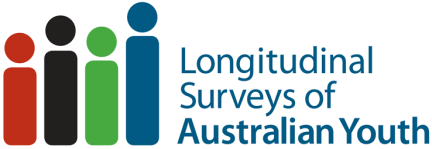 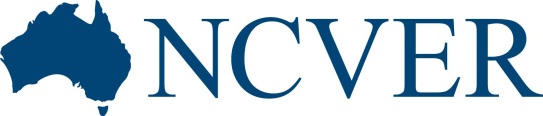 Longitudinal Surveys of Australian Youth (LSAY)2009 cohort user guide: data elements C – employmentNational Centre for Vocational Education ResearchPublisher’s noteAdditional information relating to this publication is available from the LSAY website<www.lsay.edu.au/publications/2547.html>.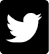 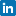 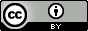 Current: Employment characteristics	7Work in job/business/farm	7Still have job (reported at last interview)	9Away from job	11School holiday/seasonal job	13More than one job	14Number of other jobs had	16Wages/salary/self-employed	20Kind of work (ANZSCO)	22Employer's main kind of business (ANZSIC)	24Change of work conditions: Pay	26Change of work conditions: Skills	27Change of work conditions: Responsibility	29Change of work conditions: Promotion	31Part-time/casual	33Workplace learning job	34Labour force status (derived variable)	35Permanent or casual employment (derived variable)	38Occupation (derived variable)	41In full-time employment or full-time education (derived variable)	45Job mobility during last year (derived variable)	48Any spell of unemployment during the year (derived variable)	51Current: Time worked	54Hours worked per week (present job)	54Hours worked per week (main job if more than one)	56Hours worked per week (all jobs if more than one)	58Hours worked per week (job reported at last interview)	60Hours worked per week (weekdays)	62Hours worked per week (weekend)	63Prefer different hours	64Preferred weekly hours	66Months worked	68Full-time or part-time employment status (derived variable)	78Average weekly hours worked (derived variable)	81Current: Wages and benefits	83Frequency of pay	83Pay type	87Gross pay	89Take home pay	90Take-home pay (dollars)	91Take-home pay (cents)	92Pay (after tax)	93Pay (before tax)	95Pay (unknown tax type)	97Hourly rate	99Hourly rate (after tax)	100Hourly rate (before tax)	102Hourly rate (unknown tax type)	104Annual salary	106Annual salary (after tax)	107Annual salary (before tax)	109Annual salary (unknown tax type)	111Tax type	113Pay (after tax, previously specified before tax)	115Pay (before tax, previously specified after tax)	117Average weekly earnings	119Annual/sick leave	121Average weekly pay (derived variable)	123Average hourly pay (derived variable)	125Current: Starting work	127Month began job	127Year began job	131How found job	135Current: Looking for work	139Looking for work	139Looking for work: Additional or to change jobs	141Current: Working in a job while at school	143Reasons for working: Career	143Reasons for working: Enjoy work	144Reasons for working: Family need money	145Reasons for working: Independence	146Reasons for working: Help get job later	147Reasons for working: Family business	148Reasons for working: Support myself	149Reasons for working: Spending money	150Reasons for working: Counts towards school leaving certificate	151Current: Working in a job post-school	152Full-time job since leaving school	152Full-time job since leaving full-time study	154Time taken to find full-time job	155Still have job	157Current: Job training	158Classroom-based training	158Hours of classroom-based training	160Training outside workplace	161Hours of training outside workplace	162On-the-job training	163Training helped get promotion or pay rise	164Training could help to get promotion or pay rise	166Training could help to get more responsibility	168Training could help to get a different type of job	170Use of training	172Suitable amount of training received	174Current: Job satisfaction	176Like job as career	176Kind of work	178Utilise skills/experience	182Immediate boss/supervisor	186Other people	190Pay	194Opportunities for training	198Tasks assigned	202Recognition	206Opportunities for promotion	210Current: Perceptions about work	214Teaches what work is really like	214Teaches about people	218Teaches about instructions	222Teaches about thinking for yourself	226Teaches about confidence	230Teaches about work conditions	234Teaches about career you would like	238Job history and training: Employment characteristics	242Work in job/business/farm (at last interview)	242Re-definition of second job as main job	244Kind of work (ANZSCO)	246Kind of work: Other/second job (ANZSCO)	247Kind of work: Other/third job (ANZSCO)	249Employer's main kind of business (ANZSIC)	251Employer's main kind of business: Other/second job (ANZSIC)	252Employer's main kind of business: Other/third job (ANZSIC)	254Wages/salary/self-employed: Other/second job	256Wages/salary/self-employed: Other/third job	258Job history and training: Gig work	260Earned money by taking on gig jobs	260Already reported gig job	261Gig jobs or tasks	262Importance: Income earned	264Reasons for taking on gig jobs	265Pay	268Frequency of pay	269Job history and training: Time worked	270Hours worked per week: Other/second job	270Hours worked per week: Other/third job	272Job history and training: Wages and benefits	274Frequency of pay: Other/second job	274Frequency of pay: Other/third job	278Pay type: Other/second job	282Pay type: Other/third job	284Gross weekly pay: Other/second job	286Gross weekly pay: Other/third job	287Pay (after tax): Other/second job	288Pay (after tax): Other/third job	290Pay (before tax): Other/second job	292Pay (before tax): Other/third job	294Pay (unknown tax type): Other/second job	296Pay (unknown tax type): Other/third job	298Hourly rate: Other/second job	300Hourly rate: Other/third job	301Hourly rate (after tax): Other/second job	302Hourly rate (after tax): Other/third job	304Hourly rate (before tax): Other/second job	306Hourly rate (before tax): Other/third job	308Hourly rate (unknown tax type): Other/second job	310Hourly rate (unknown tax type): Other/third job	312Annual salary: Other/second job	314Annual salary: Other/third job	315Annual salary (after tax): Other/second job	316Annual salary (after tax): Other/third job	318Annual salary (before tax): Other/second job	320Annual salary (before tax): Other/third job	322Annual salary (unknown tax type): Other/second job	324Annual salary (unknown tax type): Other/third job	326Tax type: Other/second job	328Tax type: Other/third job	330Pay (after tax, previously specified before tax): Other/second job	332Pay (after tax, previously specified before tax): Other/third job	334Pay (before tax, previously specified after tax): Other/second job	336Pay (before tax, previously specified after tax): Other/third job	338Average weekly earnings: Other/second job	340Average weekly earnings: Other/third job	342Job history and training: Job training	344Classroom-based training	344Hours of classroom-based training	346Training outside workplace	347Hours of training outside workplace	348On-the-job training	349Training helped get promotion or pay rise	350Training could help to get more responsibility	351Training could help to get a different type of job	352Suitable amount of training received	353Job history and training: Leaving work	355Circumstances of changing employer	355Main reason left job	358Month left/finished job	365Year left/finished job	372Way in which next job was better	377Seeking employment: Looking for work	381Looking for work: In the last 4 weeks	381Looking for full-time or part-time work	383Prefer full-time work	385Available for work last week	387Seeking employment: Job search activity	389Looked for work	389Number of weeks looking for work	391Months looking for work	392Registered with Centrelink/jobactive provider	395Checked Centrelink touchscreens/computers/used government website or app	397Checked factory/workplace noticeboards	399Checked/registered with Job Network/Job Services member	401Checked/registered with any other employment agency	403Looked at advertisements in newspaper/on noticeboards/on the internet	405Answered advertisements in newspaper/on noticeboards/on the internet	407Contacted friends or relatives	409Written/phoned/approached an employer about a job	411Asked school or another organisation for advice	413Advertised/tendered for work	415Seeking employment: Problems looking for work	417Health problems or some disability	417Problems with childcare	420Don't have suitable transport	421Not enough of the right kind of education	423Don't have enough work experience	425Not enough jobs available	427Gender	429Racial/ethnic background	430Age, gender or other discrimination	431Age discrimination	432Other discrimination	434Need better reading and writing skills	435Don't have good interview skills	436Lack of skills in writing job applications	438Lack confidence	440Not good with numbers	442Poor language or communication skills	443Not in the labour force: Main activity	444Main activity	444Not in the labour force: Education	447Likelihood of beginning full-time study	447Timeframe for beginning study	450Not in the labour force: Employment	453Likelihood of seeking employment	453Timeframe for seeking employment	456PurposeVariablesValuesBase PopulationPurposeVariablesValuesBase PopulationPurposeVariablesValuesBase PopulationPurposeVariablesValuesBase PopulationPurposeVariablesValuesBase PopulationPurposeVariablesValuesBase PopulationPurposeVariablesValuesBase PopulationPurposeVariablesValuesBase PopulationNotesPurposeVariablesValuesBase PopulationNotesPurposeVariablesValuesBase PopulationPurposeVariablesValuesBase PopulationPurposeVariablesValuesBase PopulationPurposeVariablesValuesBase PopulationPurposeVariablesValuesBase PopulationNotesPurposeVariablesValuesBase PopulationPurposeVariablesValuesBase PopulationNotesPurposeVariablesValuesBase PopulationNotesPurposeVariablesValuesBase PopulationNotesPurposeVariablesValuesBase PopulationNotesPurposeVariablesValuesBase PopulationNotesPurposeVariablesValuesBase PopulationNotesPurposeVariablesValuesBase PopulationNotesPurposeVariablesValuesBase PopulationPurposeVariablesValuesBase PopulationPurposeVariablesValuesBase PopulationPurposeVariablesValuesBase PopulationNotesPurposeVariablesValuesBase PopulationNotesPurposeVariablesValuesBase PopulationPurposeVariablesValuesBase PopulationPurposeVariablesValuesBase PopulationPurposeVariablesValuesBase PopulationNotesPurposeVariablesValuesBase PopulationNotesPurposeVariablesValuesBase PopulationNotesPurposeVariablesValuesBase PopulationNotesPurposeVariablesValuesBase PopulationNotesPurposeVariablesValuesBase PopulationPurposeVariablesValuesBase PopulationNotesPurposeVariablesValuesBase PopulationNotesPurposeVariablesValuesBase PopulationNotesPurposeVariablesValuesBase PopulationNotesPurposeVariablesValuesBase PopulationNotesPurposeVariablesValuesBase PopulationNotesPurposeVariablesValuesBase PopulationNotesPurposeVariablesValuesBase PopulationNotesPurposeVariablesValuesBase PopulationNotesPurposeVariablesValuesBase PopulationNotesPurposeVariablesValuesBase PopulationNotesPurposeVariablesValuesBase PopulationNotesPurposeVariablesValuesBase PopulationNotesPurposeVariablesValuesBase PopulationNotesPurposeVariablesValuesBase PopulationNotesPurposeVariablesValuesBase PopulationNotesPurposeVariablesValuesBase PopulationPurposeVariablesValuesBase PopulationPurposeVariablesValuesBase PopulationNotesPurposeVariablesValuesBase PopulationNotesPurposeVariablesValuesBase PopulationPurposeVariablesValuesBase PopulationPurposeVariablesValuesBase PopulationPurposeVariablesValuesBase PopulationPurposeVariablesValuesBase PopulationPurposeVariablesValuesBase PopulationNotesPurposeVariablesValuesBase PopulationNotesPurposeVariablesValuesBase PopulationNotesPurposeVariablesValuesBase PopulationNotesPurposeVariablesValuesBase PopulationNotesPurposeVariablesValuesBase PopulationNotesPurposeVariablesValuesBase PopulationNotesPurposeVariablesValuesBase PopulationNotesPurposeVariablesValuesBase PopulationNotesPurposeVariablesValuesBase PopulationPurposeVariablesValuesBase PopulationPurposeVariablesValuesBase PopulationPurposeVariablesValuesBase PopulationPurposeVariablesValuesBase PopulationPurposeVariablesValuesBase PopulationPurposeVariablesValuesBase PopulationPurposeVariablesValuesBase PopulationPurposeVariablesValuesBase PopulationPurposeVariablesValuesBase PopulationPurposeVariablesValuesBase PopulationPurposeVariablesValuesBase PopulationPurposeVariablesValuesBase PopulationPurposeVariablesValuesBase PopulationPurposeVariablesValuesBase PopulationPurposeVariablesValuesBase PopulationPurposeVariablesValuesBase PopulationPurposeVariablesValuesBase PopulationPurposeVariablesValuesBase PopulationPurposeVariablesValuesBase PopulationPurposeVariablesValuesBase PopulationPurposeVariablesValuesBase PopulationPurposeVariablesValuesBase PopulationPurposeVariablesValuesBase PopulationPurposeVariablesValuesBase PopulationPurposeVariablesValuesBase PopulationPurposeVariablesValuesBase PopulationPurposeVariablesValuesBase PopulationPurposeVariablesValuesBase PopulationPurposeVariablesValuesBase PopulationPurposeVariablesValuesBase PopulationPurposeVariablesValuesBase PopulationPurposeVariablesValuesBase PopulationNotesPurposeVariablesValuesBase PopulationPurposeVariablesValuesBase PopulationNotesPurposeVariablesValuesBase PopulationNotesPurposeVariablesValuesBase PopulationNotesPurposeVariablesValuesBase PopulationNotesPurposeVariablesValuesBase PopulationNotesPurposeVariablesValuesBase PopulationNotesPurposeVariablesValuesBase PopulationPurposeVariablesValuesBase PopulationPurposeVariablesValuesBase PopulationPurposeVariablesValuesBase PopulationPurposeVariablesValuesBase PopulationPurposeVariablesValuesBase PopulationPurposeVariablesValuesBase PopulationPurposeVariablesValuesBase PopulationPurposeVariablesValuesBase PopulationPurposeVariablesValuesBase PopulationPurposeVariablesValuesBase PopulationPurposeVariablesValuesBase PopulationPurposeVariablesValuesBase PopulationPurposeVariablesValuesBase PopulationPurposeVariablesValuesBase PopulationPurposeVariablesValuesBase PopulationPurposeVariablesValuesBase PopulationPurposeVariablesValuesBase PopulationPurposeVariablesValuesBase PopulationPurposeVariablesValuesBase PopulationPurposeVariablesValuesBase PopulationPurposeVariablesValuesBase PopulationPurposeVariablesValuesBase PopulationPurposeVariablesValuesBase PopulationPurposeVariablesValuesBase PopulationPurposeVariablesValuesBase PopulationPurposeVariablesValuesBase PopulationPurposeVariablesValuesBase PopulationPurposeVariablesValuesBase PopulationPurposeVariablesValuesBase PopulationPurposeVariablesValuesBase PopulationPurposeVariablesValuesBase PopulationPurposeVariablesValuesBase PopulationPurposeVariablesValuesBase PopulationPurposeVariablesValuesBase PopulationPurposeVariablesValuesBase PopulationPurposeVariablesValuesBase PopulationPurposeVariablesValuesBase PopulationPurposeVariablesValuesBase PopulationPurposeVariablesValuesBase PopulationPurposeVariablesValuesBase PopulationPurposeVariablesValuesBase PopulationPurposeVariablesValuesBase PopulationPurposeVariablesValuesBase PopulationPurposeVariablesValuesBase PopulationPurposeVariablesValuesBase PopulationPurposeVariablesValuesBase PopulationPurposeVariablesValuesBase PopulationPurposeVariablesValuesBase PopulationPurposeVariablesValuesBase PopulationPurposeVariablesValuesBase PopulationPurposeVariablesValuesBase PopulationPurposeVariablesValuesBase PopulationPurposeVariablesValuesBase PopulationPurposeVariablesValuesBase PopulationPurposeVariablesValuesBase PopulationPurposeVariablesValuesBase PopulationPurposeVariablesValuesBase PopulationPurposeVariablesValuesBase PopulationPurposeVariablesValuesBase PopulationPurposeVariablesValuesBase PopulationPurposeVariablesValuesBase PopulationPurposeVariablesValuesBase PopulationPurposeVariablesValuesBase PopulationPurposeVariablesValuesBase PopulationPurposeVariablesValuesBase PopulationPurposeVariablesValuesBase PopulationPurposeVariablesValuesBase PopulationPurposeVariablesValuesBase PopulationPurposeVariablesValuesBase PopulationPurposeVariablesValuesBase PopulationPurposeVariablesValuesBase PopulationPurposeVariablesValuesBase PopulationPurposeVariablesValuesBase PopulationPurposeVariablesValuesBase PopulationPurposeVariablesValuesBase PopulationPurposeVariablesValuesBase PopulationPurposeVariablesValuesBase PopulationPurposeVariablesValuesBase PopulationPurposeVariablesValuesBase PopulationPurposeVariablesValuesBase PopulationPurposeVariablesValuesBase PopulationPurposeVariablesValuesBase PopulationPurposeVariablesValuesBase PopulationPurposeVariablesValuesBase PopulationPurposeVariablesValuesBase PopulationPurposeVariablesValuesBase PopulationPurposeVariablesValuesBase PopulationPurposeVariablesValuesBase PopulationPurposeVariablesValuesBase PopulationPurposeVariablesValuesBase PopulationPurposeVariablesValuesBase PopulationPurposeVariablesValuesBase PopulationPurposeVariablesValuesBase PopulationPurposeVariablesValuesBase PopulationPurposeVariablesValuesBase PopulationPurposeVariablesValuesBase PopulationPurposeVariablesValuesBase PopulationPurposeVariablesValuesBase PopulationPurposeVariablesValuesBase PopulationPurposeVariablesValuesBase PopulationContentsCurrent: Employment characteristicsWork in job/business/farmTo determine whether the respondent currently works in a job, their own business or on a farm.Wave/
YearVariable
nameVariable
typeVariable labelQuestion2/2010LBD001NumD1 Currently work in a job/business/farmDo you currently work in a job, your own business or on a farm?3/2011LCD001NumD1 Currently work in a job/business/farmDo you currently work in a job, your own business or on a farm?4/2012LDD001NumD1 Currently work in a job/business/farmDo you currently work in a job, your own business or on a farm?5/2013LED001NumD1 Currently work in a job/business/farmDo you currently work in a job, your own business or on a farm?6/2014LFD001NumD1 Currently work in a job/business/farmDo you currently work in a job, your own business or on a farm?7/2015LGD001NumD1 Currently work in a job/business/farmDo you currently work in a job, your own business or on a farm?8/2016LHD001NumD1 Currently work in a job/business/farmDo you currently work in a job, your own business or on a farm?9/2017LID001NumD1 Currently work in a job/business/farmDo you currently work in a job, your own business or on a farm?10/2018LJD001NumD1 Currently work in a job / business / farmDo you currently work in a job, your own business or on a farm?11/2019LKD001NumD1 Currently work in a job / business / farmDo you currently work in a job, your own business or on a farm?Wave/
YearVariable
nameValuesValues label2/2010LBD00100 No11 Yes33 Waiting to start job3/2011LCD00100 No11 Yes33 Waiting to start job4/2012LDD00100 No11 Yes33 Waiting to start job5/2013LED00100 No11 Yes33 Waiting to start job6/2014LFD00100 No11 Yes33 Waiting to start job7/2015LGD00100 No11 Yes33 Waiting to start job8/2016LHD00100 No11 Yes33 Waiting to start job9/2017LID00100 No11 Yes33 Waiting to start job10/2018LJD00100 No11 Yes33 Waiting to start job11/2019LKD00100 No11 Yes33 Waiting to start jobWave/
YearVariable
nameBase population2/2010LBD001Exclude if currently working (B13 = 1 or CD7 = 1 or C82 = 1 or 2)3/2011LCD001Exclude if employed (B13 = 1/CD7 = 1/CD7A = 1/C81 = 1-2)4/2012LDD001Exclude if employed (B13 = 1/CD7 = 1/CD7A = 1/C81 = 1-2)5/2013LED001Exclude if employed (B13 = 1/CD7 = 1/CD7A = 1/C81 = 1-2)6/2014LFD001Exclude if employed (B13 = 1/CD7 = 1/CD7A = 1/C81 = 1-2)7/2015LGD001Exclude if employed (CD7 = 1/CD7A = 1/C81 = 1-2)8/2016LHD001Exclude if employed (CD7 = 1/CD7A = 1/C81 = 1-2)9/2017LID001Exclude if employed (CD7 = 1 / CD7A = 1 / C81 = 1-2)10/2018LJD001Exclude if employed (CD7 = 1 / CD7A = 1 / C81 = 1-2)11/2019LKD001Exclude if employed (CD7 = 1 / CD7A = 1 / C81 = 1-2)Still have job (reported at last interview)To determine if the respondent still has the job they reported at the last interview.Wave/
YearVariable
nameVariable
typeVariable labelQuestion3/2011LCD007NumD7 Still have job reported at last interviewAt your last interview, you told us you were working for (EMPLOYER FROM SAMPLE). Do you still have that job?4/2012LDD007NumD7 Still have job reported at last interviewAt your last interview, you told us you were working for (EMPLOYER FROM SAMPLE). Do you still have that job?5/2013LED007NumD7 Still have job reported at last interviewAt your last interview, you told us you were working for (EMPLOYER FROM SAMPLE). Do you still have that job?6/2014LFD007NumD7 Still have job reported at last interviewAt your last interview, you told us you were working for (EMPLOYER FROM SAMPLE). Do you still have that job?7/2015LGD007NumD7 Still have job reported at last interviewAt your last interview, you told us you were working for (EMPLOYER FROM SAMPLE). Do you still have that job?8/2016LHD007NumD7 Still have job reported at last interviewAt your last interview, you told us you were working for (EMPLOYER FROM SAMPLE). Do you still have that job?9/2017LID007NumD7 Still have job reported at last interviewAt your last interview, you told us you were working for (EMPLOYER FROM SAMPLE). Do you still have that job?10/2018LJD007NumD7 Still have job reported at last interviewAt your last interview, you told us you were working for (EMPLOYER FROM SAMPLE). Do you still have that job?11/2019LKD007NumD7 Still have job reported at last interviewAt your last interview, you told us you were working for (EMPLOYER FROM SAMPLE).  Do you still have that job?Wave/
YearVariable
nameValuesValues label3/2011LCD00700 No11 Yes (including company changed name)33 Didn't have a job at the last interview4/2012LDD00700 No11 Yes (including company changed name)33 Didn't have a job at the last interview5/2013LED00700 No11 Yes (including company changed name)33 Didn't have a job at the last interview6/2014LFD00700 No11 Yes (including company changed name)33 Didn't have a job at the last interview7/2015LGD00700 No11 Yes (including company changed name)33 Didn't have a job at the last interview8/2016LHD00700 No11 Yes (including company changed name)33 Didn't have a job at the last interview9/2017LID00700 No11 Yes (including company changed name)33 Didn't have a job at the last interview10/2018LJD00700 No11 Yes (including company changed name)33 Didn't have a job at the last interview11/2019LKD00700 No11 Yes (including company changed name)33 Didn't have a job at the last interviewWave/
YearVariable
nameBase population3/2011LCD007Working (D4 answered) and job at last interview (Sample item 8 = 1)4/2012LDD007Working (D4 answered) and job at last interview (Sample item 8 = 1)5/2013LED007Working (D4 answered) and job at last interview (Sample item 6 = 1)6/2014LFD007Working (D4 answered) and job at last interview (Sample item 5 = 1)7/2015LGD007Working (D4 answered) and job at last interview (Sample item 4 = 1)8/2016LHD007Working (D4 answered) and job at last interview (Sample item 4 = 1)9/2017LID007Working (D4 answered) and job at last interview (Sample item 4 = 1)10/2018LJD007Working (D4 answered) and job at last interview (Sample item 4 = 1)11/2019LKD007Working (D4 answered) and job at last interview (Sample item 4 = 1)Away from jobTo determine if the respondent has a job that they are away from due to holidays, sickness or any other reason.Wave/
YearVariable
nameVariable
typeVariable labelQuestion2/2010LBD002NumD2 Away from job/business due to holidays/sickness/other reasonDo you have a job or business that you are away from because of holidays, sickness or any other reason?3/2011LCD002NumD2 Away from job/business due to holidays/sickness/other reasonDo you have a job or business that you are away from because of holidays, sickness or any other reason?4/2012LDD002NumD2 Away from job/business due to holidays/sickness/other reasonDo you have a job or business that you are away from because of holidays, sickness or any other reason?5/2013LED002NumD2 Away from job/business due to holidays/sickness/other reasonDo you have a job or business that you are away from because of holidays, sickness or any other reason?6/2014LFD002NumD2 Away from job/business due to holidays/sickness/other reasonDo you have a job or business that you are away from because of holidays, sickness or any other reason?7/2015LGD002NumD2 Away from job/business due to holidays/sickness/other reasonDo you have a job or business that you are away from because of holidays, sickness or any other reason?8/2016LHD002NumD2 Away from job/business due to holidays/sickness/other reasonDo you have a job or business that you are away from because of holidays, sickness or any other reason?9/2017LID002NumD2 Away from job/business due to holidays/sickness/other reasonDo you have a job or business that you are away from because of holidays, sickness or any other reason?10/2018LJD002NumD2 Away from job/business due to holidays/sickness/other reasonDo you have a job or business that you are away from because of holidays, sickness or any other reason?11/2019LKD002NumD2 Away from job/business due to holidays/sickness/other reasonDo you have a job or business that you are away from because of holidays, sickness or any other reason?Wave/
YearVariable
nameValuesValues label2/2010LBD00200 No11 Yes3/2011LCD00200 No11 Yes4/2012LDD00200 No11 Yes5/2013LED00200 No11 Yes6/2014LFD00200 No11 Yes7/2015LGD00200 No11 Yes8/2016LHD00200 No11 Yes9/2017LID00200 No11 Yes10/2018LJD00200 No11 Yes11/2019LKD00200 No11 YesWave/
YearVariable
nameBase population2/2010LBD002No current job/business/farm (D2 = 0)3/2011LCD002Not currently working (D1 = 0)4/2012LDD002Not currently working (D1 = 0)5/2013LED002Not currently working (D1 = 0)6/2014LFD002Not currently working (D1 = 0)7/2015LGD002Not currently working (D1 = 0)8/2016LHD002Not currently working (D1 = 0)9/2017LID002Not currently working (D1 = 0)10/2018LJD002Not currently working (D1 = 0)11/2019LKD002Not currently working (D1 = 0)School holiday/seasonal jobTo determine if the respondent's job is solely a school holiday/seasonal job.Wave/
YearVariable
nameVariable
typeVariable labelQuestion2/2010LBD003NumD3 Current job school holidays onlyIs this job just a school holiday job?3/2011LCD003NumD3 School holiday job onlyIs this a job that you do ONLY during school holidays?4/2012LDD003NumD3 School holiday job onlyIs this a job that you do ONLY during school holidays?5/2013LED003NumD3 School holiday job onlyIs this a job that you do ONLY during school holidays?Wave/
YearVariable
nameValuesValues label2/2010LBD00300 No11 Yes3/2011LCD00300 No11 Yes4/2012LDD00300 No11 Yes5/2013LED00300 No11 YesWave/
YearVariable
nameBase population2/2010LBD003Has job (D1 = 1 or D2 = 1) and at school (A1 = 1)3/2011LCD003At school (A1 = 1 or A3 = 2) and have job (D1 = 1 or D2 = 1)4/2012LDD003At school (A1 = 1 or A3 = 2) and have job (D1 = 1 or D2 = 1)5/2013LED003At school (A1 = 1 or A3 = 2) and have job (D1 = 1 or D2 = 1)More than one jobTo determine if the respondent has more than one job.Wave/
YearVariable
nameVariable
typeVariable labelQuestion2/2010LBD004NumD4 More than one jobDo you currently have more than one job?3/2011LCD004NumD4 More than one jobDo you currently have more than one job?4/2012LDD004NumD4 More than one jobDo you currently have more than one job?5/2013LED004NumD4 More than one jobDo you currently have more than one job?6/2014LFD004NumD4 More than one jobDo you currently have more than one job?7/2015LGD004NumD4 More than one jobDo you currently have more than one job?8/2016LHD004NumD4 More than one jobDo you currently have more than one job?9/2017LID004NumD4 More than one jobDo you currently have more than one job?10/2018LJD004NumD4 More than one jobDo you currently have more than one job?11/2019LKD004NumD4 More than one jobDo you currently have more than one job?Wave/
YearVariable
nameValuesValues label2/2010LBD00400 No11 Yes3/2011LCD00400 No11 Yes4/2012LDD00400 No11 Yes5/2013LED00400 No11 Yes6/2014LFD00400 No11 Yes7/2015LGD00400 No11 Yes8/2016LHD00400 No11 Yes9/2017LID00400 No11 Yes10/2018LJD00400 No11 Yes11/2019LKD00400 No11 YesWave/
YearVariable
nameBase population2/2010LBD004Has job (B13 = 1/CD7 = 1/C82 = 1 or 2/D1 = 1/D2 = 1)3/2011LCD004Have a job (B13 = 1/CD7 = 1 or CD7A = 1/C81=1-2/D1 =1/D2 = 1)4/2012LDD004Have a job (B13 = 1/CD7 = 1 or CD7A = 1/C81=1-2/D1 =1/D2 = 1)5/2013LED004Have a job (B13 = 1/CD7 = 1 or CD7A = 1/C81=1-2/D1 =1/D2 = 1)6/2014LFD004Have a job (B13 = 1/CD7 = 1 or CD7A = 1/C81=1-2/D1 =1/D2 = 1)7/2015LGD004Have a job (CD7 = 1 or CD7A = 1/C81=1-2/D1 =1/D2 = 1)8/2016LHD004Have a job (CD7 = 1 or CD7A = 1/C81=1-2/D1 =1/D2 = 1)9/2017LID004Have a job (CD7 = 1 or CD7A = 1 / C81=1-2 / D1 =1 / D2 = 1)10/2018LJD004Have a job (CD7 = 1 or CD7A = 1 / C81=1-2 / D1 =1 / D2 = 1)11/2019LKD004Have a job (CD7 = 1 or CD7A = 1 / C81=1-2 / D1 =1 / D2 = 1)Number of other jobs hadTo determine how many other jobs the respondent has had (since the last interview).Wave/
YearVariable
nameVariable
typeVariable labelQuestion2/2010LBD039NumD39/D40 Number of (other) jobs since start of 2010Apart from your job with (EMPLOYER FROM D15), how many other jobs, if any, have you had since the start of 2010? Include both part-time and full-time jobs (and any second job you have at the moment).3/2011LCD050NumD50 Number of (other) jobs since last interviewHow many other jobs, if any, have you had since your last interview? Include both part-time and full-time jobs.4/2012LDD050NumD50 Number of (other) jobs since last interviewHow many other jobs, if any, have you had since your last interview? Include both part-time and full-time jobs.5/2013LED050NumD50 Number of (other) jobs since last interviewApart from the job you had at (EMPLOYER FROM SAMPLE) (and/or at (EMPLOYER FROM D30) or (EMPLOYER FROM D7=4)), how many other jobs, if any, have you had since your last interview/1st OCT 2012? Include both part-time and full-time jobs.6/2014LFD050NumD50 Number of (other) jobs since last interviewApart from the job you had at (EMPLOYER FROM SAMPLE), how many other jobs, if any, have you had since your last interview? Include both part-time and full-time jobs.7/2015LGD039NumD39 Number of (other) jobs since last interviewApart from the job you had at (EMPLOYER FROM SAMPLE), how many other jobs, if any, have you had since your last interview? Include both part-time and full-time jobs (and any second job you have at the moment).8/2016LHD039NumD39 Number of (other) jobs since last interviewApart from the job you had at (EMPLOYER FROM SAMPLE), how many other jobs, if any, have you had since your last interview? Include both part-time and full-time jobs.9/2017LID039NumD39 Number of (other) jobs since last interviewHow many other jobs, if any, have you had since your last interview? Include both part-time and full-time jobs.10/2018LJD039NumD39 Number of (other) jobs since last interviewApart from the job you had at (EMPLOYER FROM SAMPLE), how many other jobs, if any, have you had since your last interview? Include both part-time and full-time jobs.11/2019LKD039NumD39 Number of (other) jobs since last interviewApart from the job you had at (EMPLOYER FROM SAMPLE), how many other jobs, if any, have you had since your last interview?  Include both part-time and full-time jobs.Wave/
YearVariable
nameValuesValues label2/2010LBD03900112233445510109999 Don't know3/2011LCD0500011223344559999 Don't know884/2012LDD05000112233445510109999 Don't know66775/2013LED05000112233445510109999 Don't know88666/2014LFD0500011223344559999 Don't know6677997/2015LGD0390011223344559999 Don't know668/2016LHD03900112233445510109999 Don't know88779/2017LID0390011223344559999 Don't know6610/2018LJD03900112233445510109999 Don't know667711/2019LKD0390011223344559999 Don't know7799Wave/
YearVariable
nameBase population2/2010LBD039Total respondents3/2011LCD050Total respondents4/2012LDD050Total respondents5/2013LED050Total respondents6/2014LFD050Total respondents7/2015LGD039Total respondents8/2016LHD039Total respondents9/2017LID039Total respondents10/2018LJD039Total respondents11/2019LKD039Total respondentsWages/salary/self-employedTo determine if the respondent works for wages or salary, or if they are self-employed.Wave/
YearVariable
nameVariable
typeVariable labelQuestion2/2010LBD007NumD7 Wages/salary/self-employedDo you work for wages or salary, are you self employed in your own business, or do you work in some other way?3/2011LCD018NumD18 Wages/salary/self-employedDo you work for wages or salary, are you self-employed in your own business, or do you work in some other way?4/2012LDD017NumD17 Wages/salary/self-employedDo you work for wages or salary, are you self-employed in your own business, or do you work in some other way?5/2013LED017NumD17 Wages/salary/self-employedDo you work for wages or salary, are you self-employed in your own business, or do you work in some other way?6/2014LFD014NumD14 Wages/salary/self-employedDo you work for wages or salary, are you self-employed in your own business, or do you work in some other way?7/2015LGD014NumD14 Wages/salary/self-employedDo you work for wages or salary, are you self-employed in your own business, or do you work in some other way?8/2016LHD014NumD14 Wages/salary/self-employedDo you work for wages or salary, are you self-employed in your own business, or do you work in some other way?9/2017LID014NumD14 Wages/salary/self-employedDo you work for wages or salary, are you self-employed in your own business, or do you work in some other way?10/2018LJD014NumD14 Wages/salary/self-employedDo you work for wages or salary, are you self-employed in your own business, or do you work in some other way?11/2019LKD014NumD14 Wages/salary/self-employedDo you work for wages or salary, are you self-employed in your own business, or do you work in some other way?Wave/
YearVariable
nameValuesValues label2/2010LBD00711 Wages/salary22 Self-employed33 Other way3/2011LCD01811 Wages/salary22 Self-employed33 Other way4/2012LDD01711 Wages/salary22 Self-employed33 Other way5/2013LED01711 Wages/salary22 Self-employed33 Other way6/2014LFD01411 Wages/salary22 Self-employed33 Other way7/2015LGD01411 Wages/salary22 Self-employed33 Other way8/2016LHD01411 Wages/salary22 Self-employed33 Other way9/2017LID01411 Wages/salary22 Self-employed33 Other way10/2018LJD01411 Wages/salary22 Self-employed33 Other way998998 Don't receive income11/2019LKD01411 Wages/salary22 Self-employed33 Other way998998 Don't receive incomeWave/
YearVariable
nameBase population2/2010LBD007Has job/business/farm (D4 answered)3/2011LCD018Have job (D4 answered)4/2012LDD017Have job (D4 answered)5/2013LED017Have job (D4 answered)6/2014LFD014Have job (D4 answered)7/2015LGD014Have job (D4 answered)8/2016LHD014Have job (D4 answered)9/2017LID014Have job (D4 answered)10/2018LJD014Have job (D4 answered)11/2019LKD014Have job (D4 answered)Kind of work (ANZSCO)To determine the kind of job the respondent has.Wave/
YearVariable
nameVariable
typeVariable labelQuestion1/2009ANZSCO73NumANZSCO code - part-time or casual jobWhat is your job (e.g., cashier, food attendant)? What do you do in your job? (e.g., serve customers, clean floors)?2/2010LBD014NumD14 ANZSCO code (First edition)In your (main) job what kind of work do you do?3/2011LCD029NumD29 ANZSCO code (First edition)What kind of work do you do in this job?4/2012LDD029NumD29 ANZSCO code (First edition)What kind of work do you do in this job?5/2013LED029NumD29 ANZSCO code (First edition)What kind of work do you do in this job?6/2014LFD029NumD29 ANZSCO code (First edition)What kind of work do you do in this job and in your (main) job?7/2015LGD029NumD29 ANZSCO code (First edition)What kind of work do you do in this job?8/2016LHD029NumD29 ANZSCO code (First edition)What kind of work do you do in this job?9/2017LID029NumD29 ANZSCO code (First edition)What kind of work do you do in this job?10/2018LJD029NumD29 ANZSCO code (first edition)What kind of work do you do in this job?11/2019LKD029NumD29 ANZSCO code (first edition)What kind of work do you do in this job?Wave/
YearVariable
nameValuesValues label1/2009ANZSCO7300 Don't know90009000 Inadequate description2/2010LBD01400 Don't know90009000 Inadequate description3/2011LCD02900 Don't know90009000 Inadequate description4/2012LDD02900 Don't know90009000 Inadequate description5/2013LED02900 Don't know90009000 Inadequate description6/2014LFD02900 Don't know90009000 Inadequate description7/2015LGD02900 Don't know90009000 Inadequate description8/2016LHD02900 Don't know90009000 Inadequate description9/2017LID02900 Don't know90009000 Inadequate description10/2018LJD02900 Don't know90009000 Inadequate description11/2019LKD02900 Don't know90009000 Inadequate descriptionWave/
YearVariable
nameBase population1/2009ANZSCO73Have part-time or casual job (ST70N01 = 1)2/2010LBD014Have job (D4 answered)3/2011LCD029Have job (D4 answered)4/2012LDD029Have job (D4 answered)5/2013LED029Have job (D4 answered)6/2014LFD029Have job (D4 answered)7/2015LGD029Have job (D4 answered)8/2016LHD029Have job (D4 answered)9/2017LID029Have job (D4 answered)10/2018LJD029Have job (D4 answered)11/2019LKD029Have job (D4 answered)Occupational data are obtained by asking respondents open-ended questions and recording verbatim responses.Responses are coded using the Australian and New Zealand Standard Classification of Occupations (ANZSCO) First Edition.Further information about classifications and code frames used are available in the main body of this User guide.Employer's main kind of business (ANZSIC)To determine the main kind of business of the respondent's employer.Wave/
YearVariable
nameVariable
typeVariable labelQuestion2/2010LBD016NumD16 ANZSIC code (2006 revision)What is (EMPLOYER FROM D15)'s main kind of business?3/2011LCD031NumD31 ANZSIC code (2006 revision)What is (EMPLOYER FROM D30) main kind of business?4/2012LDD031NumD31 ANZSIC code (2006 revision)What is (EMPLOYER FROM D30) main kind of business?5/2013LED031NumD31 ANZSIC code (2006 revision)What is (EMPLOYER FROM D30) main kind of business?6/2014LFD031NumD31 ANZSIC code (2006 revision)What is (EMPLOYER FROM D30) main kind of business?7/2015LGD031NumD31 ANZSIC code (2006 revision)What is (EMPLOYER FROM D30) main kind of business?8/2016LHD031NumD31 ANZSIC code (2006 revision)What is (EMPLOYER FROM D30) main kind of business?9/2017LID031NumD31 ANZSIC code (2006 revision)What is (EMPLOYER FROM D30) main kind of business?10/2018LJD031NumD31 ANZSIC CODE (2006 revision)What is (EMPLOYER FROM D30) main kind of business?11/2019LKD031NumD31 ANZSIC CODE (2006 revision)What is (EMPLOYER FROM D30) main kind of business?Wave/
YearVariable
nameValuesValues label2/2010LBD016999999 Unclassifiable/Don't know3/2011LCD031999999 Unclassifiable/Don't know4/2012LDD031999999 Unclassifiable/Don't know5/2013LED031999999 Unclassifiable/Don't know6/2014LFD031999999 Unclassifiable / Don't know7/2015LGD031999999 Unclassifiable / Don't know8/2016LHD031999999 Unclassifiable / Don't know9/2017LID031999999 Unclassifiable / Don't know10/2018LJD031999999 Unclassifiable / Don't know11/2019LKD031999999 Unclassifiable / Don't knowWave/
YearVariable
nameBase population2/2010LBD016Have job (D4 answered)3/2011LCD031Have job (D4 answered). Exclude if working in same job reported in last interview (D7 = 1)4/2012LDD031Have job (D4 answered) Exclude if working in same job reported in last interview (D7 = 1)5/2013LED031Have job (D4 answered) Exclude if working in same job reported in last interview (D7 = 1)6/2014LFD031Have job (D4 answered) Exclude if working in same job reported in last interview (D7 = 1)7/2015LGD031Have job (D4 answered) Exclude if working in same job reported in last interview (D7 = 1)8/2016LHD031Have job (D4 answered) Exclude if working in same job reported in last interview (D7 = 1)9/2017LID031Have job (D4 answered) Exclude if working in same job reported in last interview (D7 = 1)10/2018LJD031Have job (D4 answered) Exclude if working in same job reported in last interview (D7 = 1)11/2019LKD031Have job (D4 answered) Exclude if working in same job reported in last interview (D7 = 1)Industry data are obtained by asking respondents open-ended questions and recording verbatim responses.Responses are coded using the Australian and New Zealand Standard Industrial Classification (ANZSIC) 2006.Further information about classifications and code frames used are available in the main body of this User guide.Change of work conditions: PayTo determine how the respondent's pay has changed since the last interview.Wave/
YearVariable
nameVariable
typeVariable labelQuestion3/2011LCD014NumD14 Change of work conditions - PayI have a few questions about how your job might have changed since (your last interview). Firstly, your pay - do you now earn more, less, or about the same per hour as you did at that time?Wave/
YearVariable
nameValuesValues label3/2011LCD01411 More per hour22 Less per hour33 About the sameWave/
YearVariable
nameBase population3/2011LCD014Still have job reported at last interview (D7 = 1)Change of work conditions: SkillsTo determine how the respondent's skills have changed since the last interview.Wave/
YearVariable
nameVariable
typeVariable labelQuestion3/2011LCD015NumD15 Change of work conditions - SkillsCompared to last year in this job, is the type of work you do more-skilled, less-skilled or is it about the same?4/2012LDD014NumD14 Change of work conditions - SkillsI have a few questions about how your job might have changed since your last interview. Compared to last year in this job, is the type of work you do more-skilled, less-skilled or is it about the same?5/2013LED014NumD14 Change of work conditions - SkillsI have a few questions about how your job might have changed since (your last interview/1st OCT 2012). Compared to last year in this job, is the type of work you do more-skilled, less-skilled or is it about the same?6/2014LFD023NumD23 Change of work conditions - SkillsI have a few questions about how your job might have changed since your last interview. Compared to last year in this job, is the type of work you do more-skilled, less-skilled or is it about the same?7/2015LGD023NumD23 Change of work conditions - SkillsI have a few questions about how your job might have changed since your last interview. Compared to last year in this job, is the type of work you do more-skilled, less-skilled or is it about the same?8/2016LHD023NumD23 Change of work conditions - SkillsI have a few questions about how your job might have changed since your last interview. Compared to last year in this job, is the type of work you do more-skilled, less-skilled or is it about the same?9/2017LID023NumD23 Change of work conditions - SkillsNow a few questions about how your job might have changed since your last interview. Compared to last year in this job, is the type of work you do more-skilled, less-skilled or is it about the same?10/2018LJD023NumD23 Change of work conditions - SkillsNow a few questions about how your job might have changed since your last interview. Compared to last year in this job, is the type of work you do more-skilled, less-skilled or is it about the same?11/2019LKD023NumD23 Change of work conditions - SkillsNow a few questions about how your job might have changed since your last interview.  Compared to last year in this job, is the type of work you do more-skilled, less-skilled or is it about the same?Wave/
YearVariable
nameValuesValues label3/2011LCD01511 More skilled22 Less skilled33 About the same4/2012LDD01411 More skilled22 Less skilled33 About the same5/2013LED01411 More skilled22 Less skilled33 About the same6/2014LFD02311 More skilled22 Less skilled33 About the same7/2015LGD02311 More skilled22 Less skilled33 About the same8/2016LHD02311 More skilled22 Less skilled33 About the same9/2017LID02311 More skilled22 Less skilled33 About the same10/2018LJD02311 More skilled22 Less skilled33 About the same11/2019LKD02311 More skilled22 Less skilled33 About the sameWave/
YearVariable
nameBase population3/2011LCD015Still have job reported at last interview (D7 = 1)4/2012LDD014Still have job reported at last interview (D7 = 1)5/2013LED014Still have job reported at last interview (D7 = 1)6/2014LFD023Continuing wage/salary employment from last interview (D7 = 1 and D14=1)7/2015LGD023Continuing wage/salary employment from last interview (D7 = 1 and D14 =1)8/2016LHD023Continuing wage/salary employment from last interview (D7 = 1 and D14 =1)9/2017LID023Continuing wage/salary employment from last interview (D7 = 1 and D14 =1)10/2018LJD023Continuing employment from last interview (D7 = 1 and D14 = 1 or 998)11/2019LKD023Continuing employment from last interview (D7 = 1 and D14 =1 or 998)Change of work conditions: ResponsibilityTo determine how the respondent's responsibility has changed since the last interview.Wave/
YearVariable
nameVariable
typeVariable labelQuestion3/2011LCD016NumD16 Change of work conditions - ResponsibilityWould you say you have more or less responsibility, or is it about the same?4/2012LDD015NumD15 Change of work conditions - ResponsibilityWould you say you have more or less responsibility, or is it about the same?5/2013LED015NumD15 Change of work conditions - ResponsibilityWould you say you have more or less responsibility, or is it about the same?6/2014LFD024NumD24 Change of work conditions - ResponsibilityWould you say you have more or less responsibility, or is it about the same?7/2015LGD024NumD24 Change of work conditions - ResponsibilityWould you say you have more or less responsibility, or is it about the same?8/2016LHD024NumD24 Change of work conditions - ResponsibilityWould you say you have more or less responsibility, or is it about the same?9/2017LID024NumD24 Change of work conditions - ResponsibilityWould you say you have more or less responsibility, or is it about the same?10/2018LJD024NumD24 Change of work conditions - ResponsibilityWould you say you have more or less responsibility, or is it about the same?11/2019LKD024NumD24 Change of work conditions - ResponsibilityWould you say you have more or less responsibility, or is it about the same?Wave/
YearVariable
nameValuesValues label3/2011LCD01611 More responsibility22 Less responsibility33 About the same4/2012LDD01511 More responsibility22 Less responsibility33 About the same5/2013LED01511 More responsibility22 Less responsibility33 About the same6/2014LFD02411 More responsibility22 Less responsibility33 About the same7/2015LGD02411 More responsibility22 Less responsibility33 About the same8/2016LHD02411 More responsibility22 Less responsibility33 About the same9/2017LID02411 More responsibility22 Less responsibility33 About the same10/2018LJD02411 More responsibility22 Less responsibility33 About the same11/2019LKD02411 More responsibility22 Less responsibility33 About the sameWave/
YearVariable
nameBase population3/2011LCD016Still have job reported at last interview (D7 = 1)4/2012LDD015Still have job reported at last interview (D7 = 1)5/2013LED015Still have job reported at last interview (D7 = 1)6/2014LFD024Continuing wage/salary employment from last interview (D7 = 1 and D14=1)7/2015LGD024Continuing wage/salary employment from last interview (D7 = 1 and D14 =1)8/2016LHD024Continuing wage/salary employment from last interview (D7 = 1 and D14 =1)9/2017LID024Continuing wage/salary employment from last interview (D7 = 1 and D14 =1)10/2018LJD024Continuing employment from last interview (D7 = 1 and D14 = 1 or 998)11/2019LKD024Continuing employment from last interview (D7 = 1 and D14 = 1 or 998)Change of work conditions: PromotionTo determine if the respondent has received a promotion since the last interview.Wave/
YearVariable
nameVariable
typeVariable labelQuestion3/2011LCD017NumD17 Job promotion since last interviewIn your job with (EMPLOYER FROM D7=4 OR SAMPLE), have you had a promotion since (your last interview)?4/2012LDD016NumD16 Job promotion since last interviewIn your job with (EMPLOYER FROM D7=4 OR SAMPLE), have you had a promotion since (your last interview)?5/2013LED016NumD16 Job promotion since last interviewIn your job with (EMPLOYER FROM D7=4 OR SAMPLE), have you had a promotion since (your last interview)?6/2014LFD025NumD25 Job promotion since last interviewIn your job with (EMPLOYER FROM D7=4 OR SAMPLE), have you had a promotion since (your last interview)?7/2015LGD025NumD25 Job promotion since last interviewIn your job with (EMPLOYER FROM D7=4 OR SAMPLE), have you had a promotion since (your last interview)?8/2016LHD025NumD25 Job promotion since last interviewIn your job with (EMPLOYER FROM D7=4 OR SAMPLE), have you had a promotion since (your last interview)?9/2017LID025NumD25 Job promotion since last interviewIn your job with (EMPLOYER FROM D7=4 OR SAMPLE), have you had a promotion since (your last interview)?10/2018LJD025NumD25 Job promotion since last interviewIn your job with (EMPLOYER FROM D7=4 OR SAMPLE), have you had a promotion since (your last interview)?11/2019LKD025NumD25 Job promotion since last interviewIn your job with (EMPLOYER FROM D7=4 OR SAMPLE), have you had a promotion since (your last interview)?Wave/
YearVariable
nameValuesValues label3/2011LCD01700 No11 Yes33 Don't know4/2012LDD01600 No11 Yes33 Don't know5/2013LED01600 No11 Yes33 Don't know6/2014LFD02500 No11 Yes33 Don't know7/2015LGD02500 No11 Yes33 Don't know8/2016LHD02500 No11 Yes33 Don't know9/2017LID02500 No11 Yes33 Don't know10/2018LJD02500 No11 Yes33 Don't Know11/2019LKD02500 No11 Yes33 Don't KnowWave/
YearVariable
nameBase population3/2011LCD017Still have job reported at last interview (D7 = 1)4/2012LDD016Still have job reported at last interview (D7 = 1)5/2013LED016Still have job reported at last interview (D7 = 1)6/2014LFD025Continuing wage/salary employment from last interview (D7 = 1 and D14=1)7/2015LGD025Continuing wage/salary employment from last interview (D7 = 1 and D14 =1)8/2016LHD025Continuing wage/salary employment from last interview (D7 = 1 and D14 =1)9/2017LID025Continuing wage/salary employment from last interview (D7 = 1 and D14 =1)10/2018LJD025Continuing employment from last interview (D7 = 1 and D14 = 1 or 998)11/2019LKD025Continuing employment from last interview (D7 = 1 and D14 = 1 or 998)Part-time/casualTo determine whether the respondent is employed on a part-time or casual basis.Wave/
YearVariable
nameVariable
typeVariable labelQuestion1/2009ST70N01NumJob - current part-time/casualDo you currently have a part-time or casual job?Wave/
YearVariable
nameValuesValues label1/2009ST70N0111 Yes, I have a part-time or casual job22 No, I do not currently have a job88 Invalid99 MissingWave/
YearVariable
nameBase population1/2009ST70N01Total respondentsCountries participating in PISA are able to introduce country-specific questions into PISA questionnaires, referred to as 'national options' questions.Further information about PISA 'national options' questions can be found in the main body of this User guide.Workplace learning jobTo determine if the workplace learning the respondent is doing is the same as the workplace learning they are doing as part of their VET studies.Wave/
YearVariable
nameVariable
typeVariable labelQuestion2/2010LBD021NumD21X Workplace learning experience is same job as at D14Earlier you told me that you did workplace learning as part of your VET studies. Is this job the same one that you were referring to for your workplace learning?3/2011LCD027NumD27X Workplace learning job is same job as at D13Earlier you told me that you did workplace learning as part of your VET studies. Is this job the same one that you were referring to for your workplace learning?4/2012LDD027ANumD27A Workplace learning job is same job as at D13Earlier you told me that you did workplace learning as part of your VET studies. Is this job the same one that you were referring to for your workplace learning?Wave/
YearVariable
nameValuesValues label2/2010LBD02100 No11 Yes3/2011LCD02700 No11 Yes4/2012LDD027A00 No11 YesWave/
YearVariable
nameBase population2/2010LBD021Full-time students who have answered A23 (Currently working for wages/salary)3/2011LCD027Full-time students who have answered A21 (Currently working for wages/salary) Exclude if working in same job as 20104/2012LDD027AFull-time school students who have answered A21 (Currently working for wages/salary) Exclude if working in same job as 2011 (D7 not 1 and A8 = 1 and D17 = 1 and A21A answered)Labour force status (derived variable)To determine the respondent's labour force status at the time of interview.Wave/
YearVariable
nameVariable
typeVariable labelQuestion1/2009XLFS2009NumDerived: XLFS2009 Labour force statusDerived variable2/2010XLFS2010NumDerived: XLFS2010 Labour force statusDerived variable3/2011XLFS2011NumDerived: XLFS2011 Labour force statusDerived variable4/2012XLFS2012NumDerived: XLFS2012 Labour force statusDerived variable5/2013XLFS2013NumDerived: XLFS2013 Labour force statusDerived variable6/2014XLFS2014NumDerived: XLFS2014 Labour force statusDerived variable7/2015XLFS2015NumDerived: XLFS2015 Labour force statusDerived variable8/2016XLFS2016NumDerived: XLFS2016 Labour force statusDerived variable9/2017XLFS2017NumDerived: XLFS2017 Labour force statusDerived variable10/2018XLFS2018NumDerived: XLFS2018 Labour force statusDerived variable11/2019XLFS2019NumDerived: XLFS2019 Labour force statusDerived variableWave/
YearVariable
nameValuesValues label1/2009XLFS200911 Employed22 Unemployed33 Not in the labour force9999 Unknown labour force status2/2010XLFS201011 Employed22 Unemployed33 Not in the labour force9999 Unknown labour force status3/2011XLFS201111 Employed22 Unemployed33 Not in the labour force9999 Unknown labour force status4/2012XLFS201211 Employed22 Unemployed33 Not in the labour force9999 Unknown labour force status5/2013XLFS201311 Employed22 Unemployed33 Not in the labour force9999 Unknown labour force status6/2014XLFS201411 Employed22 Unemployed33 Not in the labour force9999 Unknown labour force status7/2015XLFS201511 Employed22 Unemployed33 Not in the labour force9999 Unknown labour force status8/2016XLFS201611 Employed22 Unemployed33 Not in the labour force9999 Unknown labour force status9/2017XLFS201711 Employed22 Unemployed33 Not in the labour force9999 Unknown labour force status10/2018XLFS201811 Employed22 Unemployed33 Not in the labour force9999 Unknown labour force status11/2019XLFS201911 Employed22 Unemployed33 Not in the labour force9999 Unknown labour force statusWave/
YearVariable
nameBase population1/2009XLFS2009Total respondents2/2010XLFS2010Total respondents3/2011XLFS2011Total respondents4/2012XLFS2012Total respondents5/2013XLFS2013Total respondents6/2014XLFS2014Total respondents7/2015XLFS2015Total respondents8/2016XLFS2016Total respondents9/2017XLFS2017Total respondents10/2018XLFS2018Total respondents11/2019XLFS2019Total respondentsThe derived variables XLFSYYYY summarise responses to a series of related questions.Further information about derived variables is available from the main body of this User guide.Permanent or casual employment (derived variable)To determine whether the respondent is employed on an ongoing/permanent or casual basis.Wave/
YearVariable
nameVariable
typeVariable labelQuestion1/2009XEMP2009NumDerived: XEMP2009 Permanent or casual employmentDerived variable2/2010XEMP2010NumDerived: XEMP2010 Permanent or casual employmentDerived variable3/2011XEMP2011NumDerived: XEMP2011 Permanent or casual employmentDerived variable4/2012XEMP2012NumDerived: XEMP2012 Permanent or casual employmentDerived variable5/2013XEMP2013NumDerived: XEMP2013 Permanent or casual employmentDerived variable6/2014XEMP2014NumDerived: XEMP2014 Permanent or casual employmentDerived variable7/2015XEMP2015NumDerived: XEMP2015 Permanent or casual employmentDerived variable8/2016XEMP2016NumDerived: XEMP2016 Permanent or casual employmentDerived variable9/2017XEMP2017NumDerived: XEMP2017 Permanent or casual employmentDerived variable10/2018XEMP2018NumDerived: XEMP2018 Permanent or casual employmentDerived variable11/2019XEMP2019NumDerived: XEMP2019 Permanent or casual employmentDerived variableWave/
YearVariable
nameValuesValues label1/2009XEMP200911 Permanent/ongoing22 Casual33 Not working (unemployed or NILF)9999 Working, but employment status unknown2/2010XEMP201011 Permanent/ongoing22 Casual33 Not working (unemployed or NILF)9999 Working, but employment status unknown3/2011XEMP201111 Permanent/ongoing22 Casual33 Not working (unemployed or NILF)9999 Working, but employment status unknown4/2012XEMP201211 Permanent/ongoing22 Casual33 Not working (unemployed or NILF)9999 Working, but employment status unknown5/2013XEMP201311 Permanent/ongoing22 Casual33 Not working (unemployed or NILF)9999 Working, but employment status unknown6/2014XEMP201411 Permanent/ongoing22 Casual33 Not working (unemployed or NILF)9999 Working, but employment status unknown7/2015XEMP201511 Permanent/ongoing22 Casual33 Not working (unemployed or NILF)9999 Working, but employment status unknown8/2016XEMP201611 Permanent/ongoing22 Casual33 Not working (unemployed or NILF)9999 Working, but employment status unknown9/2017XEMP201711 Permanent/ongoing22 Casual33 Not working (unemployed or NILF)9999 Working, but employment status unknown10/2018XEMP201811 Permanent/ongoing22 Casual33 Not working (unemployed or NILF)9999 Working, but employment status unknown11/2019XEMP201911 Permanent/ongoing22 Casual33 Not working (unemployed or NILF)9999 Working, but employment status unknownWave/
YearVariable
nameBase population1/2009XEMP2009Total respondents2/2010XEMP2010Total respondents3/2011XEMP2011Total respondents4/2012XEMP2012Total respondents5/2013XEMP2013Total respondents6/2014XEMP2014Total respondents7/2015XEMP2015Total respondents8/2016XEMP2016Total respondents9/2017XEMP2017Total respondents10/2018XEMP2018Total respondents11/2019XEMP2019Total respondentsThe derived variables XEMPYYYY summarise responses to a series of related questions.Further information about derived variables is available from the main body of this User guide.Occupation (derived variable)To determine the kind of job the respondent has using the ANZSCO classification to one digit.Wave/
YearVariable
nameVariable
typeVariable labelQuestion1/2009XOCC2009NumDerived: XOCC2009 Occupation (1 digit ANZSCO First Edition)Derived variable2/2010XOCC2010NumDerived: XOCC2010 Occupation (1 digit ANZSCO First Edition)Derived variable3/2011XOCC2011NumDerived: XOCC2011 Occupation (1 digit ANZSCO First Edition)Derived variable4/2012XOCC2012NumDerived: XOCC2012 Occupation (1 digit ANZSCO First Edition)Derived variable5/2013XOCC2013NumDerived: XOCC2013 Occupation (1 digit ANZSCO First Edition)Derived variable6/2014XOCC2014NumDerived: XOCC2014 Occupation (1 digit ANZSCO First Edition)Derived variable7/2015XOCC2015NumDerived: XOCC2015 Occupation (1 digit ANZSCO First Edition)Derived variable8/2016XOCC2016NumDerived: XOCC2016 Occupation (1 digit ANZSCO First Edition)Derived variable9/2017XOCC2017NumDerived: XOCC2017 Occupation (1 digit ANZSCO First Edition)Derived variable10/2018XOCC2018NumDerived: XOCC2018 Occupation (1 digit ANZSCO First Edition)Derived variable11/2019XOCC2019NumDerived: XOCC2019 Occupation (1 digit ANZSCO First Edition)Derived variableWave/
YearVariable
nameValuesValues label1/2009XOCC200911 Managers22 Professionals33 Technicians and trades workers44 Community and personal service workers55 Clerical and administrative workers66 Sales workers77 Machinery operators and drivers88 Labourers99 Unknown or not classifiable1010 Not working (unemployed or NILF)2/2010XOCC201011 Managers22 Professionals33 Technicians and trades workers44 Community and personal service workers55 Clerical and administrative workers66 Sales workers77 Machinery operators and drivers88 Labourers99 Unknown or not classifiable1010 Not working (unemployed or NILF)3/2011XOCC201111 Managers22 Professionals33 Technicians and trades workers44 Community and personal service workers55 Clerical and administrative workers66 Sales workers77 Machinery operators and drivers88 Labourers99 Unknown or not classifiable1010 Not working (unemployed or NILF)4/2012XOCC201211 Managers22 Professionals33 Technicians and trades workers44 Community and personal service workers55 Clerical and administrative workers66 Sales workers77 Machinery operators and drivers88 Labourers99 Unknown or not classifiable1010 Not working (unemployed or NILF)5/2013XOCC201311 Managers22 Professionals33 Technicians and trades workers44 Community and personal service workers55 Clerical and administrative workers66 Sales workers77 Machinery operators and drivers88 Labourers99 Unknown or not classifiable1010 Not working (unemployed or NILF)6/2014XOCC201411 Managers22 Professionals33 Technicians and trades workers44 Community and personal service workers55 Clerical and administrative workers66 Sales workers77 Machinery operators and drivers88 Labourers99 Unknown or not classifiable1010 Not working (unemployed or NILF)7/2015XOCC201511 Managers22 Professionals33 Technicians and trades workers44 Community and personal service workers55 Clerical and administrative workers66 Sales workers77 Machinery operators and drivers88 Labourers99 Unknown or not classifiable1010 Not working (unemployed or NILF)8/2016XOCC201611 Managers22 Professionals33 Technicians and trades workers44 Community and personal service workers55 Clerical and administrative workers66 Sales workers77 Machinery operators and drivers88 Labourers99 Unknown or not classifiable1010 Not working (unemployed or NILF)9/2017XOCC201711 Managers22 Professionals33 Technicians and trades workers44 Community and personal service workers55 Clerical and administrative workers66 Sales workers77 Machinery operators and drivers88 Labourers99 Unknown or not classifiable1010 Not working (unemployed or NILF)10/2018XOCC201811 Managers22 Professionals33 Technicians and trades workers44 Community and personal service workers55 Clerical and administrative workers66 Sales workers77 Machinery operators and drivers88 Labourers99 Unknown or not classifiable1010 Not working (unemployed or NILF)11/2019XOCC201911 Managers22 Professionals33 Technicians and trades workers44 Community and personal service workers55 Clerical and administrative workers66 Sales workers77 Machinery operators and drivers88 Labourers99 Unknown or not classifiable1010 Not working (unemployed or NILF)Wave/
YearVariable
nameBase population1/2009XOCC2009Total respondents2/2010XOCC2010Total respondents3/2011XOCC2011Total respondents4/2012XOCC2012Total respondents5/2013XOCC2013Total respondents6/2014XOCC2014Total respondents7/2015XOCC2015Total respondents8/2016XOCC2016Total respondents9/2017XOCC2017Total respondents10/2018XOCC2018Total respondents11/2019XOCC2019Total respondentsThe derived variables XOCCYYYY summarise responses to a series of related questions.Occupational data are obtained by asking respondents open-ended questions and recording verbatim responses.Responses are coded using the Australian and New Zealand Standard Classification of Occupations (ANZSCO) First Edition.In full-time employment or full-time education (derived variable)To determine whether the respondent is in full-time study or full-time work.Wave/
YearVariable
nameVariable
typeVariable labelQuestion1/2009XFTE2009NumDerived: XFTE2009 In full-time employment or full-time educationDerived variable2/2010XFTE2010NumDerived: XFTE2010 In full-time employment or full-time educationDerived variable3/2011XFTE2011NumDerived: XFTE2011 In full-time employment or full-time educationDerived variable4/2012XFTE2012NumDerived: XFTE2012 In full-time employment or full-time educationDerived variable5/2013XFTE2013NumDerived: XFTE2013 In full-time employment or full-time educationDerived variable6/2014XFTE2014NumDerived: XFTE2014 In full-time employment or full-time educationDerived variable7/2015XFTE2015NumDerived: XFTE2015 In full-time employment or full-time educationDerived variable8/2016XFTE2016NumDerived: XFTE2016 In full-time employment or full-time educationDerived variable9/2017XFTE2017NumDerived: XFTE2017 In full-time employment or full-time educationDerived variable10/2018XFTE2018NumDerived: XFTE2018 In full-time employment or full-time educationDerived variable11/2019XFTE2019NumDerived: XFTE2019 In full-time employment or full-time educationDerived variableWave/
YearVariable
nameValuesValues label1/2009XFTE200900 Not in full-time employment or full-time education11 In full-time employment or full-time education9999 Unknown employment or study status2/2010XFTE201000 Not in full-time employment or full-time education11 In full-time employment or full-time education9999 Unknown employment or study status3/2011XFTE201100 Not in full-time employment or full-time education11 In full-time employment or full-time education9999 Unknown employment or study status4/2012XFTE201200 Not in full-time employment or full-time education11 In full-time employment or full-time education9999 Unknown employment or study status5/2013XFTE201300 Not in full-time employment or full-time education11 In full-time employment or full-time education9999 Unknown employment or study status6/2014XFTE201400 Not in full-time employment or full-time education11 In full-time employment or full-time education9999 Unknown employment or study status7/2015XFTE201500 Not in full-time employment or full-time education11 In full-time employment or full-time education9999 Unknown employment or study status8/2016XFTE201600 Not in full-time employment or full-time education11 In full-time employment or full-time education9999 Unknown employment or study status9/2017XFTE201700 Not in full-time employment or full-time education11 In full-time employment or full-time education9999 Unknown employment or study status10/2018XFTE201800 Not in full-time employment or full-time education11 In full-time employment or full-time education9999 Unknown employment or study status11/2019XFTE201900 Not in full-time employment or full-time education11 In full-time employment or full-time education9999 Unknown employment or study statusWave/
YearVariable
nameBase population1/2009XFTE2009Total respondents2/2010XFTE2010Total respondents3/2011XFTE2011Total respondents4/2012XFTE2012Total respondents5/2013XFTE2013Total respondents6/2014XFTE2014Total respondents7/2015XFTE2015Total respondents8/2016XFTE2016Total respondents9/2017XFTE2017Total respondents10/2018XFTE2018Total respondents11/2019XFTE2019Total respondentsThe derived variables XFTEYYYY summarise responses to a series of related questions.Further information about derived variables is available from the main body of this User guide.Job mobility during last year (derived variable)To determine if the respondent is employed with the same employer/job, has gained employment, or is no longer employed since the last interview.Wave/
YearVariable
nameVariable
typeVariable labelQuestion1/2009XMOB2009NumDerived: XMOB2009 Job mobility during last yearDerived variable2/2010XMOB2010NumDerived: XMOB2010 Job mobility during last yearDerived variable3/2011XMOB2011NumDerived: XMOB2011 Job mobility during last yearDerived variable4/2012XMOB2012NumDerived: XMOB2012 Job mobility during last yearDerived variable5/2013XMOB2013NumDerived: XMOB2013 Job mobility during last yearDerived variable6/2014XMOB2014NumDerived: XMOB2014 Job mobility during last yearDerived variable7/2015XMOB2015NumDerived: XMOB2015 Job mobility during last yearDerived variable8/2016XMOB2016NumDerived: XMOB2016 Job mobility during last yearDerived variable9/2017XMOB2017NumDerived: XMOB2017 Job mobility during last yearDerived variable10/2018XMOB2018NumDerived: XMOB2018 Job mobility during last yearDerived variable11/2019XMOB2019NumDerived: XMOB2019 Job mobility during last yearDerived variableWave/
YearVariable
nameValuesValues label1/2009XMOB200911 Same employer/job as last survey22 Different employer/job from last survey33 Gained employment since last survey44 No longer employed since last survey9999 Unknown or not in the labour force2/2010XMOB201011 Same employer/job as last survey22 Different employer/job from last survey33 Gained employment since last survey44 No longer employed since last survey9999 Unknown or not in the labour force3/2011XMOB201111 Same employer/job as last survey22 Different employer/job from last survey33 Gained employment since last survey44 No longer employed since last survey9999 Unknown or not in the labour force4/2012XMOB201211 Same employer/job as last survey22 Different employer/job from last survey33 Gained employment since last survey44 No longer employed since last survey9999 Unknown or not in the labour force5/2013XMOB201311 Same employer/job as last survey22 Different employer/job from last survey33 Gained employment since last survey44 No longer employed since last survey9999 Unknown or not in the labour force6/2014XMOB201411 Same employer/job as last survey22 Different employer/job from last survey33 Gained employment since last survey44 No longer employed since last survey9999 Unknown or not in the labour force7/2015XMOB201511 Same employer/job as last survey22 Different employer/job from last survey33 Gained employment since last survey44 No longer employed since last survey9999 Unknown or not in the labour force8/2016XMOB201611 Same employer/job as last survey22 Different employer/job from last survey33 Gained employment since last survey44 No longer employed since last survey9999 Unknown or not in the labour force9/2017XMOB201711 Same employer/job as last survey22 Different employer/job from last survey33 Gained employment since last survey44 No longer employed since last survey9999 Unknown or not in the labour force10/2018XMOB201811 Same employer/job as last survey22 Different employer/job from last survey33 Gained employment since last survey44 No longer employed since last survey9999 Unknown or not in the labour force11/2019XMOB201911 Same employer/job as last survey22 Different employer/job from last survey33 Gained employment since last survey44 No longer employed since last survey9999 Unknown or not in the labour forceWave/
YearVariable
nameBase population1/2009XMOB2009Total respondents2/2010XMOB2010Total respondents3/2011XMOB2011Total respondents4/2012XMOB2012Total respondents5/2013XMOB2013Total respondents6/2014XMOB2014Total respondents7/2015XMOB2015Total respondents8/2016XMOB2016Total respondents9/2017XMOB2017Total respondents10/2018XMOB2018Total respondents11/2019XMOB2019Total respondentsThe derived variables XMOBYYYY summarise responses to a series of related questions.Further information about derived variables is available from the main body of this User guide.Any spell of unemployment during the year (derived variable)To determine if the respondent has had any spell of unemployment during the past year.Wave/
YearVariable
nameVariable
typeVariable labelQuestion1/2009XUNE2009NumDerived: XUNE2009 Any spell of unemployment during the yearDerived variable2/2010XUNE2010NumDerived: XUNE2010 Any spell of unemployment during the yearDerived variable3/2011XUNE2011NumDerived: XUNE2011 Any spell of unemployment during the yearDerived variable4/2012XUNE2012NumDerived: XUNE2012 Any spell of unemployment during the yearDerived variable5/2013XUNE2013NumDerived: XUNE2013 Any spell of unemployment during the yearDerived variable6/2014XUNE2014NumDerived: XUNE2014 Any spell of unemployment during the yearDerived variable7/2015XUNE2015NumDerived: XUNE2015 Any spell of unemployment during the yearDerived variable8/2016XUNE2016NumDerived: XUNE2016 Any spell of unemployment during the yearDerived variable9/2017XUNE2017NumDerived: XUNE2017 Any spell of unemployment during the yearDerived variable10/2018XUNE2018NumDerived: XUNE2018 Any spell of unemployment during the yearDerived variable11/2019XUNE2019NumDerived: XUNE2019 Any spell of unemployment during the yearDerived variableWave/
YearVariable
nameValuesValues label1/2009XUNE200900 Did not have spell of unemployment during the year11 Had spell of unemployment during the year9999 Unknown2/2010XUNE201000 Did not have spell of unemployment during the year11 Had spell of unemployment during the year9999 Unknown3/2011XUNE201100 Did not have spell of unemployment during the year11 Had spell of unemployment during the year9999 Unknown4/2012XUNE201200 Did not have spell of unemployment during the year11 Had spell of unemployment during the year9999 Unknown5/2013XUNE201300 Did not have spell of unemployment during the year11 Had spell of unemployment during the year9999 Unknown6/2014XUNE201400 Did not have spell of unemployment during the year11 Had spell of unemployment during the year9999 Unknown7/2015XUNE201500 Did not have spell of unemployment during the year11 Had spell of unemployment during the year9999 Unknown8/2016XUNE201600 Did not have spell of unemployment during the year11 Had spell of unemployment during the year9999 Unknown9/2017XUNE201700 Did not have spell of unemployment during the year11 Had spell of unemployment during the year9999 Unknown10/2018XUNE201800 Did not have spell of unemployment during the year11 Had spell of unemployment during the year9999 Unknown11/2019XUNE201900 Did not have spell of unemployment during the year11 Had spell of unemployment during the year9999 UnknownWave/
YearVariable
nameBase population1/2009XUNE2009Total respondents2/2010XUNE2010Total respondents3/2011XUNE2011Total respondents4/2012XUNE2012Total respondents5/2013XUNE2013Total respondents6/2014XUNE2014Total respondents7/2015XUNE2015Total respondents8/2016XUNE2016Total respondents9/2017XUNE2017Total respondents10/2018XUNE2018Total respondents11/2019XUNE2019Total respondentsThe derived variables XUNEYYYY summarise responses to a series of related questions.Further information about derived variables is available from the main body of this User guide.Current: Time workedHours worked per week (present job)To determine how many hours the respondent works per week in their current job.Wave/
YearVariable
nameVariable
typeVariable labelQuestion1/2009ST61N01NumOutSch - Work paid jobOn average, how many hours do you spend each week on the following? Working at a paid job (not at home)2/2010LBD005NumD5 Hours worked (if only one job)Altogether, how many hours do you usually work each week in your present job? IF HOURS VARY ASK: In your last four weeks of work, how many hours per week, on average, have you worked, including paid holidays?3/2011LCD011NumD11 Hours workedAltogether, how many hours do you usually work each week in your present job? IF HOURS VARY ASK: In your last four weeks of work, how many hours per week, on average, have you worked, including paid holidays?4/2012LDD011NumD11 Hours workedAltogether, how many hours do you usually work each week in your present job? IF HOURS VARY ASK: In your last four weeks of work, how many hours per week, on average, have you worked, including paid holidays?5/2013LED011NumD11 Hours workedAltogether, how many hours do you usually work each week in your present job? IF HOURS VARY ASK: In your last four weeks of work, how many hours per week, on average, have you worked, including paid holidays?6/2014LFD011NumD11 Hours workedAltogether, how many hours do you usually work each week in your present job? IF HOURS VARY ASK: In your last four weeks of work, how many hours per week, on average, have you worked, including paid holidays?7/2015LGD011NumD11 Hours workedAltogether, how many hours do you usually work each week in your present job? IF HOURS VARY ASK: In your last four weeks of work, how many hours per week, on average, have you worked, including paid holidays?8/2016LHD011NumD11 Hours workedAltogether, how many hours do you usually work each week in your present job? IF HOURS VARY ASK: In your last four weeks of work, how many hours per week, on average, have you worked, including paid holidays?9/2017LID011NumD11 Hours workedAltogether, how many hours do you usually work each week in your present job?10/2018LJD011NumD11 Hours workedAltogether, how many hours do you usually work each week in your present job?11/2019LKD011NumD11 Hours workedAltogether, how many hours do you usually work each week in your present job?Wave/
YearVariable
nameValuesValues label1/2009ST61N01999999 MissingNANA2/2010LBD005999999 Don't knowNANA3/2011LCD011999999 Don't knowNANA4/2012LDD011999999 Don't knowNANA5/2013LED011999999 Don't knowNANA6/2014LFD011999999 Don't knowNANA7/2015LGD011999999 Don't knowNANA8/2016LHD011999999 Don't knowNANA9/2017LID011999999 Don't knowNANA10/2018LJD011999999 Don't knowNANA11/2019LKD011999999 Don't knowNANAWave/
YearVariable
nameBase population1/2009ST61N01Total respondents2/2010LBD005One job only (D4 = 0)3/2011LCD011One job (D4 = 0) Exclude if working in same job reported in last interview (D7 = 1)4/2012LDD011One job (D4 = 0) Exclude if working in same job reported in last interview (D7 = 1)5/2013LED011One job (D4 = 0) Exclude if working in same job reported in last interview (D7 = 1)6/2014LFD011One job (D4 = 0) Exclude if working in same job reported in last interview (D7 = 1)7/2015LGD011One job (D4 = 0) Exclude if working in same job reported in last interview (D7 = 1)8/2016LHD011One job (D4 = 0) Exclude if working in same job reported in last interview (D7 = 1)9/2017LID011One job (D4 = 0) Exclude if working in same job reported in last interview (D7  = 1)10/2018LJD011One job (D4 = 0) Exclude if working in same job reported in last interview (D7  = 1)11/2019LKD011One job (D4 = 0) Exclude if working in same job reported in last interview (D7  = 1)Countries participating in PISA are able to introduce country-specific questions into PISA questionnaires, referred to as 'national options' questions.Further information about PISA 'national options' questions can be found in the main body of this User guide.Hours worked per week (main job if more than one)To determine how many hours the respondent works per week in their main job.Wave/
YearVariable
nameVariable
typeVariable labelQuestion2/2010LBD006NumD6 Hours worked (main job if more than one)I'd like to ask you about your main job, that is, the job in which you usually work the most hours. How many hours do you usually work each week in your main job? IF HOURS VARY, ASK: In your last four weeks of work, how many hours per week, on average, have you worked, including paid holidays?3/2011LCD012NumD12 Hours worked at main jobI'd like to ask you about your main job, that is, the job in which you usually work the most hours. How many hours do you usually work each week in your main job? IF HOURS VARY, ASK: In your last four weeks of work, how many hours per week, on average, have you worked, including paid holidays?4/2012LDD012NumD12 Hours worked at main jobI'd like to ask you about your main job, that is, the job in which you usually work the most hours. How many hours do you usually work each week in your main job? IF HOURS VARY, ASK: In your last four weeks of work, how many hours per week, on average, have you worked, including paid holidays?5/2013LED012NumD12 Hours worked at main jobI'd like to ask you about your main job, that is, the job in which you usually work the most hours. How many hours do you usually work each week in your main job? IF HOURS VARY, ASK: In your last four weeks of work, how many hours per week, on average, have you worked, including paid holidays?6/2014LFD012NumD12 Hours worked at main jobThinking about your main job, that is, the job in which you usually work the most hours. How many hours do you usually work each week in your main job. IF HOURS VARY, ASK: In your last four weeks of work, how many hours per week, on average, have you worked, including paid holidays?7/2015LGD012NumD12 Hours worked at main jobThinking about your main job, that is, the job in which you usually work the most hours. How many hours do you usually work each week in your main job. IF HOURS VARY, ASK: In your last four weeks of work, how many hours per week, on average, have you worked, including paid holidays?8/2016LHD012NumD12 Hours worked at main jobThinking about your main job, that is, the job in which you usually work the most hours. How many hours do you usually work each week in your main job. IF HOURS VARY, ASK: In your last four weeks of work, how many hours per week, on average, have you worked, including paid holidays?9/2017LID012NumD12 Hours worked at main jobThinking about your main job, that is, the job in which you usually work the most hours. How many hours do you usually work each week in your main job?10/2018LJD012NumD12 Hours worked at main jobThinking about your main job, that is, the job in which you usually work the most hours. How many hours do you usually work each week in your main job?11/2019LKD012NumD12 Hours worked at main jobThinking about your main job, that is, the job in which you usually work the most hours.  How many hours do you usually work each week in your main job?Wave/
YearVariable
nameValuesValues label2/2010LBD006999999 Don't knowNANA3/2011LCD012999999 Don't knowNANA4/2012LDD012999999 Don't knowNANA5/2013LED012999999 Don't knowNANA6/2014LFD012999999 Don't knowNANA7/2015LGD012999999 Don't knowNANA8/2016LHD012999999 Don't knowNANA9/2017LID012999999 Don't knowNANA10/2018LJD012999999 Don't knowNANA11/2019LKD012999999 Don't knowNANAWave/
YearVariable
nameBase population2/2010LBD006More than one job (D4= 1)3/2011LCD012More than one job (D4 = 1) Exclude if working in same job reported in last interview (D7 = 1)4/2012LDD012More than one job (D4 = 1) Exclude if working in same job reported in last interview (D7 = 1)5/2013LED012More than one job (D4 = 1) Exclude if working in same job reported in last interview (D7 = 1)6/2014LFD012More than one job (D4 = 1) Exclude if working in same job reported in last interview (D7 = 1)7/2015LGD012More than one job (D4 = 1) Exclude if working in same job reported in last interview (D7 = 1)8/2016LHD012More than one job (D4 = 1) Exclude if working in same job reported in last interview (D7 = 1)9/2017LID012More than one job (D4 = 1) Exclude if working in same job reported in last interview (D7 = 1)10/2018LJD012More than one job (D4 = 1) Exclude if working in same job reported in last interview (D7 = 1)11/2019LKD012More than one job (D4 = 1) Exclude if working in same job reported in last interview (D7 = 1)Hours worked per week (all jobs if more than one)To determine how many hours the respondent works per week in all their jobs.Wave/
YearVariable
nameVariable
typeVariable labelQuestion2/2010LBD034NumD34 Weekly hours worked (all jobs if more than one job)You said earlier that you have more than one job. Altogether, how many hours each week do you usually work in ALL your jobs?3/2011LCD045NumD45 Weekly hours workedYou said earlier that you have more than one job. Altogether, how many hours each week do you usually work in ALL your jobs?4/2012LDD045NumD45 Weekly hours workedYou said earlier that you have more than one job. Altogether, how many hours each week do you usually work in ALL your jobs?5/2013LED045NumD45 Weekly hours workedYou said earlier that you have more than one job. Altogether, how many hours each week do you usually work in ALL your jobs?6/2014LFD045NumD45 Weekly hours workedYou said earlier that you have more than one job. Altogether, how many hours each week do you usually work in ALL your jobs?7/2015LGD034NumD34 Weekly hours workedYou said earlier that you have more than one job. Altogether, how many hours each week do you usually work in ALL your jobs?8/2016LHD034NumD34 Weekly hours workedYou said earlier that you have more than one job. Altogether, how many hours each week do you usually work in ALL your jobs?9/2017LID034NumD34 Weekly hours workedYou said earlier that you have more than one job. Altogether, how many hours each week do you usually work in ALL your jobs?10/2018LJD034NumD34 Weekly hours workedYou said earlier that you have more than one job. Altogether, how many hours each week do you usually work in ALL your jobs?11/2019LKD034NumD34 Weekly hours workedYou said earlier that you have more than one job.  Altogether, how many hours each week do you usually work in ALL your jobs?Wave/
YearVariable
nameValuesValues label2/2010LBD034999999 Don't knowNANA3/2011LCD045999999 Don't knowNANA4/2012LDD045999999 Don't knowNANA5/2013LED045999999 Don't knowNANA6/2014LFD045999999 Don't knowNANA7/2015LGD034999999 Don't knowNANA8/2016LHD034999999 Don't knowNANA9/2017LID034999999 Don't knowNANA10/2018LJD034999999 Don't knowNANA11/2019LKD034999999 Don't knowNANAWave/
YearVariable
nameBase population2/2010LBD034More than one job (D4 = 1)3/2011LCD045More than one job (D4 = 1)4/2012LDD045More than one job (D4 = 1)5/2013LED045More than one job (D4 = 1)6/2014LFD045More than one job (D4 = 1)7/2015LGD034More than one job (D4 = 1)8/2016LHD034More than one job (D4 = 1)9/2017LID034More than one job (D4 = 1)10/2018LJD034More than one job (D4 = 1)11/2019LKD034More than one job (D4 = 1)Hours worked per week (job reported at last interview)To determine how many hours per week the respondent works in the job reported at the last interview.Wave/
YearVariable
nameVariable
typeVariable labelQuestion3/2011LCD013NumD13 Hours workedIn your job with (EMPLOYER FROM D7=4 OR SAMPLE), how many hours do you usually work each week? IF HOURS VARY ASK: In your last four weeks of work, how many hours per week, on average, have you worked, including paid holidays?4/2012LDD013NumD13 Hours workedIn your job with (EMPLOYER FROM D7=4 OR SAMPLE), how many hours do you usually work each week? IF HOURS VARY ASK: In your last four weeks of work, how many hours per week, on average, have you worked, including paid holidays?5/2013LED013NumD13 Hours workedIn your job with (EMPLOYER FROM D7=4 OR SAMPLE), how many hours do you usually work each week? IF HOURS VARY ASK: In your last four weeks of work, how many hours per week, on average, have you worked, including paid holidays?6/2014LFD013NumD13 Hours workedIn your job with (EMPLOYER FROM D7=4 OR SAMPLE), how many hours do you usually work each week? IF HOURS VARY ASK: In your last four weeks of work, how many hours per week, on average, have you worked, including paid holidays?7/2015LGD013NumD13 Hours workedIn your job with (EMPLOYER FROM D7=4 OR SAMPLE), how many hours do you usually work each week? IF HOURS VARY ASK: In your last four weeks of work, how many hours per week, on average, have you worked, including paid holidays?8/2016LHD013NumD13 Hours workedIn your job with (EMPLOYER FROM D7=4 OR SAMPLE), how many hours do you usually work each week? IF HOURS VARY ASK: In your last four weeks of work, how many hours per week, on average, have you worked, including paid holidays?9/2017LID013NumD13 Hours workedIn your job with (EMPLOYER FROM D7=4 OR SAMPLE), how many hours do you usually work each week?10/2018LJD013NumD13 Hours workedIn your job with (EMPLOYER FROM D7=4 OR SAMPLE), how many hours do you usually work each week?11/2019LKD013NumD13 Hours workedIn your job with (EMPLOYER FROM D7=4 OR SAMPLE), how many hours do you usually work each week?Wave/
YearVariable
nameValuesValues label3/2011LCD013999999 Don't knowNANA4/2012LDD013999999 Don't knowNANA5/2013LED013999999 Don't knowNANA6/2014LFD013999999 Don't knowNANA7/2015LGD013999999 Don't knowNANA8/2016LHD013999999 Don't knowNANA9/2017LID013999999 Don't knowNANA10/2018LJD013999999 Don't knowNANA11/2019LKD013999999 Don't knowNANAWave/
YearVariable
nameBase population3/2011LCD013Still have job reported at last interview (D7 = 1)4/2012LDD013Still have job reported at last interview (D7 = 1)5/2013LED013Still have job reported at last interview (D7 = 1)6/2014LFD013Still have job reported at last interview (D7 = 1)7/2015LGD013Still have job reported at last interview (D7 = 1)8/2016LHD013Still have job reported at last interview (D7 = 1)9/2017LID013Still have job reported at last interview (D7 = 1)10/2018LJD013Still have job reported at last interview (D7 = 1)11/2019LKD013Still have job reported at last interview (D7 = 1)Hours worked per week (weekdays)To determine the number of hours the respondent works during the week (i.e. Monday to Friday).Wave/
YearVariable
nameVariable
typeVariable labelQuestion1/2009ST71N01NumJob - Mon to Fri hoursDuring a typical week, how many hours do you work (in total) in your job?Wave/
YearVariable
nameValuesValues label1/2009ST71N01999999 MissingNANAWave/
YearVariable
nameBase population1/2009ST71N01Have part-time or casual job (ST70N01 = 1)Countries participating in PISA are able to introduce country-specific questions into PISA questionnaires, referred to as 'national options' questions.Further information about PISA 'national options' questions can be found in the main body of this User guide.Hours worked per week (weekend)To determine the number of hours the respondent works on the weekend.Wave/
YearVariable
nameVariable
typeVariable labelQuestion1/2009ST71N02NumJob - Sat and Sun hoursDuring a typical week, how many hours do you work (in total) in your job?Wave/
YearVariable
nameValuesValues label1/2009ST71N02999999 MissingNANAWave/
YearVariable
nameBase population1/2009ST71N02Have part-time or casual job (ST70N01 = 1)Countries participating in PISA are able to introduce country-specific questions into PISA questionnaires, referred to as 'national options' questions.Further information about PISA 'national options' questions can be found in the main body of this User guide.Prefer different hoursTo determine whether the respondent would prefer to work more or less hours.Wave/
YearVariable
nameVariable
typeVariable labelQuestion2/2010LBD035NumD35 Prefer different work hoursWould you prefer to work more hours, less hours or are you happy with the number of hours you work?3/2011LCD046NumD46 Prefer different work hoursEarlier you said you work (D11/D13 HOURS) a week. Would you prefer to work more hours, less hours or are you happy with the number of hours you work?4/2012LDD046NumD46 Prefer different work hoursEarlier you said you work (D11/D12/D13 HOURS) a week. Would you prefer to work more hours, less hours or are you happy with the number of hours you work?5/2013LED046NumD46 Prefer different work hoursEarlier you said you work (D11/D13 HOURS) a week. Would you prefer to work more hours, less hours or are you happy with the number of hours you work?6/2014LFD046NumD46 Prefer different work hoursEarlier you said you work (D11/D13 HOURS) a week. Would you prefer to work more hours, less hours or are you happy with the number of hours you work?7/2015LGD035NumD35 Prefer different work hoursEarlier you said you work (D11/D13 HOURS) a week. Would you prefer to work more hours, less hours or are you happy with the number of hours you work?8/2016LHD035NumD35 Prefer different work hoursEarlier you said you work (D11/D13 HOURS) a week. Would you prefer to work more hours, less hours or are you happy with the number of hours you work?9/2017LID035NumD35 Prefer different work hours(Earlier you said you work (D11/D13 HOURS) a week. ) Would you prefer to work more hours, less hours or are you happy with the number of hours you work?10/2018LJD035NumD35 Prefer different work hours(Earlier you said you work (D11/D13 HOURS) a week.) Would you prefer to work more hours, less hours or are you happy with the number of hours you work?11/2019LKD035NumD35 Prefer different work hours(Earlier you said you work (D11/D13 HOURS) a week.)  Would you prefer to work more hours, less hours or are you happy with the number of hours you work?Wave/
YearVariable
nameValuesValues label2/2010LBD03511 Prefer more hours22 Prefer fewer hours33 Happy with current hours3/2011LCD04611 Prefer more hours22 Prefer fewer hours33 Happy with current hours4/2012LDD04611 Prefer more hours22 Prefer fewer hours33 Happy with current hours5/2013LED04611 Prefer more hours22 Prefer fewer hours33 Happy with current hours6/2014LFD04611 Prefer more hours22 Prefer fewer hours33 Happy with current hours7/2015LGD03511 Prefer more hours22 Prefer fewer hours33 Happy with current hours8/2016LHD03511 Prefer more hours22 Prefer fewer hours33 Happy with current hours9/2017LID03511 Prefer more hours22 Prefer fewer hours33 Happy with current hours10/2018LJD03511 More hours22 Less hours33 Happy with current hours11/2019LKD03511 More hours22 Less hours33 Happy with current hoursWave/
YearVariable
nameBase population2/2010LBD035Works 1 - 34 hours (D5 = 1-34 or D30 = 1-34)3/2011LCD046Cumulative hours in D11/D13/D45 is 34 or less4/2012LDD046Cumulative hours in D11/D13/D45 is 34 or less5/2013LED046Cumulative hours in D11/D13/D45 is 34 or less6/2014LFD046Cumulative hours in D11/D13/D45 are part-time (1-29 Y06/1-34 Y09)7/2015LGD035Cumulative hours in D11/D13/D34 are part-time (1-29 Y06/1-34 Y09)8/2016LHD035Cumulative hours in D11/D13/D34 are part-time (1-29 Y06/1-34 Y09)9/2017LID035Cumulative hours in D11/D13/D34 are part-time (1-34 hours)10/2018LJD035Cumulative hours in D11/D13/D34 are part-time (1-34 hours)11/2019LKD035Cumulative hours in D11/D13/D34 are part-time (1-34 hours)Preferred weekly hoursTo determine the number of hours the respondent would prefer to work per week.Wave/
YearVariable
nameVariable
typeVariable labelQuestion2/2010LBD036NumD36 Preferred weekly hoursHow many hours per week would you prefer to work?3/2011LCD047NumD47 Preferred weekly hoursHow many hours per week would you prefer to work?4/2012LDD047NumD47 Preferred weekly hoursHow many hours per week would you prefer to work?5/2013LED047NumD47 Preferred weekly hoursHow many hours per week would you prefer to work?6/2014LFD047NumD47 Preferred weekly hoursHow many hours per week would you prefer to work?7/2015LGD036NumD36 Preferred weekly hoursHow many hours per week would you prefer to work?8/2016LHD036NumD36 Preferred weekly hoursHow many hours per week would you prefer to work?9/2017LID036NumD36 Preferred weekly hoursHow many hours per week would you prefer to work?10/2018LJD036NumD36 Preferred weekly hoursHow many hours per week would you prefer to work?11/2019LKD036NumD36 Preferred weekly hoursHow many hours per week would you prefer to work?Wave/
YearVariable
nameValuesValues label2/2010LBD036999999 Don't knowNANA3/2011LCD047999999 Don't knowNANA4/2012LDD047999999 Don't knowNANA5/2013LED047999999 Don't knowNANA6/2014LFD047999999 Don't knowNANA7/2015LGD036999999 Don't knowNANA8/2016LHD036999999 Don't knowNANA9/2017LID036999999 Don't knowNANA10/2018LJD036999999 Don't knowNANA11/2019LKD036999999 Don't knowNANAWave/
YearVariable
nameBase population2/2010LBD036Would prefer more or fewer hours (D35 = 1 or 2)3/2011LCD047Would prefer more or fewer hours (D46 = 1 or 2)4/2012LDD047Would prefer more or fewer hours (D46 = 1 or 2)5/2013LED047Would prefer more or fewer hours (D46 = 1 or 2)6/2014LFD047Would prefer more or fewer hours (D46 = 1 or 2)7/2015LGD036Would prefer more or fewer hours (D35 = 1 or 2)8/2016LHD036Would prefer more or fewer hours (D35 = 1 or 2)9/2017LID036Would prefer more or fewer hours (D35 = 1 or 2)10/2018LJD036Would prefer more or fewer hours (D35 = 1 or 2)11/2019LKD036Would prefer more or fewer hours (D35 = 1 or 2)Months workedTo determine which months the respondent has worked since the last interview.Wave/
YearVariable
nameVariable
typeVariable labelQuestion2/2010LBD041ANumD41A Months worked - January 2010Since the start of 2010, during which months have you worked? January 2010LBD041BNumD41B Months worked - February 2010Since the start of 2010, during which months have you worked? February 2010LBD041CNumD41C Months worked - March 2010Since the start of 2010, during which months have you worked? March 2010LBD041DNumD41D Months worked - April 2010Since the start of 2010, during which months have you worked? April 2010LBD041ENumD41E Months worked - May 2010Since the start of 2010, during which months have you worked? May 2010LBD041FNumD41F Months worked - June 2010Since the start of 2010, during which months have you worked? June 2010LBD041GNumD41G Months worked - July 2010Since the start of 2010, during which months have you worked? July 2010LBD041HNumD41H Months worked - August 2010Since the start of 2010, during which months have you worked? August 2010LBD041INumD41I Months worked - September 2010Since the start of 2010, during which months have you worked? September 2010LBD041JNumD41J Months worked - October 2010Since the start of 2010, during which months have you worked? October 2010LBD041KNumD41K Months worked - November 2010Since the start of 2010, during which months have you worked? November 2010LBD041LNumD41L Months worked - December 2010Since the start of 2010, during which months have you worked? December 2010LBD041MNumD41M Months worked - January 2011Since the start of 2010, during which months have you worked? January 20113/2011LCD051ANumD51A No employment since last interviewSince (your last interview, which was on (DATE OF INTERVIEW) during which months, if any, have you worked? NoneLCD051BNumD51B Employment in July 2010Since (your last interview, which was on (DATE OF INTERVIEW) during which months, if any, have you worked? July 2010LCD051CNumD51C Employment in August 2010Since (your last interview, which was on (DATE OF INTERVIEW) during which months, if any, have you worked? August 2010LCD051DNumD51D Employment in September 2010Since (your last interview, which was on (DATE OF INTERVIEW) during which months, if any, have you worked? September 2010LCD051ENumD51E Employment in October 2010Since (your last interview, which was on (DATE OF INTERVIEW) during which months, if any, have you worked? October 2010LCD051FNumD51F Employment in November 2010Since (your last interview, which was on (DATE OF INTERVIEW) during which months, if any, have you worked? November 2010LCD051GNumD51G Employment in December 2010Since (your last interview, which was on (DATE OF INTERVIEW) during which months, if any, have you worked? December 2010LCD051HNumD51H Employment in January 2011Since (your last interview, which was on (DATE OF INTERVIEW) during which months, if any, have you worked? January 2011LCD051INumD51I Employment in February 2011Since (your last interview, which was on (DATE OF INTERVIEW) during which months, if any, have you worked? February 2011LCD051JNumD51J Employment in March 2011Since (your last interview, which was on (DATE OF INTERVIEW) during which months, if any, have you worked? March 2011LCD051KNumD51K Employment in April 2011Since (your last interview, which was on (DATE OF INTERVIEW) during which months, if any, have you worked? April 2011LCD051LNumD51L Employment in May 2011Since (your last interview, which was on (DATE OF INTERVIEW) during which months, if any, have you worked? May 2011LCD051MNumD51M Employment in June 2011Since (your last interview, which was on (DATE OF INTERVIEW) during which months, if any, have you worked? June 2011LCD051NNumD51N Employment in July 2011Since (your last interview, which was on (DATE OF INTERVIEW) during which months, if any, have you worked? July 2011LCD051ONumD51O Employment in August 2011Since (your last interview, which was on (DATE OF INTERVIEW) during which months, if any, have you worked? August 2011LCD051PNumD51P Employment in September 2011Since (your last interview, which was on (DATE OF INTERVIEW) during which months, if any, have you worked? September 2011LCD051QNumD51Q Employment in October 2011Since (your last interview, which was on (DATE OF INTERVIEW) during which months, if any, have you worked? October 2011LCD051RNumD51R Employment in November 2011Since (your last interview, which was on (DATE OF INTERVIEW) during which months, if any, have you worked? November 2011LCD051SNumD51S Employment in December 2011Since (your last interview, which was on (DATE OF INTERVIEW) during which months, if any, have you worked? December 2011LCD051TNumD51T Employment in January 2012Since (your last interview, which was on (DATE OF INTERVIEW) during which months, if any, have you worked? January 20124/2012LDD051ANumD51A No employment since last interviewSince (your last interview, which was on (DATE OF INTERVIEW) during which months, if any, have you worked full time - that is 35 hours per week or more in any one job? NoneLDD051BNumD51B Employment in July 2011Since (your last interview, which was on (DATE OF INTERVIEW) during which months, if any, have you worked full time - that is 35 hours per week or more in any one job? July 2011LDD051CNumD51C Employment in August 2011Since (your last interview, which was on (DATE OF INTERVIEW) during which months, if any, have you worked full time - that is 35 hours per week or more in any one job? August 2011LDD051DNumD51D Employment in September 2011Since (your last interview, which was on (DATE OF INTERVIEW) during which months, if any, have you worked full time - that is 35 hours per week or more in any one job? September 2011LDD051ENumD51E Employment in October 2011Since (your last interview, which was on (DATE OF INTERVIEW) during which months, if any, have you worked full time - that is 35 hours per week or more in any one job? October 2011LDD051FNumD51F Employment in November 2011Since (your last interview, which was on (DATE OF INTERVIEW) during which months, if any, have you worked full time - that is 35 hours per week or more in any one job? November 2011LDD051GNumD51G Employment in December 2011Since (your last interview, which was on (DATE OF INTERVIEW) during which months, if any, have you worked full time - that is 35 hours per week or more in any one job? December 2011LDD051HNumD51H Employment in January 2012Since (your last interview, which was on (DATE OF INTERVIEW) during which months, if any, have you worked full time - that is 35 hours per week or more in any one job? January 2012LDD051INumD51I Employment in February 2012Since (your last interview, which was on (DATE OF INTERVIEW) during which months, if any, have you worked full time - that is 35 hours per week or more in any one job? February 2012LDD051JNumD51J Employment in March 2012Since (your last interview, which was on (DATE OF INTERVIEW) during which months, if any, have you worked full time - that is 35 hours per week or more in any one job? March 2012LDD051KNumD51K Employment in April 2012Since (your last interview, which was on (DATE OF INTERVIEW) during which months, if any, have you worked full time - that is 35 hours per week or more in any one job? April 2012LDD051LNumD51L Employment in May 2012Since (your last interview, which was on (DATE OF INTERVIEW) during which months, if any, have you worked full time - that is 35 hours per week or more in any one job? May 2012LDD051MNumD51M Employment in June 2012Since (your last interview, which was on (DATE OF INTERVIEW) during which months, if any, have you worked full time - that is 35 hours per week or more in any one job? June 2012LDD051NNumD51N Employment in July 2012Since (your last interview, which was on (DATE OF INTERVIEW) during which months, if any, have you worked full time - that is 35 hours per week or more in any one job? July 2012LDD051ONumD51O Employment in August 2012Since (your last interview, which was on (DATE OF INTERVIEW) during which months, if any, have you worked full time - that is 35 hours per week or more in any one job? August 2012LDD051PNumD51P Employment in September 2012Since (your last interview, which was on (DATE OF INTERVIEW) during which months, if any, have you worked full time - that is 35 hours per week or more in any one job? September 2012LDD051QNumD51Q Employment in October 2012Since (your last interview, which was on (DATE OF INTERVIEW) during which months, if any, have you worked full time - that is 35 hours per week or more in any one job? October 2012LDD051RNumD51R Employment in November 2012Since (your last interview, which was on (DATE OF INTERVIEW) during which months, if any, have you worked full time - that is 35 hours per week or more in any one job? November 2012LDD051SNumD51S Employment in December 2012Since (your last interview, which was on (DATE OF INTERVIEW) during which months, if any, have you worked full time - that is 35 hours per week or more in any one job? December 2012LDD051TNumD51T Employment in January 2013Since (your last interview, which was on (DATE OF INTERVIEW) during which months, if any, have you worked full time - that is 35 hours per week or more in any one job? January 2013LDD051UNumD51U Employment every month up to present monthSince (your last interview, which was on (DATE OF INTERVIEW) during which months, if any, have you worked full time - that is 35 hours per week or more in any one job? During every month up to the present month5/2013LED051ANumD51A Employment in July 2012Since (DATE OF LAST INT/1st OCT 2012) during which months, if any, have you worked? July 2012LED051BNumD51B Employment in August 2012Since (DATE OF LAST INT/1st OCT 2012) during which months, if any, have you worked? August 2012LED051CNumD51C Employment in September 2012Since (DATE OF LAST INT/1st OCT 2012) during which months, if any, have you worked? September 2012LED051DNumD51D Employment in October 2012Since (DATE OF LAST INT/1st OCT 2012) during which months, if any, have you worked? October 2012LED051ENumD51E Employment in November 2012Since (DATE OF LAST INT/1st OCT 2012) during which months, if any, have you worked? November 2012LED051FNumD51F Employment in December 2012Since (DATE OF LAST INT/1st OCT 2012) during which months, if any, have you worked? December 2012LED051GNumD51G Employment in January 2013Since (DATE OF LAST INT/1st OCT 2012) during which months, if any, have you worked? January 2013LED051HNumD51H Employment in February 2013Since (DATE OF LAST INT/1st OCT 2012) during which months, if any, have you worked? February 2013LED051INumD51I Employment in March 2013Since (DATE OF LAST INT/1st OCT 2012) during which months, if any, have you worked? March 2013LED051JNumD51J Employment in April 2013Since (DATE OF LAST INT/1st OCT 2012) during which months, if any, have you worked? April 2013LED051KNumD51K Employment in May 2013Since (DATE OF LAST INT/1st OCT 2012) during which months, if any, have you worked? May 2013LED051LNumD51L Employment in June 2013Since (DATE OF LAST INT/1st OCT 2012) during which months, if any, have you worked? June 2013LED051MNumD51M Employment in July 2013Since (DATE OF LAST INT/1st OCT 2012) during which months, if any, have you worked? July 2013LED051NNumD51N Employment in August 2013Since (DATE OF LAST INT/1st OCT 2012) during which months, if any, have you worked? August 2013LED051ONumD51O Employment in September 2013Since (DATE OF LAST INT/1st OCT 2012) during which months, if any, have you worked? September 2013LED051PNumD51P Employment in October 2013Since (DATE OF LAST INT/1st OCT 2012) during which months, if any, have you worked? October 2013LED051QNumD51Q Employment in November 2013Since (DATE OF LAST INT/1st OCT 2012) during which months, if any, have you worked? November 2013LED051RNumD51R Employment in December 2013Since (DATE OF LAST INT/1st OCT 2012) during which months, if any, have you worked? December 2014LED051SNumD51S Employment in January 2014Since (DATE OF LAST INT/1st OCT 2012) during which months, if any, have you worked? January 2014LED051TNumD51T Employment every month up to present monthSince (DATE OF LAST INT/1st OCT 2012) during which months, if any, have you worked? During every month up to the present monthLED051UNumD51U Unable to specify months of employment since last interview (Don't know)Since (DATE OF LAST INT/1st OCT 2012) during which months, if any, have you worked? Don't know6/2014LFD051BNumD51B Employment in July 2013Since (DATE OF LAST INT/1st OCT 2013) during which months, if any, have you worked? July 2013LFD051CNumD51C Employment in August 2013Since (DATE OF LAST INT/1st OCT 2013) during which months, if any, have you worked? August 2013LFD051DNumD51D Employment in September 2013Since (DATE OF LAST INT/1st OCT 2013) during which months, if any, have you worked? September 2013LFD051ENumD51E Employment in October 2013Since (DATE OF LAST INT/1st OCT 2013) during which months, if any, have you worked? October 2013LFD051FNumD51F Employment in November 2013Since (DATE OF LAST INT/1st OCT 2013) during which months, if any, have you worked? November 2013LFD051GNumD51G Employment in December 2013Since (DATE OF LAST INT/1st OCT 2013) during which months, if any, have you worked? December 2013LFD051HNumD51H Employment in January 2014Since (DATE OF LAST INT/1st OCT 2013) during which months, if any, have you worked? January 2014LFD051INumD51I Employment in February 2014Since (DATE OF LAST INT/1st OCT 2013) during which months, if any, have you worked? February 2014LFD051JNumD51J Employment in March 2014Since (DATE OF LAST INT/1st OCT 2013) during which months, if any, have you worked? March 2014LFD051KNumD51K Employment in April 2014Since (DATE OF LAST INT/1st OCT 2013) during which months, if any, have you worked? April 2014LFD051LNumD51L Employment in May 2014Since (DATE OF LAST INT/1st OCT 2013) during which months, if any, have you worked? May 2014LFD051MNumD51M Employment in June 2014Since (DATE OF LAST INT/1st OCT 2013) during which months, if any, have you worked? June 2014LFD051NNumD51N Employment in July 2014Since (DATE OF LAST INT/1st OCT 2013) during which months, if any, have you worked? July 2014LFD051ONumD51O Employment in August 2014Since (DATE OF LAST INT/1st OCT 2013) during which months, if any, have you worked? August 2014LFD051PNumD51P Employment in September 2014Since (DATE OF LAST INT/1st OCT 2013) during which months, if any, have you worked? September 2014LFD051QNumD51Q Employment in October 2014Since (DATE OF LAST INT/1st OCT 2013) during which months, if any, have you worked? October 2014LFD051RNumD51R Employment in November 2014Since (DATE OF LAST INT/1st OCT 2013) during which months, if any, have you worked? November 2014LFD051SNumD51S Employment in December 2014Since (DATE OF LAST INT/1st OCT 2013) during which months, if any, have you worked? December 2014LFD051TNumD51T Employment in January 2015Since (DATE OF LAST INT/1st OCT 2013) during which months, if any, have you worked? January 2015LFD051UNumD51U Employment every month up to present monthSince (DATE OF LAST INT/1st OCT 2013) during which months, if any, have you worked? During every month up to the present monthLFD051VNumD51V Unable to specify months of employment since last interview (Don't know)Since (DATE OF LAST INT/1st OCT 2013) during which months, if any, have you worked? DON'T KNOW7/2015LGD040BNumD40B Employment in July 2014Since (DATE OF LAST INT/1st OCT 2014) during which months, if any, have you worked? July 2014LGD040CNumD40C Employment in August 2014Since (DATE OF LAST INT/1st OCT 2014) during which months, if any, have you worked? August 2014LGD040DNumD40D Employment in September 2014Since (DATE OF LAST INT/1st OCT 2014) during which months, if any, have you worked? September 2014LGD040ENumD40E Employment in October 2014Since (DATE OF LAST INT/1st OCT 2014) during which months, if any, have you worked? October 2014LGD040FNumD40F Employment in November 2014Since (DATE OF LAST INT/1st OCT 2014) during which months, if any, have you worked? November 2014LGD040GNumD40G Employment in December 2014Since (DATE OF LAST INT/1st OCT 2014) during which months, if any, have you worked? December 2014LGD040HNumD40H Employment in January 2015Since (DATE OF LAST INT/1st OCT 2014) during which months, if any, have you worked? January 2015LGD040INumD40I Employment in February 2015Since (DATE OF LAST INT/1st OCT 2014) during which months, if any, have you worked? February 2015LGD040JNumD40J Employment in March 2015Since (DATE OF LAST INT/1st OCT 2014) during which months, if any, have you worked? March 2015LGD040KNumD40K Employment in April 2015Since (DATE OF LAST INT/1st OCT 2014) during which months, if any, have you worked? April 2015LGD040LNumD40L Employment in May 2015Since (DATE OF LAST INT/1st OCT 2014) during which months, if any, have you worked? May 2015LGD040MNumD40M Employment in June 2015Since (DATE OF LAST INT/1st OCT 2014) during which months, if any, have you worked? June 2015LGD040NNumD40N Employment in July 2015Since (DATE OF LAST INT/1st OCT 2014) during which months, if any, have you worked? July 2015LGD040ONumD40O Employment in August 2015Since (DATE OF LAST INT/1st OCT 2014) during which months, if any, have you worked? August 2015LGD040PNumD40P Employment in September 2015Since (DATE OF LAST INT/1st OCT 2014) during which months, if any, have you worked? September 2015LGD040QNumD40Q Employment in October 2015Since (DATE OF LAST INT/1st OCT 2014) during which months, if any, have you worked? October 2015LGD040RNumD40R Employment in November 2015Since (DATE OF LAST INT/1st OCT 2014) during which months, if any, have you worked? November 2015LGD040SNumD40S Employment in December 2015Since (DATE OF LAST INT/1st OCT 2014) during which months, if any, have you worked? December 2015LGD040TNumD40T Employment in January 2016Since (DATE OF LAST INT/1st OCT 2014) during which months, if any, have you worked? January 2016LGD040UNumD40U Employment every month up to present monthSince (DATE OF LAST INT/1st OCT 2014) during which months, if any, have you worked? During every month up to the present monthLGD040VNumD40V Unable to specify months of employment since last interview (Don't know)Since (DATE OF LAST INT/1st OCT 2014) during which months, if any, have you worked? Don't know8/2016LHD040BNumD40B Employment in July 2015Since (DATE OF LAST INT/1st OCT 2015) during which months, if any, have you worked? July 2015LHD040CNumD40C Employment in August 2015Since (DATE OF LAST INT/1st OCT 2015) during which months, if any, have you worked? August 2015LHD040DNumD40D Employment in September 2015Since (DATE OF LAST INT/1st OCT 2015) during which months, if any, have you worked? September 2015LHD040ENumD40E Employment in October 2015Since (DATE OF LAST INT/1st OCT 2015) during which months, if any, have you worked? October 2015LHD040FNumD40F Employment in November 2015Since (DATE OF LAST INT/1st OCT 2015) during which months, if any, have you worked? November 2015LHD040GNumD40G Employment in December 2015Since (DATE OF LAST INT/1st OCT 2015) during which months, if any, have you worked? December 2015LHD040HNumD40H Employment in January 2016Since (DATE OF LAST INT/1st OCT 2015) during which months, if any, have you worked? January 2016LHD040INumD40I Employment in February 2016Since (DATE OF LAST INT/1st OCT 2015) during which months, if any, have you worked? February 2016LHD040JNumD40J Employment in March 2016Since (DATE OF LAST INT/1st OCT 2015) during which months, if any, have you worked? March 2016LHD040KNumD40K Employment in April 2016Since (DATE OF LAST INT/1st OCT 2015) during which months, if any, have you worked? April 2016LHD040LNumD40L Employment in May 2016Since (DATE OF LAST INT/1st OCT 2015) during which months, if any, have you worked? May 2016LHD040MNumD40M Employment in June 2016Since (DATE OF LAST INT/1st OCT 2015) during which months, if any, have you worked? June 2016LHD040NNumD40N Employment in July 2016Since (DATE OF LAST INT/1st OCT 2015) during which months, if any, have you worked? July2016LHD040ONumD40O Employment in August 2016Since (DATE OF LAST INT/1st OCT 2015) during which months, if any, have you worked? August 2016LHD040PNumD40P Employment in September 2016Since (DATE OF LAST INT/1st OCT 2015) during which months, if any, have you worked? September 2016LHD040QNumD40Q Employment in October 2016Since (DATE OF LAST INT/1st OCT 2015) during which months, if any, have you worked? October 2016LHD040RNumD40R Employment in November 2016Since (DATE OF LAST INT/1st OCT 2015) during which months, if any, have you worked? November 2016LHD040SNumD40S Employment in December 2016Since (DATE OF LAST INT/1st OCT 2015) during which months, if any, have you worked? December 2016LHD040TNumD40T Employment in January 2017Since (DATE OF LAST INT/1st OCT 2015) during which months, if any, have you worked? January 2017LHD040UNumD40U Employment every month up to present monthSince (DATE OF LAST INT/1st OCT 2015) during which months, if any, have you worked? During every month up to the present monthLHD040VNumD40V Unable to specify months of employment since last interview (Don't know)Since (DATE OF LAST INT/1st OCT 2015) during which months, if any, have you worked? Don't know9/2017LID040BNumD40B Employment in July 2016Since (DATE OF LAST INT/1st OCT 2016) during which months, if any, have you worked? July 2016LID040CNumD40C Employment in August 2016Since (DATE OF LAST INT/1st OCT 2016) during which months, if any, have you worked? August 2016LID040DNumD40D Employment in September 2016Since (DATE OF LAST INT/1st OCT 2016) during which months, if any, have you worked? September 2016LID040ENumD40E Employment in October 2016Since (DATE OF LAST INT/1st OCT 2016) during which months, if any, have you worked? October 2016LID040FNumD40F Employment in November 2016Since (DATE OF LAST INT/1st OCT 2016) during which months, if any, have you worked? November 2016LID040GNumD40G Employment in December 2016Since (DATE OF LAST INT/1st OCT 2016) during which months, if any, have you worked? December 2016LID040HNumD40H Employment in January 2017Since (DATE OF LAST INT/1st OCT 2016) during which months, if any, have you worked? January 2017LID040INumD40I Employment in February 2017Since (DATE OF LAST INT/1st OCT 2016) during which months, if any, have you worked? February 2017LID040JNumD40J Employment in March 2017Since (DATE OF LAST INT/1st OCT 2016) during which months, if any, have you worked? March 2017LID040KNumD40K Employment in April 2017Since (DATE OF LAST INT/1st OCT 2016) during which months, if any, have you worked? April 2017LID040LNumD40L Employment in May 2017Since (DATE OF LAST INT/1st OCT 2016) during which months, if any, have you worked? May 2017LID040MNumD40M Employment in June 2017Since (DATE OF LAST INT/1st OCT 2016) during which months, if any, have you worked? June 2017LID040NNumD40N Employment in July 2017Since (DATE OF LAST INT/1st OCT 2016) during which months, if any, have you worked? July 2017LID040ONumD40O Employment in August 2017Since (DATE OF LAST INT/1st OCT 2016) during which months, if any, have you worked? August 2017LID040PNumD40P Employment in September 2017Since (DATE OF LAST INT/1st OCT 2016) during which months, if any, have you worked? September 2017LID040QNumD40Q Employment in October 2017Since (DATE OF LAST INT/1st OCT 2016) during which months, if any, have you worked? October 2017LID040RNumD40R Employment in November 2017Since (DATE OF LAST INT/1st OCT 2016) during which months, if any, have you worked? November 2017LID040SNumD40S Employment in December 2017Since (DATE OF LAST INT/1st OCT 2016) during which months, if any, have you worked? December 2017LID040TNumD40T Employment in January 2018Since (DATE OF LAST INT/1st OCT 2016) during which months, if any, have you worked? January 2018LID040UNumD40U Employment every month up to present monthSince (DATE OF LAST INT/1st OCT 2016) during which months, if any, have you worked? During every month up to theLID040VNumD40V Unable to specify months of employment since last interview (Don't know)Since (DATE OF LAST INT/1st OCT 2016) during which months, if any, have you worked? DON'T KNOW10/2018LJD040BNumD40b Employment in July 2017Since (DATE OF LAST INT/1st OCT 2017) during which months, if any, have you worked? July 2017LJD040CNumD40c Employment in August 2017Since (DATE OF LAST INT/1st OCT 2017) during which months, if any, have you worked? August 2017LJD040DNumD40d Employment in September 2017Since (DATE OF LAST INT/1st OCT 2017) during which months, if any, have you worked? September 2017LJD040ENumD40e Employment in October 2017Since (DATE OF LAST INT/1st OCT 2017) during which months, if any, have you worked? October 2017LJD040FNumD40f Employment in November 2017Since (DATE OF LAST INT/1st OCT 2017) during which months, if any, have you worked? November 2017LJD040GNumD40g Employment in December 2017Since (DATE OF LAST INT/1st OCT 2017) during which months, if any, have you worked? December 2017LJD040HNumD40h Employment in January 2018Since (DATE OF LAST INT/1st OCT 2017) during which months, if any, have you worked? January 2018LJD040INumD40i Employment in February 2018Since (DATE OF LAST INT/1st OCT 2017) during which months, if any, have you worked? February 2018LJD040JNumD40j Employment in March 2018Since (DATE OF LAST INT/1st OCT 2017) during which months, if any, have you worked? March 2018LJD040KNumD40k Employment in April 2018Since (DATE OF LAST INT/1st OCT 2017) during which months, if any, have you worked? April 2018LJD040LNumD40l Employment in May 2018Since (DATE OF LAST INT/1st OCT 2017) during which months, if any, have you worked? May 2018LJD040MNumD40m Employment in June 2018Since (DATE OF LAST INT/1st OCT 2017) during which months, if any, have you worked? June 2018LJD040NNumD40n Employment in July 2018Since (DATE OF LAST INT/1st OCT 2017) during which months, if any, have you worked? July 2018LJD040ONumD40o Employment in August 2018Since (DATE OF LAST INT/1st OCT 2017) during which months, if any, have you worked? August 2018LJD040PNumD40p Employment in September 2018Since (DATE OF LAST INT/1st OCT 2017) during which months, if any, have you worked? September 2018LJD040QNumD40q Employment in October 2018Since (DATE OF LAST INT/1st OCT 2017) during which months, if any, have you worked? October 2018LJD040RNumD40r Employment in November 2018Since (DATE OF LAST INT/1st OCT 2017) during which months, if any, have you worked? November 2018LJD040SNumD40s Employment in December 2018Since (DATE OF LAST INT/1st OCT 2017) during which months, if any, have you worked? December 2018LJD040TNumD40t Employment in January 2019Since (DATE OF LAST INT/1st OCT 2017) during which months, if any, have you worked? January 2019LJD040UNumD40u Employment every month up to present monthSince (DATE OF LAST INT/1st OCT 2017) during which months, if any, have you worked? During every month up to the present monthLJD040VNumD40v Unable to specify months of employment since last interview (Don't know)Since (DATE OF LAST INT/1st OCT 2017) during which months, if any, have you worked? DON'T KNOW11/2019LKD040BNumD40b Employment in July 2018Since (DATE OF LAST INT/1st OCT 2018) during which months, if any, have you worked? July 2018LKD040CNumD40c Employment in August 2018Since (DATE OF LAST INT/1st OCT 2018) during which months, if any, have you worked? August 2018LKD040DNumD40d Employment in September 2018Since (DATE OF LAST INT/1st OCT 2018) during which months, if any, have you worked? September 2018LKD040ENumD40e Employment in October 2018Since (DATE OF LAST INT/1st OCT 2018) during which months, if any, have you worked? October 2018LKD040FNumD40f Employment in November 2018Since (DATE OF LAST INT/1st OCT 2018) during which months, if any, have you worked? November 2018LKD040GNumD40g Employment in December 2018Since (DATE OF LAST INT/1st OCT 2018) during which months, if any, have you worked? December 2018LKD040HNumD40h Employment in January 2019Since (DATE OF LAST INT/1st OCT 2018) during which months, if any, have you worked? January 2019LKD040INumD40i Employment in February 2019Since (DATE OF LAST INT/1st OCT 2018) during which months, if any, have you worked? February 2019LKD040JNumD40j Employment in March 2019Since (DATE OF LAST INT/1st OCT 2018) during which months, if any, have you worked? March 2019LKD040KNumD40k Employment in April 2019Since (DATE OF LAST INT/1st OCT 2018) during which months, if any, have you worked? April 2019LKD040LNumD40l Employment in May 2019Since (DATE OF LAST INT/1st OCT 2018) during which months, if any, have you worked? May 2019LKD040MNumD40m Employment in June 2019Since (DATE OF LAST INT/1st OCT 2018) during which months, if any, have you worked? June 2019LKD040NNumD40n Employment in July 2019Since (DATE OF LAST INT/1st OCT 2018) during which months, if any, have you worked? July 2019LKD040ONumD40o Employment in August 2019Since (DATE OF LAST INT/1st OCT 2018) during which months, if any, have you worked? August 2019LKD040PNumD40p Employment in September 2019Since (DATE OF LAST INT/1st OCT 2018) during which months, if any, have you worked? September 2019LKD040QNumD40q Employment in October 2019Since (DATE OF LAST INT/1st OCT 2018) during which months, if any, have you worked? October 2019LKD040RNumD40r Employment in November 2019Since (DATE OF LAST INT/1st OCT 2018) during which months, if any, have you worked? November 2019LKD040SNumD40s Employment in December 2019Since (DATE OF LAST INT/1st OCT 2018) during which months, if any, have you worked? December 2019LKD040TNumD40t Employment in January 2020Since (DATE OF LAST INT/1st OCT 2018) during which months, if any, have you worked? January 2020LKD040UNumD40u Employment every month up to present monthSince (DATE OF LAST INT/1st OCT 2018) during which months, if any, have you worked? During every month up to the present monthLKD040VNumD40v Unable to specify months of employment since last interview (Don't know)Since (DATE OF LAST INT/1st OCT 2017) during which months, if any, have you worked? DON'T KNOWWave/
YearVariable
nameValuesValues label2/2010LBD041A - M00 Not applicable11 Applicable3/2011LCD051A - T00 Not applicable11 Applicable4/2012LDD051A - U00 Not applicable11 Applicable5/2013LED051A - U00 Not applicable11 Applicable6/2014LFD051B - V00 Not applicable11 Applicable7/2015LGD040B - V00 Not applicable11 Applicable8/2016LHD040B - V00 Not applicable11 Applicable9/2017LID040B - V00 Not applicable11 Applicable10/2018LJD040B - V00 Not applicable11 Applicable11/2019LKD040B - V00 Not applicable11 ApplicableWave/
YearVariable
nameBase population2/2010LBD041A - MHave job (D4 answered) or 1 or more jobs since last interview (D39/D40 > 0)3/2011LCD051A - THave job (D4 answered) or 1 or more jobs since last interview (D50 > 0)4/2012LDD051A - UHave job (D4 answered) or 1 or more jobs since last interview (D50 > 0)5/2013LED051A - UHave job (D4 answered) or 1 or more jobs since last interview (D50 > 0)6/2014LFD051B - VHave job (D4 answered) or 1 or more jobs since last interview (D50 > 0)7/2015LGD040B - VHave job (D4 answered) or 1 or more jobs since last interview (D39 > 0)8/2016LHD040B - VHave job (D4 answered) or 1 or more jobs since last interview (D39 > 0)9/2017LID040B - VHave job (D4 answered) or 1 or more jobs since last interview (D39 > 0)10/2018LJD040B - VHave job (D4 answered) or 1 or more jobs since last interview (D39 > 0)11/2019LKD040B - VHave job (D4 answered) or 1 or more jobs since last interview (D39 > 0)Full-time or part-time employment status (derived variable)To determine whether the respondent works full-time or part-time.Wave/
YearVariable
nameVariable
typeVariable labelQuestion1/2009XFTP2009NumDerived: XFTP2009 Full-time or part-time employment statusDerived variable2/2010XFTP2010NumDerived: XFTP2010 Full-time or part-time employment statusDerived variable3/2011XFTP2011NumDerived: XFTP2011 Full-time or part-time employment statusDerived variable4/2012XFTP2012NumDerived: XFTP2012 Full-time or part-time employment statusDerived variable5/2013XFTP2013NumDerived: XFTP2013 Full-time or part-time employment statusDerived variable6/2014XFTP2014NumDerived: XFTP2014 Full-time or part-time employment statusDerived variable7/2015XFTP2015NumDerived: XFTP2015 Full-time or part-time employment statusDerived variable8/2016XFTP2016NumDerived: XFTP2016 Full-time or part-time employment statusDerived variable9/2017XFTP2017NumDerived: XFTP2017 Full-time or part-time employment statusDerived variable10/2018XFTP2018NumDerived: XFTP2018 Full-time or part-time employment statusDerived variable11/2019XFTP2019NumDerived: XFTP2019 Full-time or part-time employment statusDerived variableWave/
YearVariable
nameValuesValues label1/2009XFTP200911 Full-time22 Part-time33 Not working (unemployed or NILF)9999 Working, but working time unknown2/2010XFTP201011 Full-time22 Part-time33 Not working (unemployed or NILF)9999 Working, but working time unknown3/2011XFTP201111 Full-time22 Part-time33 Not working (unemployed or NILF)9999 Working, but working time unknown4/2012XFTP201211 Full-time22 Part-time33 Not working (unemployed or NILF)9999 Working, but working time unknown5/2013XFTP201311 Full-time22 Part-time33 Not working (unemployed or NILF)9999 Working, but working time unknown6/2014XFTP201411 Full-time22 Part-time33 Not working (unemployed or NILF)9999 Working, but working time unknown7/2015XFTP201511 Full-time22 Part-time33 Not working (unemployed or NILF)9999 Working, but working time unknown8/2016XFTP201611 Full-time22 Part-time33 Not working (unemployed or NILF)9999 Working, but working time unknown9/2017XFTP201711 Full-time22 Part-time33 Not working (unemployed or NILF)9999 Working, but working time unknown10/2018XFTP201811 Full-time22 Part-time33 Not working (unemployed or NILF)9999 Working, but working time unknown11/2019XFTP201911 Full-time22 Part-time33 Not working (unemployed or NILF)9999 Working, but working time unknownWave/
YearVariable
nameBase population1/2009XFTP2009Total respondents2/2010XFTP2010Total respondents3/2011XFTP2011Total respondents4/2012XFTP2012Total respondents5/2013XFTP2013Total respondents6/2014XFTP2014Total respondents7/2015XFTP2015Total respondents8/2016XFTP2016Total respondents9/2017XFTP2017Total respondents10/2018XFTP2018Total respondents11/2019XFTP2019Total respondentsThe derived variables XFTPYYYY summarise responses to a series of related questions.Further information about derived variables is available from the main body of this User guide.Average weekly hours worked (derived variable)To determine the number of hours per week the respondent worked in their main job.Wave/
YearVariable
nameVariable
typeVariable labelQuestion1/2009XHRS2009NumDerived: XHRS2009 Average weekly hours workedDerived variable2/2010XHRS2010NumDerived: XHRS2010 Average weekly hours workedDerived variable3/2011XHRS2011NumDerived: XHRS2011 Average weekly hours workedDerived variable4/2012XHRS2012NumDerived: XHRS2012 Average weekly hours workedDerived variable5/2013XHRS2013NumDerived: XHRS2013 Average weekly hours workedDerived variable6/2014XHRS2014NumDerived: XHRS2014 Average weekly hours workedDerived variable7/2015XHRS2015NumDerived: XHRS2015 Average weekly hours workedDerived variable8/2016XHRS2016NumDerived: XHRS2016 Average weekly hours workedDerived variable9/2017XHRS2017NumDerived: XHRS2017 Average weekly hours workedDerived variable10/2018XHRS2018NumDerived: XHRS2018 Average weekly hours workedDerived variable11/2019XHRS2019NumDerived: XHRS2019 Average weekly hours workedDerived variableWave/
YearVariable
nameValuesValues label1/2009XHRS2009998998 Not applicable999999 UnknownNANA2/2010XHRS2010998998 Not applicable999999 UnknownNANA3/2011XHRS2011998998 Not applicable999999 UnknownNANA4/2012XHRS2012998998 Not applicable999999 UnknownNANA5/2013XHRS2013998998 Not applicable999999 UnknownNANA6/2014XHRS2014998998 Not applicable999999 UnknownNANA7/2015XHRS2015998998 Not applicable999999 UnknownNANA8/2016XHRS2016998998 Not applicable999999 UnknownNANA9/2017XHRS2017998998 Not applicable999999 UnknownNANA10/2018XHRS2018998998 Not applicable999999 UnknownNANA11/2019XHRS2019998998 Not applicable999999 UnknownNANAWave/
YearVariable
nameBase population1/2009XHRS2009Total respondents2/2010XHRS2010Total respondents3/2011XHRS2011Total respondents4/2012XHRS2012Total respondents5/2013XHRS2013Total respondents6/2014XHRS2014Total respondents7/2015XHRS2015Total respondents8/2016XHRS2016Total respondents9/2017XHRS2017Total respondents10/2018XHRS2018Total respondents11/2019XHRS2019Total respondentsThe derived variables XHRSYYYY summarise responses to a series of related questions.Further information about derived variables is available from the main body of this User guide.Current: Wages and benefitsFrequency of payTo determine how often the respondent gets paid.Wave/
YearVariable
nameVariable
typeVariable labelQuestion1/2009ST72N03NumJob - pay (frequency)Please indicate the relevant payment period for this amount2/2010LBD008NumD8 Frequency of payHow often do you get paid?3/2011LCD019NumD19 Frequency of payHow often do you get paid?4/2012LDD018NumD18 Frequency of payHow often do you get paid?5/2013LED018NumD18 Frequency of payHow often do you get paid?LED024ANumD24A/B Unit of measure for D24 (confirmed at D24A or otherwise specified at D24B)Is that also (a/an) (hourly/weekly/fortnightly/monthly/annual) amount? What period does that cover?6/2014LFD015NumD15 Frequency of payHow often do you get paid?LFD021ANumD21A/B Unit of measure for D21 (confirmed at D21A or otherwise specified at D21B)(Can I confirm) is that also (a/an) (hourly/weekly/fortnightly/monthly/annual) amount? What period does that cover?7/2015LGD015NumD15 Frequency of payHow often do you get paid?LGD021ANumD21A/B Unit of measure for D21 (confirmed at D21A or otherwise specified at D21B)(Can I confirm) is that also (a/an) (hourly/weekly/fortnightly/monthly/annual) amount? What period does that cover?8/2016LHD015NumD15 Frequency of payHow often do you get paid?LHD021ANumD21A/B Unit of measure for D21 (confirmed at D21A or otherwise specified at D21B)Do you know the (after/before) tax amount? (Can I confirm) is that also (a/an) (hourly/weekly/fortnightly/monthly/annual) amount? What period does that cover?9/2017LID015NumD15 Frequency of payHow often do you get paid?LID021ANumD21A/B Unit of measure for D21 (confirmed at D21A or otherwise specified at D21B)(Can I confirm) is that also (a/an) (hourly/weekly/fortnightly/monthly/annual) amount?10/2018LJD015NumD15 Frequency of payHow often do you get paid?LJD021ANumD21A/B Unit of measure for D21 (confirmed at D21A or otherwise specified at D21B)(Can I confirm) is that also (a/an) (hourly/weekly/fortnightly/monthly/annual) amount?11/2019LKD015NumD15 Frequency of payHow often do you get paid?LKD021ANumD21A/B Unit of measure for D21 (confirmed at D21A or otherwise specified at D21B)(Can I confirm) is that also (a/an) (hourly/weekly/fortnightly/monthly/annual) amount?Wave/
YearVariable
nameValuesValues label1/2009ST72N0311 Hour22 Week33 Fortnight44 Month77 N/A88 Invalid99 Missing2/2010LBD00811 Weekly22 Fortnightly33 Monthly44 Other3/2011LCD01911 Weekly22 Fortnightly33 Monthly44 Other4/2012LDD01811 Weekly22 Fortnightly33 Monthly44 Other5/2013LED01811 Weekly22 Fortnightly33 Monthly44 OtherLED024A11 Hour22 Day33 Week44 Fortnight77 Don't know55 Month66 Year6/2014LFD01511 Weekly22 Fortnightly33 Monthly44 OtherLFD021A11 Hour22 Day33 Week44 Fortnight77 Don't know55 Month66 Year7/2015LGD01511 Weekly22 Fortnightly33 Monthly44 OtherLGD021A11 Hour22 Day33 Week44 Fortnight77 Don't know55 Month66 Year8/2016LHD01511 Weekly22 Fortnightly33 Monthly44 OtherLHD021A11 Hour22 Day33 Week44 Fortnight77 Don't know55 Month66 Year9/2017LID01511 Weekly22 Fortnightly33 Monthly44 OtherLID021A11 Hour22 Day33 Week44 Fortnight77 Don't know55 Month66 Year10/2018LJD01511 Weekly22 Fortnightly33 Monthly44 OtherLJD021A11 Hour22 Day33 Week44 Fortnight77 Don't know55 Month66 Year11/2019LKD01511 Weekly22 Fortnightly33 Monthly44 OtherLKD021A11 Hour22 Day33 Week44 Fortnight77 Don't know55 Month66 YearWave/
YearVariable
nameBase population1/2009ST72N03Have part-time or casual job (ST70N01 = 1)2/2010LBD008Currently working for wages/salary (D7 = 1)3/2011LCD019Currently work for wages/salary (D18 = 1)4/2012LDD018Currently work for wages/salary (D17 = 1)5/2013LED018Currently work for wages/salary (D17 = 1)LED024ASpecified before or after tax pay (D24)6/2014LFD015Currently work for wages/salary (D14 = 1)LFD021ASpecified before or after tax pay (D21)7/2015LGD015Currently work for wages/salary (D14 = 1)LGD021ASpecified before or after tax pay (D21)8/2016LHD015Currently work for wages/salary (D14 = 1)LHD021ASpecified before or after tax pay (D21)9/2017LID015Currently work for wages/salary (D14 = 1)LID021ASpecified before or after tax pay (D21)10/2018LJD015Currently work for wages/salary (D14 = 1)LJD021ASpecified before or after tax pay (D21)11/2019LKD015Currently work for wages/salary (D14 = 1)LKD021ASpecified before or after tax pay (D21)Countries participating in PISA are able to introduce country-specific questions into PISA questionnaires, referred to as 'national options' questions.Further information about PISA 'national options' questions can be found in the main body of this User guide.Pay typeTo determine the respondent's usual pay.Wave/
YearVariable
nameVariable
typeVariable labelQuestion4/2012LDD019NumD19 Payment specification categoryHow much is your usual (weekly/fortnightly/monthly) pay from that job?5/2013LED019NumD19 Payment specification categoryHow much is your usual (weekly/fortnightly/monthly) pay from that job?6/2014LFD016NumD16 Payment specification categoryHow much is your usual (weekly/fortnightly/monthly) pay from that job?7/2015LGD016NumD16 Payment specification categoryHow much is your usual (weekly/fortnightly/monthly) pay from that job?8/2016LHD016NumD16 Payment specification categoryHow much is your usual (weekly/fortnightly/monthly) pay from that job?9/2017LID016NumD16 Payment specification categoryHow much is your usual (weekly/fortnightly/monthly) pay from that job?10/2018LJD016NumD16 Payment specification categoryHow much is your usual (weekly/fortnightly/monthly) pay from that job?11/2019LKD016NumD16 Payment specification categoryHow much is your usual (weekly/fortnightly/monthly) pay from that job?Wave/
YearVariable
nameValuesValues label4/2012LDD01911 Weekly/Fortnightly/Monthly amount specified22 Annual salary specified33 Hourly rate specified44 Don't know5/2013LED01911 Weekly/Fortnightly/Monthly amount specified22 Annual salary specified33 Hourly rate specified44 Don't know6/2014LFD01611 Weekly/Fortnightly/Monthly amount specified22 Annual salary specified33 Hourly rate specified44 Don't know7/2015LGD01611 Weekly/Fortnightly/Monthly amount specified22 Annual salary specified33 Hourly rate specified44 Don't know8/2016LHD01611 Weekly/Fortnightly/Monthly amount specified22 Annual salary specified33 Hourly rate specified44 Don't know9/2017LID01611 Weekly/Fortnightly/Monthly amount specified22 Annual salary specified33 Hourly rate specified44 Don't know10/2018LJD01611 Weekly/Fortnightly/Monthly amount specified22 Annual salary specified33 Hourly rate specified44 Don't know11/2019LKD01611 Weekly/Fortnightly/Monthly amount specified22 Annual salary specified33 Hourly rate specified44 Don't knowWave/
YearVariable
nameBase population4/2012LDD019Currently work for wages/salary or paid in some other way (D17 = 1 or 3)5/2013LED019Currently work for wages/salary or paid in some other way (D17 = 1 or 3)6/2014LFD016Currently work for wages/salary or paid in some other way (D14 = 1 or 3)7/2015LGD016Currently work for wages/salary or paid in some other way (D14 = 1 or 3)8/2016LHD016Currently work for wages/salary or paid in some other way (D14 = 1 or 3)9/2017LID016Currently work for wages/salary or paid in some other way (D14 = 1 or 3)10/2018LJD016Currently work for wages/salary or paid in some other way (D14 = 1 or 3)11/2019LKD016Currently work for wages/salary or paid in some other way (D14 = 1 or 3)Pay was collected differently in wave 4. Respondents were asked if the amount they first provide is before or after tax, and then the alternative is asked. This difference should be noted when using the pay variables.Gross payTo determine the respondent's gross pay (before tax).Wave/
YearVariable
nameVariable
typeVariable labelQuestion2/2010LBD009NumD9 Gross payHow much is your usual gross (weekly/fortnightly/monthly) pay from that job - that is, before tax or anything else is taken out?LBD009ANumD9A Gross pay specifiedHow much is your usual gross (weekly/fortnightly/monthly) pay from that job - that is, before tax or anything else is taken out?3/2011LCD020NumD20 Gross pay specifiedHow much is your usual gross (weekly/fortnightly/monthly) pay from that job - that is, before tax or anything else is taken out?Wave/
YearVariable
nameValuesValues label2/2010LBD00911 Amount specified (9 to 3360)22 Annual salary specified (400-10, 000)33 Hourly rate specified (3.50-63.00)44 Don't knowLBD009ANANA3/2011LCD020NANAWave/
YearVariable
nameBase population2/2010LBD009Currently work for wages/salary (D7 = 1)LBD009ACurrently work for wages/salary (D7 = 1)3/2011LCD020Currently work for wages/salary (D18 = 1)Pay was collected differently in wave 4. Respondents were asked if the amount they first provide is before or after tax, and then the alternative is asked. This difference should be noted when using the pay variables.Take home payTo determine the respondent's take-home pay (i.e. after tax).Wave/
YearVariable
nameVariable
typeVariable labelQuestion2/2010LBD013NumD13 Take home payAnd how much is your usual (weekly/fortnightly/monthly) take home pay from that job?3/2011LCD024NumD24 Take home payAnd how much is your usual (weekly/fortnightly/monthly) take home pay from that job?Wave/
YearVariable
nameValuesValues label2/2010LBD0139999999999 Don't knowNANA3/2011LCD0249999999999 Don't knowNANAWave/
YearVariable
nameBase population2/2010LBD013Working for wages/salary or in other capacity (D7 = 1 or 3)3/2011LCD024Working for wages/salary or in other capacity (D18 = 1 or 3)Take-home pay (dollars)To determine the respondent's take-home pay (i.e. after tax).Wave/
YearVariable
nameVariable
typeVariable labelQuestion1/2009ST72N01NumJob - pay (dollars)In your main job how much is your usual take-home pay?Wave/
YearVariable
nameValuesValues label1/2009ST72N0199999999 MissingNANAWave/
YearVariable
nameBase population1/2009ST72N01Have part-time or casual job (ST70N01 = 1)Countries participating in PISA are able to introduce country-specific questions into PISA questionnaires, referred to as 'national options' questions.Further information about PISA 'national options' questions can be found in the main body of this User guide.Take-home pay (cents)To determine the respondent's take-home pay (i.e. after tax).Wave/
YearVariable
nameVariable
typeVariable labelQuestion1/2009ST72N02NumJob - pay (cents)In your main job how much is your usual take-home pay?Wave/
YearVariable
nameValuesValues label1/2009ST72N029999 MissingNANAWave/
YearVariable
nameBase population1/2009ST72N02Have part-time or casual job (ST70N01 = 1)Countries participating in PISA are able to introduce country-specific questions into PISA questionnaires, referred to as 'national options' questions.Further information about PISA 'national options' questions can be found in the main body of this User guide.Pay (after tax)To determine the respondent's usual pay (after tax).Wave/
YearVariable
nameVariable
typeVariable labelQuestion4/2012LDD019ATNumD19AT Specified weekly/fortnightly/monthly pay (after tax)How much is your usual (weekly/fortnightly/monthly) pay from that job? (AFTER TAX)5/2013LED019ATNumD19AT Specified weekly/fortnightly/monthly pay (after tax)How much is your usual (weekly/fortnightly/monthly) pay from that job? (AFTER TAX)6/2014LFD016ATNumD16AT Specified weekly/fortnightly/monthly pay (after tax)How much is your usual (weekly/fortnightly/monthly) pay from that job? (AFTER TAX)7/2015LGD016ATNumD16AT Specified weekly/fortnightly/monthly pay (after tax)How much is your usual (weekly/fortnightly/monthly) pay from that job? (AFTER TAX)8/2016LHD016ATNumD16AT Specified weekly/fortnightly/monthly pay (after tax)How much is your usual (weekly/fortnightly/monthly) pay from that job? (AFTER TAX)9/2017LID016ATNumD16AT Specified weekly/fortnightly/monthly pay (after tax)How much is your usual (weekly/fortnightly/monthly) pay from that job?10/2018LJD016ATNumD16AT Specified weekly/fortnightly/monthly pay (after tax)How much is your usual (weekly/fortnightly/monthly) pay from that job?11/2019LKD016ATNumD16AT Specified weekly/fortnightly/monthly pay (after tax)How much is your usual (weekly/fortnightly/monthly) pay from that job?Wave/
YearVariable
nameValuesValues label4/2012LDD019ATNANA5/2013LED019ATNANA6/2014LFD016ATNANA7/2015LGD016ATNANA8/2016LHD016ATNANA9/2017LID016ATNANA10/2018LJD016ATNANA11/2019LKD016ATNANAWave/
YearVariable
nameBase population4/2012LDD019ATWeekly/Fortnightly/Monthly amount specified (D19 = 1)5/2013LED019ATCurrently work for wages/salary or paid in some other way (D17 = 1 or 3)6/2014LFD016ATCurrently work for wages/salary or paid in some other way (D14 = 1 or 3)7/2015LGD016ATCurrently work for wages/salary or paid in some other way (D14 = 1 or 3)8/2016LHD016ATCurrently work for wages/salary or paid in some other way (D14 = 1 or 3)9/2017LID016ATWeekly/Fortnightly/Monthly amount specified (D16 = 1)10/2018LJD016ATWeekly/Fortnightly/Monthly amount specified (D16 = 1)11/2019LKD016ATWeekly/Fortnightly/Monthly amount specified (D16 = 1)Pay was collected differently in wave 4. Respondents were asked if the amount they first provide is before or after tax, and then the alternative is asked. This difference should be noted when using the pay variables.Pay (before tax)To determine the respondent's usual pay (before tax).Wave/
YearVariable
nameVariable
typeVariable labelQuestion4/2012LDD019BTNumD19BT Specified weekly/fortnightly/monthly pay (before tax)How much is your usual (weekly/fortnightly/monthly) pay from that job? (BEFORE TAX)5/2013LED019BTNumD19BT Specified weekly/fortnightly/monthly pay (before tax)How much is your usual (weekly/fortnightly/monthly) pay from that job? (BEFORE TAX)6/2014LFD016BTNumD16BT Specified weekly/fortnightly/monthly pay (before tax)How much is your usual (weekly/fortnightly/monthly) pay from that job? (BEFORE TAX)7/2015LGD016BTNumD16BT Specified weekly/fortnightly/monthly pay (before tax)How much is your usual (weekly/fortnightly/monthly) pay from that job? (BEFORE TAX)8/2016LHD016BTNumD16BT Specified weekly/fortnightly/monthly pay (before tax)How much is your usual (weekly/fortnightly/monthly) pay from that job? (BEFORE TAX)9/2017LID016BTNumD16BT Specified weekly/fortnightly/monthly pay (before tax)How much is your usual (weekly/fortnightly/monthly) pay from that job?10/2018LJD016BTNumD16BT Specified weekly/fortnightly/monthly pay (before tax)How much is your usual (weekly/fortnightly/monthly) pay from that job?11/2019LKD016BTNumD16BT Specified weekly/fortnightly/monthly pay (before tax)How much is your usual (weekly/fortnightly/monthly) pay from that job?Wave/
YearVariable
nameValuesValues label4/2012LDD019BTNANA5/2013LED019BTNANA6/2014LFD016BTNANA7/2015LGD016BTNANA8/2016LHD016BTNANA9/2017LID016BTNANA10/2018LJD016BTNANA11/2019LKD016BTNANAWave/
YearVariable
nameBase population4/2012LDD019BTWeekly/Fortnightly/Monthly amount specified (D19 = 1)5/2013LED019BTCurrently work for wages/salary or paid in some other way (D17 = 1 or 3)6/2014LFD016BTCurrently work for wages/salary or paid in some other way (D14 = 1 or 3)7/2015LGD016BTCurrently work for wages/salary or paid in some other way (D14 = 1 or 3)8/2016LHD016BTCurrently work for wages/salary or paid in some other way (D14 = 1 or 3)9/2017LID016BTWeekly/Fortnightly/Monthly amount specified (D16 = 1)10/2018LJD016BTWeekly/Fortnightly/Monthly amount specified (D16 = 1)11/2019LKD016BTWeekly/Fortnightly/Monthly amount specified (D16 = 1)Pay was collected differently in wave 4. Respondents were asked if the amount they first provide is before or after tax, and then the alternative is asked. This difference should be noted when using the pay variables.Pay (unknown tax type)To determine the respondent's usual pay (unknown tax type).Wave/
YearVariable
nameVariable
typeVariable labelQuestion4/2012LDD019DKNumD19DK Specified weekly/fortnightly/monthly pay (unknown tax type)How much is your usual (weekly/fortnightly/monthly) pay from that job? (UNKNOWN TAX TYPE)5/2013LED019DKNumD19DK Specified weekly/fortnightly/monthly pay (unknown tax type)How much is your usual (weekly/fortnightly/monthly) pay from that job? (UNKNOWN TAX TYPE)6/2014LFD016DKNumD16DK Specified weekly/fortnightly/monthly pay (unknown tax type)How much is your usual (weekly/fortnightly/monthly) pay from that job? (UNKNOWN TAX TYPE)7/2015LGD016DKNumD16DK Specified weekly/fortnightly/monthly pay (unknown tax type)How much is your usual (weekly/fortnightly/monthly) pay from that job? (UNKNOWN TAX TYPE)8/2016LHD016DKNumD16DK Specified weekly/fortnightly/monthly pay (unknown tax type)How much is your usual (weekly/fortnightly/monthly) pay from that job? (UNKNOWN TAX TYPE)9/2017LID016DKNumD16DK Specified weekly/fortnightly/monthly pay (unknown tax type)How much is your usual (weekly/fortnightly/monthly) pay from that job?10/2018LJD016DKNumD16DK Specified weekly/fortnightly/monthly pay (unknown tax type)How much is your usual (weekly/fortnightly/monthly) pay from that job?11/2019LKD016DKNumD16DK Specified weekly/fortnightly/monthly pay (unknown tax type)How much is your usual (weekly/fortnightly/monthly) pay from that job?Wave/
YearVariable
nameValuesValues label4/2012LDD019DKNANA5/2013LED019DKNANA6/2014LFD016DKNANA7/2015LGD016DKNANA8/2016LHD016DKNANA9/2017LID016DKNANA10/2018LJD016DKNANA11/2019LKD016DKNANAWave/
YearVariable
nameBase population4/2012LDD019DKWeekly/Fortnightly/Monthly amount specified (D19 = 1)5/2013LED019DKCurrently work for wages/salary or paid in some other way (D17 = 1 or 3)6/2014LFD016DKCurrently work for wages/salary or paid in some other way (D14 = 1 or 3)7/2015LGD016DKCurrently work for wages/salary or paid in some other way (D14 = 1 or 3)8/2016LHD016DKCurrently work for wages/salary or paid in some other way (D14 = 1 or 3)9/2017LID016DKWeekly/Fortnightly/Monthly amount specified (D16 = 1)10/2018LJD016DKWeekly/Fortnightly/Monthly amount specified (D16 = 1)11/2019LKD016DKWeekly/Fortnightly/Monthly amount specified (D16 = 1)Pay was collected differently in wave 4. Respondents were asked if the amount they first provide is before or after tax, and then the alternative is asked. This difference should be noted when using the pay variables.Hourly rateTo determine the respondent's hourly rate (before tax).Wave/
YearVariable
nameVariable
typeVariable labelQuestion2/2010LBD010NumD10 Hourly rate specifiedHow much per hour is your pay - before tax or anything else is taken out?3/2011LCD021NumD21 Hourly rateHow much per hour is your pay - before tax or anything else is taken out?Wave/
YearVariable
nameValuesValues label2/2010LBD010NANA3/2011LCD021NANAWave/
YearVariable
nameBase population2/2010LBD010Currently work for wages/salary (D7 = 1) and only hourly rate available (D9 = 3)3/2011LCD021Only hourly rate specified at D20Pay was collected differently in wave 4. Respondents were asked if the amount they first provide is before or after tax, and then the alternative is asked. This difference should be noted when using the pay variables.Hourly rate (after tax)To determine the respondent's hourly rate (after tax).Wave/
YearVariable
nameVariable
typeVariable labelQuestion4/2012LDD020ATNumD20AT Hourly rate (after tax)How much per hour is your pay? (AFTER TAX)5/2013LED020ATNumD20AT Hourly rate (after tax)How much per hour is your pay? (AFTER TAX)6/2014LFD017ATNumD17AT Hourly rate (after tax)How much per hour is your pay? (AFTER TAX)7/2015LGD017ATNumD17AT Hourly rate (after tax)How much per hour is your pay? (AFTER TAX)8/2016LHD017ATNumD17AT Hourly rate (after tax)How much per hour is your pay? (AFTER TAX)9/2017LID017ATNumD17AT Hourly rate (after tax)How much per hour is your pay?10/2018LJD017ATNumD17AT Hourly rate (after tax)How much per hour is your pay?11/2019LKD017ATNumD17AT Hourly rate (after tax)How much per hour is your pay?Wave/
YearVariable
nameValuesValues label4/2012LDD020ATNANA5/2013LED020ATNANA6/2014LFD017ATNANA7/2015LGD017ATNANA8/2016LHD017ATNANA9/2017LID017ATNANA10/2018LJD017ATNANA11/2019LKD017ATNANAWave/
YearVariable
nameBase population4/2012LDD020ATHourly rate specified (D19 = 3)5/2013LED020ATCurrently work for wages/salary or paid in some other way (D17 = 1 or 3)6/2014LFD017ATCurrently work for wages/salary or paid in some other way (D14 = 1 or 3)7/2015LGD017ATCurrently work for wages/salary or paid in some other way (D14 = 1 or 3)8/2016LHD017ATCurrently work for wages/salary or paid in some other way (D14 = 1 or 3)9/2017LID017ATHourly rate specified (D16 = 3)10/2018LJD017ATHourly rate specified (D16 = 3)11/2019LKD017ATHourly rate specified (D16 = 3)Pay was collected differently in wave 4. Respondents were asked if the amount they first provide is before or after tax, and then the alternative is asked. This difference should be noted when using the pay variables.Hourly rate (before tax)To determine the respondent's hourly rate (before tax).Wave/
YearVariable
nameVariable
typeVariable labelQuestion4/2012LDD020BTNumD20BT Hourly rate (before tax)How much per hour is your pay? (BEFORE TAX)5/2013LED020BTNumD20BT Hourly rate (before tax)How much per hour is your pay? (BEFORE TAX)6/2014LFD017BTNumD17BT Hourly rate (before tax)How much per hour is your pay? (BEFORE TAX)7/2015LGD017BTNumD17BT Hourly rate (before tax)How much per hour is your pay? (BEFORE TAX)8/2016LHD017BTNumD17BT Hourly rate (before tax)How much per hour is your pay? (BEFORE TAX)9/2017LID017BTNumD17BT Hourly rate (before tax)How much per hour is your pay?10/2018LJD017BTNumD17BT Hourly rate (before tax)How much per hour is your pay?11/2019LKD017BTNumD17BT Hourly rate (before tax)How much per hour is your pay?Wave/
YearVariable
nameValuesValues label4/2012LDD020BTNANA5/2013LED020BTNANA6/2014LFD017BTNANA7/2015LGD017BTNANA8/2016LHD017BTNANA9/2017LID017BTNANA10/2018LJD017BTNANA11/2019LKD017BTNANAWave/
YearVariable
nameBase population4/2012LDD020BTHourly rate specified (D19 = 3)5/2013LED020BTCurrently work for wages/salary or paid in some other way (D17 = 1 or 3)6/2014LFD017BTCurrently work for wages/salary or paid in some other way (D14 = 1 or 3)7/2015LGD017BTCurrently work for wages/salary or paid in some other way (D14 = 1 or 3)8/2016LHD017BTCurrently work for wages/salary or paid in some other way (D14 = 1 or 3)9/2017LID017BTHourly rate specified (D16 = 3)10/2018LJD017BTHourly rate specified (D16 = 3)11/2019LKD017BTHourly rate specified (D16 = 3)Pay was collected differently in wave 4. Respondents were asked if the amount they first provide is before or after tax, and then the alternative is asked. This difference should be noted when using the pay variables.Hourly rate (unknown tax type)To determine the respondent's hourly rate (unknown tax type).Wave/
YearVariable
nameVariable
typeVariable labelQuestion4/2012LDD020DKNumD20DK Hourly rate (unknown tax type)How much per hour is your pay? (UNKNOWN TAX TYPE)5/2013LED020DKNumD20DK Hourly rate (unknown tax type)How much per hour is your pay? (UNKNOWN TAX TYPE)6/2014LFD017DKNumD17DK Hourly rate (unknown tax type)How much per hour is your pay? (UNKNOWN TAX TYPE)7/2015LGD017DKNumD17DK Hourly rate (unknown tax type)How much per hour is your pay? (UNKNOWN TAX TYPE)8/2016LHD017DKNumD17DK Hourly rate (unknown tax type)How much per hour is your pay? (UNKNOWN TAX TYPE)9/2017LID017DKNumD17DK Hourly rate (unknown tax type)How much per hour is your pay?10/2018LJD017DKNumD17DK Hourly rate (unknown tax type)How much per hour is your pay?11/2019LKD017DKNumD17DK Hourly rate (unknown tax type)How much per hour is your pay?Wave/
YearVariable
nameValuesValues label4/2012LDD020DKNANA5/2013LED020DKNANA6/2014LFD017DKNANA7/2015LGD017DKNANA8/2016LHD017DKNANA9/2017LID017DKNANA10/2018LJD017DKNANA11/2019LKD017DKNANAWave/
YearVariable
nameBase population4/2012LDD020DKHourly rate specified (D19 = 3)5/2013LED020DKCurrently work for wages/salary or paid in some other way (D17 = 1 or 3)6/2014LFD017DKCurrently work for wages/salary or paid in some other way (D14 = 1 or 3)7/2015LGD017DKCurrently work for wages/salary or paid in some other way (D14 = 1 or 3)8/2016LHD017DKCurrently work for wages/salary or paid in some other way (D14 = 1 or 3)9/2017LID017DKHourly rate specified (D16 = 3)10/2018LJD017DKHourly rate specified (D16 = 3)11/2019LKD017DKHourly rate specified (D16 = 3)Pay was collected differently in wave 4. Respondents were asked if the amount they first provide is before or after tax, and then the alternative is asked. This difference should be noted when using the pay variables.Annual salaryTo determine the respondent's annual salary (before tax).Wave/
YearVariable
nameVariable
typeVariable labelQuestion2/2010LBD011NumD11 Annual Salary specifiedHow much per year is your pay - before tax or anything else is taken out?3/2011LCD022NumD22 Gross annual payHow much per year is your pay - before tax or anything else is taken out?Wave/
YearVariable
nameValuesValues label2/2010LBD011NANA3/2011LCD022NANAWave/
YearVariable
nameBase population2/2010LBD011Currently work for wages/salary (D7 = 1) and only annual salary available (D9 = 2)3/2011LCD022Only annual salary specified at D20Pay was collected differently in wave 4. Respondents were asked if the amount they first provide is before or after tax, and then the alternative is asked. This difference should be noted when using the pay variables.Annual salary (after tax)To determine the respondent's annual salary (after tax).Wave/
YearVariable
nameVariable
typeVariable labelQuestion4/2012LDD021ATNumD21AT Specified annual pay (after tax)How much per year is your pay? (AFTER TAX)5/2013LED021ATNumD21AT Specified annual pay (after tax)How much per year is your pay? (AFTER TAX)6/2014LFD018ATNumD18AT Specified annual pay (after tax)How much per year is your pay? (AFTER TAX)7/2015LGD018ATNumD18AT Specified annual pay (after tax)How much per year is your pay? (AFTER TAX)8/2016LHD018ATNumD18AT Specified annual pay (after tax)How much per year is your pay? (AFTER TAX)9/2017LID018ATNumD18AT Specified annual pay (after tax)How much per year is your pay?10/2018LJD018ATNumD18AT Specified annual pay (after tax)How much per year is your pay?11/2019LKD018ATNumD18AT Specified annual pay (after tax)How much per year is your pay?Wave/
YearVariable
nameValuesValues label4/2012LDD021ATNANA5/2013LED021ATNANA6/2014LFD018ATNANA7/2015LGD018ATNANA8/2016LHD018ATNANA9/2017LID018ATNANA10/2018LJD018ATNANA11/2019LKD018ATNANAWave/
YearVariable
nameBase population4/2012LDD021ATAnnual rate specified (D19 = 2)5/2013LED021ATCurrently work for wages/salary or paid in some other way (D17 = 1 or 3)6/2014LFD018ATCurrently work for wages/salary or paid in some other way (D14 = 1 or 3)7/2015LGD018ATCurrently work for wages/salary or paid in some other way (D14 = 1 or 3)8/2016LHD018ATCurrently work for wages/salary or paid in some other way (D14 = 1 or 3)9/2017LID018ATAnnual rate specified (D16 = 2)10/2018LJD018ATAnnual rate specified (D16 = 2)11/2019LKD018ATAnnual rate specified (D16 = 2)Pay was collected differently in wave 4. Respondents were asked if the amount they first provide is before or after tax, and then the alternative is asked. This difference should be noted when using the pay variables.Annual salary (before tax)To determine the respondent's annual salary (before tax).Wave/
YearVariable
nameVariable
typeVariable labelQuestion4/2012LDD021BTNumD21BT Specified annual pay (before tax)How much per year is your pay? (BEFORE TAX)5/2013LED021BTNumD21BT Specified annual pay (before tax)How much per year is your pay? (BEFORE TAX)6/2014LFD018BTNumD18BT Specified annual pay (before tax)How much per year is your pay? (BEFORE TAX)7/2015LGD018BTNumD18BT Specified annual pay (before tax)How much per year is your pay? (BEFORE TAX)8/2016LHD018BTNumD18BT Specified annual pay (before tax)How much per year is your pay? (BEFORE TAX)9/2017LID018BTNumD18BT Specified annual pay (before tax)How much per year is your pay?10/2018LJD018BTNumD18BT Specified annual pay (before tax)How much per year is your pay?11/2019LKD018BTNumD18BT Specified annual pay (before tax)How much per year is your pay?Wave/
YearVariable
nameValuesValues label4/2012LDD021BTNANA5/2013LED021BTNANA6/2014LFD018BTNANA7/2015LGD018BTNANA8/2016LHD018BTNANA9/2017LID018BTNANA10/2018LJD018BTNANA11/2019LKD018BTNANAWave/
YearVariable
nameBase population4/2012LDD021BTAnnual rate specified (D19 = 2)5/2013LED021BTCurrently work for wages/salary or paid in some other way (D17 = 1 or 3)6/2014LFD018BTCurrently work for wages/salary or paid in some other way (D14 = 1 or 3)7/2015LGD018BTCurrently work for wages/salary or paid in some other way (D14 = 1 or 3)8/2016LHD018BTCurrently work for wages/salary or paid in some other way (D14 = 1 or 3)9/2017LID018BTAnnual rate specified (D16 = 2)10/2018LJD018BTAnnual rate specified (D16 = 2)11/2019LKD018BTAnnual rate specified (D16 = 2)Pay was collected differently in wave 4. Respondents were asked if the amount they first provide is before or after tax, and then the alternative is asked. This difference should be noted when using the pay variables.Annual salary (unknown tax type)To determine the respondent's annual salary (unknown tax type).Wave/
YearVariable
nameVariable
typeVariable labelQuestion4/2012LDD021DKNumD21DK Specified annual pay (unknown tax type)How much per year is your pay? (UNKNOWN TAX TYPE)5/2013LED021DKNumD21DK Specified annual pay (unknown tax type)How much per year is your pay? (UNKNOWN TAX TYPE)6/2014LFD018DKNumD18DK Specified annual pay (unknown tax type)How much per year is your pay? (UNKNOWN TAX TYPE)7/2015LGD018DKNumD18DK Specified annual pay (unknown tax type)How much per year is your pay? (UNKNOWN TAX TYPE)8/2016LHD018DKNumD18DK Specified annual pay (unknown tax type)How much per year is your pay? (UNKNOWN TAX TYPE)9/2017LID018DKNumD18DK Specified annual pay (unknown tax type)How much per year is your pay?10/2018LJD018DKNumD18DK Specified annual pay (unknown tax type)How much per year is your pay?11/2019LKD018DKNumD18DK Specified annual pay (unknown tax type)How much per year is your pay?Wave/
YearVariable
nameValuesValues label4/2012LDD021DKNANA5/2013LED021DKNANA6/2014LFD018DKNANA7/2015LGD018DKNANA8/2016LHD018DKNANA9/2017LID018DKNANA10/2018LJD018DKNANA11/2019LKD018DKNANAWave/
YearVariable
nameBase population4/2012LDD021DKAnnual rate specified (D19 = 2)5/2013LED021DKCurrently work for wages/salary or paid in some other way (D17 = 1 or 3)6/2014LFD018DKCurrently work for wages/salary or paid in some other way (D14 = 1 or 3)7/2015LGD018DKCurrently work for wages/salary or paid in some other way (D14 = 1 or 3)8/2016LHD018DKCurrently work for wages/salary or paid in some other way (D14 = 1 or 3)9/2017LID018DKAnnual rate specified (D16 = 2)10/2018LJD018DKAnnual rate specified (D16 = 2)11/2019LKD018DKAnnual rate specified (D16 = 2)Pay was collected differently in wave 4. Respondents were asked if the amount they first provide is before or after tax, and then the alternative is asked. This difference should be noted when using the pay variables.Tax typeTo determine whether the respondent's pay is before or after tax.Wave/
YearVariable
nameVariable
typeVariable labelQuestion4/2012LDD023NumD23 Specified pay is before or after taxIs that before or after tax is taken out?5/2013LED023NumD23 Specified pay is before or after taxIs that before or after tax is taken out?6/2014LFD020NumD20 Specified pay is before or after taxIs that before or after tax is taken out?7/2015LGD020NumD20 Specified pay is before or after taxIs that before or after tax is taken out?8/2016LHD020NumD20 Specified pay is before or after taxIs that before or after tax is taken out?9/2017LID020NumD20 Specified pay is before or after taxIs that before or after tax is taken out?10/2018LJD020NumD20 Specified pay is before or after taxIs that before or after tax is taken out?11/2019LKD020NumD20 Specified pay is before or after taxIs that before or after tax is taken out?Wave/
YearVariable
nameValuesValues label4/2012LDD02311 Before tax22 After tax33 Not applicable - no tax taken out44 Don't know5/2013LED02311 Before tax22 After tax33 Not applicable - no tax taken out44 Don't know6/2014LFD02011 Before tax22 After tax33 Not applicable - no tax taken out44 Don't know7/2015LGD02011 Before tax22 After tax33 Not applicable - no tax taken out44 Don't know8/2016LHD02011 Before tax22 After tax33 Not applicable - no tax taken out44 Don't know9/2017LID02011 Before tax22 After tax33 Not applicable - no tax taken out44 Don't know10/2018LJD02011 Before tax22 After tax33 Not applicable - no tax taken out44 Don't know11/2019LKD02011 Before tax22 After tax33 Not applicable - no tax taken out44 Don't knowWave/
YearVariable
nameBase population4/2012LDD023All specifying an amount at D19A/D20/D215/2013LED023All specifying an amount at D19A/D20/D216/2014LFD020All specifying an amount at D16A/D17/D187/2015LGD020All specifying an amount at D16A/D17/D188/2016LHD020All specifying an amount at D16A/D17/D189/2017LID020All specifying an amount at D16A/D17/D1810/2018LJD020All specifying an amount at D16A/D17/D1811/2019LKD020All specifying an amount at D16A/D17/D18Pay was collected differently in wave 4. Respondents were asked if the amount they first provide is before or after tax, and then the alternative is asked. This difference should be noted when using the pay variables.Pay (after tax, previously specified before tax)To determine the respondent's usual pay (after tax, previously specified before tax).Wave/
YearVariable
nameVariable
typeVariable labelQuestion4/2012LDD024ATNumD24AT Net pay (if previously specified as before tax)And how much is the after tax amount?5/2013LED024ATNumD24 Net pay (If previously specified as before tax)And how much is the after tax amount?6/2014LFD021ATNumD21 Net pay (If previously specified as before tax)And how much is the after tax amount?7/2015LGD021ATNumD21 Net pay (If previously specified as before tax)And how much is the after tax amount?8/2016LHD021ATNumD21 Net pay (If previously specified as before tax)And how much is the after tax amount?9/2017LID021ATNumD21 Net pay (If previously specified as before tax)Do you know the (after/before) tax amount?10/2018LJD021ATNumD21 Net pay (If previously specified as before tax)Do you know the (after/before) tax amount?11/2019LKD021ATNumD21 Net pay (If previously specified as before tax)Do you know the (after/before) tax amount?Wave/
YearVariable
nameValuesValues label4/2012LDD024AT999999999999 Don't knowNANA5/2013LED024AT999999999999 Don't knowNANA6/2014LFD021AT999999999999 Don't knowNANA7/2015LGD021AT999999999999 Don't knowNANA8/2016LHD021AT999999999999 Don't knowNANA9/2017LID021AT999999999999 Don't knowNANA10/2018LJD021AT999999999999 Don't knowNANA11/2019LKD021AT999999999999 Don't knowNANAWave/
YearVariable
nameBase population4/2012LDD024ATInitial pay response given as before tax (D23 = 1)5/2013LED024ATInitial pay response given as before tax (D23 = 1)6/2014LFD021ATInitial pay response given as before tax (D20 = 1)7/2015LGD021ATInitial pay response given as before tax (D20 = 1)8/2016LHD021ATInitial pay response given as before tax (D20 = 1)9/2017LID021ATInitial pay response given as after tax (D20 = 2)10/2018LJD021ATInitial pay response given as after tax (D20 = 2)11/2019LKD021ATInitial pay response given as after tax (D20 = 2)Pay was collected differently in wave 4. Respondents were asked if the amount they first provide is before or after tax, and then the alternative is asked. This difference should be noted when using the pay variables.Pay (before tax, previously specified after tax)To determine the respondent's usual pay (before tax, previously specified after tax).Wave/
YearVariable
nameVariable
typeVariable labelQuestion4/2012LDD024BTNumD24BT Gross pay (if previously specified as after tax)And how much is the before tax amount?5/2013LED024BTNumD24 Gross pay (If previously specified as after tax)Do you know the before tax amount?6/2014LFD021BTNumD21 Gross pay (If previously specified as after tax)Do you know the before tax amount?7/2015LGD021BTNumD21 Gross pay (If previously specified as after tax)Do you know the before tax amount?8/2016LHD021BTNumD21 Gross pay (If previously specified as after tax)Do you know the before tax amount?9/2017LID021BTNumD21 Gross pay (If previously specified as after tax)Do you know the (after/before) tax amount?10/2018LJD021BTNumD21 Gross pay (If previously specified as after tax)Do you know the (after/before) tax amount?11/2019LKD021BTNumD21 Gross pay (If previously specified as after tax)Do you know the (after/before) tax amount?Wave/
YearVariable
nameValuesValues label4/2012LDD024BT999999999999 Don't knowNANA5/2013LED024BT999999999999 Don't knowNANA6/2014LFD021BT999999999999 Don't knowNANA7/2015LGD021BT999999999999 Don't knowNANA8/2016LHD021BT999999999999 Don't knowNANA9/2017LID021BT999999999999 Don't knowNANA10/2018LJD021BT999999999999 Don't knowNANA11/2019LKD021BT999999999999 Don't knowNANAWave/
YearVariable
nameBase population4/2012LDD024BTIntital pay response given as after tax (D23 = 2)5/2013LED024BTInitial pay response given as after tax (D23 = 2)6/2014LFD021BTInitial pay response given as after tax (D20 = 2)7/2015LGD021BTInitial pay response given as after tax (D20 = 2)8/2016LHD021BTInitial pay response given as after tax (D20 = 2)9/2017LID021BTInitial pay response given as before tax (D20 = 1)10/2018LJD021BTInitial pay response given as before tax (D20 = 1)11/2019LKD021BTInitial pay response given as before tax (D20 = 1)Pay was collected differently in wave 4. Respondents were asked if the amount they first provide is before or after tax, and then the alternative is asked. This difference should be noted when using the pay variables.Average weekly earningsTo determine how much the respondent earns per week (before tax) on average.Wave/
YearVariable
nameVariable
typeVariable labelQuestion2/2010LBD012NumD12 Weekly business earningsOn average, how much do you earn per week, before tax but after deducting business expenses?3/2011LCD023NumD23 Weekly business earningsOn average, how much do you earn per week, before tax but after deducting business expenses?4/2012LDD022NumD22 Weekly business earningsOn average, how much do you earn per week, before tax but after deducting business expenses?5/2013LED022NumD22 Weekly business earningsOn average, how much do you earn per week, before tax but after deducting business expenses?6/2014LFD019NumD19 Weekly business earningsOn average, how much do you earn per week, before tax but after deducting business expenses?7/2015LGD019NumD19 Weekly business earningsOn average, how much do you earn per week, before tax but after deducting business expenses?8/2016LHD019NumD19 Weekly business earningsOn average, how much do you earn per week, before tax but after deducting business expenses?9/2017LID019NumD19 Weekly business earningsOn average, how much do you earn per week, before tax but after deducting business expenses?10/2018LJD019NumD19 Weekly business earningsOn average, how much do you earn per week, before tax but after deducting business expenses?11/2019LKD019NumD19 Weekly business earningsOn average, how much do you earn per week, before tax but after deducting business expenses?Wave/
YearVariable
nameValuesValues label2/2010LBD0129999999999 Don't knowNANA3/2011LCD0239999999999 Don't knowNANA4/2012LDD0229999999999 Don't knowNANA5/2013LED0229999999999 Don't knowNANA6/2014LFD0199999999999 Don't knowNANA7/2015LGD0199999999999 Don't knowNANA8/2016LHD0199999999999 Don't knowNANA9/2017LID0199999999999 Don't knowNANA10/2018LJD0199999999999 Don't knowNANA11/2019LKD0199999999999 Don't knowNANAWave/
YearVariable
nameBase population2/2010LBD012Self-employed (D7 = 2)3/2011LCD023Self-employed (D18 = 2)4/2012LDD022Self-employed (D17 = 2)5/2013LED022Self-employed (D17 = 2)6/2014LFD019Self-employed (D14 = 2)7/2015LGD019Self-employed (D14 = 2)8/2016LHD019Self-employed (D14 = 2)9/2017LID019Self-employed (D14 = 2)10/2018LJD019Self-employed (D14 = 2)11/2019LKD019Self-employed (D14 = 2)Annual/sick leaveTo determine whether the respondent's job entitles them to any paid annual leave or sick leave (apart from public holidays).Wave/
YearVariable
nameVariable
typeVariable labelQuestion2/2010LBD019NumD19 Entitled to holiday/sick payDoes your job entitle you to any form of paid annual leave or sick leave, apart from public holidays?3/2011LCD025NumD25 Entitled to holiday/sick payDoes your job entitle you to any form of paid annual leave or sick leave, apart from public holidays?4/2012LDD025NumD25 Entitled to holiday/sick payDoes your job entitle you to any form of paid annual leave or sick leave, apart from public holidays?5/2013LED025NumD25 Entitled to holiday/sick payDoes your job entitle you to any form of paid annual leave or sick leave, apart from public holidays?6/2014LFD022NumD22 Entitled to holiday/sick payDoes your job entitle you to any form of paid annual leave or sick leave, apart from public holidays?7/2015LGD022NumD22 Entitled to holiday/sick payDoes your job entitle you to any form of paid annual leave or sick leave, apart from public holidays?8/2016LHD022NumD22 Entitled to holiday/sick payDoes your job entitle you to any form of paid annual leave or sick leave, apart from public holidays?9/2017LID022NumD22 Entitled to holiday/sick payDoes your job entitle you to any form of paid annual leave or sick leave, apart from public holidays?10/2018LJD022NumD22 Entitled to holiday/sick payDoes your job entitle you to any form of paid annual leave or sick leave, apart from public holidays?11/2019LKD022NumD22 Entitled to holiday/sick payDoes your job entitle you to any form of paid annual leave or sick leave, apart from public holidays?Wave/
YearVariable
nameValuesValues label2/2010LBD01900 No11 Yes33 Don't know3/2011LCD02500 No11 Yes33 Don't know4/2012LDD02500 No11 Yes33 Don't know5/2013LED02500 No11 Yes33 Don't know6/2014LFD02200 No11 Yes33 Don't know7/2015LGD02200 No11 Yes33 Don't know8/2016LHD02200 No11 Yes33 Don't know9/2017LID02200 No11 Yes33 Don't know10/2018LJD02200 No11 Yes33 Don't know11/2019LKD02200 No11 Yes33 Don't knowWave/
YearVariable
nameBase population2/2010LBD019Currently working for wages/salary (D7 = 1)3/2011LCD025Working for wages/salary or in other capacity (D18 = 1 or 3)4/2012LDD025Working for wages/salary or in other capacity (D17 = 1 or 3)5/2013LED025Working for wages/salary or in other capacity (D17 = 1 or 3)6/2014LFD022Working for wages/salary or in other capacity (D14 = 1 or 3)7/2015LGD022Working for wages/salary or in other capacity (D14 = 1 or 3)8/2016LHD022Working for wages/salary or in other capacity (D14 = 1 or 3)9/2017LID022Working for wages/salary or in other capacity (D14 = 1 or 3)10/2018LJD022Working for wages/salary or in other capacity (D14 = 1 or 3 or 998)11/2019LKD022Working for wages/salary or in other capacity (D14 = 1 or 3 or 998)Average weekly pay (derived variable)To determine the respondent's weekly pay.Wave/
YearVariable
nameVariable
typeVariable labelQuestion1/2009XWKP2009NumDerived: XWKP2009 Average weekly payDerived variable2/2010XWKP2010NumDerived: XWKP2010 Average weekly payDerived variable3/2011XWKP2011NumDerived: XWKP2011 Average weekly payDerived variable4/2012XWKP2012NumDerived: XWKP2012 Average weekly payDerived variable5/2013XWKP2013NumDerived: XWKP2013 Average weekly payDerived variable6/2014XWKP2014NumDerived: XWKP2014 Average weekly payDerived variable7/2015XWKP2015NumDerived: XWKP2015 Average weekly payDerived variable8/2016XWKP2016NumDerived: XWKP2016 Average weekly payDerived variable9/2017XWKP2017NumDerived: XWKP2017 Average weekly payDerived variable10/2018XWKP2018NumDerived: XWKP2018 Average weekly payDerived variable11/2019XWKP2019NumDerived: XWKP2019 Average weekly payDerived variableWave/
YearVariable
nameValuesValues label1/2009XWKP20099999899998 Not applicable9999999999 UnknownNANA2/2010XWKP20109999899998 Not applicable9999999999 UnknownNANA3/2011XWKP20119999899998 Not applicable9999999999 UnknownNANA4/2012XWKP20129999899998 Not applicable9999999999 UnknownNANA5/2013XWKP20139999899998 Not applicable9999999999 UnknownNANA6/2014XWKP20149999899998 Not applicable9999999999 UnknownNANA7/2015XWKP20159999899998 Not applicable9999999999 UnknownNANA8/2016XWKP20169999899998 Not applicable9999999999 UnknownNANA9/2017XWKP20179999899998 Not applicable9999999999 UnknownNANA10/2018XWKP20189999899998 Not applicable9999999999 UnknownNANA11/2019XWKP20199999899998 Not applicable9999999999 UnknownNANAWave/
YearVariable
nameBase population1/2009XWKP2009Total respondents2/2010XWKP2010Total respondents3/2011XWKP2011Total respondents4/2012XWKP2012Total respondents5/2013XWKP2013Total respondents6/2014XWKP2014Total respondents7/2015XWKP2015Total respondents8/2016XWKP2016Total respondents9/2017XWKP2017Total respondents10/2018XWKP2018Total respondents11/2019XWKP2019Total respondentsTake-home pay was collected in wave 1 as part of PISA. From wave 2, gross pay is collected. This difference should be noted when using the derived variables for weekly pay.The derived variables XWKPYYYY summarise responses to a series of related questions.Further information about derived variables is available from the main body of this User guide.Average hourly pay (derived variable)To determine the respondent's hourly rate of pay.Wave/
YearVariable
nameVariable
typeVariable labelQuestion1/2009XHRP2009NumDerived: XHRP2009 Average hourly payDerived variable2/2010XHRP2010NumDerived: XHRP2010 Average hourly payDerived variable3/2011XHRP2011NumDerived: XHRP2011 Average hourly payDerived variable4/2012XHRP2012NumDerived: XHRP2012 Average hourly payDerived variable5/2013XHRP2013NumDerived: XHRP2013 Average hourly payDerived variable6/2014XHRP2014NumDerived: XHRP2014 Average hourly payDerived variable7/2015XHRP2015NumDerived: XHRP2015 Average hourly payDerived variable8/2016XHRP2016NumDerived: XHRP2016 Average hourly payDerived variable9/2017XHRP2017NumDerived: XHRP2017 Average hourly payDerived variable10/2018XHRP2018NumDerived: XHRP2018 Average hourly payDerived variable11/2019XHRP2019NumDerived: XHRP2019 Average hourly payDerived variableWave/
YearVariable
nameValuesValues label1/2009XHRP200999989998 Not applicable99999999 UnknownNANA2/2010XHRP201099989998 Not applicable99999999 UnknownNANA3/2011XHRP201199989998 Not applicable99999999 UnknownNANA4/2012XHRP201299989998 Not applicable99999999 UnknownNANA5/2013XHRP201399989998 Not applicable99999999 UnknownNANA6/2014XHRP201499989998 Not applicable99999999 UnknownNANA7/2015XHRP201599989998 Not applicable99999999 UnknownNANA8/2016XHRP201699989998 Not applicable99999999 UnknownNANA9/2017XHRP201799989998 Not applicable99999999 UnknownNANA10/2018XHRP201899989998 Not applicable99999999 UnknownNANA11/2019XHRP201999989998 Not applicable99999999 UnknownNANAWave/
YearVariable
nameBase population1/2009XHRP2009Total respondents2/2010XHRP2010Total respondents3/2011XHRP2011Total respondents4/2012XHRP2012Total respondents5/2013XHRP2013Total respondents6/2014XHRP2014Total respondents7/2015XHRP2015Total respondents8/2016XHRP2016Total respondents9/2017XHRP2017Total respondents10/2018XHRP2018Total respondents11/2019XHRP2019Total respondentsTake-home pay was collected in wave 1 as part of PISA. From wave 2, gross pay is collected. This difference should be noted when using the derived variables for hourly pay.The derived variables XHRPYYYY summarise responses to a series of related questions.Further information about derived variables is available from the main body of this User guide.Current: Starting workMonth began jobTo determine the month in which the respondent began their job.Wave/
YearVariable
nameVariable
typeVariable labelQuestion2/2010LBD017MNumD17 Month began jobWhen did you begin working for (EMPLOYER FROM D12)?3/2011LCD032MNumD32 Month began jobWhich month and year did you begin working for (EMPLOYER FROM D30)?4/2012LDD032MNumD32 Month began jobWhich month and year did you begin working for (EMPLOYER FROM D30)?5/2013LED032MNumD32 Month began jobWhich month and year did you begin working for (EMPLOYER FROM D30)?6/2014LFD032MNumD32 Month began jobWhich month and year did you begin working for (EMPLOYER FROM D30)?7/2015LGD032MNumD32 Month began jobWhich month and year did you begin working for (EMPLOYER FROM D30)?8/2016LHD032MNumD32 Month began jobWhich month and year did you begin working for (EMPLOYER FROM D30)?9/2017LID032MNumD32 Month began jobWhich month did you begin working for (EMPLOYER FROM D30)?10/2018LJD032MNumD32 Month began jobWhich month did you begin working for (EMPLOYER FROM D30)?11/2019LKD032MNumD32 Month began jobWhich month did you begin working for (EMPLOYER FROM D30)?Wave/
YearVariable
nameValuesValues label2/2010LBD017M11 January22 February33 March44 April55 May66 June77 July88 August99 September1010 October1111 November1212 December8888 Month unknown3/2011LCD032M11 January22 February33 March44 April55 May66 June77 July88 August99 September1010 October1111 November1212 December8888 Month unknown4/2012LDD032M11 January22 February33 March44 April55 May66 June77 July88 August99 September1010 October1111 November1212 December8888 Month unknown5/2013LED032M11 January22 February33 March44 April55 May66 June77 July88 August99 September1010 October1111 November1212 December8888 Month unknown6/2014LFD032M11 January22 February33 March44 April55 May66 June77 July88 August99 September1010 October1111 November1212 December8888 Month unknown7/2015LGD032M11 January22 February33 March44 April55 May66 June77 July88 August99 September1010 October1111 November1212 December8888 Month unknown8/2016LHD032M11 January22 February33 March44 April55 May66 June77 July88 August99 September1010 October1111 November1212 December8888 Month unknown9/2017LID032M11 January22 February33 March44 April55 May66 June77 July88 August99 September1010 October1111 November1212 December8888 Month unknown10/2018LJD032M11 January22 February33 March44 April55 May66 June77 July88 August99 September1010 October1111 November1212 December8888 Month unknown11/2019LKD032M11 January22 February33 March44 April55 May66 June77 July88 August99 September1010 October1111 November1212 December8888 Month unknownWave/
YearVariable
nameBase population2/2010LBD017MHave job (D4 answered)3/2011LCD032MHave job (D4 answered). Exclude if working in same job reported in last interview (D7 = 1)4/2012LDD032MHave job (D4 answered) Exclude if working in same job reported in last interview (D7 = 1)5/2013LED032MHave job (D4 answered) Exclude if working in same job reported in last interview (D7 = 1)6/2014LFD032MHave job (D4 answered) Exclude if working in same job reported in last interview (D7 = 1)7/2015LGD032MHave job (D4 answered) Exclude if working in same job reported in last interview (D7 = 1)8/2016LHD032MHave job (D4 answered) Exclude if working in same job reported in last interview (D7 = 1)9/2017LID032MHave job (D4 answered) Exclude if working in same job reported in last interview (D7 = 1)10/2018LJD032MHave job (D4 answered) Exclude if working in same job reported in last interview (D7 = 1)11/2019LKD032MHave job (D4 answered) Exclude if working in same job reported in last interview (D7 = 1)Year began jobTo determine the year in which the respondent began their job.Wave/
YearVariable
nameVariable
typeVariable labelQuestion2/2010LBD017YNumD17 Year began jobWhen did you begin working for (EMPLOYER FROM D12)?3/2011LCD032YNumD32 Year began jobWhich month and year did you begin working for (EMPLOYER FROM D30)?4/2012LDD032YNumD32 Year began jobWhich month and year did you begin working for (EMPLOYER FROM D30)?5/2013LED032YNumD32 Year began jobWhich month and year did you begin working for (EMPLOYER FROM D30)?6/2014LFD032YNumD32 Year began jobWhich month and year did you begin working for (EMPLOYER FROM D30)?7/2015LGD032YNumD32 Year began jobWhich month and year did you begin working for (EMPLOYER FROM D30)?8/2016LHD032YNumD32 Year began jobWhich month and year did you begin working for (EMPLOYER FROM D30)?9/2017LID032YNumD32 Year began jobWhich year did you begin working for (EMPLOYER FROM D30)?10/2018LJD032YNumD32 Year began jobWhich year did you begin working for (EMPLOYER FROM D30)?11/2019LKD032YNumD32 Year began jobWhich year did you begin working for (EMPLOYER FROM D30)?Wave/
YearVariable
nameValuesValues label2/2010LBD017Y44 200455 200566 200677 200788 200899 20091010 20108888 Year unknown3/2011LCD032Y77 200788 200899 20091010 20108888 Year unknown1111 20114/2012LDD032Y77 200788 200899 20091010 20108888 Year unknown1111 20111212 20121313 20135/2013LED032Y77 200788 200899 20091010 20108888 Year unknown1111 20111212 20121313 20136/2014LFD032Y77 200788 200899 20091010 20108888 Year unknown1111 20111212 20121313 20131414 20147/2015LGD032Y77 200788 200899 20091010 20108888 Year unknown1111 20111212 20121313 20131414 20141515 20158/2016LHD032Y77 200788 200899 20091010 20108888 Year unknown1111 20111212 20121313 20131414 20141515 20151616 20169/2017LID032Y77 200788 200899 20091010 20108888 Year unknown1111 20111212 20121313 20131414 20141515 20151616 20161717 201710/2018LJD032Y77 200788 200899 20091010 20108888 Year unknown1111 20111212 20121313 20131414 20141515 20151616 20161717 20171818 201811/2019LKD032Y77 200788 200899 20091010 20108888 Year unknown1111 20111212 20121313 20131414 20141515 20151616 20161717 20171818 20181919 2019Wave/
YearVariable
nameBase population2/2010LBD017YHave job (D4 answered)3/2011LCD032YHave job (D4 answered). Exclude if working in same job reported in last interview (D7 = 1)4/2012LDD032YHave job (D4 answered) Exclude if working in same job reported in last interview (D7 = 1)5/2013LED032YHave job (D4 answered) Exclude if working in same job reported in last interview (D7 = 1)6/2014LFD032YHave job (D4 answered) Exclude if working in same job reported in last interview (D7 = 1)7/2015LGD032YHave job (D4 answered) Exclude if working in same job reported in last interview (D7 = 1)8/2016LHD032YHave job (D4 answered) Exclude if working in same job reported in last interview (D7 = 1)9/2017LID032YHave job (D4 answered) Exclude if working in same job reported in last interview (D7 = 1)10/2018LJD032YHave job (D4 answered) Exclude if working in same job reported in last interview (D7 = 1)11/2019LKD032YHave job (D4 answered) Exclude if working in same job reported in last interview (D7 = 1)How found jobTo determine how the respondent found their current job.Wave/
YearVariable
nameVariable
typeVariable labelQuestion2/2010LBD018NumD18 How found jobHow did you get this job, for example, through Centrelink or a Job Services Australia member, did you see an ad in the newspaper, or what?3/2011LCD033NumD33 How found jobHow did you get this job, for example, through Centrelink, Job Services Australia, did you see an ad in the newspaper, or what?4/2012LDD033NumD33 How found jobHow did you get this job, for example, through Centrelink, Job Services Australia, did you see an ad in the newspaper, or in some other way?5/2013LED033NumD33 How found jobHow did you get this job, for example, through Centrelink, Job Services Australia, did you see an ad in the newspaper, or in some other way?6/2014LFD033NumD33 How found jobHow did you get this job, for example, through Centrelink, Job Services Australia, did you see an ad in the newspaper, or in some other way?7/2015LGD033NumD33 How found jobHow did you get this job, for example, through Centrelink, Job Services Australia, did you see an ad in the newspaper, or in some other way?8/2016LHD033NumD33 How found jobHow did you get this job, for example, through Centrelink, a jobactive provider, did you see an ad, or in some other way?9/2017LID033NumD33 How found jobHow did you get this job, for example, through Centrelink, a jobactive provider, did you see an ad, or in some other way?10/2018LJD033NumD33 How found jobHow did you get this job, for example, through Centrelink, a jobactive provider, did you see an ad, or in some other way?11/2019LKD033NumD33 How found jobHow did you get this job, for example, through Centrelink, a jobactive provider, did you see an ad, or in some other way?Wave/
YearVariable
nameValuesValues label2/2010LBD01811 Through Centrelink- notice board or computers22 Through Job Services Australia member (referral or compute33 Through another employment agency44 Job was advertised (inc. newspaper / radio / TV / Internet55 Got it through a friend or relative66 Employer approached me77 Written / Phoned / Approached employer to ask if any jobs88 Checked workplace notices99 Through school / college / university1010 Other3/2011LCD03311 Through Centrelink- notice board or touchscreens22 Through Job Network member (referral or touchscreens)33 Through another employment agency (incl. on-line agencies)44 Job was advertised (inc. newspaper / radio / TV / Internet)55 Got it through a friend or relative66 Employer approached me77 Written / Phoned / Approached employer88 Checked workplace notices99 Through school / college / university1010 Other4/2012LDD03311 Through Centrelink notice board or touchscreens22 Through Job Services Australia member (referral or computers)33 Through another employment agency44 Job was advertised (inc. newspaper / radio / TV / Internet)55 Got it through a friend or relative66 Employer approached me77 Written / Phoned / Approached employer88 Checked workplace notices99 Through school / college / university1010 Other5/2013LED03311 Through Centrelink notice board or touchscreens22 Through Job Services Australia member (referral or computers)33 Through another employment agency44 Job was advertised (inc. newspaper / radio / TV / Internet)55 Got it through a friend or relative66 Employer approached me77 Written / Phoned / Approached employer88 Checked workplace notices99 Through school / college / university1010 Other6/2014LFD03311 Through Centrelink notice board or computers22 Through Job Services Australia member (referral or computers)33 Through another employment agency44 Job was advertised (inc. newspaper / radio / TV / Internet)55 Got it through a friend or relative66 Employer approached me77 Written / Phoned / Approached employer88 Checked workplace notices99 Through school / college / university1010 Other7/2015LGD03311 Through Centrelink notice board or computers22 Through Job Services Australia member (referral or computers)33 Through another employment agency44 Job was advertised (inc. newspaper / radio / TV / Internet)55 Got it through a friend or relative66 Employer approached me77 Written / Phoned / Approached employer88 Checked workplace notices99 Through school / college / university1010 Other8/2016LHD03311 Through Centrelink notice board or computers22 Through a jobactive provider33 Through another employment agency44 Job was advertised (inc. newspaper / radio / TV / Internet)55 Got it through a friend or relative66 Employer approached me77 Written / Phoned / Approached employer88 Checked workplace notices99 Through school / college / university1010 Other9/2017LID03311 Through Centrelink notice board or computers22 Through a jobactive provider33 Through another employment agency44 Job was advertised (inc. newspaper / radio / TV / Internet)55 Got it through a friend or relative66 Employer approached me77 Written / Phoned / Approached employer88 Checked workplace notices99 Through school / college / university1010 Other1111 Advertised or tendered for work, including online10/2018LJD03311 Through Centrelink notice board or computers22 Through a jobactive provider33 Through another employment agency44 Job was advertised (inc. newspaper / radio / TV / Internet)55 Got it through a friend or relative66 Employer approached me77 Written / Phoned / Approached employer88 Checked workplace notices99 Through school / college / university1010 Other1111 Advertised or tendered for work, including online11/2019LKD03311 Through Centrelink notice board or computers22 Through a jobactive provider33 Through another employment agency44 Job was advertised (inc. newspaper / radio / TV / Internet)55 Got it through a friend or relative66 Employer approached me77 Written / Phoned / Approached employer88 Checked workplace notices99 Through school / college / university1010 Other1111 Advertised or tendered for work, including onlineWave/
YearVariable
nameBase population2/2010LBD018Currently working for wages/salary (D7 = 1)3/2011LCD033Have job (D4 answered). Exclude if working in same job reported in last interview (D7 = 1). Exclude if self-employed or work in other capacity (D18 = 2 or 3)4/2012LDD033Have job (D4 answered) Exclude if working in same job reported in last interview (D7 = 1) Exclude if self-employed or work in other capacity (D17 = 2 or 3)5/2013LED033Have job (D4 answered) Exclude if working in same job reported in last interview (D7 = 1) Exclude if self-employed or work in other capacity (D17 = 2 or 3)6/2014LFD033Have job (D4 answered) Exclude if working in same job reported in last interview (D7 = 1) Exclude if self-employed or work in other capacity (D14 = 2 or 3)7/2015LGD033Have job (D4 answered) Exclude if working in same job reported in last interview (D7 = 1) Exclude if self-employed or work in other capacity (D14 = 2 or 3)8/2016LHD033Have job (D4 answered) Exclude if working in same job reported in last interview (D7 = 1) Exclude if self-employed or work in other capacity (D14 = 2 or 3)9/2017LID033Have job (D4 answered) Exclude if working in same job reported in last interview (D7 = 1) Exclude if self-employed or work in other capacity (D14 = 2 or 3)10/2018LJD033Have job (D4 answered) Exclude if working in same job reported in last interview (D7 = 1) Exclude if self-employed or work in other capacity (D14 = 2 or 3)11/2019LKD033Have job (D4 answered) Exclude if working in same job reported in last interview (D7 = 1) Exclude if self-employed or work in other capacity (D14 = 2 or 3)Current: Looking for workLooking for workTo determine if the respondent is looking for work.Wave/
YearVariable
nameVariable
typeVariable labelQuestion2/2010LBD037NumD37 Currently looking for workAre you looking for work at all at the moment - either an additional job or a new job?3/2011LCD048NumD48 Looking for workAre you looking for work at all at the moment - either an additional job or a new job?4/2012LDD048NumD48 Currently looking for workAre you looking for work at all at the moment - either an additional job or a new job?5/2013LED048NumD48 Currently looking for workAre you looking for work at all at the moment - either an additional job or a new job?6/2014LFD048NumD48 Currently looking for workAre you looking for work at all at the moment - either an additional job or a new job?7/2015LGD037NumD37 Currently looking for workAre you looking for work at all at the moment - either an additional job or a new job?8/2016LHD037NumD37 Currently looking for workAre you looking for work at all at the moment - either an additional job or a new job?9/2017LID037NumD37 Currently looking for workAre you looking for work at all at the moment - either an additional job or a new job?10/2018LJD037NumD37 Currently looking for workAre you looking for work at all at the moment - either an additional job or a new job?11/2019LKD037NumD37 Currently looking for workAre you looking for work at all at the moment - either an additional job or a new job?Wave/
YearVariable
nameValuesValues label2/2010LBD03700 No11 Yes3/2011LCD04800 No11 Yes4/2012LDD04800 No11 Yes5/2013LED04800 No11 Yes6/2014LFD04800 No11 Yes7/2015LGD03700 No11 Yes8/2016LHD03700 No11 Yes9/2017LID03700 No11 Yes10/2018LJD03700 No11 Yes11/2019LKD03700 No11 YesWave/
YearVariable
nameBase population2/2010LBD037Have job (D4 answered)3/2011LCD048Have job (D4 answered)4/2012LDD048Have job (D4 answered)5/2013LED048Have job (D4 answered)6/2014LFD048Have job (D4 answered)7/2015LGD037Have job (D4 answered)8/2016LHD037Have job (D4 answered)9/2017LID037Have job (D4 answered)10/2018LJD037Have job (D4 answered)11/2019LKD037Have job (D4 answered)Looking for work: Additional or to change jobsTo determine whether the respondent is looking for additional work or to change jobs.Wave/
YearVariable
nameVariable
typeVariable labelQuestion2/2010LBD038NumD38 Looking for new or extra jobAre you looking for an additional job, or do you want to change jobs?3/2011LCD049NumD49 Looking for new or extra jobAre you looking for an additional job, or do you want to change jobs?4/2012LDD049NumD49 Looking for new or extra jobAre you looking for an additional job, or do you want to change jobs?5/2013LED049NumD49 Looking for new or extra jobAre you looking for an additional job, or do you want to change jobs?6/2014LFD049NumD49 Looking for new or extra jobAre you looking for an additional job, or do you want to change jobs?7/2015LGD038NumD38 Looking for new or extra jobAre you looking for an additional job, or do you want to change jobs?8/2016LHD038NumD38 Looking for new or extra jobAre you looking for an additional job, or do you want to change jobs?9/2017LID038NumD38 Looking for new or extra jobAre you looking for an additional job, or do you want to change jobs?10/2018LJD038NumD38 Looking for new or extra jobAre you looking for an additional job, or do you want to change jobs?11/2019LKD038NumD38 Looking for new or extra jobAre you looking for an additional job, or do you want to change jobs?Wave/
YearVariable
nameValuesValues label2/2010LBD03811 Additional job22 Change jobs3/2011LCD04911 Additional job22 Change jobs4/2012LDD04911 Additional job22 Change jobs5/2013LED04911 Additional job22 Change jobs6/2014LFD04911 Additional job22 Change jobs7/2015LGD03811 Additional job22 Change jobs8/2016LHD03811 Additional job22 Change jobs9/2017LID03811 Additional job22 Change jobs10/2018LJD03811 Additional job22 Change jobs11/2019LKD03811 Additional job22 Change jobsWave/
YearVariable
nameBase population2/2010LBD038Looking for work (D37 = 1)3/2011LCD049Looking for work (D48 = 1)4/2012LDD049Looking for work (D48 = 1)5/2013LED049Looking for work (D48 = 1)6/2014LFD049Looking for work (D48 = 1)7/2015LGD038Looking for work (D37 = 1)8/2016LHD038Looking for work (D37 = 1)9/2017LID038Looking for work (D37 = 1)10/2018LJD038Looking for work (D37 = 1)11/2019LKD038Looking for work (D37 = 1)Current: Working in a job while at schoolReasons for working: CareerTo determine whether the job the respondent is working in while at school is the kind of work they want as a career.Wave/
YearVariable
nameVariable
typeVariable labelQuestion1/2009ST74N01NumReasons - work I want to doWhat are your reasons for working? I work because... It is the kind of work I want to do as a careerWave/
YearVariable
nameValuesValues label1/2009ST74N0111 Strongly agree22 Agree33 Disagree44 Strongly disagree77 N/A88 Invalid99 MissingWave/
YearVariable
nameBase population1/2009ST74N01Have part-time or casual job (ST70N01 = 1)Countries participating in PISA are able to introduce country-specific questions into PISA questionnaires, referred to as 'national options' questions.Further information about PISA 'national options' questions can be found in the main body of this User guide.Reasons for working: Enjoy workTo determine whether the respondent enjoys the work in the job they are working in while at school.Wave/
YearVariable
nameVariable
typeVariable labelQuestion1/2009ST74N02NumReasons - enjoy the workWhat are your reasons for working? I work because... I enjoy the workWave/
YearVariable
nameValuesValues label1/2009ST74N0211 Strongly agree22 Agree33 Disagree44 Strongly disagree77 N/A88 Invalid99 MissingWave/
YearVariable
nameBase population1/2009ST74N02Have part-time or casual job (ST70N01 = 1)Countries participating in PISA are able to introduce country-specific questions into PISA questionnaires, referred to as 'national options' questions.Further information about PISA 'national options' questions can be found in the main body of this User guide.Reasons for working: Family need moneyTo determine whether the respondent is working in a job while at school because their family needs the money.Wave/
YearVariable
nameVariable
typeVariable labelQuestion1/2009ST74N03NumReasons - family needs moneyWhat are your reasons for working? I work because... My family needs the moneyWave/
YearVariable
nameValuesValues label1/2009ST74N0311 Strongly agree22 Agree33 Disagree44 Strongly disagree77 N/A88 Invalid99 MissingWave/
YearVariable
nameBase population1/2009ST74N03Have part-time or casual job (ST70N01 = 1)Countries participating in PISA are able to introduce country-specific questions into PISA questionnaires, referred to as 'national options' questions.Further information about PISA 'national options' questions can be found in the main body of this User guide.Reasons for working: IndependenceTo determine whether the job the respondent is working in while at school gives them a sense of independence.Wave/
YearVariable
nameVariable
typeVariable labelQuestion1/2009ST74N04NumReasons - sense of independenceWhat are your reasons for working? I work because... I like the sense of independence the job provides meWave/
YearVariable
nameValuesValues label1/2009ST74N0411 Strongly agree22 Agree33 Disagree44 Strongly disagree77 N/A88 Invalid99 MissingWave/
YearVariable
nameBase population1/2009ST74N04Have part-time or casual job (ST70N01 = 1)Countries participating in PISA are able to introduce country-specific questions into PISA questionnaires, referred to as 'national options' questions.Further information about PISA 'national options' questions can be found in the main body of this User guide.Reasons for working: Help get job laterTo determine whether the respondent feels that the job they are working in while at school will help get them a job on finishing study.Wave/
YearVariable
nameVariable
typeVariable labelQuestion1/2009ST74N05NumReasons - help me get a jobWhat are your reasons for working? I work because... It will help me get a job when I finish studyingWave/
YearVariable
nameValuesValues label1/2009ST74N0511 Strongly agree22 Agree33 Disagree44 Strongly disagree77 N/A88 Invalid99 MissingWave/
YearVariable
nameBase population1/2009ST74N05Have part-time or casual job (ST70N01 = 1)Countries participating in PISA are able to introduce country-specific questions into PISA questionnaires, referred to as 'national options' questions.Further information about PISA 'national options' questions can be found in the main body of this User guide.Reasons for working: Family businessTo determine whether the respondent is working because it is a family run business and they are expected to help.Wave/
YearVariable
nameVariable
typeVariable labelQuestion1/2009ST74N06NumReasons - family businessWhat are your reasons for working? I work because... It is in the family business and I am expected to helpWave/
YearVariable
nameValuesValues label1/2009ST74N0611 Strongly agree22 Agree33 Disagree44 Strongly disagree77 N/A88 Invalid99 MissingWave/
YearVariable
nameBase population1/2009ST74N06Have part-time or casual job (ST70N01 = 1)Countries participating in PISA are able to introduce country-specific questions into PISA questionnaires, referred to as 'national options' questions.Further information about PISA 'national options' questions can be found in the main body of this User guide.Reasons for working: Support myselfTo determine whether the respondent is working to support themselves at school.Wave/
YearVariable
nameVariable
typeVariable labelQuestion1/2009ST74N07NumReasons - need moneyWhat are your reasons for working? I work because... I need money to help support myself at schoolWave/
YearVariable
nameValuesValues label1/2009ST74N0711 Strongly agree22 Agree33 Disagree44 Strongly disagree77 N/A88 Invalid99 MissingWave/
YearVariable
nameBase population1/2009ST74N07Have part-time or casual job (ST70N01 = 1)Countries participating in PISA are able to introduce country-specific questions into PISA questionnaires, referred to as 'national options' questions.Further information about PISA 'national options' questions can be found in the main body of this User guide.Reasons for working: Spending moneyTo determine whether the respondent is working in a job while at school because they want to spend their own money.Wave/
YearVariable
nameVariable
typeVariable labelQuestion1/2009ST74N08NumReasons - own spending moneyWhat are your reasons for working? I work because... Working gives me my own spending moneyWave/
YearVariable
nameValuesValues label1/2009ST74N0811 Strongly agree22 Agree33 Disagree44 Strongly disagree77 N/A88 Invalid99 MissingWave/
YearVariable
nameBase population1/2009ST74N08Have part-time or casual job (ST70N01 = 1)Countries participating in PISA are able to introduce country-specific questions into PISA questionnaires, referred to as 'national options' questions.Further information about PISA 'national options' questions can be found in the main body of this User guide.Reasons for working: Counts towards school leaving certificateTo determine whether the respondent is working because the work counts towards their school leaving certificate.Wave/
YearVariable
nameVariable
typeVariable labelQuestion1/2009ST74N09NumReasons - counts towards sch certificateWhat are your reasons for working? I work because... It counts towards my school leaving certificateWave/
YearVariable
nameValuesValues label1/2009ST74N0911 Strongly agree22 Agree33 Disagree44 Strongly disagree77 N/A88 Invalid99 MissingWave/
YearVariable
nameBase population1/2009ST74N09Have part-time or casual job (ST70N01 = 1)Countries participating in PISA are able to introduce country-specific questions into PISA questionnaires, referred to as 'national options' questions.Further information about PISA 'national options' questions can be found in the main body of this User guide.Current: Working in a job post-schoolFull-time job since leaving schoolTo determine whether the respondent has had a full-time job since leaving school.Wave/
YearVariable
nameVariable
typeVariable labelQuestion2/2010LBB010NumB10 Full-time job since leaving schoolSince leaving school, have you had a FULL TIME job?3/2011LCB010NumB10 Full-time job since leaving schoolSince leaving school, have you had a FULL TIME job?4/2012LDB010NumB10 Full-time job since leaving schoolSince leaving school, have you had a FULL TIME job?5/2013LEB010NumB10 Full-time job since leaving schoolSince leaving school, have you had a FULL TIME job?6/2014LFB010NumB10 Full-time job since leaving schoolSince leaving school, have you had a FULL TIME job?Wave/
YearVariable
nameValuesValues label2/2010LBB01000 No11 Yes3/2011LCB01000 No11 Yes4/2012LDB01000 No11 Yes5/2013LEB01000 No11 Yes6/2014LFB01000 No11 YesWave/
YearVariable
nameBase population2/2010LBB010No full-time study since leaving school (B8 = 2-4)3/2011LCB010No full-time study since leaving school (B8 = 2-4)4/2012LDB010No full-time study since leaving school (B8 = 2-4)5/2013LEB010No full-time study since leaving school (B8 = 2-4)6/2014LFB010No full-time study since leaving school (B8 = 2-4)Full-time job since leaving full-time studyTo determine if the respondent has had a full-time job since stopping full-time study.Wave/
YearVariable
nameVariable
typeVariable labelQuestion2/2010LBB011NumB11 Full-time job since leaving full-time studySince you stopped full time study, have you had a FULL TIME job?3/2011LCB011NumB11 Full-time job since leaving full-time studySince you stopped full time study, have you had a FULL TIME job?4/2012LDB011NumB11 Full-time job since leaving full-time studySince you stopped full time study, have you had a FULL TIME job?5/2013LEB011NumB11 Full-time job since leaving full-time studySince you stopped full time study, have you had a FULL TIME job?6/2014LFB011NumB11 Full-time job since leaving full-time studySince you stopped full time study, have you had a FULL TIME job?Wave/
YearVariable
nameValuesValues label2/2010LBB01100 No11 Yes3/2011LCB01100 No11 Yes4/2012LDB01100 No11 Yes5/2013LEB01100 No11 Yes6/2014LFB01100 No11 YesWave/
YearVariable
nameBase population2/2010LBB011No longer doing transition full-time study (B9 = 0, 3)3/2011LCB011No longer doing transition full-time study (B9 = 0, 3)4/2012LDB011No longer doing transition full-time study (B9 = 0-3)5/2013LEB011No longer doing transition full-time study (B9 = 0-3)6/2014LFB011No longer doing transition full-time study (B9 = 0-3)Time taken to find full-time jobTo determine how long it took the respondent to find a full-time job after leaving school.Wave/
YearVariable
nameVariable
typeVariable labelQuestion2/2010LBB012NumB12 Time taken to get a full-time jobAfter you (left school/stopped full time study) how long did it take you to find a FULL TIME job?3/2011LCB012NumB12 Time taken to get a full-time jobAfter you (left school/stopped full time study) how long did it take you to find a FULL TIME job?4/2012LDB012NumB12 Time taken to get a full-time jobAfter you (left school/stopped full time study) how long did it take you to find a FULL TIME job?5/2013LEB012NumB12 Time taken to get a full-time jobAfter you (left school/stopped full time study) how long did it take you to find a FULL TIME job?6/2014LFB012NumB12 Time taken to get a full-time jobAfter you (left school/stopped full time study) how long did it take you to find a FULL TIME job?Wave/
YearVariable
nameValuesValues label2/2010LBB01211 Straight away/already had one/less than one month22 One month33 Two months44 Three months55 Four months66 Five months77 Six months88 Seven months to less than one year99 One year or more3/2011LCB01211 Straight away/already had one/less than one month22 One month33 Two months44 Three months55 Four months66 Five months77 Six months88 Seven months to less than one year99 One year or more4/2012LDB01211 Straight away/already had one/less than one month22 One month33 Two months44 Three months55 Four months66 Five months77 Six months88 Seven months to less than one year99 One year or more5/2013LEB01211 Straight away/already had one/less than one month22 One month33 Two months44 Three months55 Four months66 Five months77 Six months88 Seven months to less than one year99 One year or more6/2014LFB01211 Straight away/already had one/less than one month22 One month33 Two months44 Three months55 Four months66 Five months77 Six months88 Seven months to less than one year99 One year or moreWave/
YearVariable
nameBase population2/2010LBB012Full-time job since leaving school/study (B10 = 1 or B11 = 1)3/2011LCB012Full-time job since leaving school/study (B10 = 1 or B11 = 1)4/2012LDB012Full-time job since leaving school/study (B10 = 1 or B11 = 1)5/2013LEB012Full-time job since leaving school/study (B10 = 1 or B11 = 1)6/2014LFB012Full-time job since leaving school/study (B10 = 1 or B11 = 1)Still have jobTo determine if the respondent has the same full-time job since leaving school.Wave/
YearVariable
nameVariable
typeVariable labelQuestion2/2010LBB013NumB13 Currently working in transition full-time jobDo you still have that job?3/2011LCB013NumB13 Currently working in transition full-time jobDo you still have that job?4/2012LDB013NumB13 Currently working in transition full-time jobDo you still have that job?5/2013LEB013NumB13 Currently working in transition full-time jobDo you still have that job?6/2014LFB013NumB13 Currently working in transition full-time jobDo you still have that job?Wave/
YearVariable
nameValuesValues label2/2010LBB01300 No11 Yes3/2011LCB01300 No11 Yes4/2012LDB01300 No11 Yes5/2013LEB01300 No11 Yes6/2014LFB01300 No11 YesWave/
YearVariable
nameBase population2/2010LBB013Full-time job since leaving school/study (B10 = 1 or B11 = 1)3/2011LCB013Full-time job since leaving school/study (B10 = 1 or B11 = 1)4/2012LDB013Full-time job since leaving school/study (B10 = 1 or B11 = 1)5/2013LEB013Full-time job since leaving school/study (B10 = 1 or B11 = 1)6/2014LFB013Full-time job since leaving school/study (B10 = 1 or B11 = 1)Current: Job trainingClassroom-based trainingTo determine whether the respondent has undertaken classroom-based training as part of their job.Wave/
YearVariable
nameVariable
typeVariable labelQuestion2/2010LBD023NumD23 Classroom-based workplace training in 2010As part of your job with (EMPLOYER FROM D15) have you attended any classroom based training or lectures at your workplace, since the start of 2010?3/2011LCD034NumD34 Classroom-based workplace trainingAs part of your job with (EMPLOYER FROM D13/D30) have you attended any classroom based training or lectures at your workplace, since your last interview?4/2012LDD034NumD34 Classroom-based workplace trainingAs part of your job with (EMPLOYER FROM D13/D30) have you attended any classroom based training or lectures at your workplace, since your last interview?5/2013LED034NumD34 Classroom-based workplace trainingAs part of your job with (EMPLOYER FROM D13/D30) have you attended any classroom based training or lectures at your workplace, since your last interview?6/2014LFD034NumD34 Classroom-based workplace trainingAs part of your job with (EMPLOYER FROM D13/D30) have you attended any classroom based training or lectures at your workplace, since your last interview?Wave/
YearVariable
nameValuesValues label2/2010LBD02300 No11 Yes3/2011LCD03400 No11 Yes4/2012LDD03400 No11 Yes5/2013LED03400 No11 Yes6/2014LFD03400 No11 YesWave/
YearVariable
nameBase population2/2010LBD023Currently working for wages/salary (D7 = 1). Exclude if still at school (A1 = 1)3/2011LCD034Employed full-time working for wages or salary and not at school or study4/2012LDD034Employed full-time working for wages or salary and not at school or full-time study (D17 = 1) and exclude the following: 1) At school (A1 = 1 or A3 = 2) 2) Employed part-time (D11 = 1 to 34/D12 = 1 to 34/D13 = 1 to 34) 3) Full-time students (CA8=3 and5/2013LED034Employed full-time working for wages or salary (D17 = 1) and not at school or full-time study (i.e. exclude the following): 1) At school (A1 = 1 or A3 = 2) 2) Employed part-time (D11 = 1 to 34/D12 = 1 to 34/D13 = 1 to 34) 3) Full-time students (CA8=3 a6/2014LFD034Employed full-time working for wages or salary (D14 = 1) and not at school or full-time study (i.e. exclude the following): 1) At school (A1 = 1 or A3 = 2) 2) Employed part-time (D11 = 1 to 34/D12 = 1 to 34/D13 = 1 to 34) 3) Full-time students (CA8=3 aHours of classroom-based trainingTo determine how many hours the respondent spent undertaking classroom-based training as part of their job.Wave/
YearVariable
nameVariable
typeVariable labelQuestion2/2010LBD024NumD24 Hours of trainingApproximately how many hours have you spent at these training classes?3/2011LCD035NumD35 Hours of trainingApproximately how many hours have you spent at these training classes?4/2012LDD035NumD35 Hours of trainingApproximately how many hours have you spent at these training classes?5/2013LED035NumD35 Hours of trainingApproximately how many hours have you spent at these training classes?6/2014LFD035NumD35 Hours of trainingApproximately how many hours have you spent at these training classes?Wave/
YearVariable
nameValuesValues label2/2010LBD024999999 Don't knowNANA3/2011LCD035999999 Don't knowNANA4/2012LDD035999999 Don't knowNANA5/2013LED035999999 Don't knowNANA6/2014LFD035999999 Don't knowNANAWave/
YearVariable
nameBase population2/2010LBD024Classroom-based workplace training (D23 = 1)3/2011LCD035Classroom-based workplace training (D34 = 1)4/2012LDD035Classroom-based workplace training (D34 = 1)5/2013LED035Classroom-based workplace training (D34 = 1)6/2014LFD035Classroom-based workplace training (D34 = 1)Training outside workplaceTo determine whether the respondent has undertaken any training classes outside the workplace.Wave/
YearVariable
nameVariable
typeVariable labelQuestion2/2010LBD025NumD25 Training outside workplaceAs part of your job with (EMPLOYER FROM D15) have you attended any training classes anywhere else?3/2011LCD036NumD36 Training outside workplaceAs part of your job with (EMPLOYER FROM D13/D30) have you attended any training classes anywhere else?4/2012LDD036NumD36 Training outside workplaceAs part of your job with (EMPLOYER FROM D13/D30) have you attended any training classes anywhere else?5/2013LED036NumD36 Training outside workplaceAs part of your job with (EMPLOYER FROM D13/D30) have you attended any training classes anywhere else?6/2014LFD036NumD36 Training outside workplaceAs part of your job with (EMPLOYER FROM D13/D30) have you attended any training classes anywhere else?Wave/
YearVariable
nameValuesValues label2/2010LBD02500 No11 Yes3/2011LCD03600 No11 Yes4/2012LDD03600 No11 Yes5/2013LED03600 No11 Yes6/2014LFD03600 No11 YesWave/
YearVariable
nameBase population2/2010LBD025Currently working for wages/salary (D7 = 1). Exclude if still at school (A1 = 1)3/2011LCD036Employed full-time working for wages or salary and not at school or study4/2012LDD036Employed full-time working for wages or salary and not at school or full-time study (D17 = 1) and exclude the following: 1) At school (A1 = 1 or A3 = 2) 2) Employed part-time (D11 = 1 to 34/D12 = 1 to 34/D13 = 1 to 34) 3) Full-time students (CA8=3 and5/2013LED036Employed full-time working for wages or salary (D17 = 1) and not at school or full-time study (i.e. exclude the following): 1) At school (A1 = 1 or A3 = 2) 2) Employed part-time (D11 = 1 to 34/D12 = 1 to 34/D13 = 1 to 34) 3) Full-time students (CA8=3 a6/2014LFD036Employed full-time working for wages or salary (D14 = 1) and not at school or full-time study (i.e. exclude the following): 1) At school (A1 = 1 or A3 = 2) 2) Employed part-time (D11 = 1 to 34/D12 = 1 to 34/D13 = 1 to 34) 3) Full-time students (CA8=3 aHours of training outside workplaceTo determine how many hours the respondent spent undertaking training outside the workplace.Wave/
YearVariable
nameVariable
typeVariable labelQuestion2/2010LBD026NumD26 Hours of trainingApproximately how many hours have you spent at these other training classes?3/2011LCD037NumD37 Hours of trainingApproximately how many hours have you spent at these other training classes?4/2012LDD037NumD37 Hours of trainingApproximately how many hours have you spent at these other training classes?5/2013LED037NumD37 Hours of trainingApproximately how many hours have you spent at these other training classes?6/2014LFD037NumD37 Hours of trainingApproximately how many hours have you spent at these other training classes?Wave/
YearVariable
nameValuesValues label2/2010LBD026999999 Don't knowNANA3/2011LCD037999999 Don't knowNANA4/2012LDD037999999 Don't knowNANA5/2013LED037999999 Don't knowNANA6/2014LFD037999999 Don't knowNANAWave/
YearVariable
nameBase population2/2010LBD026Training outside workplace (D25 = 1)3/2011LCD037Training outside workplace (D36 = 1)4/2012LDD037Training outside workplace (D36 = 1)5/2013LED037Training outside workplace (D36 = 1)6/2014LFD037Training outside workplace (D36 = 1)On-the-job trainingTo determine whether the respondent has received any other on-the-job workplace training.Wave/
YearVariable
nameVariable
typeVariable labelQuestion2/2010LBD027NumD27 Other workplace job trainingApart from classes, have you received any kind of job training at all from other people at work?3/2011LCD038NumD38 Other workplace job trainingApart from classes, have you received any kind of job training at all from other people at work?4/2012LDD038NumD38 Other workplace job trainingApart from classes, have you received any kind of job training at all from other people at work?5/2013LED038NumD38 Other workplace job trainingApart from classes, have you received any kind of job training at all from other people at work?6/2014LFD038NumD38 Other workplace job trainingApart from classes, have you received any kind of job training at all from other people at work?Wave/
YearVariable
nameValuesValues label2/2010LBD02700 No11 Yes3/2011LCD03800 No11 Yes4/2012LDD03800 No11 Yes5/2013LED03800 No11 Yes6/2014LFD03800 No11 YesWave/
YearVariable
nameBase population2/2010LBD027Currently working for wages/salary (D7 = 1). Exclude if still at school (A1 = 1)3/2011LCD038Employed full-time working for wages or salary and not at school or study4/2012LDD038Employed full-time working for wages or salary and not at school or full-time study (D17 = 1) and exclude the following: 1) At school (A1 = 1 or A3 = 2) 2) Employed part-time (D11 = 1 to 34/D12 = 1 to 34/D13 = 1 to 34) 3) Full-time students (CA8=3 and5/2013LED038Employed full-time working for wages or salary (D17 = 1) and not at school or full-time study (i.e. exclude the following): 1) At school (A1 = 1 or A3 = 2) 2) Employed part-time (D11 = 1 to 34/D12 = 1 to 34/D13 = 1 to 34) 3) Full-time students (CA8=3 a6/2014LFD038Employed full-time working for wages or salary (D14 = 1) and not at school or full-time study (i.e. exclude the following): 1) At school (A1 = 1 or A3 = 2) 2) Employed part-time (D11 = 1 to 34/D12 = 1 to 34/D13 = 1 to 34) 3) Full-time students (CA8=3 aTraining helped get promotion or pay riseTo determine if the respondent's training helped them to get a promotion, pay rise or more responsibility.Wave/
YearVariable
nameVariable
typeVariable labelQuestion2/2010LBD028NumD28 Training led to promotionSometimes job training can help with promotion or finding another job. Has your job training helped you to get a promotion, a pay rise or a more responsible job with (EMPLOYER FROM D12)?3/2011LCD039NumD39 Training led to promotionSometimes job training can help with promotion or finding another job. Has your job training helped you to get a promotion, a pay rise or a more responsible job with (EMPLOYER FROM D13/D30)?4/2012LDD039NumD39 Training led to promotionSometimes job training can help with promotion or finding another job. Has your job training helped you to get a promotion, a pay rise or a more responsible job with (EMPLOYER FROM D13/D30)?5/2013LED039NumD39 Training led to promotionSometimes job training can help with promotion or finding another job. Has your job training helped you to get a promotion, a pay rise or a more responsible job with (EMPLOYER FROM D13/D30)?6/2014LFD039NumD39 Training led to promotionSometimes job training can help with promotion or finding another job. Has your job training helped you to get a promotion, a pay rise or a more responsible job with (EMPLOYER FROM D13/D30)?Wave/
YearVariable
nameValuesValues label2/2010LBD02800 No11 Yes3/2011LCD03900 No11 Yes4/2012LDD03900 No11 Yes5/2013LED03900 No11 Yes6/2014LFD03900 No11 YesWave/
YearVariable
nameBase population2/2010LBD028Received training (D23 = 1 or D25 = 1 or D27 = 1)3/2011LCD039Received training (D34 = 1 or D36 =1 or D38 = 1)4/2012LDD039Received training (D34 = 1 or D36 =1 or D38 = 1) Exclude apprentices/trainees (CD7 = 1/CD7A = 1/C81 = 1 or 2)5/2013LED039Received training (D34 = 1 or D36 =1 or D38 = 1) Exclude apprentices/trainees (CD7 = 1/CD7A = 1/C81 = 1 or 2)6/2014LFD039Received training (D34 = 1 or D36 =1 or D38 = 1) Exclude apprentices/trainees (CD7 = 1/CD7A = 1/C81 = 1 or 2)Training could help to get promotion or pay riseTo determine if the respondent's training could help them get a promotion or pay rise.Wave/
YearVariable
nameVariable
typeVariable labelQuestion2/2010LBD029NumD29 Training could lead to promotionDo you think it could help you later on to get a promotion, a pay rise or a more responsible job with (EMPLOYER FROM D15)?3/2011LCD040NumD40 Training could lead to promotionDo you think it could help you later on to get a promotion, a pay rise or a more responsible job with (EMPLOYER FROM D13/D30)?4/2012LDD040NumD40 Training could lead to promotionDo you think it could help you later on to get a promotion, a pay rise or a more responsible job with (EMPLOYER FROM D13/D30)?5/2013LED040NumD40 Training could lead to promotionDo you think it could help you later on to get a promotion, a pay rise or a more responsible job with (EMPLOYER FROM D13/D30)?6/2014LFD040NumD40 Training could lead to promotionDo you think it could help you later on to get a promotion, a pay rise or a more responsible job with (EMPLOYER FROM D13/D30)?Wave/
YearVariable
nameValuesValues label2/2010LBD02900 No11 Yes33 Don't know3/2011LCD04000 No11 Yes33 Don't know4/2012LDD04000 No11 Yes33 Don't know5/2013LED04000 No11 Yes33 Don't know6/2014LFD04000 No11 Yes33 Don't knowWave/
YearVariable
nameBase population2/2010LBD029Training has not led to promotion (D28 = 0)3/2011LCD040Training has not led to promotion (D39 = 0)4/2012LDD040Training has not led to promotion (D39 = 0)5/2013LED040Training has not led to promotion (D39 = 0)6/2014LFD040Training has not led to promotion (D39 = 0)Training could help to get more responsibilityTo determine if the respondent's training could help them get more responsibility.Wave/
YearVariable
nameVariable
typeVariable labelQuestion2/2010LBD030NumD30 More responsibilityCould it help you get a more responsible kind of job, doing the same kind of work, with another employer?3/2011LCD041NumD41 More responsibilityCould it help you get a more responsible kind of job, doing the same kind of work, with another employer?4/2012LDD041NumD41 More responsibilityCould it help you get a more responsible kind of job, doing the same kind of work, with another employer?5/2013LED041NumD41 More responsibilityCould it help you get a more responsible kind of job, doing the same kind of work, with another employer?6/2014LFD041NumD41 More responsibilityCould it help you get a more responsible kind of job, doing the same kind of work, with another employer?Wave/
YearVariable
nameValuesValues label2/2010LBD03000 No11 Yes33 Don't know3/2011LCD04100 No11 Yes33 Don't know4/2012LDD04100 No11 Yes33 Don't know5/2013LED04100 No11 Yes33 Don't know6/2014LFD04100 No11 Yes33 Don't knowWave/
YearVariable
nameBase population2/2010LBD030Received training (D23 = 1 or D25 = 1 or D27 = 1)3/2011LCD041Received training (D34 = 1 or D36 =1 or D38 = 1)4/2012LDD041Received training (D34 = 1 or D36 =1 or D38 = 1) Exclude apprentices/trainees (CD7 = 1/CD7A = 1/C81 = 1 or 2)5/2013LED041Received training (D34 = 1 or D36 =1 or D38 = 1) Exclude apprentices/trainees (CD7 = 1/CD7A = 1/C81 = 1 or 2)6/2014LFD041Received training (D34 = 1 or D36 =1 or D38 = 1) Exclude apprentices/trainees (CD7 = 1/CD7A = 1/C81 = 1 or 2)Training could help to get a different type of jobTo determine if the respondent's training could help them get a different type of job with another employer.Wave/
YearVariable
nameVariable
typeVariable labelQuestion2/2010LBD031NumD31 More employableCould it help you get a different kind of job with another employer?3/2011LCD042NumD42 More employableCould it help you get a different kind of job with another employer?4/2012LDD042NumD42 More employableCould it help you get a different kind of job with another employer?5/2013LED042NumD42 More employableCould it help you get a different kind of job with another employer?6/2014LFD042NumD42 More employableCould it help you get a different kind of job with another employer?Wave/
YearVariable
nameValuesValues label2/2010LBD03100 No11 Yes33 Don't know3/2011LCD04200 No11 Yes33 Don't know4/2012LDD04200 No11 Yes33 Don't know5/2013LED04200 No11 Yes33 Don't know6/2014LFD04200 No11 Yes33 Don't knowWave/
YearVariable
nameBase population2/2010LBD031Received training (D23 = 1 or D25 = 1 or D27 = 1)3/2011LCD042Received training (D34 = 1 or D36 =1 or D38 = 1)4/2012LDD042Received training (D34 = 1 or D36 =1 or D38 = 1) Exclude apprentices/trainees (CD7 = 1/CD7A = 1/C81 = 1 or 2)5/2013LED042Received training (D34 = 1 or D36 =1 or D38 = 1) Exclude apprentices/trainees (CD7 = 1/CD7A = 1/C81 = 1 or 2)6/2014LFD042Received training (D34 = 1 or D36 =1 or D38 = 1) Exclude apprentices/trainees (CD7 = 1/CD7A = 1/C81 = 1 or 2)Use of trainingTo determine to what extent the respondent uses the skills and knowledge gained from the job training received.Wave/
YearVariable
nameVariable
typeVariable labelQuestion2/2010LBD032NumD32 Use of trainingOn a zero to ten scale where zero means not at all and ten means a great extent, to what extent are you using the skills and knowledge gained from your job training?3/2011LCD043NumD43 Use of trainingOn a zero to ten scale where zero means not at all and ten means a great extent, to what extent are you using the skills and knowledge gained from your job training?4/2012LDD043NumD43 Use of trainingOn a zero to ten scale where zero means not at all and ten means a great extent, to what extent are you using the skills and knowledge gained from your job training?5/2013LED043NumD43 Use of trainingOn a zero to ten scale where zero means not at all and ten means a great extent, to what extent are you using the skills and knowledge gained from your job training?6/2014LFD043NumD43 Use of trainingOn a zero to ten scale where zero means not at all and ten means a great extent, to what extent are you using the skills and knowledge gained from your job training?Wave/
YearVariable
nameValuesValues label2/2010LBD03200 (0)22 (2)33 (3)44 (4)55 (5)66 (6)77 (7)88 (8)99 (9)1010 (10)9999 Don't know3/2011LCD04322 (2)33 (3)44 (4)55 (5)66 (6)77 (7)88 (8)99 (9)1010 (10)9999 Don't know11 (1)4/2012LDD04300 (0)22 (2)33 (3)44 (4)55 (5)66 (6)77 (7)88 (8)99 (9)1010 (10)9999 Don't know5/2013LED04300 (0)22 (2)33 (3)44 (4)55 (5)66 (6)77 (7)88 (8)99 (9)1010 (10)9999 Don't know6/2014LFD04300 (0)22 (2)33 (3)44 (4)55 (5)66 (6)77 (7)88 (8)99 (9)1010 (10)9999 Don't know11 (1)Wave/
YearVariable
nameBase population2/2010LBD032Received training (D23 = 1 or D25 = 1 or D27 = 1)3/2011LCD043Received training (D34 = 1 or D36 =1 or D38 = 1)4/2012LDD043Received training (D34 = 1 or D36 =1 or D38 = 1) Exclude apprentices/trainees (CD7=1/CD7A=1/C81=1 or 2)5/2013LED043Received training (D34 = 1 or D36 =1 or D38 = 1) Exclude apprentices/trainees (CD7=1/CD7A=1/C81=1 or 2)6/2014LFD043Received training (D34 = 1 or D36 =1 or D38 = 1) Exclude apprentices/trainees (CD7=1/CD7A=1/C81=1 or 2)Suitable amount of training receivedTo determine whether the respondent thinks they've had too much, too little, or about the right amount of job training for the work that they do.Wave/
YearVariable
nameVariable
typeVariable labelQuestion2/2010LBD033NumD33 Suitable amount of trainingIn your job with (EMPLOYER FROM D15), do you think you've had too much job training, too little, or about the right amount for the work you do?3/2011LCD044NumD44 Suitable amount of trainingIn your job with (EMPLOYER FROM D13/D30), do you think you've had too much job training, too little, or about the right amount for the work you do?4/2012LDD044NumD44 Suitable amount of trainingIn your job with (EMPLOYER FROM D13/D30), do you think you've had too much job training, too little, or about the right amount for the work you do?5/2013LED044NumD44 Suitable amount of trainingIn your job with (EMPLOYER FROM D13/D30), do you think you've had too much job training, too little, or about the right amount for the work you do?6/2014LFD044NumD44 Suitable amount of trainingIn your job with (EMPLOYER FROM D13/D30), do you think you've had too much job training, too little, or about the right amount for the work you do?Wave/
YearVariable
nameValuesValues label2/2010LBD03311 Too much22 Too little33 About right3/2011LCD04411 Too much22 Too little33 About right4/2012LDD04411 Too much22 Too little33 About right5/2013LED04411 Too much22 Too little33 About right6/2014LFD04411 Too much22 Too little33 About rightWave/
YearVariable
nameBase population2/2010LBD033Received training (D23 = 1 or D25 = 1 or D27 = 1)3/2011LCD044Received training (D34 = 1 or D36 =1 or D38 = 1)4/2012LDD044Received training (D34 = 1 or D36 =1 or D38 = 1) Exclude apprentices/trainees (CD7=1/CD7A=1/C81=1 or 2)5/2013LED044Received training (D34 = 1 or D36 =1 or D38 = 1) Exclude apprentices/trainees (CD7=1/CD7A=1/C81=1 or 2)6/2014LFD044Received training (D34 = 1 or D36 =1 or D38 = 1) Exclude apprentices/trainees (CD7=1/CD7A=1/C81=1 or 2)Current: Job satisfactionLike job as careerTo determine whether the respondent's current job is the type of job they would like as a career.Wave/
YearVariable
nameVariable
typeVariable labelQuestion2/2010LBD020NumD20 Job as careerIs the job you have now the type of job you would like as a career?3/2011LCD026NumD26 Job as careerIs the job you have now the type of job you would like as a career?4/2012LDD026NumD26 Job as careerIs the job you have now the type of job you would like as a career?5/2013LED026NumD26 Job as careerIs the job you have now the type of job you would like as a career?6/2014LFD026NumD26 Job as careerIs the job you have now the type of job you would like as a career?7/2015LGD026NumD26 Job as careerIs the job you have now the type of job you would like as a career?8/2016LHD026NumD26 Job as careerIs the job you have now the type of job you would like as a career?9/2017LID026NumD26 Job as careerIs the job you have now the type of job you would like as a career?10/2018LJD026NumD26 Job as careerIs the job you have now the type of job you would like as a career?11/2019LKD026NumD26 Job as careerIs the job you have now the type of job you would like as a career?Wave/
YearVariable
nameValuesValues label2/2010LBD02000 No11 Yes33 Unsure/Can't say3/2011LCD02600 No11 Yes33 Don't know/Can't say4/2012LDD02600 No11 Yes33 Don't know/Can't say5/2013LED02600 No11 Yes33 Don't know/Can't say6/2014LFD02600 No11 Yes33 Don't know/Can't say7/2015LGD02600 No11 Yes33 Don't know/Can't say8/2016LHD02600 No11 Yes33 Don't know/Can't say9/2017LID02600 No11 Yes33 Don't know/Can't say10/2018LJD02600 No11 Yes33 Don't know/Can't say11/2019LKD02600 No11 Yes33 Don't know/Can't sayWave/
YearVariable
nameBase population2/2010LBD020Currently working for wages/salary (D7 = 1)3/2011LCD026Have job (D4 answered)4/2012LDD026Have job (D4 answered)5/2013LED026Have job (D4 answered)6/2014LFD026Currently work for wages/salary (D14 = 1)7/2015LGD026Currently work for wages/salary (D14 = 1)8/2016LHD026Currently work for wages/salary (D14 = 1)9/2017LID026Currently work for wages/salary (D14 = 1)10/2018LJD026Currently work for wages/salary or receive no income (D14 = 1 or 998)11/2019LKD026Currently work for wages/salary or receive no income (D14 = 1 or 998)Kind of workTo determine the extent to which the respondent is satisfied with the kind of work they do.Wave/
YearVariable
nameVariable
typeVariable labelQuestion2/2010LBD022ANumD22A The kind of work you doI'd now like to ask how satisfied you are with different aspects of this job. On a scale from zero to ten where zero means very dissatisfied and ten means very satisfied, how satisfied are you with: The kind of work you do?3/2011LCD028ANumD28A The kind of work you doI'd now like to ask how satisfied you are with different aspects of this job. On a scale from zero to ten where zero means very dissatisfied and ten means very satisfied, how satisfied are you with: The kind of work you do?4/2012LDD028ANumD28A The kind of work you doI'd now like to ask how satisfied you are with different aspects of this job. On a scale from zero to ten where zero means very dissatisfied and ten means very satisfied, how satisfied are you with: The kind of work you do?5/2013LED028ANumD28A The kind of work you doI'd now like to ask how satisfied you are with different aspects of this job. On a scale from zero to ten where zero means very dissatisfied and ten means very satisfied, how satisfied are you with: The kind of work you do?6/2014LFD028ANumD28A The kind of work you doI'd now like to ask how satisfied you are with different aspects of this job. On a scale from zero to ten where zero means very dissatisfied and ten means very satisfied, how satisfied are you with: The kind of work you do?7/2015LGD028ANumD28A The kind of work you doI'd now like to ask how satisfied you are with different aspects of this job. On a scale from zero to ten where zero means very dissatisfied and ten means very satisfied, how satisfied are you with: The kind of work you do?8/2016LHD028ANumD28A The kind of work you doI'd now like to ask how satisfied you are with different aspects of this job. On a scale from zero to ten where zero means very dissatisfied and ten means very satisfied, how satisfied are you with: The kind of work you do?9/2017LID028ANumD28A The kind of work you doI'd now like to ask how satisfied you are with different aspects of this job. On a scale from zero to ten where zero means very dissatisfied and ten means very satisfied, how satisfied are you with . The kind of work you do?10/2018LJD028ANumD28a The kind of work you doI'd now like to ask how satisfied you are with different aspects of this job. On a scale from zero to ten where zero means very dissatisfied and ten means very satisfied, how satisfied are you with . The kind of work you do?11/2019LKD028ANumD28a The kind of work you doI'd now like to ask how satisfied you are with different aspects of this job. On a scale from zero to ten where zero means very dissatisfied and ten means very satisfied, how satisfied are you with . The kind of work you do?Wave/
YearVariable
nameValuesValues label2/2010LBD022A00 (0)11 (1)22 (2)33 (3)44 (4)55 (5)66 (6)77 (7)88 (8)99 (9)1010 (10)9999 Don't know3/2011LCD028A00 (0)11 (1)22 (2)33 (3)44 (4)55 (5)66 (6)77 (7)88 (8)99 (9)1010 (10)9999 Don't know4/2012LDD028A00 (0)11 (1)22 (2)33 (3)44 (4)55 (5)66 (6)77 (7)88 (8)99 (9)1010 (10)9999 Don't know8888 Not applicable5/2013LED028A00 (0)11 (1)22 (2)33 (3)44 (4)55 (5)66 (6)77 (7)88 (8)99 (9)1010 (10)9999 Don't know8888 Not applicable6/2014LFD028A00 (0)11 (1)22 (2)33 (3)44 (4)55 (5)66 (6)77 (7)88 (8)99 (9)1010 (10)9999 Don't know8888 Not applicable7/2015LGD028A00 (0)11 (1)22 (2)33 (3)44 (4)55 (5)66 (6)77 (7)88 (8)99 (9)1010 (10)9999 Don't know8888 Not applicable8/2016LHD028A00 (0)11 (1)22 (2)33 (3)44 (4)55 (5)66 (6)77 (7)88 (8)99 (9)1010 (10)9999 Don't know8888 Not applicable9/2017LID028A00 (0)11 (1)22 (2)33 (3)44 (4)55 (5)66 (6)77 (7)88 (8)99 (9)1010 (10)9999 Don't know8888 Not applicable10/2018LJD028A0011223344556677889910109999 Don't know8888 Not applicable11/2019LKD028A0011223344556677889910109999 Don't know8888 Not applicableWave/
YearVariable
nameBase population2/2010LBD022ACurrently working for wages/salary (D7 = 1). Exclude if still at school (A1 = 1)3/2011LCD028ACurrently work for wages/salary (D18 = 1). Exclude if at school (A1 = 1 or A3 = 2)4/2012LDD028ACurrently work for wages/salary (D17 = 1) Exclude if at school (A1 = 1 or A3 = 2)5/2013LED028ACurrently work for wages/salary (D17 = 1) Exclude if at school (A1 = 1 or A3 = 2)6/2014LFD028ACurrently working for wages/salary (D14 = 1)7/2015LGD028ACurrently working for wages/salary (D14 = 1)8/2016LHD028ACurrently working for wages/salary (D14 = 1)9/2017LID028ACurrently working for wages/salary (D14 = 1)10/2018LJD028AWorking for wages/salary or receive no income (D14 = 1 or 998)11/2019LKD028AWorking for wages/salary or receive no income (D14 = 1 or 998)Utilise skills/experienceTo determine the extent to which the respondent is satisfied with the opportunities they have to use their skills and experience in their job.Wave/
YearVariable
nameVariable
typeVariable labelQuestion3/2011LCD028BNumD28B Opportunities to use skills and experienceI'd now like to ask how satisfied you are with different aspects of this job. On a scale from zero to ten where zero means very dissatisfied and ten means very satisfied, how satisfied are you with: Opportunities to use your skills and experience?4/2012LDD028BNumD28B Opportunities to use skills and experienceI'd now like to ask how satisfied you are with different aspects of this job. On a scale from zero to ten where zero means very dissatisfied and ten means very satisfied, how satisfied are you with: Opportunities to use your skills and experience?5/2013LED028BNumD28B Opportunities to use skills and experienceI'd now like to ask how satisfied you are with different aspects of this job. On a scale from zero to ten where zero means very dissatisfied and ten means very satisfied, how satisfied are you with: Opportunities to use your skills and experience?6/2014LFD028BNumD28B Opportunities to use skills and experienceI'd now like to ask how satisfied you are with different aspects of this job. On a scale from zero to ten where zero means very dissatisfied and ten means very satisfied, how satisfied are you with: Opportunities to use your skills and experience?7/2015LGD028BNumD28B Opportunities to use skills and experienceI'd now like to ask how satisfied you are with different aspects of this job. On a scale from zero to ten where zero means very dissatisfied and ten means very satisfied, how satisfied are you with: Opportunities to use your skills and experience?8/2016LHD028BNumD28B Opportunities to use skills and experienceI'd now like to ask how satisfied you are with different aspects of this job. On a scale from zero to ten where zero means very dissatisfied and ten means very satisfied, how satisfied are you with: Opportunities to use your skills and experience?9/2017LID028BNumD28B Opportunities to use skills and experienceI'd now like to ask how satisfied you are with different aspects of this job. On a scale from zero to ten where zero means very dissatisfied and ten means very satisfied, how satisfied are you with . Opportunities to use your skills and experience?10/2018LJD028BNumD28b Opportunities to use skills and experienceI'd now like to ask how satisfied you are with different aspects of this job. On a scale from zero to ten where zero means very dissatisfied and ten means very satisfied, how satisfied are you with . Opportunities to use your skills and experience?11/2019LKD028BNumD28b Opportunities to use skills and experienceI'd now like to ask how satisfied you are with different aspects of this job. On a scale from zero to ten where zero means very dissatisfied and ten means very satisfied, how satisfied are you with . Opportunities to use your skills and experience?Wave/
YearVariable
nameValuesValues label3/2011LCD028B00 (0)11 (1)22 (2)33 (3)44 (4)55 (5)66 (6)77 (7)88 (8)99 (9)1010 (10)9999 Don't know4/2012LDD028B00 (0)11 (1)22 (2)33 (3)44 (4)55 (5)66 (6)77 (7)88 (8)99 (9)1010 (10)9999 Don't know8888 Not applicable5/2013LED028B00 (0)11 (1)22 (2)33 (3)44 (4)55 (5)66 (6)77 (7)88 (8)99 (9)1010 (10)9999 Don't know8888 Not applicable6/2014LFD028B00 (0)11 (1)22 (2)33 (3)44 (4)55 (5)66 (6)77 (7)88 (8)99 (9)1010 (10)9999 Don't know8888 Not applicable7/2015LGD028B00 (0)11 (1)22 (2)33 (3)44 (4)55 (5)66 (6)77 (7)88 (8)99 (9)1010 (10)9999 Don't know8888 Not applicable8/2016LHD028B00 (0)11 (1)22 (2)33 (3)44 (4)55 (5)66 (6)77 (7)88 (8)99 (9)1010 (10)9999 Don't know8888 Not applicable9/2017LID028B00 (0)11 (1)22 (2)33 (3)44 (4)55 (5)66 (6)77 (7)88 (8)99 (9)1010 (10)9999 Don't know8888 Not applicable10/2018LJD028B0011223344556677889910109999 Don't know8888 Not applicable11/2019LKD028B0011223344556677889910109999 Don't know8888 Not applicableWave/
YearVariable
nameBase population3/2011LCD028BCurrently work for wages/salary (D18 = 1). Exclude if at school (A1 = 1 or A3 = 2)4/2012LDD028BCurrently work for wages/salary (D17 = 1) Exclude if at school (A1 = 1 or A3 = 2)5/2013LED028BCurrently work for wages/salary (D17 = 1) Exclude if at school (A1 = 1 or A3 = 2)6/2014LFD028BCurrently working for wages/salary (D14 = 1)7/2015LGD028BCurrently working for wages/salary (D14 = 1)8/2016LHD028BCurrently working for wages/salary (D14 = 1)9/2017LID028BCurrently working for wages/salary (D14 = 1)10/2018LJD028BWorking for wages/salary or receive no income (D14 = 1 or 998)11/2019LKD028BWorking for wages/salary or receive no income (D14 = 1 or 998)Immediate boss/supervisorTo determine the extent to which the respondent is satisfied with their immediate boss or supervisor.Wave/
YearVariable
nameVariable
typeVariable labelQuestion2/2010LBD022BNumD22B Your immediate boss or supervisorI'd now like to ask how satisfied you are with different aspects of this job. On a scale from zero to ten where zero means very dissatisfied and ten means very satisfied, how satisfied are you with: Your immediate boss or supervisor?3/2011LCD028CNumD28C Your immediate boss or supervisorI'd now like to ask how satisfied you are with different aspects of this job. On a scale from zero to ten where zero means very dissatisfied and ten means very satisfied, how satisfied are you with: Your immediate boss or supervisor?4/2012LDD028CNumD28C Your immediate boss or supervisorI'd now like to ask how satisfied you are with different aspects of this job. On a scale from zero to ten where zero means very dissatisfied and ten means very satisfied, how satisfied are you with: Your immediate boss or supervisor?5/2013LED028CNumD28C Your immediate boss or supervisorI'd now like to ask how satisfied you are with different aspects of this job. On a scale from zero to ten where zero means very dissatisfied and ten means very satisfied, how satisfied are you with: Your immediate boss or supervisor?6/2014LFD028CNumD28C Your immediate boss or supervisorI'd now like to ask how satisfied you are with different aspects of this job. On a scale from zero to ten where zero means very dissatisfied and ten means very satisfied, how satisfied are you with: Your immediate boss or supervisor?7/2015LGD028CNumD28C Your immediate boss or supervisorI'd now like to ask how satisfied you are with different aspects of this job. On a scale from zero to ten where zero means very dissatisfied and ten means very satisfied, how satisfied are you with: Your immediate boss or supervisor?8/2016LHD028CNumD28C Your immediate boss or supervisorI'd now like to ask how satisfied you are with different aspects of this job. On a scale from zero to ten where zero means very dissatisfied and ten means very satisfied, how satisfied are you with: Your immediate boss or supervisor?9/2017LID028CNumD28C Your immediate boss or supervisorI'd now like to ask how satisfied you are with different aspects of this job. On a scale from zero to ten where zero means very dissatisfied and ten means very satisfied, how satisfied are you with . Your immediate boss or supervisor?10/2018LJD028CNumD28c Your immediate boss or supervisorI'd now like to ask how satisfied you are with different aspects of this job. On a scale from zero to ten where zero means very dissatisfied and ten means very satisfied, how satisfied are you with . Your immediate boss or supervisor?11/2019LKD028CNumD28c Your immediate boss or supervisorI'd now like to ask how satisfied you are with different aspects of this job. On a scale from zero to ten where zero means very dissatisfied and ten means very satisfied, how satisfied are you with . Your immediate boss or supervisor?Wave/
YearVariable
nameValuesValues label2/2010LBD022B00 (0)11 (1)22 (2)33 (3)44 (4)55 (5)66 (6)77 (7)88 (8)99 (9)1010 (10)9999 Don't know3/2011LCD028C00 (0)11 (1)22 (2)33 (3)44 (4)55 (5)66 (6)77 (7)88 (8)99 (9)1010 (10)9999 Don't know4/2012LDD028C00 (0)11 (1)22 (2)33 (3)44 (4)55 (5)66 (6)77 (7)88 (8)99 (9)1010 (10)9999 Don't know8888 Not applicable5/2013LED028C00 (0)11 (1)22 (2)33 (3)44 (4)55 (5)66 (6)77 (7)88 (8)99 (9)1010 (10)9999 Don't know8888 Not applicable6/2014LFD028C00 (0)11 (1)22 (2)33 (3)44 (4)55 (5)66 (6)77 (7)88 (8)99 (9)1010 (10)9999 Don't know8888 Not applicable7/2015LGD028C00 (0)11 (1)22 (2)33 (3)44 (4)55 (5)66 (6)77 (7)88 (8)99 (9)1010 (10)9999 Don't know8888 Not applicable8/2016LHD028C00 (0)11 (1)22 (2)33 (3)44 (4)55 (5)66 (6)77 (7)88 (8)99 (9)1010 (10)9999 Don't know8888 Not applicable9/2017LID028C00 (0)11 (1)22 (2)33 (3)44 (4)55 (5)66 (6)77 (7)88 (8)99 (9)1010 (10)9999 Don't know8888 Not applicable10/2018LJD028C0011223344556677889910109999 Don't know8888 Not applicable11/2019LKD028C0011223344556677889910109999 Don't know8888 Not applicableWave/
YearVariable
nameBase population2/2010LBD022BCurrently working for wages/salary (D7 = 1). Exclude if still at school (A1 = 1)3/2011LCD028CCurrently work for wages/salary (D18 = 1). Exclude if at school (A1 = 1 or A3 = 2)4/2012LDD028CCurrently work for wages/salary (D17 = 1) Exclude if at school (A1 = 1 or A3 = 2)5/2013LED028CCurrently work for wages/salary (D17 = 1) Exclude if at school (A1 = 1 or A3 = 2)6/2014LFD028CCurrently working for wages/salary (D14 = 1)7/2015LGD028CCurrently working for wages/salary (D14 = 1)8/2016LHD028CCurrently working for wages/salary (D14 = 1)9/2017LID028CCurrently working for wages/salary (D14 = 1)10/2018LJD028CWorking for wages/salary or receive no income (D14 = 1 or 998)11/2019LKD028CWorking for wages/salary or receive no income (D14 = 1 or 998)Other peopleTo determine the extent to which the respondent is satisfied with the other people they work with.Wave/
YearVariable
nameVariable
typeVariable labelQuestion2/2010LBD022CNumD22C Other people you work withI'd now like to ask how satisfied you are with different aspects of this job. On a scale from zero to ten where zero means very dissatisfied and ten means very satisfied, how satisfied are you with: Other people you work with?3/2011LCD028DNumD28D Other people you work withI'd now like to ask how satisfied you are with different aspects of this job. On a scale from zero to ten where zero means very dissatisfied and ten means very satisfied, how satisfied are you with: Other people you work with?4/2012LDD028DNumD28D Other people you work withI'd now like to ask how satisfied you are with different aspects of this job. On a scale from zero to ten where zero means very dissatisfied and ten means very satisfied, how satisfied are you with: Other people you work with?5/2013LED028DNumD28D Other people you work withI'd now like to ask how satisfied you are with different aspects of this job. On a scale from zero to ten where zero means very dissatisfied and ten means very satisfied, how satisfied are you with: Other people you work with?6/2014LFD028DNumD28D Other people you work withI'd now like to ask how satisfied you are with different aspects of this job. On a scale from zero to ten where zero means very dissatisfied and ten means very satisfied, how satisfied are you with: Other people you work with?7/2015LGD028DNumD28D Other people you work withI'd now like to ask how satisfied you are with different aspects of this job. On a scale from zero to ten where zero means very dissatisfied and ten means very satisfied, how satisfied are you with: Other people you work with?8/2016LHD028DNumD28D Other people you work withI'd now like to ask how satisfied you are with different aspects of this job. On a scale from zero to ten where zero means very dissatisfied and ten means very satisfied, how satisfied are you with: Other people you work with?9/2017LID028DNumD28D Other people you work withI'd now like to ask how satisfied you are with different aspects of this job. On a scale from zero to ten where zero means very dissatisfied and ten means very satisfied, how satisfied are you with . Other people you work with?10/2018LJD028DNumD28d Other people you work withI'd now like to ask how satisfied you are with different aspects of this job. On a scale from zero to ten where zero means very dissatisfied and ten means very satisfied, how satisfied are you with . Other people you work with?11/2019LKD028DNumD28d Other people you work withI'd now like to ask how satisfied you are with different aspects of this job. On a scale from zero to ten where zero means very dissatisfied and ten means very satisfied, how satisfied are you with . Other people you work with?Wave/
YearVariable
nameValuesValues label2/2010LBD022C11 (1)22 (2)33 (3)44 (4)55 (5)66 (6)77 (7)88 (8)99 (9)1010 (10)9999 Don't know3/2011LCD028D11 (1)22 (2)33 (3)44 (4)55 (5)66 (6)77 (7)88 (8)99 (9)1010 (10)9999 Don't know00 (0)4/2012LDD028D11 (1)22 (2)33 (3)44 (4)55 (5)66 (6)77 (7)88 (8)99 (9)1010 (10)9999 Don't know00 (0)8888 Not applicable5/2013LED028D11 (1)22 (2)33 (3)44 (4)55 (5)66 (6)77 (7)88 (8)99 (9)1010 (10)9999 Don't know00 (0)8888 Not applicable6/2014LFD028D11 (1)22 (2)33 (3)44 (4)55 (5)66 (6)77 (7)88 (8)99 (9)1010 (10)9999 Don't know00 (0)8888 Not applicable7/2015LGD028D11 (1)22 (2)33 (3)44 (4)55 (5)66 (6)77 (7)88 (8)99 (9)1010 (10)9999 Don't know00 (0)8888 Not applicable8/2016LHD028D11 (1)22 (2)33 (3)44 (4)55 (5)66 (6)77 (7)88 (8)99 (9)1010 (10)9999 Don't know00 (0)8888 Not applicable9/2017LID028D11 (1)22 (2)33 (3)44 (4)55 (5)66 (6)77 (7)88 (8)99 (9)1010 (10)9999 Don't know00 (0)8888 Not applicable10/2018LJD028D11223344556677889910109999 Don't know008888 Not applicable11/2019LKD028D11223344556677889910109999 Don't know008888 Not applicableWave/
YearVariable
nameBase population2/2010LBD022CCurrently working for wages/salary (D7 = 1). Exclude if still at school (A1 = 1)3/2011LCD028DCurrently work for wages/salary (D18 = 1). Exclude if at school (A1 = 1 or A3 = 2)4/2012LDD028DCurrently work for wages/salary (D17 = 1) Exclude if at school (A1 = 1 or A3 = 2)5/2013LED028DCurrently work for wages/salary (D17 = 1) Exclude if at school (A1 = 1 or A3 = 2)6/2014LFD028DCurrently working for wages/salary (D14 = 1)7/2015LGD028DCurrently working for wages/salary (D14 = 1)8/2016LHD028DCurrently working for wages/salary (D14 = 1)9/2017LID028DCurrently working for wages/salary (D14 = 1)10/2018LJD028DWorking for wages/salary or receive no income (D14 = 1 or 998)11/2019LKD028DWorking for wages/salary or receive no income (D14 = 1 or 998)PayTo determine the extent to which a respondent is satisfied with the pay they get.Wave/
YearVariable
nameVariable
typeVariable labelQuestion2/2010LBD022DNumD22D The pay you getI'd now like to ask how satisfied you are with different aspects of this job. On a scale from zero to ten where zero means very dissatisfied and ten means very satisfied, how satisfied are you with: The pay you get?3/2011LCD028ENumD28E The pay you getI'd now like to ask how satisfied you are with different aspects of this job. On a scale from zero to ten where zero means very dissatisfied and ten means very satisfied, how satisfied are you with: The pay you get?4/2012LDD028ENumD28E The pay you getI'd now like to ask how satisfied you are with different aspects of this job. On a scale from zero to ten where zero means very dissatisfied and ten means very satisfied, how satisfied are you with: The pay you get?5/2013LED028ENumD28E The pay you getI'd now like to ask how satisfied you are with different aspects of this job. On a scale from zero to ten where zero means very dissatisfied and ten means very satisfied, how satisfied are you with: The pay you get?6/2014LFD028ENumD28E The pay you getI'd now like to ask how satisfied you are with different aspects of this job. On a scale from zero to ten where zero means very dissatisfied and ten means very satisfied, how satisfied are you with: The pay you get?7/2015LGD028ENumD28E The pay you getI'd now like to ask how satisfied you are with different aspects of this job. On a scale from zero to ten where zero means very dissatisfied and ten means very satisfied, how satisfied are you with: The pay you get?8/2016LHD028ENumD28E The pay you getI'd now like to ask how satisfied you are with different aspects of this job. On a scale from zero to ten where zero means very dissatisfied and ten means very satisfied, how satisfied are you with: The pay you get?9/2017LID028ENumD28E The pay you getI'd now like to ask how satisfied you are with different aspects of this job. On a scale from zero to ten where zero means very dissatisfied and ten means very satisfied, how satisfied are you with . The pay you get?10/2018LJD028ENumD28e The pay you getI'd now like to ask how satisfied you are with different aspects of this job. On a scale from zero to ten where zero means very dissatisfied and ten means very satisfied, how satisfied are you with . The pay you get?11/2019LKD028ENumD28e The pay you getI'd now like to ask how satisfied you are with different aspects of this job. On a scale from zero to ten where zero means very dissatisfied and ten means very satisfied, how satisfied are you with . The pay you get?Wave/
YearVariable
nameValuesValues label2/2010LBD022D00 (0)11 (1)22 (2)33 (3)44 (4)55 (5)66 (6)77 (7)88 (8)99 (9)1010 (10)9999 Don't know3/2011LCD028E00 (0)11 (1)22 (2)33 (3)44 (4)55 (5)66 (6)77 (7)88 (8)99 (9)1010 (10)9999 Don't know4/2012LDD028E00 (0)11 (1)22 (2)33 (3)44 (4)55 (5)66 (6)77 (7)88 (8)99 (9)1010 (10)9999 Don't know8888 Not applicable5/2013LED028E00 (0)11 (1)22 (2)33 (3)44 (4)55 (5)66 (6)77 (7)88 (8)99 (9)1010 (10)9999 Don't know8888 Not applicable6/2014LFD028E00 (0)11 (1)22 (2)33 (3)44 (4)55 (5)66 (6)77 (7)88 (8)99 (9)1010 (10)9999 Don't know8888 Not applicable7/2015LGD028E00 (0)11 (1)22 (2)33 (3)44 (4)55 (5)66 (6)77 (7)88 (8)99 (9)1010 (10)9999 Don't know8888 Not applicable8/2016LHD028E00 (0)11 (1)22 (2)33 (3)44 (4)55 (5)66 (6)77 (7)88 (8)99 (9)1010 (10)9999 Don't know8888 Not applicable9/2017LID028E00 (0)11 (1)22 (2)33 (3)44 (4)55 (5)66 (6)77 (7)88 (8)99 (9)1010 (10)9999 Don't know8888 Not applicable10/2018LJD028E0011223344556677889910109999 Don't know8888 Not applicable11/2019LKD028E0011223344556677889910109999 Don't know8888 Not applicableWave/
YearVariable
nameBase population2/2010LBD022DCurrently working for wages/salary (D7 = 1). Exclude if still at school (A1 = 1)3/2011LCD028ECurrently work for wages/salary (D18 = 1). Exclude if at school (A1 = 1 or A3 = 2)4/2012LDD028ECurrently work for wages/salary (D17 = 1) Exclude if at school (A1 = 1 or A3 = 2)5/2013LED028ECurrently work for wages/salary (D17 = 1) Exclude if at school (A1 = 1 or A3 = 2)6/2014LFD028ECurrently working for wages/salary (D14 = 1)7/2015LGD028ECurrently working for wages/salary (D14 = 1)8/2016LHD028ECurrently working for wages/salary (D14 = 1)9/2017LID028ECurrently working for wages/salary (D14 = 1)10/2018LJD028EWorking for wages/salary or receive no income (D14 = 1 or 998)11/2019LKD028EWorking for wages/salary or receive no income (D14 = 1 or 998)Opportunities for trainingTo determine the extent to which a respondent is satisfied with their opportunities for training.Wave/
YearVariable
nameVariable
typeVariable labelQuestion2/2010LBD022ENumD22E Opportunities for trainingI'd now like to ask how satisfied you are with different aspects of this job. On a scale from zero to ten where zero means very dissatisfied and ten means very satisfied, how satisfied are you with: Opportunities for training?3/2011LCD028FNumD28F Opportunities for trainingI'd now like to ask how satisfied you are with different aspects of this job. On a scale from zero to ten where zero means very dissatisfied and ten means very satisfied, how satisfied are you with: Opportunities for training?4/2012LDD028FNumD28F Opportunities for trainingI'd now like to ask how satisfied you are with different aspects of this job. On a scale from zero to ten where zero means very dissatisfied and ten means very satisfied, how satisfied are you with: Opportunities for training?5/2013LED028FNumD28F Opportunities for trainingI'd now like to ask how satisfied you are with different aspects of this job. On a scale from zero to ten where zero means very dissatisfied and ten means very satisfied, how satisfied are you with: Opportunities for training?6/2014LFD028FNumD28F Opportunities for trainingI'd now like to ask how satisfied you are with different aspects of this job. On a scale from zero to ten where zero means very dissatisfied and ten means very satisfied, how satisfied are you with: Opportunities for training?7/2015LGD028FNumD28F Opportunities for trainingI'd now like to ask how satisfied you are with different aspects of this job. On a scale from zero to ten where zero means very dissatisfied and ten means very satisfied, how satisfied are you with: Opportunities for training?8/2016LHD028FNumD28F Opportunities for trainingI'd now like to ask how satisfied you are with different aspects of this job. On a scale from zero to ten where zero means very dissatisfied and ten means very satisfied, how satisfied are you with: Opportunities for training?9/2017LID028FNumD28F Opportunities for trainingI'd now like to ask how satisfied you are with different aspects of this job. On a scale from zero to ten where zero means very dissatisfied and ten means very satisfied, how satisfied are you with . Opportunities for training?10/2018LJD028FNumD28f Opportunities for trainingI'd now like to ask how satisfied you are with different aspects of this job. On a scale from zero to ten where zero means very dissatisfied and ten means very satisfied, how satisfied are you with . Opportunities for training?11/2019LKD028FNumD28f Opportunities for trainingI'd now like to ask how satisfied you are with different aspects of this job. On a scale from zero to ten where zero means very dissatisfied and ten means very satisfied, how satisfied are you with . Opportunities for training?Wave/
YearVariable
nameValuesValues label2/2010LBD022E00 (0)11 (1)22 (2)33 (3)44 (4)55 (5)66 (6)77 (7)88 (8)99 (9)1010 (10)9999 Don't know3/2011LCD028F00 (0)11 (1)22 (2)33 (3)44 (4)55 (5)66 (6)77 (7)88 (8)99 (9)1010 (10)9999 Don't know4/2012LDD028F00 (0)11 (1)22 (2)33 (3)44 (4)55 (5)66 (6)77 (7)88 (8)99 (9)1010 (10)9999 Don't know8888 Not applicable5/2013LED028F00 (0)11 (1)22 (2)33 (3)44 (4)55 (5)66 (6)77 (7)88 (8)99 (9)1010 (10)9999 Don't know8888 Not applicable6/2014LFD028F00 (0)11 (1)22 (2)33 (3)44 (4)55 (5)66 (6)77 (7)88 (8)99 (9)1010 (10)9999 Don't know8888 Not applicable7/2015LGD028F00 (0)11 (1)22 (2)33 (3)44 (4)55 (5)66 (6)77 (7)88 (8)99 (9)1010 (10)9999 Don't know8888 Not applicable8/2016LHD028F00 (0)11 (1)22 (2)33 (3)44 (4)55 (5)66 (6)77 (7)88 (8)99 (9)1010 (10)9999 Don't know8888 Not applicable9/2017LID028F00 (0)11 (1)22 (2)33 (3)44 (4)55 (5)66 (6)77 (7)88 (8)99 (9)1010 (10)9999 Don't know8888 Not applicable10/2018LJD028F0011223344556677889910109999 Don't know8888 Not applicable11/2019LKD028F0011223344556677889910109999 Don't know8888 Not applicableWave/
YearVariable
nameBase population2/2010LBD022ECurrently working for wages/salary (D7 = 1). Exclude if still at school (A1 = 1)3/2011LCD028FCurrently work for wages/salary (D18 = 1). Exclude if at school (A1 = 1 or A3 = 2)4/2012LDD028FCurrently work for wages/salary (D17 = 1) Exclude if at school (A1 = 1 or A3 = 2)5/2013LED028FCurrently work for wages/salary (D17 = 1) Exclude if at school (A1 = 1 or A3 = 2)6/2014LFD028FCurrently working for wages/salary (D14 = 1)7/2015LGD028FCurrently working for wages/salary (D14 = 1)8/2016LHD028FCurrently working for wages/salary (D14 = 1)9/2017LID028FCurrently working for wages/salary (D14 = 1)10/2018LJD028FWorking for wages/salary or receive no income (D14 = 1 or 998)11/2019LKD028FWorking for wages/salary or receive no income (D14 = 1 or 998)Tasks assignedTo determine the extent to which a respondent is satisfied with the tasks assigned.Wave/
YearVariable
nameVariable
typeVariable labelQuestion2/2010LBD022FNumD22F The tasks you are assignedI'd now like to ask how satisfied you are with different aspects of this job. On a scale from zero to ten where zero means very dissatisfied and ten means very satisfied, how satisfied are you with: The tasks you are assigned?3/2011LCD028GNumD28G The tasks you are assignedI'd now like to ask how satisfied you are with different aspects of this job. On a scale from zero to ten where zero means very dissatisfied and ten means very satisfied, how satisfied are you with: The tasks you are assigned?4/2012LDD028GNumD28G The tasks you are assignedI'd now like to ask how satisfied you are with different aspects of this job. On a scale from zero to ten where zero means very dissatisfied and ten means very satisfied, how satisfied are you with: The tasks you are assigned?5/2013LED028GNumD28G The tasks you are assignedI'd now like to ask how satisfied you are with different aspects of this job. On a scale from zero to ten where zero means very dissatisfied and ten means very satisfied, how satisfied are you with: The tasks you are assigned?6/2014LFD028GNumD28G The tasks you are assignedI'd now like to ask how satisfied you are with different aspects of this job. On a scale from zero to ten where zero means very dissatisfied and ten means very satisfied, how satisfied are you with: The tasks you are assigned?7/2015LGD028GNumD28G The tasks you are assignedI'd now like to ask how satisfied you are with different aspects of this job. On a scale from zero to ten where zero means very dissatisfied and ten means very satisfied, how satisfied are you with: The tasks you are assigned?8/2016LHD028GNumD28G The tasks you are assignedI'd now like to ask how satisfied you are with different aspects of this job. On a scale from zero to ten where zero means very dissatisfied and ten means very satisfied, how satisfied are you with: The tasks you are assigned?9/2017LID028GNumD28G The tasks you are assignedI'd now like to ask how satisfied you are with different aspects of this job. On a scale from zero to ten where zero means very dissatisfied and ten means very satisfied, how satisfied are you with . The tasks you are assigned?10/2018LJD028GNumD28g The tasks you are assignedI'd now like to ask how satisfied you are with different aspects of this job. On a scale from zero to ten where zero means very dissatisfied and ten means very satisfied, how satisfied are you with . The tasks you are assigned?11/2019LKD028GNumD28g The tasks you are assignedI'd now like to ask how satisfied you are with different aspects of this job. On a scale from zero to ten where zero means very dissatisfied and ten means very satisfied, how satisfied are you with . The tasks you are assigned?Wave/
YearVariable
nameValuesValues label2/2010LBD022F00 (0)22 (2)33 (3)44 (4)55 (5)66 (6)77 (7)88 (8)99 (9)1010 (10)9999 Don't know3/2011LCD028G00 (0)22 (2)33 (3)44 (4)55 (5)66 (6)77 (7)88 (8)99 (9)1010 (10)9999 Don't know11 (1)4/2012LDD028G00 (0)22 (2)33 (3)44 (4)55 (5)66 (6)77 (7)88 (8)99 (9)1010 (10)9999 Don't know11 (1)8888 Not applicable5/2013LED028G00 (0)22 (2)33 (3)44 (4)55 (5)66 (6)77 (7)88 (8)99 (9)1010 (10)9999 Don't know11 (1)8888 Not applicable6/2014LFD028G00 (0)22 (2)33 (3)44 (4)55 (5)66 (6)77 (7)88 (8)99 (9)1010 (10)9999 Don't know11 (1)8888 Not applicable7/2015LGD028G00 (0)22 (2)33 (3)44 (4)55 (5)66 (6)77 (7)88 (8)99 (9)1010 (10)9999 Don't know11 (1)8888 Not applicable8/2016LHD028G00 (0)22 (2)33 (3)44 (4)55 (5)66 (6)77 (7)88 (8)99 (9)1010 (10)9999 Don't know11 (1)8888 Not applicable9/2017LID028G00 (0)22 (2)33 (3)44 (4)55 (5)66 (6)77 (7)88 (8)99 (9)1010 (10)9999 Don't know11 (1)8888 Not applicable10/2018LJD028G00223344556677889910109999 Don't know118888 Not applicable11/2019LKD028G00223344556677889910109999 Don't know118888 Not applicableWave/
YearVariable
nameBase population2/2010LBD022FCurrently working for wages/salary (D7 = 1). Exclude if still at school (A1 = 1)3/2011LCD028GCurrently work for wages/salary (D18 = 1). Exclude if at school (A1 = 1 or A3 = 2)4/2012LDD028GCurrently work for wages/salary (D17 = 1) Exclude if at school (A1 = 1 or A3 = 2)5/2013LED028GCurrently work for wages/salary (D17 = 1) Exclude if at school (A1 = 1 or A3 = 2)6/2014LFD028GCurrently working for wages/salary (D14 = 1)7/2015LGD028GCurrently working for wages/salary (D14 = 1)8/2016LHD028GCurrently working for wages/salary (D14 = 1)9/2017LID028GCurrently working for wages/salary (D14 = 1)10/2018LJD028GWorking for wages/salary or receive no income (D14 = 1 or 998)11/2019LKD028GWorking for wages/salary or receive no income (D14 = 1 or 998)RecognitionTo determine the extent to which a respondent is satisfied with recognition they get for tasks well done.Wave/
YearVariable
nameVariable
typeVariable labelQuestion2/2010LBD022GNumD22G Recognition you get for tasks well doneI'd now like to ask how satisfied you are with different aspects of this job. On a scale from zero to ten where zero means very dissatisfied and ten means very satisfied, how satisfied are you with: Recognition you get for tasks well done?3/2011LCD028HNumD28H Recognition you get for tasks well doneI'd now like to ask how satisfied you are with different aspects of this job. On a scale from zero to ten where zero means very dissatisfied and ten means very satisfied, how satisfied are you with: Recognition you get for tasks well done?4/2012LDD028HNumD28H Recognition you get for tasks well doneI'd now like to ask how satisfied you are with different aspects of this job. On a scale from zero to ten where zero means very dissatisfied and ten means very satisfied, how satisfied are you with: Recognition you get for tasks well done?5/2013LED028HNumD28H Recognition you get for tasks well doneI'd now like to ask how satisfied you are with different aspects of this job. On a scale from zero to ten where zero means very dissatisfied and ten means very satisfied, how satisfied are you with: Recognition you get for tasks well done?6/2014LFD028HNumD28H Recognition you get for tasks well doneI'd now like to ask how satisfied you are with different aspects of this job. On a scale from zero to ten where zero means very dissatisfied and ten means very satisfied, how satisfied are you with: Recognition you get for tasks well done?7/2015LGD028HNumD28H Recognition you get for tasks well doneI'd now like to ask how satisfied you are with different aspects of this job. On a scale from zero to ten where zero means very dissatisfied and ten means very satisfied, how satisfied are you with: Recognition you get for tasks well done?8/2016LHD028HNumD28H Recognition you get for tasks well doneI'd now like to ask how satisfied you are with different aspects of this job. On a scale from zero to ten where zero means very dissatisfied and ten means very satisfied, how satisfied are you with: Recognition you get for tasks well done?9/2017LID028HNumD28H Recognition you get for tasks well doneI'd now like to ask how satisfied you are with different aspects of this job. On a scale from zero to ten where zero means very dissatisfied and ten means very satisfied, how satisfied are you with . Recognition you get for tasks well done?10/2018LJD028HNumD28h Recognition you get for tasks well doneI'd now like to ask how satisfied you are with different aspects of this job. On a scale from zero to ten where zero means very dissatisfied and ten means very satisfied, how satisfied are you with . Recognition you get for tasks well done?11/2019LKD028HNumD28h Recognition you get for tasks well doneI'd now like to ask how satisfied you are with different aspects of this job. On a scale from zero to ten where zero means very dissatisfied and ten means very satisfied, how satisfied are you with . Recognition you get for tasks well done?Wave/
YearVariable
nameValuesValues label2/2010LBD022G00 (0)11 (1)22 (2)33 (3)44 (4)55 (5)66 (6)77 (7)88 (8)99 (9)1010 (10)9999 Don't know3/2011LCD028H00 (0)11 (1)22 (2)33 (3)44 (4)55 (5)66 (6)77 (7)88 (8)99 (9)1010 (10)9999 Don't know4/2012LDD028H00 (0)11 (1)22 (2)33 (3)44 (4)55 (5)66 (6)77 (7)88 (8)99 (9)1010 (10)9999 Don't know8888 Not applicable5/2013LED028H00 (0)11 (1)22 (2)33 (3)44 (4)55 (5)66 (6)77 (7)88 (8)99 (9)1010 (10)9999 Don't know8888 Not applicable6/2014LFD028H00 (0)11 (1)22 (2)33 (3)44 (4)55 (5)66 (6)77 (7)88 (8)99 (9)1010 (10)9999 Don't know8888 Not applicable7/2015LGD028H00 (0)11 (1)22 (2)33 (3)44 (4)55 (5)66 (6)77 (7)88 (8)99 (9)1010 (10)9999 Don't know8888 Not applicable8/2016LHD028H00 (0)11 (1)22 (2)33 (3)44 (4)55 (5)66 (6)77 (7)88 (8)99 (9)1010 (10)9999 Don't know8888 Not applicable9/2017LID028H00 (0)11 (1)22 (2)33 (3)44 (4)55 (5)66 (6)77 (7)88 (8)99 (9)1010 (10)9999 Don't know8888 Not applicable10/2018LJD028H0011223344556677889910109999 Don't know8888 Not applicable11/2019LKD028H0011223344556677889910109999 Don't know8888 Not applicableWave/
YearVariable
nameBase population2/2010LBD022GCurrently working for wages/salary (D7 = 1). Exclude if still at school (A1 = 1)3/2011LCD028HCurrently work for wages/salary (D18 = 1). Exclude if at school (A1 = 1 or A3 = 2)4/2012LDD028HCurrently work for wages/salary (D17 = 1) Exclude if at school (A1 = 1 or A3 = 2)5/2013LED028HCurrently work for wages/salary (D17 = 1) Exclude if at school (A1 = 1 or A3 = 2)6/2014LFD028HCurrently working for wages/salary (D14 = 1)7/2015LGD028HCurrently working for wages/salary (D14 = 1)8/2016LHD028HCurrently working for wages/salary (D14 = 1)9/2017LID028HCurrently working for wages/salary (D14 = 1)10/2018LJD028HWorking for wages/salary or receive no income (D14 = 1 or 998)11/2019LKD028HWorking for wages/salary or receive no income (D14 = 1 or 998)Opportunities for promotionTo determine the extent to which a respondent is satisfied with their opportunities for promotion.Wave/
YearVariable
nameVariable
typeVariable labelQuestion2/2010LBD022HNumD22H Your opportunities for promotionI'd now like to ask how satisfied you are with different aspects of this job. On a scale from zero to ten where zero means very dissatisfied and ten means very satisfied, how satisfied are you with: Your opportunities for promotion?3/2011LCD028INumD28I Your opportunities for promotionI'd now like to ask how satisfied you are with different aspects of this job. On a scale from zero to ten where zero means very dissatisfied and ten means very satisfied, how satisfied are you with: Your opportunities for promotion?4/2012LDD028INumD28I Your opportunities for promotionI'd now like to ask how satisfied you are with different aspects of this job. On a scale from zero to ten where zero means very dissatisfied and ten means very satisfied, how satisfied are you with: Your opportunities for promotion?5/2013LED028INumD28I Your opportunities for promotionI'd now like to ask how satisfied you are with different aspects of this job. On a scale from zero to ten where zero means very dissatisfied and ten means very satisfied, how satisfied are you with: Your opportunities for promotion?6/2014LFD028INumD28I Your opportunities for promotionI'd now like to ask how satisfied you are with different aspects of this job. On a scale from zero to ten where zero means very dissatisfied and ten means very satisfied, how satisfied are you with: Your opportunities for promotion?7/2015LGD028INumD28I Your opportunities for promotionI'd now like to ask how satisfied you are with different aspects of this job. On a scale from zero to ten where zero means very dissatisfied and ten means very satisfied, how satisfied are you with: Your opportunities for promotion?8/2016LHD028INumD28I Your opportunities for promotionI'd now like to ask how satisfied you are with different aspects of this job. On a scale from zero to ten where zero means very dissatisfied and ten means very satisfied, how satisfied are you with: Your opportunities for promotion?9/2017LID028INumD28I Your opportunities for promotionI'd now like to ask how satisfied you are with different aspects of this job. On a scale from zero to ten where zero means very dissatisfied and ten means very satisfied, how satisfied are you with . Your opportunities for promotion?10/2018LJD028INumD28i Your opportunities for promotionI'd now like to ask how satisfied you are with different aspects of this job. On a scale from zero to ten where zero means very dissatisfied and ten means very satisfied, how satisfied are you with . Your opportunities for promotion?11/2019LKD028INumD28i Your opportunities for promotionI'd now like to ask how satisfied you are with different aspects of this job. On a scale from zero to ten where zero means very dissatisfied and ten means very satisfied, how satisfied are you with . Your opportunities for promotion?Wave/
YearVariable
nameValuesValues label2/2010LBD022H00 (0)11 (1)22 (2)33 (3)44 (4)55 (5)66 (6)77 (7)88 (8)99 (9)1010 (10)9999 Don't know3/2011LCD028I00 (0)11 (1)22 (2)33 (3)44 (4)55 (5)66 (6)77 (7)88 (8)99 (9)1010 (10)9999 Don't know4/2012LDD028I00 (0)11 (1)22 (2)33 (3)44 (4)55 (5)66 (6)77 (7)88 (8)99 (9)1010 (10)9999 Don't know8888 Not applicable5/2013LED028I00 (0)11 (1)22 (2)33 (3)44 (4)55 (5)66 (6)77 (7)88 (8)99 (9)1010 (10)9999 Don't know8888 Not applicable6/2014LFD028I00 (0)11 (1)22 (2)33 (3)44 (4)55 (5)66 (6)77 (7)88 (8)99 (9)1010 (10)9999 Don't know8888 Not applicable7/2015LGD028I00 (0)11 (1)22 (2)33 (3)44 (4)55 (5)66 (6)77 (7)88 (8)99 (9)1010 (10)9999 Don't know8888 Not applicable8/2016LHD028I00 (0)11 (1)22 (2)33 (3)44 (4)55 (5)66 (6)77 (7)88 (8)99 (9)1010 (10)9999 Don't know8888 Not applicable9/2017LID028I00 (0)11 (1)22 (2)33 (3)44 (4)55 (5)66 (6)77 (7)88 (8)99 (9)1010 (10)9999 Don't know8888 Not applicable10/2018LJD028I0011223344556677889910109999 Don't know8888 Not applicable11/2019LKD028I0011223344556677889910109999 Don't know8888 Not applicableWave/
YearVariable
nameBase population2/2010LBD022HCurrently working for wages/salary (D7 = 1). Exclude if still at school (A1 = 1)3/2011LCD028ICurrently work for wages/salary (D18 = 1). Exclude if at school (A1 = 1 or A3 = 2)4/2012LDD028ICurrently work for wages/salary (D17 = 1) Exclude if at school (A1 = 1 or A3 = 2)5/2013LED028ICurrently work for wages/salary (D17 = 1) Exclude if at school (A1 = 1 or A3 = 2)6/2014LFD028ICurrently working for wages/salary (D14 = 1)7/2015LGD028ICurrently working for wages/salary (D14 = 1)8/2016LHD028ICurrently working for wages/salary (D14 = 1)9/2017LID028ICurrently working for wages/salary (D14 = 1)10/2018LJD028IWorking for wages/salary or receive no income (D14 = 1 or 998)11/2019LKD028IWorking for wages/salary or receive no income (D14 = 1 or 998)Current: Perceptions about workTeaches what work is really likeTo determine the extent the respondent's work has taught them about what work is really like.Wave/
YearVariable
nameVariable
typeVariable labelQuestion2/2010LBD021ANumD21A What work is really likeOn a scale from zero to ten, where zero means nothing and ten means a great deal, how much would you say this job has taught you about: What work is really like3/2011LCD027ANumD27A What work is really likeOn a scale from zero to ten, where zero means nothing and ten means a great deal, how much would you say this job has taught you about: What work is really like4/2012LDD027BANumD27BA What work is really likeOn a scale from zero to ten, where zero means nothing and ten means a great deal, how much would you say this job has taught you about: What work is really like6/2014LFD027ANumD27A What work is really likeOn a scale from zero to ten, where zero means nothing and ten means a great deal, how much would you say this job has taught you about: What work is really like7/2015LGD027ANumD27A What work is really likeOn a scale from zero to ten, where zero means nothing and ten means a great deal, how much would you say this job has taught you about: What work is really like8/2016LHD027ANumD27A What work is really likeOn a scale from zero to ten, where zero means nothing and ten means a great deal, how much would you say this job has taught you about: What work is really like9/2017LID027ANumD27A What work is really likeOn a scale from zero to ten, where zero means nothing and ten means a great deal, how much would you say this job has taught you about . what work is really like10/2018LJD027ANumD27a What work is really likeOn a scale from zero to ten, where zero means nothing and ten means a great deal, how much would you say this job has taught you about . what work is really like11/2019LKD027ANumD27a What work is really likeOn a scale from zero to ten, where zero means nothing and ten means a great deal, how much would you say this job has taught you about . what work is really likeWave/
YearVariable
nameValuesValues label2/2010LBD021A00 (0)11 (1)22 (2)33 (3)44 (4)55 (5)66 (6)77 (7)88 (8)99 (9)1010 (10)9999 Don't know3/2011LCD027A00 (0)11 (1)22 (2)33 (3)44 (4)55 (5)66 (6)77 (7)88 (8)99 (9)1010 (10)9999 Don't know4/2012LDD027BA00 (0)11 (1)22 (2)33 (3)44 (4)55 (5)66 (6)77 (7)88 (8)99 (9)1010 (10)9999 Don't know6/2014LFD027A00 (0)11 (1)22 (2)33 (3)44 (4)55 (5)66 (6)77 (7)88 (8)99 (9)1010 (10)9999 Don't know7/2015LGD027A00 (0)11 (1)22 (2)33 (3)44 (4)55 (5)66 (6)77 (7)88 (8)99 (9)1010 (10)9999 Don't know8/2016LHD027A00 (0)11 (1)22 (2)33 (3)44 (4)55 (5)66 (6)77 (7)88 (8)99 (9)1010 (10)9999 Don't know9/2017LID027A00 (0)11 (1)22 (2)33 (3)44 (4)55 (5)66 (6)77 (7)88 (8)99 (9)1010 (10)9999 Don't know10/2018LJD027A00223344556677889910109999 Don't know11/2019LKD027A11223344556677889910109999 Don't knowWave/
YearVariable
nameBase population2/2010LBD021AFull-time students currently working for wages/salary. Exclude if current job is also workplace learning job (D21X = 1)3/2011LCD027AFull-time students working for wages and salary Exclude if current job is undertaken as workplace learning (D27x = 1) Exclude if working in same job as 2010 (D7 = 1)4/2012LDD027BAFull-time students (A8=1/CA8=3 and CA11=1/CA50=1/CB1=1/CC17=1/C83=1) working for wages and salary (D17=1) Exclude if current job is undertaken as workplace learning (D27A = 1) Exclude if working in same job as 2011 (D7 = 1)6/2014LFD027AIf D11 < 35 or D12 < 35 or D13 < 357/2015LGD027AIf D11 < 35 or D12 < 35 or D13 < 358/2016LHD027AIf D11 < 35 or D12 < 35 or D13 < 359/2017LID027AFull-time students working part-time (1-34 hrs) for wages/salary ((CA8 = 3 and CA11 = 1) or CA33/CB1/CC17/C83 = 1) and (D11/D12/D13 < 35) and D14 =1)10/2018LJD027AFull-time students working part-time (1-34 hrs) for wages/salary ((CA8 = 3 and CA11 = 1) or CA33/CB1/CC17/C83 = 1) and (D11/D12/D13 < 35) and D14 =1)11/2019LKD027AFull-time students working part-time (1-34 hrs) for wages/salary ((CA8 = 3 and CA11 = 1) or CA33/CB1/CC17/C83 = 1) and (D11/D12/D13 < 35) and D14 =1)Teaches about peopleTo determine the extent the respondent's work has taught them about getting along with other people.Wave/
YearVariable
nameVariable
typeVariable labelQuestion2/2010LBD021BNumD21B Getting along with other peopleOn a scale from zero to ten, where zero means nothing and ten means a great deal, how much would you say this job has taught you about: Getting along with other people3/2011LCD027BNumD27B Getting along with other peopleOn a scale from zero to ten, where zero means nothing and ten means a great deal, how much would you say this job has taught you about: Getting along with other people4/2012LDD027BBNumD27BB Getting along with other peopleOn a scale from zero to ten, where zero means nothing and ten means a great deal, how much would you say this job has taught you about: Getting along with other people6/2014LFD027BNumD27B Getting along with other peopleOn a scale from zero to ten, where zero means nothing and ten means a great deal, how much would you say this job has taught you about: Getting along with other people7/2015LGD027BNumD27B Getting along with other peopleOn a scale from zero to ten, where zero means nothing and ten means a great deal, how much would you say this job has taught you about: Getting along with other people8/2016LHD027BNumD27B Getting along with other peopleOn a scale from zero to ten, where zero means nothing and ten means a great deal, how much would you say this job has taught you about: Getting along with other people9/2017LID027BNumD27B Getting along with other peopleOn a scale from zero to ten, where zero means nothing and ten means a great deal, how much would you say this job has taught you about . getting along with other people10/2018LJD027BNumD27b Getting along with other peopleOn a scale from zero to ten, where zero means nothing and ten means a great deal, how much would you say this job has taught you about . getting along with other people11/2019LKD027BNumD27b Getting along with other peopleOn a scale from zero to ten, where zero means nothing and ten means a great deal, how much would you say this job has taught you about . getting along with other peopleWave/
YearVariable
nameValuesValues label2/2010LBD021B00 (0)11 (1)22 (2)33 (3)44 (4)55 (5)66 (6)77 (7)88 (8)99 (9)1010 (10)9999 Don't know3/2011LCD027B00 (0)11 (1)22 (2)33 (3)44 (4)55 (5)66 (6)77 (7)88 (8)99 (9)1010 (10)9999 Don't know4/2012LDD027BB00 (0)11 (1)22 (2)33 (3)44 (4)55 (5)66 (6)77 (7)88 (8)99 (9)1010 (10)9999 Don't know6/2014LFD027B00 (0)11 (1)22 (2)33 (3)44 (4)55 (5)66 (6)77 (7)88 (8)99 (9)1010 (10)9999 Don't know7/2015LGD027B00 (0)11 (1)22 (2)33 (3)44 (4)55 (5)66 (6)77 (7)88 (8)99 (9)1010 (10)9999 Don't know8/2016LHD027B00 (0)11 (1)22 (2)33 (3)44 (4)55 (5)66 (6)77 (7)88 (8)99 (9)1010 (10)9999 Don't know9/2017LID027B00 (0)11 (1)22 (2)33 (3)44 (4)55 (5)66 (6)77 (7)88 (8)99 (9)1010 (10)9999 Don't know10/2018LJD027B0011223344556677889910109999 Don't know11/2019LKD027B3344556677889910109999 Don't knowWave/
YearVariable
nameBase population2/2010LBD021BFull-time students currently working for wages/salary. Exclude if current job is also workplace learning job (D21X = 1)3/2011LCD027BFull-time students working for wages and salary Exclude if current job is undertaken as workplace learning (D27x = 1) Exclude if working in same job as 2010 (D7 = 1)4/2012LDD027BBFull-time students (A8=1/CA8=3 and CA11=1/CA50=1/CB1=1/CC17=1/C83=1) working for wages and salary (D17=1) Exclude if current job is undertaken as workplace learning (D27A = 1) Exclude if working in same job as 2011 (D7 = 1)6/2014LFD027BIf D11 < 35 or D12 < 35 or D13 < 357/2015LGD027BIf D11 < 35 or D12 < 35 or D13 < 358/2016LHD027BIf D11 < 35 or D12 < 35 or D13 < 359/2017LID027BFull-time students working part-time for wages/salary ((CA8 = 3 and CA11 = 1) or CA33/CB1/CC17/C83 = 1) and (D11/D12/D13 < 35) and D14 =1)10/2018LJD027BFull-time students working part-time for wages/salary ((CA8 = 3 and CA11 = 1) or CA33/CB1/CC17/C83 = 1) and (D11/D12/D13 < 35) and D14 =1)11/2019LKD027BFull-time students working part-time for wages/salary ((CA8 = 3 and CA11 = 1) or CA33/CB1/CC17/C83 = 1) and (D11/D12/D13 < 35) and D14 =1)Teaches about instructionsTo determine the extent the respondent's work has taught them about following instructions.Wave/
YearVariable
nameVariable
typeVariable labelQuestion2/2010LBD021CNumD21C Following instructionsOn a scale from zero to ten, where zero means nothing and ten means a great deal, how much would you say this job has taught you about: Following instructions3/2011LCD027CNumD27C Following instructionsOn a scale from zero to ten, where zero means nothing and ten means a great deal, how much would you say this job has taught you about: Following instructions4/2012LDD027BCNumD27BC Following instructionsOn a scale from zero to ten, where zero means nothing and ten means a great deal, how much would you say this job has taught you about: Following instructions6/2014LFD027CNumD27C Following instructionsOn a scale from zero to ten, where zero means nothing and ten means a great deal, how much would you say this job has taught you about: Following instructions7/2015LGD027CNumD27C Following instructionsOn a scale from zero to ten, where zero means nothing and ten means a great deal, how much would you say this job has taught you about: Following instructions8/2016LHD027CNumD27C Following instructionsOn a scale from zero to ten, where zero means nothing and ten means a great deal, how much would you say this job has taught you about: Following instructions9/2017LID027CNumD27C Following instructionsOn a scale from zero to ten, where zero means nothing and ten means a great deal, how much would you say this job has taught you about . following instructions10/2018LJD027CNumD27c Following instructionsOn a scale from zero to ten, where zero means nothing and ten means a great deal, how much would you say this job has taught you about . following instructions11/2019LKD027CNumD27c Following instructionsOn a scale from zero to ten, where zero means nothing and ten means a great deal, how much would you say this job has taught you about . following instructionsWave/
YearVariable
nameValuesValues label2/2010LBD021C00 (0)11 (1)22 (2)33 (3)44 (4)55 (5)66 (6)77 (7)88 (8)99 (9)1010 (10)9999 Don't know3/2011LCD027C00 (0)11 (1)22 (2)33 (3)44 (4)55 (5)66 (6)77 (7)88 (8)99 (9)1010 (10)9999 Don't know4/2012LDD027BC00 (0)11 (1)22 (2)33 (3)44 (4)55 (5)66 (6)77 (7)88 (8)99 (9)1010 (10)9999 Don't know6/2014LFD027C00 (0)11 (1)22 (2)33 (3)44 (4)55 (5)66 (6)77 (7)88 (8)99 (9)1010 (10)9999 Don't know7/2015LGD027C00 (0)11 (1)22 (2)33 (3)44 (4)55 (5)66 (6)77 (7)88 (8)99 (9)1010 (10)9999 Don't know8/2016LHD027C00 (0)22 (2)33 (3)44 (4)55 (5)66 (6)77 (7)88 (8)99 (9)1010 (10)9999 Don't know9/2017LID027C00 (0)22 (2)33 (3)44 (4)55 (5)66 (6)77 (7)88 (8)99 (9)1010 (10)9999 Don't know10/2018LJD027C0011223344556677889910109999 Don't know11/2019LKD027C0011223344556677889910109999 Don't knowWave/
YearVariable
nameBase population2/2010LBD021CFull-time students currently working for wages/salary. Exclude if current job is also workplace learning job (D21X = 1)3/2011LCD027CFull-time students working for wages and salary Exclude if current job is undertaken as workplace learning (D27x = 1) Exclude if working in same job as 2010 (D7 = 1)4/2012LDD027BCFull-time students (A8=1/CA8=3 and CA11=1/CA50=1/CB1=1/CC17=1/C83=1) working for wages and salary (D17=1) Exclude if current job is undertaken as workplace learning (D27A = 1) Exclude if working in same job as 2011 (D7 = 1)6/2014LFD027CIf D11 < 35 or D12 < 35 or D13 < 357/2015LGD027CIf D11 < 35 or D12 < 35 or D13 < 358/2016LHD027CIf D11 < 35 or D12 < 35 or D13 < 359/2017LID027CFull-time students working part-time for wages/salary ((CA8 = 3 and CA11 = 1) or CA33/CB1/CC17/C83 = 1) and (D11/D12/D13 < 35) and D14 =1)10/2018LJD027CFull-time students working part-time for wages/salary ((CA8 = 3 and CA11 = 1) or CA33/CB1/CC17/C83 = 1) and (D11/D12/D13 < 35) and D14 =1)11/2019LKD027CFull-time students working part-time for wages/salary ((CA8 = 3 and CA11 = 1) or CA33/CB1/CC17/C83 = 1) and (D11/D12/D13 < 35) and D14 =1)Teaches about thinking for yourselfTo determine the extent the respondent's work has taught them about thinking for themselves.Wave/
YearVariable
nameVariable
typeVariable labelQuestion2/2010LBD021DNumD21D Thinking for yourselfOn a scale from zero to ten, where zero means nothing and ten means a great deal, how much would you say this job has taught you about: Thinking for yourself3/2011LCD027DNumD27D Thinking for yourselfOn a scale from zero to ten, where zero means nothing and ten means a great deal, how much would you say this job has taught you about: Thinking for yourself4/2012LDD027BDNumD27BD Thinking for yourselfOn a scale from zero to ten, where zero means nothing and ten means a great deal, how much would you say this job has taught you about: Thinking for yourself6/2014LFD027DNumD27D Thinking for yourselfOn a scale from zero to ten, where zero means nothing and ten means a great deal, how much would you say this job has taught you about: Thinking for yourself7/2015LGD027DNumD27D Thinking for yourselfOn a scale from zero to ten, where zero means nothing and ten means a great deal, how much would you say this job has taught you about: Thinking for yourself8/2016LHD027DNumD27D Thinking for yourselfOn a scale from zero to ten, where zero means nothing and ten means a great deal, how much would you say this job has taught you about: Thinking for yourself9/2017LID027DNumD27D Thinking for yourselfOn a scale from zero to ten, where zero means nothing and ten means a great deal, how much would you say this job has taught you about . thinking for yourself10/2018LJD027DNumD27d Thinking for yourselfOn a scale from zero to ten, where zero means nothing and ten means a great deal, how much would you say this job has taught you about . thinking for yourself11/2019LKD027DNumD27d Thinking for yourselfOn a scale from zero to ten, where zero means nothing and ten means a great deal, how much would you say this job has taught you about . thinking for yourselfWave/
YearVariable
nameValuesValues label2/2010LBD021D00 (0)11 (1)22 (2)33 (3)44 (4)55 (5)66 (6)77 (7)88 (8)99 (9)1010 (10)9999 Don't know3/2011LCD027D00 (0)11 (1)22 (2)33 (3)44 (4)55 (5)66 (6)77 (7)88 (8)99 (9)1010 (10)9999 Don't know4/2012LDD027BD00 (0)11 (1)22 (2)33 (3)44 (4)55 (5)66 (6)77 (7)88 (8)99 (9)1010 (10)9999 Don't know6/2014LFD027D00 (0)11 (1)22 (2)33 (3)44 (4)55 (5)66 (6)77 (7)88 (8)99 (9)1010 (10)9999 Don't know7/2015LGD027D00 (0)11 (1)22 (2)33 (3)44 (4)55 (5)66 (6)77 (7)88 (8)99 (9)1010 (10)9999 Don't know8/2016LHD027D00 (0)11 (1)22 (2)33 (3)44 (4)55 (5)66 (6)77 (7)88 (8)99 (9)1010 (10)9999 Don't know9/2017LID027D00 (0)11 (1)22 (2)33 (3)44 (4)55 (5)66 (6)77 (7)88 (8)99 (9)1010 (10)9999 Don't know10/2018LJD027D0011223344556677889910109999 Don't know11/2019LKD027D223344556677889910109999 Don't knowWave/
YearVariable
nameBase population2/2010LBD021DFull-time students currently working for wages/salary. Exclude if current job is also workplace learning job (D21X = 1)3/2011LCD027DFull-time students working for wages and salary Exclude if current job is undertaken as workplace learning (D27x = 1) Exclude if working in same job as 2010 (D7 = 1)4/2012LDD027BDFull-time students (A8=1/CA8=3 and CA11=1/CA50=1/CB1=1/CC17=1/C83=1) working for wages and salary (D17=1) Exclude if current job is undertaken as workplace learning (D27A = 1) Exclude if working in same job as 2011 (D7 = 1)6/2014LFD027DIf D11 < 35 or D12 < 35 or D13 < 357/2015LGD027DIf D11 < 35 or D12 < 35 or D13 < 358/2016LHD027DIf D11 < 35 or D12 < 35 or D13 < 359/2017LID027DFull-time students working part-time for wages/salary ((CA8 = 3 and CA11 = 1) or CA33/CB1/CC17/C83 = 1) and (D11/D12/D13 < 35) and D14 =1)10/2018LJD027DFull-time students working part-time for wages/salary ((CA8 = 3 and CA11 = 1) or CA33/CB1/CC17/C83 = 1) and (D11/D12/D13 < 35) and D14 =1)11/2019LKD027DFull-time students working part-time for wages/salary ((CA8 = 3 and CA11 = 1) or CA33/CB1/CC17/C83 = 1) and (D11/D12/D13 < 35) and D14 =1)Teaches about confidenceTo determine the extent the respondent's work has taught them about being confident.Wave/
YearVariable
nameVariable
typeVariable labelQuestion2/2010LBD021ENumD21A Being confidentOn a scale from zero to ten, where zero means nothing and ten means a great deal, how much would you say this job has taught you about: Being confident3/2011LCD027ENumD27E Being confidentOn a scale from zero to ten, where zero means nothing and ten means a great deal, how much would you say this job has taught you about: Being confident4/2012LDD027BENumD27BE Being confidentOn a scale from zero to ten, where zero means nothing and ten means a great deal, how much would you say this job has taught you about: Being confident6/2014LFD027ENumD27E Being confidentOn a scale from zero to ten, where zero means nothing and ten means a great deal, how much would you say this job has taught you about: Being confident7/2015LGD027ENumD27E Being confidentOn a scale from zero to ten, where zero means nothing and ten means a great deal, how much would you say this job has taught you about: Being confident8/2016LHD027ENumD27E Being confidentOn a scale from zero to ten, where zero means nothing and ten means a great deal, how much would you say this job has taught you about: Being confident9/2017LID027ENumD27E Being confidentOn a scale from zero to ten, where zero means nothing and ten means a great deal, how much would you say this job has taught you about . being confident10/2018LJD027ENumD27e Being confidentOn a scale from zero to ten, where zero means nothing and ten means a great deal, how much would you say this job has taught you about . being confident11/2019LKD027ENumD27e Being confidentOn a scale from zero to ten, where zero means nothing and ten means a great deal, how much would you say this job has taught you about . being confidentWave/
YearVariable
nameValuesValues label2/2010LBD021E00 (0)11 (1)22 (2)33 (3)44 (4)55 (5)66 (6)77 (7)88 (8)99 (9)1010 (10)9999 Don't know3/2011LCD027E00 (0)11 (1)22 (2)33 (3)44 (4)55 (5)66 (6)77 (7)88 (8)99 (9)1010 (10)9999 Don't know4/2012LDD027BE00 (0)11 (1)22 (2)33 (3)44 (4)55 (5)66 (6)77 (7)88 (8)99 (9)1010 (10)9999 Don't know6/2014LFD027E00 (0)11 (1)22 (2)33 (3)44 (4)55 (5)66 (6)77 (7)88 (8)99 (9)1010 (10)9999 Don't know7/2015LGD027E00 (0)11 (1)22 (2)33 (3)44 (4)55 (5)66 (6)77 (7)88 (8)99 (9)1010 (10)9999 Don't know8/2016LHD027E00 (0)11 (1)22 (2)33 (3)44 (4)55 (5)66 (6)77 (7)88 (8)99 (9)1010 (10)9999 Don't know9/2017LID027E00 (0)11 (1)22 (2)33 (3)44 (4)55 (5)66 (6)77 (7)88 (8)99 (9)1010 (10)9999 Don't know10/2018LJD027E0011223344556677889910109999 Don't know11/2019LKD027E003344556677889910109999 Don't knowWave/
YearVariable
nameBase population2/2010LBD021EFull-time students currently working for wages/salary. Exclude if current job is also workplace learning job (D21X = 1)3/2011LCD027EFull-time students working for wages and salary Exclude if current job is undertaken as workplace learning (D27x = 1) Exclude if working in same job as 2010 (D7 = 1)4/2012LDD027BEFull-time students (A8=1/CA8=3 and CA11=1/CA50=1/CB1=1/CC17=1/C83=1) working for wages and salary (D17=1) Exclude if current job is undertaken as workplace learning (D27A = 1) Exclude if working in same job as 2011 (D7 = 1)6/2014LFD027EIf D11 < 35 or D12 < 35 or D13 < 357/2015LGD027EIf D11 < 35 or D12 < 35 or D13 < 358/2016LHD027EIf D11 < 35 or D12 < 35 or D13 < 359/2017LID027EFull-time students working part-time for wages/salary ((CA8 = 3 and CA11 = 1) or CA33/CB1/CC17/C83 = 1) and (D11/D12/D13 < 35) and D14 =1)10/2018LJD027EFull-time students working part-time for wages/salary ((CA8 = 3 and CA11 = 1) or CA33/CB1/CC17/C83 = 1) and (D11/D12/D13 < 35) and D14 =1)11/2019LKD027EFull-time students working part-time for wages/salary ((CA8 = 3 and CA11 = 1) or CA33/CB1/CC17/C83 = 1) and (D11/D12/D13 < 35) and D14 =1)Teaches about work conditionsTo determine the extent the respondent's work has taught them about their working conditions.Wave/
YearVariable
nameVariable
typeVariable labelQuestion2/2010LBD021FNumD21F Working conditions generallyOn a scale from zero to ten, where zero means nothing and ten means a great deal, how much would you say this job has taught you about: Working conditions generally3/2011LCD027FNumD27F Working conditions generallyOn a scale from zero to ten, where zero means nothing and ten means a great deal, how much would you say this job has taught you about: Working conditions generally4/2012LDD027BFNumD27BF Working conditions generallyOn a scale from zero to ten, where zero means nothing and ten means a great deal, how much would you say this job has taught you about: Working conditions generally6/2014LFD027FNumD27F Working conditions generallyOn a scale from zero to ten, where zero means nothing and ten means a great deal, how much would you say this job has taught you about: Working conditions generally7/2015LGD027FNumD27F Working conditions generallyOn a scale from zero to ten, where zero means nothing and ten means a great deal, how much would you say this job has taught you about: Working conditions generally8/2016LHD027FNumD27F Working conditions generallyOn a scale from zero to ten, where zero means nothing and ten means a great deal, how much would you say this job has taught you about: Working conditions generally9/2017LID027FNumD27F Working conditions generallyOn a scale from zero to ten, where zero means nothing and ten means a great deal, how much would you say this job has taught you about . working conditions generally10/2018LJD027FNumD27f Working conditions generallyOn a scale from zero to ten, where zero means nothing and ten means a great deal, how much would you say this job has taught you about . working conditions generally11/2019LKD027FNumD27f Working conditions generallyOn a scale from zero to ten, where zero means nothing and ten means a great deal, how much would you say this job has taught you about . working conditions generallyWave/
YearVariable
nameValuesValues label2/2010LBD021F00 (0)11 (1)22 (2)33 (3)44 (4)55 (5)66 (6)77 (7)88 (8)99 (9)1010 (10)9999 Don't know3/2011LCD027F00 (0)11 (1)22 (2)33 (3)44 (4)55 (5)66 (6)77 (7)88 (8)99 (9)1010 (10)9999 Don't know4/2012LDD027BF00 (0)11 (1)22 (2)33 (3)44 (4)55 (5)66 (6)77 (7)88 (8)99 (9)1010 (10)9999 Don't know6/2014LFD027F00 (0)11 (1)22 (2)33 (3)44 (4)55 (5)66 (6)77 (7)88 (8)99 (9)1010 (10)9999 Don't know7/2015LGD027F00 (0)11 (1)22 (2)33 (3)44 (4)55 (5)66 (6)77 (7)88 (8)99 (9)1010 (10)9999 Don't know8/2016LHD027F00 (0)11 (1)22 (2)33 (3)44 (4)55 (5)66 (6)77 (7)88 (8)99 (9)1010 (10)9999 Don't know9/2017LID027F00 (0)11 (1)22 (2)33 (3)44 (4)55 (5)66 (6)77 (7)88 (8)99 (9)1010 (10)9999 Don't know10/2018LJD027F0011223344556677889910109999 Don't know11/2019LKD027F00223344556677889910109999 Don't knowWave/
YearVariable
nameBase population2/2010LBD021FFull-time students currently working for wages/salary. Exclude if current job is also workplace learning job (D21X = 1)3/2011LCD027FFull-time students working for wages and salary Exclude if current job is undertaken as workplace learning (D27x = 1) Exclude if working in same job as 2010 (D7 = 1)4/2012LDD027BFFull-time students (A8=1/CA8=3 and CA11=1/CA50=1/CB1=1/CC17=1/C83=1) working for wages and salary (D17=1) Exclude if current job is undertaken as workplace learning (D27A = 1) Exclude if working in same job as 2011 (D7 = 1)6/2014LFD027FIf D11 < 35 or D12 < 35 or D13 < 357/2015LGD027FIf D11 < 35 or D12 < 35 or D13 < 358/2016LHD027FIf D11 < 35 or D12 < 35 or D13 < 359/2017LID027FFull-time students working part-time for wages/salary ((CA8 = 3 and CA11 = 1) or CA33/CB1/CC17/C83 = 1) and (D11/D12/D13 < 35) and D14 =1)10/2018LJD027FFull-time students working part-time for wages/salary ((CA8 = 3 and CA11 = 1) or CA33/CB1/CC17/C83 = 1) and (D11/D12/D13 < 35) and D14 =1)11/2019LKD027FFull-time students working part-time for wages/salary ((CA8 = 3 and CA11 = 1) or CA33/CB1/CC17/C83 = 1) and (D11/D12/D13 < 35) and D14 =1)Teaches about career you would likeTo determine the extent the respondent's work has taught them about the career they would like.Wave/
YearVariable
nameVariable
typeVariable labelQuestion2/2010LBD021GNumD21G The career you would like after schoolOn a scale from zero to ten, where zero means nothing and ten means a great deal, how much would you say this job has taught you about: The career you would like after school3/2011LCD027GNumD27G The career you would like to haveOn a scale from zero to ten, where zero means nothing and ten means a great deal, how much would you say this job has taught you about: The career you would like after school4/2012LDD027BGNumD27BG The career you would like to haveOn a scale from zero to ten, where zero means nothing and ten means a great deal, how much would you say this job has taught you about: The career you would like to have6/2014LFD027GNumD27G The career you would like to haveOn a scale from zero to ten, where zero means nothing and ten means a great deal, how much would you say this job has taught you about: The career you would like to have7/2015LGD027GNumD27G The career you would like to haveOn a scale from zero to ten, where zero means nothing and ten means a great deal, how much would you say this job has taught you about: The career you would like to have8/2016LHD027GNumD27G The career you would like to haveOn a scale from zero to ten, where zero means nothing and ten means a great deal, how much would you say this job has taught you about: The career you would like to have9/2017LID027GNumD27G The career you would like to haveOn a scale from zero to ten, where zero means nothing and ten means a great deal, how much would you say this job has taught you about . the career you would like to have10/2018LJD027GNumD27g The career you would like to haveOn a scale from zero to ten, where zero means nothing and ten means a great deal, how much would you say this job has taught you about . the career you would like to have11/2019LKD027GNumD27g The career you would like to haveOn a scale from zero to ten, where zero means nothing and ten means a great deal, how much would you say this job has taught you about . the career you would like to haveWave/
YearVariable
nameValuesValues label2/2010LBD021G00 (0)11 (1)22 (2)33 (3)44 (4)55 (5)66 (6)77 (7)88 (8)99 (9)1010 (10)9999 Don't know3/2011LCD027G00 (0)11 (1)22 (2)33 (3)44 (4)55 (5)66 (6)77 (7)88 (8)99 (9)1010 (10)9999 Don't know4/2012LDD027BG00 (0)11 (1)22 (2)33 (3)44 (4)55 (5)66 (6)77 (7)88 (8)99 (9)1010 (10)9999 Don't know6/2014LFD027G00 (0)11 (1)22 (2)33 (3)44 (4)55 (5)66 (6)77 (7)88 (8)99 (9)1010 (10)9999 Don't know7/2015LGD027G00 (0)11 (1)22 (2)33 (3)44 (4)55 (5)66 (6)77 (7)88 (8)99 (9)1010 (10)9999 Don't know8/2016LHD027G00 (0)11 (1)22 (2)33 (3)44 (4)55 (5)66 (6)77 (7)88 (8)99 (9)1010 (10)9999 Don't know9/2017LID027G00 (0)11 (1)22 (2)33 (3)44 (4)55 (5)66 (6)77 (7)88 (8)99 (9)1010 (10)9999 Don't know10/2018LJD027G0011223344556677889910109999 Don't know11/2019LKD027G0011223344556677889910109999 Don't knowWave/
YearVariable
nameBase population2/2010LBD021GFull-time students currently working for wages/salary. Exclude if current job is also workplace learning job (D21X = 1)3/2011LCD027GFull-time students working for wages and salary Exclude if current job is undertaken as workplace learning (D27x = 1) Exclude if working in same job as 2010 (D7 = 1)4/2012LDD027BGFull-time students (A8=1/CA8=3 and CA11=1/CA50=1/CB1=1/CC17=1/C83=1) working for wages and salary (D17=1) Exclude if current job is undertaken as workplace learning (D27A = 1) Exclude if working in same job as 2011 (D7 = 1)6/2014LFD027GIf D11 < 35 or D12 < 35 or D13 < 357/2015LGD027GIf D11 < 35 or D12 < 35 or D13 < 358/2016LHD027GIf D11 < 35 or D12 < 35 or D13 < 359/2017LID027GFull-time students working part-time for wages/salary ((CA8 = 3 and CA11 = 1) or CA33/CB1/CC17/C83 = 1) and (D11/D12/D13 < 35) and D14 =1)10/2018LJD027GFull-time students working part-time for wages/salary ((CA8 = 3 and CA11 = 1) or CA33/CB1/CC17/C83 = 1) and (D11/D12/D13 < 35) and D14 =1)11/2019LKD027GFull-time students working part-time for wages/salary ((CA8 = 3 and CA11 = 1) or CA33/CB1/CC17/C83 = 1) and (D11/D12/D13 < 35) and D14 =1)Job history and training: Employment characteristicsWork in job/business/farm (at last interview)To determine whether the respondent worked in a job, business or farm at their last interview.Wave/
YearVariable
nameVariable
typeVariable labelQuestion3/2011LCWSAM08NumSample item 8: Had job at last interviewNA4/2012LDWSAM08NumSample item 8: Had job at last interviewNA5/2013LEWSAM06NumSample item 6: Had job at last interviewNA6/2014LFWSAM05NumSample item 5: Had job at last interviewNA7/2015LGWSAM04NumSample item 4: Had job at last interviewNA8/2016LHWSAM04NumSample item 4: Had job at last interviewNA9/2017LIWSAM04NumSample item 4: Had job at last interviewNA10/2018LJWSAM04NumSample item 4: Had job at last interviewNA11/2019LKWSAM04NumSample item 4: Had job at last interviewNAWave/
YearVariable
nameValuesValues label3/2011LCWSAM0800 No11 Yes4/2012LDWSAM0800 No11 Yes5/2013LEWSAM0600 No11 Yes6/2014LFWSAM0500 No11 Yes7/2015LGWSAM0400 No11 Yes8/2016LHWSAM0400 No11 Yes9/2017LIWSAM0400 No11 Yes10/2018LJWSAM0400 No11 Yes11/2019LKWSAM0400 No11 YesWave/
YearVariable
nameBase population3/2011LCWSAM08Total respondents4/2012LDWSAM08Total respondents5/2013LEWSAM06Total respondents6/2014LFWSAM05Total respondents7/2015LGWSAM04Total respondents8/2016LHWSAM04Total respondents9/2017LIWSAM04Total respondents10/2018LJWSAM04Total respondents11/2019LKWSAM04Total respondentsSample items look at information from previous years' surveys. They have been created to enable more efficient and effective direction of questions during interviewing.Re-definition of second job as main jobTo determine whether the respondent considers their second job to be their main job due to working more hours in their second job.Wave/
YearVariable
nameVariable
typeVariable labelQuestion3/2011LCE006ANumE6A Re-definition of second job as main jobYou said that you work more hours in this job than you do in your job with (EMPLOYER FROM SAMPLE), would you consider this job to be your main job?4/2012LDE007NumE7 Re-definition of second job as main jobYou said that you work more hours in this job than you do in your job with (EMPLOYER FROM SAMPLE), would you consider this job to be your main job?5/2013LEE007NumE7 Re-definition of second job as main jobYou said that you work more hours in this job than you do in your job with (EMPLOYER FROM SAMPLE), would you consider this job to be your main job?6/2014LFE007NumE7 Re-definition of second job as main jobYou said that you work more hours in this job than you do in your job with (EMPLOYER FROM SAMPLE), would you consider this job to be your main job?7/2015LGE007NumE7 Re-definition of second job as main jobYou said that you work more hours in this job than you do in your job with (EMPLOYER FROM SAMPLE), would you consider this job to be your main job?8/2016LHE007NumE7 Re-definition of second job as main jobYou said that you work more hours in this job than you do in your job with (EMPLOYER FROM SAMPLE), would you consider this job to be your main job?9/2017LIE007NumE7 Re-definition of second job as main jobYou said that you work more hours in this job than you do in your job with (EMPLOYER FROM SAMPLE), would you consider this job to be your main job?10/2018LJE007NumE7 Re-definition of second job as main jobYou said that you work more hours in this job than you do in your job with (EMPLOYER FROM SAMPLE), would you consider this job to be your main job?11/2019LKE007NumE7 Re-definition of second job as main jobYou said that you work more hours in this job than you do in your job with (EMPLOYER FROM SAMPLE), would you consider this job to be your main job?Wave/
YearVariable
nameValuesValues label3/2011LCE006A11 Yes - redefine second job as main job22 No - hours vary between the 2 jobs33 No - just more hours at this point4/2012LDE00711 Yes - redefine second job as main job22 No - hours vary between the 2 jobs33 No - just more hours at this point5/2013LEE00711 Yes - redefine second job as main job22 No - hours vary between the 2 jobs33 No - just more hours at this point6/2014LFE00711 Yes - redefine second job as main job22 No - hours vary between the 2 jobs33 No - just more hours at this point7/2015LGE00711 Yes - redefine second job as main job22 No - hours vary between the 2 jobs33 No - just more hours at this point8/2016LHE00711 Yes - redefine second job as main job22 No - hours vary between the 2 jobs33 No - just more hours at this point9/2017LIE00711 Yes - redefine second job as main job22 No - hours vary between the 2 jobs33 No - just more hours at this point10/2018LJE00711 Yes - redefine second job as main job22 No - hours vary between the 2 jobs33 No - just more hours at this point11/2019LKE00711 Yes - redefine second job as main job22 No - hours vary between the 2 jobs33 No - just more hours at this pointWave/
YearVariable
nameBase population3/2011LCE006AStill have job reported at last interview (D7 = 1) and more than 1 job (D4 = 1) and hours reported at E5 are greater than D134/2012LDE007Still have job reported at last interview (D7 = 1) and more than 1 job (D4 = 1) and hours reported at E5 are greater than D135/2013LEE007Still have job reported at last interview (D7 = 1) and more than 1 job (D4 = 1) and hours reported at E5 are greater than D136/2014LFE007Still have job reported at last interview (D7 = 1) and more than 1 job (D4 = 1) and hours reported at E6 are greater than D137/2015LGE007Still have job reported at last interview (D7 = 1) and more than 1 job (D4 = 1) and hours reported at E6 are greater than D138/2016LHE007Still have job reported at last interview (D7 = 1) and more than 1 job (D4 = 1) and hours reported at E6 are greater than D139/2017LIE007Still have job reported at last interview (D7 = 1) and more than 1 job (D4 = 1) and hours reported at E6 are greater than D1310/2018LJE007Still have job reported at last interview (D7 = 1) and more than 1 job (D4 = 1) and hours reported at E6 are greater than D1311/2019LKE007Still have job reported at last interview (D7 = 1) and more than 1 job (D4 = 1) and hours reported at E6 are greater than D13Kind of work (ANZSCO)To determine the first full-time job the respondent had since leaving school (or full-time study) using the ANZSCO classification.Wave/
YearVariable
nameVariable
typeVariable labelQuestion2/2010LBB014NumB14 ANZSCO code (First edition)What kind of work did you do in that job?3/2011LCB014NumB14 ANZSCO code (First edition)What kind of work did you do in that job?Wave/
YearVariable
nameValuesValues label2/2010LBB01400 Don't know90009000 Inadequate description3/2011LCB01400 Don't know90009000 Inadequate descriptionWave/
YearVariable
nameBase population2/2010LBB014No longer have transition full-time job (B13 = 0)3/2011LCB014No longer have transition full-time job (B13 = 0)Occupational data are obtained by asking respondents open-ended questions and recording verbatim responses.Responses are coded using the Australian and New Zealand Standard Classification of Occupations (ANZSCO) First Edition.Further information about classifications and code frames used are available in the main body of this User guide.Kind of work: Other/second job (ANZSCO)To determine what other/second job the respondent had using the ANZSCO classification.Wave/
YearVariable
nameVariable
typeVariable labelQuestion2/2010LBE002_4NumE2/E3/E4 ANZSCO code (First edition)What kind of work did/do you do in that job?3/2011LCE002_4NumE2/E3/E4 ANZSCO code (First edition)What kind of work did/do you do in that job?4/2012LDE002_4NumE2/E3/E4 ANZSCO code (First edition)What kind of work did/do you do in that job?5/2013LEE002_4NumE2/E3/E4 ANZSCO code (First edition)Now I have a few questions about your most recent other job. What kind of work did you do in that job?6/2014LFE002_4NumE2/E3/E4 ANZSCO code (First edition)Now I have a few questions about your most recent other job. What kind of work did you do in that job?7/2015LGE002_4NumE2/E3/E4 ANZSCO code (First edition)Now I have a few questions about your most recent other job. What kind of work did you do in that job?8/2016LHE002_4NumE2/E3/E4 ANZSCO code (First edition)Now I have a few questions about your most recent other job. What kind of work did you do in that job?9/2017LIE002_4NumE2/E3/E4 ANZSCO code (First edition)What kind of work did you do in that job?10/2018LJE002_4NumE2/E3/E4 ANZSCO code (first edition)What kind of work did you do in that job?11/2019LKE002_4NumE2/E3/E4 ANZSCO code (first edition)What kind of work do you do in this job?Wave/
YearVariable
nameValuesValues label2/2010LBE002_400 Don't know90009000 Inadequate description3/2011LCE002_400 Don't know90009000 Inadequate description4/2012LDE002_400 Don't know90009000 Inadequate description5/2013LEE002_400 Don't know90009000 Inadequate description6/2014LFE002_400 Don't know90009000 Inadequate description7/2015LGE002_400 Don't know90009000 Inadequate description8/2016LHE002_400 Don't know90009000 Inadequate description9/2017LIE002_400 Don't know90009000 Inadequate description10/2018LJE002_400 Don't know90009000 Inadequate description11/2019LKE002_400 Don't know90009000 Inadequate descriptionWave/
YearVariable
nameBase population2/2010LBE002_41 or more (other) jobs since last interview (D39/D40 > 0)3/2011LCE002_41 or more (other) jobs since last interview (D50 > 0)4/2012LDE002_41 or more (other) jobs since last interview (D50 > 0)5/2013LEE002_41 or more (other) jobs since last interview (D50 > 0)6/2014LFE002_41 or more (other) jobs since last interview (D50 > 0)7/2015LGE002_41 or more (other) jobs since last interview (D39 > 0)8/2016LHE002_41 or more (other) jobs since last interview (D39 > 0)9/2017LIE002_41 or more (other) jobs since last interview (D39 > 0)10/2018LJE002_41 or more (other) jobs since last interview (D39 > 0)11/2019LKE002_41 or more (other) jobs since last interview (D39 > 0)Occupational data are obtained by asking respondents open-ended questions and recording verbatim responses.Responses are coded using the Australian and New Zealand Standard Classification of Occupations (ANZSCO) First Edition.Further information about classifications and code frames used are available in the main body of this User guide.Kind of work: Other/third job (ANZSCO)To determine what other/third job the respondent had using the ANZSCO classification.Wave/
YearVariable
nameVariable
typeVariable labelQuestion2/2010LBE012NumE12 ANZSCO code (First edition)Now thinking of your next most recent other job, what kind of work did you do in that job?3/2011LCE012NumE12 ANZSCO code (First edition)Now thinking of your next most recent other job, what kind of work did you do in that job?4/2012LDE017NumE17 ANZSCO code (First edition)Now thinking of your next most recent other job, what kind of work did you do in that job?5/2013LEE017NumE17 ANZSCO code (First edition)Now thinking of your next most recent other job, what kind of work did you do in that job?6/2014LFE017NumE17 ANZSCO code (First edition)Now thinking of your next most recent other job, what kind of work did you do in that job?7/2015LGE017NumE17 ANZSCO code (First edition)Now thinking of your next most recent other job, what kind of work did you do in that job?8/2016LHE017NumE17 ANZSCO code (First edition)Now thinking of your next most recent other job, what kind of work did you do in that job?9/2017LIE017NumE17 ANZSCO code (First edition)Now thinking of your next most recent other job, what kind of work did you do in that job?10/2018LJE017NumE17 ANZSCO code (first edition)Now thinking of your next most recent other job, what kind of work did you do in that job?11/2019LKE017NumE17 ANZSCO code (first edition)Now thinking of your next most recent other job, what kind of work did you do in that job?Wave/
YearVariable
nameValuesValues label2/2010LBE01200 Don't know90009000 Inadequate description3/2011LCE01200 Don't know90009000 Inadequate description4/2012LDE01700 Don't know90009000 Inadequate description5/2013LEE01700 Don't know90009000 Inadequate description6/2014LFE01700 Don't know90009000 Inadequate description7/2015LGE01700 Don't know90009000 Inadequate description8/2016LHE01700 Don't know90009000 Inadequate description9/2017LIE01700 Don't know90009000 Inadequate description10/2018LJE01700 Don't know90009000 Inadequate description11/2019LKE01700 Don't know90009000 Inadequate descriptionWave/
YearVariable
nameBase population2/2010LBE0122 or more (other) jobs since last interview (D39/D40 = 2-10)3/2011LCE0122 or more (other) jobs since last interview (D50 = 2-10)4/2012LDE0172 or more (other) jobs since last interview (D50 = 2-10)5/2013LEE0172 or more (other) jobs since last interview (D50 = 2-10)6/2014LFE0172 or more (other) jobs since last interview (D50 = 2-10)7/2015LGE0172 or more (other) jobs since last interview (D39 = 2-10)8/2016LHE0172 or more (other) jobs since last interview (D39 = 2-10)9/2017LIE0172 or more (other) jobs since last interview (D39 = 2-10)10/2018LJE0172 or more (other) jobs since last interview (D39 = 2-10)11/2019LKE0172 or more (other) jobs since last interview (D39 = 2-10)Occupational data are obtained by asking respondents open-ended questions and recording verbatim responses.Responses are coded using the Australian and New Zealand Standard Classification of Occupations (ANZSCO) First Edition.Further information about classifications and code frames used are available in the main body of this User guide.Employer's main kind of business (ANZSIC)To determine the employer's main kind of business for the first full-time job the respondent had since leaving school or full-time study using the ABS ANZSIC classification.Wave/
YearVariable
nameVariable
typeVariable labelQuestion2/2010LBB015NumB15 ANZSIC code (2006 revision)What was your employer's main kind of business?3/2011LCB015NumB15 ANZSIC code (2006 revision)What was your employer's main kind of business?Wave/
YearVariable
nameValuesValues label2/2010LBB015999999 Unclassifiable/Don't know3/2011LCB015999999 Unclassifiable/Don't knowWave/
YearVariable
nameBase population2/2010LBB015No longer have transition full-time job (B13 = 0)3/2011LCB015No longer have transition full-time job (B13 = 0)Industry data are obtained by asking respondents open-ended questions and recording verbatim responses.Responses are coded using the Australian and New Zealand Standard Industrial Classification (ANZSIC) 2006.Further information about classifications and code frames used are available in the main body of this User guide.Employer's main kind of business: Other/second job (ANZSIC)To determine the employer's main kind of business for the respondent's other/second job using the ANZSIC classification.Wave/
YearVariable
nameVariable
typeVariable labelQuestion2/2010LBE005NumE5 ANZSIC code (2006 revision)What was/is your employer's main kind of business?3/2011LCE005NumE5 ANZSIC code (2006 revision)What was/is your employer's main kind of business?4/2012LDE005NumE5 ANZSIC code (2006 revision)What was/is your employer's main kind of business?5/2013LEE005NumE5 ANZSIC code (2006 revision)What was/is your employer's main kind of business?6/2014LFE005NumE5 ANZSIC code (2006 revision)What was/is your employer's main kind of business?7/2015LGE005NumE5 ANZSIC code (2006 revision)What was/is your employer's main kind of business?8/2016LHE005NumE5 ANZSIC code (2006 revision)What was/is your employer's main kind of business?9/2017LIE005NumE5 ANZSIC code (2006 revision)What was/is your employer's main kind of business?10/2018LJE005NumE5 ANZSIC code (2006 revision)What was/is your employer's main kind of business?11/2019LKE005NumE5 ANZSIC code (2006 revision)What was/is your employer's main kind of business?Wave/
YearVariable
nameValuesValues label2/2010LBE005999999 Unclassifiable/Don't know3/2011LCE005999999 Unclassifiable/Don't know4/2012LDE005999999 Unclassifiable/Don't know5/2013LEE005999999 Unclassifiable/Don't know6/2014LFE005999999 Unclassifiable / Don't know7/2015LGE005999999 Unclassifiable / Don't know8/2016LHE005999999 Unclassifiable / Don't know9/2017LIE005999999 Unclassifiable / Don't know10/2018LJE005999999 Unclassifiable / Don't know11/2019LKE005999999 Unclassifiable / Don't knowWave/
YearVariable
nameBase population2/2010LBE0051 or more (other) jobs since last interview (D39/D40 > 0)3/2011LCE0051 or more (other) jobs since last interview (D50 > 0)4/2012LDE0051 or more (other) jobs since last interview (D50 > 0)5/2013LEE0051 or more (other) jobs since last interview (D50 > 0)6/2014LFE0051 or more (other) jobs since last interview (D50 > 0)7/2015LGE0051 or more (other) jobs since last interview (D39 > 0)8/2016LHE0051 or more (other) jobs since last interview (D39 > 0)9/2017LIE0051 or more (other) jobs since last interview (D39 > 0)10/2018LJE0051 or more (other) jobs since last interview (D39 > 0)11/2019LKE0051 or more (other) jobs since last interview (D39 > 0)Industry data are obtained by asking respondents open-ended questions and recording verbatim responses.Responses are coded using the Australian and New Zealand Standard Industrial Classification (ANZSIC) 2006.Further information about classifications and code frames used are available in the main body of this User guide.Employer's main kind of business: Other/third job (ANZSIC)To determine the employer's main kind of business for the respondent's other/third job using the ANZSIC classification.Wave/
YearVariable
nameVariable
typeVariable labelQuestion2/2010LBE013NumE13 ANZSIC code (2006 revision)What was your employer's main kind of business?3/2011LCE013NumE13 ANZSIC code (2006 revision)What was your employer's main kind of business?4/2012LDE018NumE18 ANZSIC code (2006 revision)What was your employer's main kind of business?5/2013LEE018NumE18 ANZSIC code (2006 revision)What was your employer's main kind of business?6/2014LFE018NumE18 ANZSIC code (2006 revision)What was your employer's main kind of business?7/2015LGE018NumE18 ANZSIC code (2006 revision)What was your employer's main kind of business?8/2016LHE018NumE18 ANZSIC code (2006 revision)What was your employer's main kind of business?9/2017LIE018NumE18 ANZSIC code (2006 revision)What was your employer's main kind of business?10/2018LJE018NumE18 ANZSIC code (2006 revision)What was your employer's main kind of business?11/2019LKE018NumE18 ANZSIC code (2006 revision)What was your employer's main kind of business?Wave/
YearVariable
nameValuesValues label2/2010LBE013999999 Unclassifiable/Don't know3/2011LCE013999999 Unclassifiable/Don't know4/2012LDE018999999 Unclassifiable/Don't know5/2013LEE018999999 Unclassifiable/Don't know6/2014LFE018999999 Unclassifiable / Don't know7/2015LGE018999999 Unclassifiable / Don't know8/2016LHE018999999 Unclassifiable / Don't know9/2017LIE018999999 Unclassifiable / Don't know10/2018LJE018999999 Unclassifiable / Don't know11/2019LKE018999999 Unclassifiable / Don't knowWave/
YearVariable
nameBase population2/2010LBE0132 or more (other) jobs since last interview (D39/D40 = 2-10)3/2011LCE0132 or more (other) jobs since last interview (D50 = 2-10)4/2012LDE0182 or more (other) jobs since last interview (D50 = 2-10)5/2013LEE0182 or more (other) jobs since last interview (D50 = 2-10)6/2014LFE0182 or more (other) jobs since last interview (D50 = 2-10)7/2015LGE0182 or more (other) jobs since last interview (D39 = 2-10)8/2016LHE0182 or more (other) jobs since last interview (D39 = 2-10)9/2017LIE0182 or more (other) jobs since last interview (D39 = 2-10)10/2018LJE0182 or more (other) jobs since last interview (D39 = 2-10)11/2019LKE0182 or more (other) jobs since last interview (D39 = 2-10)Industry data are obtained by asking respondents open-ended questions and recording verbatim responses.Responses are coded using the Australian and New Zealand Standard Industrial Classification (ANZSIC) 2006.Further information about classifications and code frames used are available in the main body of this User guide.Wages/salary/self-employed: Other/second jobTo determine if the respondent works for wages or salary, or if they are self-employed, in their other/second job.Wave/
YearVariable
nameVariable
typeVariable labelQuestion2/2010LBE007NumE7 Wages/Salary/Self-employedDid/do you work for wages or salary with an employer, were/are you self employed in your own business, or did/do you work in some other way?3/2011LCE007NumE7 Wages/Salary/Self-employedDid/do you work for wages or salary with an employer, were/are you self employed in your own business, or did/do you work in some other way?4/2012LDE009NumE9 Wages/Salary/Self-employedDid/do you work for wages or salary with an employer, were/are you self employed in your own business, or did/do you work in some other way?5/2013LEE009NumE9 Wages/Salary/Self-employedDid/do you work for wages or salary with an employer, were/are you self employed in your own business, or did/do you work in some other way?6/2014LFE009NumE9 Wages/Salary/Self-employedDid/do you work for wages or salary with an employer, were/are you self employed in your own business, or did/do you work in some other way?7/2015LGE009NumE9 Wages/Salary/Self-employedDid/do you work for wages or salary with an employer, were/are you self employed in your own business, or did/do you work in some other way?8/2016LHE009NumE9 Wages/Salary/Self-employedDid/do you work for wages or salary with an employer, were/are you self employed in your own business, or did/do you work in some other way?9/2017LIE009NumE9 Wages/Salary/Self-employedDid/do you work for wages or salary with an employer, were/are you self-employed in your own business, or did/do you work in some other way?10/2018LJE009NumE9 Wages/Salary/Self-employedDid/do you work for wages or salary with an employer, were/are you self-employed in your own business, or did/do you work in some other way?11/2019LKE009NumE9 Wages/Salary/Self-employedDid/do you work for wages or salary with an employer, were/are you self-employed in your own business, or did/do you work in some other way?Wave/
YearVariable
nameValuesValues label2/2010LBE00711 Wages/salary22 Own business33 Other way44 Don't know3/2011LCE00711 Wages/salary22 Own business33 Other way44 Don't know4/2012LDE00911 Wages/salary22 Own business33 Other way44 Don't know5/2013LEE00911 Wages/salary22 Own business33 Other way44 Don't know6/2014LFE00911 Wages/salary22 Own business33 Other way44 Don't know7/2015LGE00911 Wages/salary22 Own business33 Other way44 Don't know8/2016LHE00911 Wages/salary22 Own business33 Other way44 Don't know9/2017LIE00911 Wages/salary22 Own business33 Other way44 Don't know10/2018LJE00911 Wages/salary22 Own business33 Other way44 Don't know998998 Don't receive income11/2019LKE00911 Wages/salary22 Own business33 Other way44 Don't know998998 Don't receive incomeWave/
YearVariable
nameBase population2/2010LBE0071 or more (other) jobs since last interview (D39/D40 > 0)3/2011LCE0071 or more (other) jobs since last interview (D50 > 0)4/2012LDE0091 or more (other) jobs since last interview (D50 > 0)5/2013LEE0091 or more (other) jobs since last interview (D50 > 0)6/2014LFE0091 or more (other) jobs since last interview (D50 > 0)7/2015LGE0091 or more (other) jobs since last interview (D39 > 0)8/2016LHE0091 or more (other) jobs since last interview (D39 > 0)9/2017LIE0091 or more (other) jobs since last interview (D39 > 0)10/2018LJE0091 or more (other) jobs since last interview (D39 > 0)11/2019LKE0091 or more (other) jobs since last interview (D39 > 0)Wages/salary/self-employed: Other/third jobTo determine if the respondent works for wages or salary, or if they are self-employed, in their other/third job.Wave/
YearVariable
nameVariable
typeVariable labelQuestion2/2010LBE015NumE15 Wages/Salary/Self-employedDid you work for wages or salary with an employer, were you self employed in your own business, or did you work in some other way?3/2011LCE015NumE15 Wages/Salary/Self-employedDid you work for wages or salary with an employer, were you self employed in your own business, or did you work in some other way?4/2012LDE020NumE20 Wages/Salary/Self-employedDid you work for wages or salary with an employer, were you self employed in your own business, or did you work in some other way?5/2013LEE020NumE20 Wages/Salary/Self-employedDid you work for wages or salary with an employer, were you self employed in your own business, or did you work in some other way?6/2014LFE020NumE20 Wages/Salary/Self-employedDid you work for wages or salary with an employer, were you self employed in your own business, or did you work in some other way?7/2015LGE020NumE20 Wages/Salary/Self-employedDid you work for wages or salary with an employer, were you self employed in your own business, or did you work in some other way?8/2016LHE020NumE20 Wages/Salary/Self-employedDid you work for wages or salary with an employer, were you self employed in your own business, or did you work in some other way?9/2017LIE020NumE20 Wages/Salary/Self-employedDid you work for wages or salary with an employer, were you self-employed in your own business, or did you work in some other way?10/2018LJE020NumE20 Wages/Salary/Self-employedDid you work for wages or salary with an employer, were you self-employed in your own business, or did you work in some other way?11/2019LKE020NumE20 Wages/Salary/Self-employedDid you work for wages or salary with an employer, were you self-employed in your own business, or did you work in some other way?Wave/
YearVariable
nameValuesValues label2/2010LBE01511 Wages/salary22 Own business33 Other way44 Don't know3/2011LCE01511 Wages/salary22 Own business33 Other way44 Don't know4/2012LDE02011 Wages/salary22 Own business33 Other way44 Don't know5/2013LEE02011 Wages/salary22 Own business33 Other way44 Don't know6/2014LFE02011 Wages/salary22 Own business33 Other way44 Don't know7/2015LGE02011 Wages/salary22 Own business33 Other way44 Don't know8/2016LHE02011 Wages/salary22 Own business33 Other way44 Don't know9/2017LIE02011 Wages/salary22 Own business33 Other way44 Don't know10/2018LJE02011 Wages/salary22 Own business33 Other way44 Don't know998998 Don't receive income11/2019LKE02011 Wages/salary22 Own business33 Other way44 Don't know998998 Don't receive incomeWave/
YearVariable
nameBase population2/2010LBE0152 or more (other) jobs since last interview (D39/D40 = 2-10)3/2011LCE0152 or more (other) jobs since last interview (D50 = 2-10)4/2012LDE0202 or more (other) jobs since last interview (D50 = 2-10)5/2013LEE0202 or more (other) jobs since last interview (D50 = 2-10)6/2014LFE0202 or more (other) jobs since last interview (D50 = 2-10)7/2015LGE0202 or more (other) jobs since last interview (D39 = 2-10)8/2016LHE0202 or more (other) jobs since last interview (D39 = 2-10)9/2017LIE0202 or more (other) jobs since last interview (D39 = 2-10)10/2018LJE0202 or more (other) jobs since last interview (D39 = 2-10)11/2019LKE0202 or more (other) jobs since last interview (D39 = 2-10)Job history and training: Gig workEarned money by taking on gig jobsWave/
YearVariable
nameVariable
typeVariable labelQuestion10/2018LJFA001NumFA1 Since your last interview / 1 October 2017 have you earned money by taking on gig jobs?Since [IN2017=01: your last interview on [MTH AND YR OF LAST INTV.] / IN2017 MISSING: 1st OCT 2017], have you earned any money by taking on GIG jobs?11/2019LKFA001NumFA1 Since your last interview / 1 October 2017 have you earned money by taking on gig jobs?Since [IN2018=01: your last interview on [MTH AND YR OF LAST INTV.] / IN2018 MISSING: 1st OCT 2018], have you earned any money by taking on GIG jobs?Wave/
YearVariable
nameValuesValues label10/2018LJFA00100 No11 Yes11/2019LKFA00100 No11 YesWave/
YearVariable
nameBase population10/2018LJFA001Total respondents11/2019LKFA001Total respondentsAlready reported gig jobWave/
YearVariable
nameVariable
typeVariable labelQuestion10/2018LJFA002NumFA2 Has (gig work mentioned at FA1) already been mentioned?CATI: Is this job ([D4=2]: the same one / [D4=1 OR D39>0]: one of the jobs) that you have told me about previously?11/2019LKFA002NumFA2 Has (gig work mentioned at FA1) already been mentioned?CATI: Is this job ([D4=2]: the same one / [D4=1 OR D39>0]: one of the jobs) that you have told me about previously?Wave/
YearVariable
nameValuesValues label10/2018LJFA00200 No11 Yes11/2019LKFA00200 No11 YesWave/
YearVariable
nameBase population10/2018LJFA002Have earned money taking on gig jobs (FA1 = 1) and employed since last interview (D4 answered or D39 > 0)11/2019LKFA002Have earned money taking on gig jobs (FA1 = 1) and employed since last interview (D4 answered or D39 > 0)Gig jobs or tasksWave/
YearVariable
nameVariable
typeVariable labelQuestion10/2018LJFA003ANumFA3a Gig jobs or tasks - shopping for or delivering household itemsWhat sorts of GIG jobs or tasks have you performed since [MTH AND YR OF LAST INTV.] / IN2017 MISSING 1st OCT 2017]? - Shopping for or delivering household itemsLJFA003BNumFA3b Gig jobs or tasks - performing tasks onlineWhat sorts of GIG jobs or tasks have you performed since [MTH AND YR OF LAST INTV.] / IN2017 MISSING 1st OCT 2017]? - Performing tasks online (like completing surveys or adding Google AdSense to your YouTube channel)LJFA003CNumFA3c Gig jobs or tasks - cleaning / laundryWhat sorts of GIG jobs or tasks have you performed since [MTH AND YR OF LAST INTV.] / IN2017 MISSING 1st OCT 2017]? - Cleaning someone's home or doing laundryLJFA003DNumFA3d Gig jobs or tasks - ride hailing appWhat sorts of GIG jobs or tasks have you performed since [MTH AND YR OF LAST INTV.] / IN2017 MISSING 1st OCT 2017]? - Driving for a ride-hailing app (such as Uber)LJFA003ENumFA3e Gig jobs or tasks - otherWhat sorts of GIG jobs or tasks have you performed since [MTH AND YR OF LAST INTV.] / IN2017 MISSING 1st OCT 2017]? - Other (SPECIFY)11/2019LKFA003ANumFA3a Gig jobs or tasks - shopping for or delivering household itemsWhat sorts of GIG jobs or tasks have you performed since [MTH AND YR OF LAST INTV.] / IN2018 MISSING 1st OCT 2018]? - Shopping for or delivering household itemsLKFA003BNumFA3b Gig jobs or tasks - performing tasks onlineWhat sorts of GIG jobs or tasks have you performed since [MTH AND YR OF LAST INTV.] / IN2018 MISSING 1st OCT 2018]? - Performing tasks online (like completing surveys or adding Google AdSense to your YouTube channel)LKFA003CNumFA3c Gig jobs or tasks - cleaning / laundryWhat sorts of GIG jobs or tasks have you performed since [MTH AND YR OF LAST INTV.] / IN2018 MISSING 1st OCT 2018]? - Cleaning someone's home or doing laundryLKFA003DNumFA3d Gig jobs or tasks - ride hailing appWhat sorts of GIG jobs or tasks have you performed since [MTH AND YR OF LAST INTV.] / IN2018 MISSING 1st OCT 2018]? - Driving for a ride-hailing app (such as Uber)LKFA003ENumFA3e Gig jobs or tasks - otherWhat sorts of GIG jobs or tasks have you performed since [MTH AND YR OF LAST INTV.] / IN2018 MISSING 1st OCT 2018]? - Other (SPECIFY)Wave/
YearVariable
nameValuesValues label10/2018LJFA003A00 Not applicable11 ApplicableLJFA003B00 Not applicable11 ApplicableLJFA003C00 Not applicable11 ApplicableLJFA003D00 Not applicable11 ApplicableLJFA003E00 Not applicable11 Applicable11/2019LKFA003A00 Not applicable11 ApplicableLKFA003B00 Not applicable11 ApplicableLKFA003C00 Not applicable11 ApplicableLKFA003D00 Not applicable11 ApplicableLKFA003E00 Not applicable11 ApplicableWave/
YearVariable
nameBase population10/2018LJFA003AHave earned money taking on gig jobs (FA1 = 1) Exclude if same job as described previously (FA2 = 1)LJFA003BHave earned money taking on gig jobs (FA1 = 1) Exclude if same job as described previously (FA2 = 1)LJFA003CHave earned money taking on gig jobs (FA1 = 1) Exclude if same job as described previously (FA2 = 1)LJFA003DHave earned money taking on gig jobs (FA1 = 1) Exclude if same job as described previously (FA2 = 1)LJFA003EHave earned money taking on gig jobs (FA1 = 1) Exclude if same job as described previously (FA2 = 1)11/2019LKFA003AHave earned money taking on gig jobs (FA1 = 1) Exclude if same job as described previously (FA2 = 1)LKFA003BHave earned money taking on gig jobs (FA1 = 1) Exclude if same job as described previously (FA2 = 1)LKFA003CHave earned money taking on gig jobs (FA1 = 1) Exclude if same job as described previously (FA2 = 1)LKFA003DHave earned money taking on gig jobs (FA1 = 1) Exclude if same job as described previously (FA2 = 1)LKFA003EHave earned money taking on gig jobs (FA1 = 1) Exclude if same job as described previously (FA2 = 1)Importance: Income earnedWave/
YearVariable
nameVariable
typeVariable labelQuestion10/2018LJFA004NumFA4 Which of the following statements best describes the income you´ve earned from this work?Which of the following statements best describes the income you've earned from this work?11/2019LKFA004NumFA4 Which of the following statements best describes the income you've earned from this work?Which of the following statements best describes the income you've earned from this work?Wave/
YearVariable
nameValuesValues label10/2018LJFA00411 It has been essential for meeting my basic needs22 It has been an important component of my budget, but not essential33 It has been nice to have, but I could live comfortably without it11/2019LKFA00411 It has been essential for meeting my basic needs22 It has been an important component of my budget, but not essential33 It has been nice to have, but I could live comfortably without itWave/
YearVariable
nameBase population10/2018LJFA004Have earned money taking on gig jobs (FA1 = 1)11/2019LKFA004Have earned money taking on gig jobs (FA1 = 1)Reasons for taking on gig jobsWave/
YearVariable
nameVariable
typeVariable labelQuestion10/2018LJFA005ANumFA5a Reasons for taking on gig jobs - control your own schedule due to school, child care of other obligationsWhich of the following are reasons why you have done this type of work? - You needed to be able to control your own schedule due to school, child care or other obligationsLJFA005BNumFA5b Reasons for taking on gig jobs - fills in gaps or fluctuations in other sources of incomeWhich of the following are reasons why you have done this type of work? - It helped to fill in gaps or fluctuations in your other sources of incomeLJFA005CNumFA5c Reasons for taking on gig jobs - gain work experience for future job opportunitiesWhich of the following are reasons why you have done this type of work? - To gain work experience for future job opportunitiesLJFA005DNumFA5d Reasons for taking on gig jobs - for fun, or to do something with your spare timeWhich of the following are reasons why you have done this type of work? - For fun, or to do something with your spare timeLJFA005ENumFA5e Reasons for taking on gig jobs - there have not been many other job opportunities in your areaWhich of the following are reasons why you have done this type of work? - Because there have not been many other job opportunities in your areaLJFA005FNumFA5f Reasons for taking on gig jobs - other reasonWhich of the following are reasons why you have done this type of work? - Was there any other reason why you have done this type of work (SPECIFY)11/2019LKFA005ANumFA5a Reasons for taking on gig jobs - control your own schedule due to school, child care or other obligationsWhich of the following are reasons why you have done this type of work? - You needed to be able to control your own schedule due to school, child care or other obligationsLKFA005BNumFA5b Reasons for taking on gig jobs - fills in gaps or fluctuations in other sources of incomeWhich of the following are reasons why you have done this type of work? - It helped to fill in gaps or fluctuations in your other sources of incomeLKFA005CNumFA5c Reasons for taking on gig jobs - gain work experience for future job opportunitiesWhich of the following are reasons why you have done this type of work? - To gain work experience for future job opportunitiesLKFA005DNumFA5d Reasons for taking on gig jobs - for fun, or to do something with your spare timeWhich of the following are reasons why you have done this type of work? - For fun, or to do something with your spare timeLKFA005ENumFA5e Reasons for taking on gig jobs - there have not been many other job opportunities in your areaWhich of the following are reasons why you have done this type of work? - Because there have not been many other job opportunities in your areaLKFA005FNumFA5f Reasons for taking on gig jobs - other reasonWhich of the following are reasons why you have done this type of work? - Was there any other reason why you have done this type of work (SPECIFY)Wave/
YearVariable
nameValuesValues label10/2018LJFA005A00 Not applicable11 ApplicableLJFA005B00 Not applicable11 ApplicableLJFA005C00 Not applicable11 ApplicableLJFA005D00 Not applicable11 ApplicableLJFA005E00 Not applicable11 ApplicableLJFA005F00 Not applicable11 Applicable11/2019LKFA005A00 Not applicable11 ApplicableLKFA005B00 Not applicable11 ApplicableLKFA005C00 Not applicable11 ApplicableLKFA005D00 Not applicable11 ApplicableLKFA005E00 Not applicable11 ApplicableLKFA005F00 Not applicable11 ApplicableWave/
YearVariable
nameBase population10/2018LJFA005AHave earned money taking on gig jobs (FA1 = 1)LJFA005BHave earned money taking on gig jobs (FA1 = 1)LJFA005CHave earned money taking on gig jobs (FA1 = 1)LJFA005DHave earned money taking on gig jobs (FA1 = 1)LJFA005EHave earned money taking on gig jobs (FA1 = 1)LJFA005FHave earned money taking on gig jobs (FA1 = 1)11/2019LKFA005AHave earned money taking on gig jobs (FA1 = 1)LKFA005BHave earned money taking on gig jobs (FA1 = 1)LKFA005CHave earned money taking on gig jobs (FA1 = 1)LKFA005DHave earned money taking on gig jobs (FA1 = 1)LKFA005EHave earned money taking on gig jobs (FA1 = 1)LKFA005FHave earned money taking on gig jobs (FA1 = 1)PayWave/
YearVariable
nameVariable
typeVariable labelQuestion10/2018LJFA006NumFA6 How much have you usually received from this type of work?How much have you usually received from this type of work?11/2019LKFA006NumFA6 How much have you usually received from this type of work?How much have you usually received from this type of work?Wave/
YearVariable
nameValuesValues label10/2018LJFA006NANA11/2019LKFA006NANAWave/
YearVariable
nameBase population10/2018LJFA006Have earned money taking on gig jobs (FA1 = 1)11/2019LKFA006Have earned money taking on gig jobs (FA1 = 1)Frequency of payWave/
YearVariable
nameVariable
typeVariable labelQuestion10/2018LJFA007NumFA7 What period does that cover?What period does that cover?11/2019LKFA007NumFA7 What period does that cover?What period does that cover?Wave/
YearVariable
nameValuesValues label10/2018LJFA00711 Per occasion / task /session22 Hourly33 Weekly44 Fortnightly55 Four weeks66 Calendar month77 Quarterly88 Yearly9595 Other11/2019LKFA00711 Per occasion / task /session22 Hourly33 Weekly44 Fortnightly55 Four weeks66 Calendar month77 Quarterly88 Yearly9595 OtherWave/
YearVariable
nameBase population10/2018LJFA007Have earned money taking on gig jobs (FA6 > 0)11/2019LKFA007Have earned money taking on gig jobs (FA6 > 0)Job history and training: Time workedHours worked per week: Other/second jobTo determine the number of hours worked per week in the respondent's other/second job.Wave/
YearVariable
nameVariable
typeVariable labelQuestion2/2010LBE006NumE6 Hours worked per weekHow many hours per week did/do you usually work in that job?3/2011LCE006NumE6 Hours worked per weekHow many hours per week did/do you usually work in that job?4/2012LDE006NumE6 Hours worked per weekHow many hours per week did/do you usually work in that job?5/2013LEE006NumE6 Hours worked per weekHow many hours per week did/do you usually work in that job?6/2014LFE006NumE6 Hours worked per weekHow many hours per week did/do you usually work in that job?7/2015LGE006NumE6 Hours worked per weekHow many hours per week did/do you usually work in that job?8/2016LHE006NumE6 Hours worked per weekHow many hours per week did/do you usually work in that job?9/2017LIE006NumE6 Hours worked per weekHow many hours per week did/do you usually work in that job?10/2018LJE006NumE6 Hours worked per weekHow many hours per week did/do you usually work in that job?11/2019LKE006NumE6 Hours worked per weekHow many hours per week did/do you usually work in that job?Wave/
YearVariable
nameValuesValues label2/2010LBE006999999 Don't knowNANA3/2011LCE006999999 Don't knowNANA4/2012LDE006999999 Don't knowNANA5/2013LEE006999999 Don't knowNANA6/2014LFE006999999 Don't knowNANA7/2015LGE006999999 Don't knowNANA8/2016LHE006999999 Don't knowNANA9/2017LIE006999999 Don't knowNANA10/2018LJE006999999 Don't knowNANA11/2019LKE006999999 Don't knowNANAWave/
YearVariable
nameBase population2/2010LBE0061 or more (other) jobs since last interview (D39/D40 > 0)3/2011LCE0061 or more (other) jobs since last interview (D50 > 0)4/2012LDE0061 or more (other) jobs since last interview (D50 > 0)5/2013LEE0061 or more (other) jobs since last interview (D50 > 0)6/2014LFE0061 or more (other) jobs since last interview (D50 > 0)7/2015LGE0061 or more (other) jobs since last interview (D39 > 0)8/2016LHE0061 or more (other) jobs since last interview (D39 > 0)9/2017LIE0061 or more (other) jobs since last interview (D39 > 0)10/2018LJE0061 or more (other) jobs since last interview (D39 > 0)11/2019LKE0061 or more (other) jobs since last interview (D39 > 0)Hours worked per week: Other/third jobTo determine the number of hours worked per week in the respondent's other/third job.Wave/
YearVariable
nameVariable
typeVariable labelQuestion2/2010LBE014NumE14 Hours worked per weekHow many hours per week did you usually work in that job?3/2011LCE014NumE14 Hours worked per weekHow many hours per week did you usually work in that job?4/2012LDE019NumE19 Hours worked per weekHow many hours per week did you usually work in that job?5/2013LEE019NumE19 Hours worked per weekHow many hours per week did you usually work in that job?6/2014LFE019NumE19 Hours worked per weekHow many hours per week did you usually work in that job?7/2015LGE019NumE19 Hours worked per weekHow many hours per week did you usually work in that job?8/2016LHE019NumE19 Hours worked per weekHow many hours per week did you usually work in that job?9/2017LIE019NumE19 Hours worked per weekHow many hours per week did you usually work in that job?10/2018LJE019NumE19 Hours worked per weekHow many hours per week did you usually work in that job?11/2019LKE019NumE19 Hours worked per weekHow many hours per week did you usually work in that job?Wave/
YearVariable
nameValuesValues label2/2010LBE014999999 Don't knowNANA3/2011LCE014999999 Don't knowNANA4/2012LDE019999999 Don't knowNANA5/2013LEE019999999 Don't knowNANA6/2014LFE019999999 Don't knowNANA7/2015LGE019999999 Don't knowNANA8/2016LHE019999999 Don't knowNANA9/2017LIE019999999 Don't knowNANA10/2018LJE019999999 Don't knowNANA11/2019LKE019999999 Don't knowNANAWave/
YearVariable
nameBase population2/2010LBE0142 or more (other) jobs since last interview (D39/D40 = 2-10)3/2011LCE0142 or more (other) jobs since last interview (D50 = 2-10)4/2012LDE0192 or more (other) jobs since last interview (D50 = 2-10)5/2013LEE0192 or more (other) jobs since last interview (D50 = 2-10)6/2014LFE0192 or more (other) jobs since last interview (D50 = 2-10)7/2015LGE0192 or more (other) jobs since last interview (D39 = 2-10)8/2016LHE0192 or more (other) jobs since last interview (D39 = 2-10)9/2017LIE0192 or more (other) jobs since last interview (D39 = 2-10)10/2018LJE0192 or more (other) jobs since last interview (D39 = 2-10)11/2019LKE0192 or more (other) jobs since last interview (D39 = 2-10)Job history and training: Wages and benefitsFrequency of pay: Other/second jobTo determine how often the respondent gets paid in their other/second job.Wave/
YearVariable
nameVariable
typeVariable labelQuestion4/2012LDE010NumE10 Frequency of payHow often did/do you get paid?5/2013LEE010NumE10 Frequency of payHow often did/do you get paid?LEE016ANumE16A/B Unit of measure for E16 (confirmed at E16A or otherwise specified at E16B)Is that also (a/an) (hourly/weekly/fortnightly/monthly/annual) amount? What period does/did that cover?6/2014LFE010NumE10 Frequency of payHow often did/do you get paid?LFE016ANumE16A/B Unit of measure for E16 (confirmed at E16A or otherwise specified at E16B)(Can I confirm) is that also (a/an) (hourly/weekly/fortnightly/monthly/annual) amount? What period does that cover?7/2015LGE010NumE10 Frequency of payHow often did/do you get paid?LGE016ANumE16A/B Unit of measure for E16 (confirmed at E16A or otherwise specified at E16B)(Can I confirm) is that also (a/an) (hourly/weekly/fortnightly/monthly/annual) amount? What period does that cover?8/2016LHE010NumE10 Frequency of payHow often did/do you get paid?LHE016ANumE16A/B Unit of measure for E16 (confirmed at E16A or otherwise specified at E16B)Do you know the (after/before) tax amount? (Can I confirm) is that also (a/an) (hourly/weekly/fortnightly/monthly/annual) amount? What period does that cover?9/2017LIE010NumE10 Frequency of payHow often did/do you get paid?LIE016ANumE16A/B Unit of measure for E16 (confirmed at E16A or otherwise specified at E16B)(Can I confirm) is that also (a/an) (hourly/weekly/fortnightly/monthly/annual) amount?10/2018LJE010NumE10 Frequency of payHow often did/do you get paid?LJE016ANumE16A/B Unit of measure for E16 (confirmed at E16A or otherwise specified at E16B)(Can I confirm) is that also (a/an) (hourly/weekly/fortnightly/monthly/annual) amount?11/2019LKE010NumE10 Frequency of payHow often did/do you get paid?LKE016ANumE16A/B Unit of measure for E16 (confirmed at E16A or otherwise specified at E16B)(Can I confirm) is that also (a/an) (hourly/weekly/fortnightly/monthly/annual) amount?Wave/
YearVariable
nameValuesValues label4/2012LDE01011 Weekly22 Fortnightly33 Monthly44 Other5/2013LEE01011 Weekly22 Fortnightly33 Monthly44 OtherLEE016A11 Hour22 Day33 Week44 Fortnight55 Month66 Year77 Don't know6/2014LFE01011 Weekly22 Fortnightly33 Monthly44 OtherLFE016A11 Hour22 Day33 Week44 Fortnight55 Month66 Year77 Don't know7/2015LGE01011 Weekly22 Fortnightly33 Monthly44 OtherLGE016A11 Hour22 Day33 Week44 Fortnight55 Month66 Year77 Don't know8/2016LHE01011 Weekly22 Fortnightly33 Monthly44 OtherLHE016A11 Hour22 Day33 Week44 Fortnight55 Month66 Year77 Don't know9/2017LIE01011 Weekly22 Fortnightly33 Monthly44 OtherLIE016A11 Hour22 Day33 Week44 Fortnight55 Month66 Year77 Don't know10/2018LJE01011 Weekly22 Fortnightly33 Monthly44 OtherLJE016A11 Hour22 Day33 Week44 Fortnight55 Month66 Year77 Don't know11/2019LKE01011 Weekly22 Fortnightly33 Monthly44 OtherLKE016A11 Hour22 Day33 Week44 Fortnight55 Month66 Year77 Don't knowWave/
YearVariable
nameBase population4/2012LDE010Work for wages/salary (E9 = 1)5/2013LEE010Work for wages/salary (E9 = 1)LEE016ASpecified before or after tax pay (E16)6/2014LFE010Work for wages/salary (E9 = 1)LFE016ASpecified before or after tax pay (E16 amount specified)7/2015LGE010Work for wages/salary (E9 = 1)LGE016ASpecified before or after tax pay (E16 amount specified)8/2016LHE010Work for wages/salary (E9 = 1)LHE016ASpecified before or after tax pay (E16 amount specified)9/2017LIE010Work for wages/salary (E9 = 1)LIE016ASpecified before or after tax pay (E16 amount specified)10/2018LJE010Work for wages/salary (E9 = 1)LJE016ASpecified before or after tax pay (E16 amount specified)11/2019LKE010Work for wages/salary (E9 = 1)LKE016ASpecified before or after tax pay (E16 amount specified)Frequency of pay: Other/third jobTo determine how often the respondent gets paid in their other/third job.Wave/
YearVariable
nameVariable
typeVariable labelQuestion4/2012LDE021NumE21 Frequency of payHow often did you get paid?5/2013LEE021NumE21 Frequency of payHow often did you get paid?LEE027ANumE27A/B Unit of measure for E27 (confirmed at E27A or otherwise specified at E27B)Is that also (a/an) (hourly/weekly/fortnightly/monthly/annual) amount? What period did that cover?6/2014LFE021NumE21 Frequency of payHow often did you get paid?LFE027ANumE27A/B Unit of measure for E27 (confirmed at E27A or otherwise specified at E27B)(Can I confirm) is that also (a/an) (hourly/weekly/fortnightly/monthly/annual) amount? What period does that cover?7/2015LGE021NumE21 Frequency of payHow often did you get paid?LGE027ANumE27A/B Unit of measure for E27 (confirmed at E27A or otherwise specified at E27B)(Can I confirm) is that also (a/an) (hourly/weekly/fortnightly/monthly/annual) amount? What period does that cover?8/2016LHE021NumE21 Frequency of payHow often did you get paid?LHE027ANumE27A/B Unit of measure for E27 (confirmed at E27A or otherwise specified at E27B)(Can I confirm) is that also (a/an) (hourly/weekly/fortnightly/monthly/annual) amount? What period does that cover?9/2017LIE021NumE21 Frequency of payHow often did you get paid?LIE027ANumE27A/B Unit of measure for E27 (confirmed at E27A or otherwise specified at E27B)(Can I confirm) is that also (a/an) (hourly/weekly/fortnightly/monthly/annual) amount?10/2018LJE021NumE21 Frequency of payHow often did you get paid?LJE027ANumE27A/B Unit of measure for E27 (confirmed at E27A or otherwise specified at E27B)(Can I confirm) is that also (a/an) (hourly/weekly/fortnightly/monthly/annual) amount?11/2019LKE021NumE21 Frequency of payHow often did you get paid?LKE027ANumE27A/B Unit of measure for E27 (confirmed at E27A or otherwise specified at E27B)(Can I confirm) is that also (a/an) (hourly/weekly/fortnightly/monthly/annual) amount?Wave/
YearVariable
nameValuesValues label4/2012LDE02111 Weekly22 Fortnightly33 Monthly44 Other5/2013LEE02111 Weekly22 Fortnightly33 Monthly44 OtherLEE027A11 Hour22 Day33 Week44 Fortnight55 Month66 Year77 Don't know6/2014LFE02111 Weekly22 Fortnightly33 Monthly44 OtherLFE027A11 Hour22 Day33 Week44 Fortnight55 Month66 Year77 Don't know7/2015LGE02111 Weekly22 Fortnightly33 Monthly44 OtherLGE027A11 Hour22 Day33 Week44 Fortnight55 Month66 Year77 Don't know8/2016LHE02111 Weekly22 Fortnightly33 Monthly44 OtherLHE027A11 Hour22 Day33 Week44 Fortnight55 Month66 Year77 Don't know9/2017LIE02111 Weekly22 Fortnightly33 Monthly44 OtherLIE027A11 Hour22 Day33 Week44 Fortnight55 Month66 Year77 Don't know10/2018LJE02111 Weekly22 Fortnightly33 Monthly44 OtherLJE027A11 Hour22 Day33 Week44 Fortnight55 Month66 Year77 Don't know11/2019LKE02111 Weekly22 Fortnightly33 Monthly44 OtherLKE027A11 Hour22 Day33 Week44 Fortnight55 Month66 Year77 Don't knowWave/
YearVariable
nameBase population4/2012LDE021Work for wages/salary (E20 = 1)5/2013LEE021Work for wages/salary (E20 = 1)LEE027AAll specifying an amount at E22A/E23/E256/2014LFE021Work for wages/salary (E20 = 1)LFE027AAll specifying an amount at E22A/E23/E257/2015LGE021Work for wages/salary (E20 = 1)LGE027AAll specifying an amount at E22A/E23/E258/2016LHE021Work for wages/salary (E20 = 1)LHE027AAll specifying an amount at E22A/E23/E259/2017LIE021Work for wages/salary (E20 = 1)LIE027AAll specifying an amount at E22A/E23/E2410/2018LJE021Work for wages/salary (E20 = 1)LJE027AAll specifying an amount at E22A/E23/E2411/2019LKE021Work for wages/salary (E20 = 1)LKE027AAll specifying an amount at E22A/E23/E24Pay type: Other/second jobTo determine the respondent's pay type for the respondent's other/second job.Wave/
YearVariable
nameVariable
typeVariable labelQuestion2/2010LBE008NumE8 Gross weekly payHow much was/is your usual gross weekly pay from that job - that is, before tax or anything else was/is taken out?3/2011LCE008NumE8 Gross weekly payHow much was/is your usual gross weekly pay from that job - that is, before tax or anything else was/is taken out?4/2012LDE011NumE11 Payment specification categoryHow much was/is your usual (weekly/fortnightly/monthly) pay from that job?5/2013LEE011NumE11 Payment specification categoryHow much was/is your usual (weekly/fortnightly/monthly) pay from that job?6/2014LFE011NumE11 Payment specification categoryHow much was/is your usual (weekly/fortnightly/monthly) pay from that job?7/2015LGE011NumE11 Payment specification categoryHow much was/is your usual (weekly/fortnightly/monthly) pay from that job?8/2016LHE011NumE11 Payment specification categoryHow much was/is your usual (weekly/fortnightly/monthly) pay from that job?9/2017LIE011NumE11 Payment specification categoryHow much was/is your usual (weekly/fortnightly/monthly) pay from that job?10/2018LJE011NumE11 Payment specification categoryHow much was/is your usual (weekly/fortnightly/monthly) pay from that job?11/2019LKE011NumE11 Payment specification categoryHow much was/is your usual (weekly/fortnightly/monthly) pay from that job?Wave/
YearVariable
nameValuesValues label2/2010LBE00811 Amount specified (5 to 1500)22 Annual salary specified (100-11, 760)33 Hourly rate specified (5.46-50.00)44 Don't know3/2011LCE00811 Amount specified (5 to 2500)22 Annual salary specified (100-47, 600)33 Hourly rate specified (5.00-40.00)44 Don't know4/2012LDE01111 Weekly/Fortnightly/Monthly amount specified22 Annual salary specified33 Hourly rate specified44 Don't know5/2013LEE01111 Weekly/Fortnightly/Monthly amount specified22 Annual salary specified33 Hourly rate specified44 Don't know6/2014LFE01111 Weekly/Fortnightly/Monthly amount specified22 Annual salary specified33 Hourly rate specified44 Don't know7/2015LGE01111 Weekly/Fortnightly/Monthly amount specified22 Annual salary specified33 Hourly rate specified44 Don't know8/2016LHE01111 Weekly/Fortnightly/Monthly amount specified22 Annual salary specified33 Hourly rate specified44 Don't know9/2017LIE01111 Weekly/Fortnightly/Monthly amount specified22 Annual salary specified33 Hourly rate specified44 Don't know10/2018LJE01111 Weekly/Fortnightly/Monthly amount specified22 Annual salary specified33 Hourly rate specified44 Don't know11/2019LKE01111 Weekly/Fortnightly/Monthly amount specified22 Annual salary specified33 Hourly rate specified44 Don't knowWave/
YearVariable
nameBase population2/2010LBE008Work for wages/salary (E7 = 1)3/2011LCE008Work for wages/salary (E7 = 1)4/2012LDE011Work for wages/salary or paid in some other way (E9 = 1 or 3)5/2013LEE011Work for wages/salary or paid in some other way (E9 = 1 or 3)6/2014LFE011Work for wages/salary or paid in some other way (E9 = 1 or 3)7/2015LGE011Work for wages/salary or paid in some other way (E9 = 1 or 3)8/2016LHE011Work for wages/salary or paid in some other way (E9 = 1 or 3)9/2017LIE011Work for wages/salary or paid in some other way (E9 = 1 or 3)10/2018LJE011Work for wages/salary or paid in some other way (E9 = 1 or 3)11/2019LKE011Work for wages/salary or paid in some other way (E9 = 1 or 3)Pay type: Other/third jobTo determine the respondent's pay type for the respondent's other/third job.Wave/
YearVariable
nameVariable
typeVariable labelQuestion2/2010LBE016NumE16 Gross weekly payHow much was your usual gross weekly pay from that job - that is, before tax or anything else was taken out?3/2011LCE016NumE16 Gross weekly payHow much was your usual gross weekly pay from that job - that is, before tax or anything else was taken out?4/2012LDE022NumE22 Payment specification categoryHow much was your usual (weekly/fortnightly/monthly) pay from that job?5/2013LEE022NumE22 Payment specification categoryHow much was your usual (weekly/fortnightly/monthly) pay from that job?6/2014LFE022NumE22 Payment specification categoryHow much was your usual (weekly/fortnightly/monthly) pay from that job?7/2015LGE022NumE22 Payment specification categoryHow much was your usual (weekly/fortnightly/monthly) pay from that job?8/2016LHE022NumE22 Payment specification categoryHow much was your usual (weekly/fortnightly/monthly) pay from that job?9/2017LIE022NumE22 Payment specification categoryHow much was your usual (weekly/fortnightly/monthly) pay from that job10/2018LJE022NumE22 Payment specification categoryHow much was your usual (weekly/fortnightly/monthly) pay from that job11/2019LKE022NumE22 Payment specification categoryHow much was your usual (weekly/fortnightly/monthly) pay from that jobWave/
YearVariable
nameValuesValues label2/2010LBE01611 Amount specified (9 to 1000)22 Annual salary specified (200)33 Hourly rate specified (3.00-60.00)44 Don't know3/2011LCE01611 Amount specified (20 to 2500)22 Annual salary specified33 Hourly rate specified (6.87-40.00)44 Don't know4/2012LDE02211 Weekly/Fortnightly/Monthly amount specified22 Annual salary specified33 Hourly rate specified44 Don't know5/2013LEE02211 Weekly/Fortnightly/Monthly amount specified22 Annual salary specified33 Hourly rate specified44 Don't know6/2014LFE02211 Weekly/Fortnightly/Monthly amount specified22 Annual salary specified33 Hourly rate specified44 Don't know7/2015LGE02211 Weekly/Fortnightly/Monthly amount specified22 Annual salary specified33 Hourly rate specified44 Don't know8/2016LHE02211 Weekly/Fortnightly/Monthly amount specified22 Annual salary specified33 Hourly rate specified44 Don't know9/2017LIE02211 Weekly/Fortnightly/Monthly amount specified22 Annual salary specified33 Hourly rate specified44 Don't know10/2018LJE02211 Weekly/Fortnightly/Monthly amount specified22 Annual salary specified33 Hourly rate specified44 Don't know11/2019LKE02211 Weekly/Fortnightly/Monthly amount specified22 Annual salary specified33 Hourly rate specified44 Don't knowWave/
YearVariable
nameBase population2/2010LBE016Work for wages/salary (E15 = 1)3/2011LCE016Work for wages/salary (E15 = 1)4/2012LDE022Work for wages/salary or paid in some other way (E20 = 1 or 3)5/2013LEE022Work for wages/salary or paid in some other way (E20 = 1 or 3)6/2014LFE022Work for wages/salary or paid in some other way (E20 = 1 or 3)7/2015LGE022Work for wages/salary or paid in some other way (E20 = 1 or 3)8/2016LHE022Work for wages/salary or paid in some other way (E20 = 1 or 3)9/2017LIE022Work for wages/salary or paid in some other way (E20 = 1 or 3)10/2018LJE022Work for wages/salary or paid in some other way (E20 = 1 or 3)11/2019LKE022Work for wages/salary or paid in some other way (E20 = 1 or 3)Gross weekly pay: Other/second jobTo determine the gross weekly pay from the respondent's other/second job.Wave/
YearVariable
nameVariable
typeVariable labelQuestion2/2010LBE008ANumE8A Gross weekly pay specifiedHow much was/is your usual gross weekly pay from that job - that is, before tax or anything else was/is taken out?3/2011LCE008ANumE8A Gross weekly pay specifiedHow much was/is your usual gross weekly pay from that job - that is, before tax or anything else was/is taken out?Wave/
YearVariable
nameValuesValues label2/2010LBE008ANANA3/2011LCE008ANANAWave/
YearVariable
nameBase population2/2010LBE008AWork for wages/salary (E7 = 1)3/2011LCE008AWork for wages/salary (E7 = 1)Gross weekly pay: Other/third jobTo determine the gross weekly pay from the respondent's other/third job.Wave/
YearVariable
nameVariable
typeVariable labelQuestion2/2010LBE016ANumE16A Gross weekly pay specifiedHow much was your usual gross weekly pay from that job - that is, before tax or anything else was taken out?3/2011LCE016ANumE16A Gross weekly pay specifiedHow much was your usual gross weekly pay from that job - that is, before tax or anything else was taken out?Wave/
YearVariable
nameValuesValues label2/2010LBE016ANANA3/2011LCE016ANANAWave/
YearVariable
nameBase population2/2010LBE016AWork for wages/salary (E15 = 1)3/2011LCE016AWork for wages/salary (E15 = 1)Pay (after tax): Other/second jobTo determine the respondent's usual pay (after tax) for their other/second job.Wave/
YearVariable
nameVariable
typeVariable labelQuestion4/2012LDE011ATNumE11AT Specified weekly/fortnightly/monthly pay (after tax) - other/second jobHow much was/is your usual (weekly/fortnightly/monthly) pay from that job? (AFTER TAX)5/2013LEE011ATNumE11AT Specified weekly/fortnightly/monthly pay (after tax) - other/second jobHow much was/is your usual (weekly/fortnightly/monthly) pay from that job? (AFTER TAX)6/2014LFE011ATNumE11AT Specified weekly/fortnightly/monthly pay (after tax) - other/second jobHow much was/is your usual (weekly/fortnightly/monthly) pay from that job? (AFTER TAX)7/2015LGE011ATNumE11AT Specified weekly/fortnightly/monthly pay (after tax) - other/second jobHow much was/is your usual (weekly/fortnightly/monthly) pay from that job? (AFTER TAX)8/2016LHE011ATNumE11AT Specified weekly/fortnightly/monthly pay (after tax) - other/second jobHow much was/is your usual (weekly/fortnightly/monthly) pay from that job? (AFTER TAX)9/2017LIE011ATNumE11AT Specified weekly/fortnightly/monthly pay (after tax) - other/second jobHow much was/is your usual (weekly/fortnightly/monthly) pay from that job?10/2018LJE011ATNumE11AT Specified weekly/fortnightly/monthly pay (after tax) - other/second jobHow much was/is your usual (weekly/fortnightly/monthly) pay from that job?11/2019LKE011ATNumE11AT Specified weekly/fortnightly/monthly pay (after tax) - other/second jobHow much was/is your usual (weekly/fortnightly/monthly) pay from that job?Wave/
YearVariable
nameValuesValues label4/2012LDE011ATNANA5/2013LEE011ATNANA6/2014LFE011ATNANA7/2015LGE011ATNANA8/2016LHE011ATNANA9/2017LIE011ATNANA10/2018LJE011ATNANA11/2019LKE011ATNANAWave/
YearVariable
nameBase population4/2012LDE011ATWeekly/Fortnightly/Monthly amount specified (E11 = 1)5/2013LEE011ATWork for wages/salary or paid in some other way (E9 = 1 or 3)6/2014LFE011ATWork for wages/salary or paid in some other way (E9 = 1 or 3)7/2015LGE011ATWork for wages/salary or paid in some other way (E9 = 1 or 3)8/2016LHE011ATWork for wages/salary or paid in some other way (E9 = 1 or 3)9/2017LIE011ATWeekly/Fortnightly/Monthly amount specified (E11 = 1)10/2018LJE011ATWeekly/Fortnightly/Monthly amount specified (E11 = 1)11/2019LKE011ATWeekly/Fortnightly/Monthly amount specified (E11 = 1)Pay (after tax): Other/third jobTo determine the respondent's usual pay (after tax) for their other/third job.Wave/
YearVariable
nameVariable
typeVariable labelQuestion4/2012LDE022ATNumE22AT Specified weekly/fortnightly/monthly pay (after tax) - other/third jobHow much was your usual (weekly/fortnightly/monthly) pay from that job? (AFTER TAX)5/2013LEE022ATNumE22AT Specified weekly/fortnightly/monthly pay (after tax) - other/third jobHow much was your usual (weekly/fortnightly/monthly) pay from that job? (AFTER TAX)6/2014LFE022ATNumE22AT Specified weekly/fortnightly/monthly pay (after tax) - other/third jobHow much was your usual (weekly/fortnightly/monthly) pay from that job? (AFTER TAX)7/2015LGE022ATNumE22AT Specified weekly/fortnightly/monthly pay (after tax) - other/third jobHow much was your usual (weekly/fortnightly/monthly) pay from that job? (AFTER TAX)8/2016LHE022ATNumE22AT Specified weekly/fortnightly/monthly pay (after tax) - other/third jobHow much was your usual (weekly/fortnightly/monthly) pay from that job? (AFTER TAX)9/2017LIE022ATNumE22AT Specified weekly/fortnightly/monthly pay (after tax) - other/third jobHow much was your usual (weekly/fortnightly/monthly) pay from that job10/2018LJE022ATNumE22AT Specified weekly/fortnightly/monthly pay (after tax) - other/third jobHow much was your usual (weekly/fortnightly/monthly) pay from that job11/2019LKE022ATNumE22AT Specified weekly/fortnightly/monthly pay (after tax) - other/third jobHow much was your usual (weekly/fortnightly/monthly) pay from that jobWave/
YearVariable
nameValuesValues label4/2012LDE022ATNANA5/2013LEE022ATNANA6/2014LFE022ATNANA7/2015LGE022ATNANA8/2016LHE022ATNANA9/2017LIE022ATNANA10/2018LJE022ATNANA11/2019LKE022ATNANAWave/
YearVariable
nameBase population4/2012LDE022ATWeekly/Fortnightly/Monthly amount specified (E22 = 1)5/2013LEE022ATWork for wages/salary or paid in some other way (E20 = 1 or 3)6/2014LFE022ATWork for wages/salary or paid in some other way (E20 = 1 or 3)7/2015LGE022ATWork for wages/salary or paid in some other way (E20 = 1 or 3)8/2016LHE022ATWork for wages/salary or paid in some other way (E20 = 1 or 3)9/2017LIE022ATWeekly/Fortnightly/Monthly amount specified (E22 = 1)10/2018LJE022ATWeekly/Fortnightly/Monthly amount specified (E22 = 1)11/2019LKE022ATWeekly/Fortnightly/Monthly amount specified (E22 = 1)Pay (before tax): Other/second jobTo determine the respondent's usual pay (before tax) for their other/second job.Wave/
YearVariable
nameVariable
typeVariable labelQuestion4/2012LDE011BTNumE11BT Specified weekly/fortnightly/monthly pay (before tax) - other/second jobHow much was/is your usual (weekly/fortnightly/monthly) pay from that job? (BEFORE TAX)5/2013LEE011BTNumE11BT Specified weekly/fortnightly/monthly pay (before tax) - other/second jobHow much was/is your usual (weekly/fortnightly/monthly) pay from that job? (BEFORE TAX)6/2014LFE011BTNumE11BT Specified weekly/fortnightly/monthly pay (before tax) - other/second jobHow much was/is your usual (weekly/fortnightly/monthly) pay from that job? (BEFORE TAX)7/2015LGE011BTNumE11BT Specified weekly/fortnightly/monthly pay (before tax) - other/second jobHow much was/is your usual (weekly/fortnightly/monthly) pay from that job? (BEFORE TAX)8/2016LHE011BTNumE11BT Specified weekly/fortnightly/monthly pay (before tax) - other/second jobHow much was/is your usual (weekly/fortnightly/monthly) pay from that job? (BEFORE TAX)9/2017LIE011BTNumE11BT Specified weekly/fortnightly/monthly pay (before tax) - other/second jobHow much was/is your usual (weekly/fortnightly/monthly) pay from that job?10/2018LJE011BTNumE11BT Specified weekly/fortnightly/monthly pay (before tax) - other/second jobHow much was/is your usual (weekly/fortnightly/monthly) pay from that job?11/2019LKE011BTNumE11BT Specified weekly/fortnightly/monthly pay (before tax) - other/second jobHow much was/is your usual (weekly/fortnightly/monthly) pay from that job?Wave/
YearVariable
nameValuesValues label4/2012LDE011BTNANA5/2013LEE011BTNANA6/2014LFE011BTNANA7/2015LGE011BTNANA8/2016LHE011BTNANA9/2017LIE011BTNANA10/2018LJE011BTNANA11/2019LKE011BTNANAWave/
YearVariable
nameBase population4/2012LDE011BTWeekly/Fortnightly/Monthly amount specified (E11 = 1)5/2013LEE011BTWork for wages/salary or paid in some other way (E9 = 1 or 3)6/2014LFE011BTWork for wages/salary or paid in some other way (E9 = 1 or 3)7/2015LGE011BTWork for wages/salary or paid in some other way (E9 = 1 or 3)8/2016LHE011BTWork for wages/salary or paid in some other way (E9 = 1 or 3)9/2017LIE011BTWeekly/Fortnightly/Monthly amount specified (E11 = 1)10/2018LJE011BTWeekly/Fortnightly/Monthly amount specified (E11 = 1)11/2019LKE011BTWeekly/Fortnightly/Monthly amount specified (E11 = 1)Pay (before tax): Other/third jobTo determine the respondent's usual pay (before tax) for their other/third job.Wave/
YearVariable
nameVariable
typeVariable labelQuestion4/2012LDE022BTNumE22BT Specified weekly/fortnightly/monthly pay (before tax) - other/third jobHow much was your usual (weekly/fortnightly/monthly) pay from that job? (BEFORE TAX)5/2013LEE022BTNumE22BT Specified weekly/fortnightly/monthly pay (before tax) - other/third jobHow much was your usual (weekly/fortnightly/monthly) pay from that job? (BEFORE TAX)6/2014LFE022BTNumE22BT Specified weekly/fortnightly/monthly pay (before tax) - other/third jobHow much was your usual (weekly/fortnightly/monthly) pay from that job? (BEFORE TAX)7/2015LGE022BTNumE22BT Specified weekly/fortnightly/monthly pay (before tax) - other/third jobHow much was your usual (weekly/fortnightly/monthly) pay from that job? (BEFORE TAX)8/2016LHE022BTNumE22BT Specified weekly/fortnightly/monthly pay (before tax) - other/third jobHow much was your usual (weekly/fortnightly/monthly) pay from that job? (BEFORE TAX)9/2017LIE022BTNumE22BT Specified weekly/fortnightly/monthly pay (before tax) - other/third jobHow much was your usual (weekly/fortnightly/monthly) pay from that job10/2018LJE022BTNumE22BT Specified weekly/fortnightly/monthly pay (before tax) - other/third jobHow much was your usual (weekly/fortnightly/monthly) pay from that job11/2019LKE022BTNumE22BT Specified weekly/fortnightly/monthly pay (before tax) - other/third jobHow much was your usual (weekly/fortnightly/monthly) pay from that jobWave/
YearVariable
nameValuesValues label4/2012LDE022BTNANA5/2013LEE022BTNANA6/2014LFE022BTNANA7/2015LGE022BTNANA8/2016LHE022BTNANA9/2017LIE022BTNANA10/2018LJE022BTNANA11/2019LKE022BTNANAWave/
YearVariable
nameBase population4/2012LDE022BTWeekly/Fortnightly/Monthly amount specified (E22 = 1)5/2013LEE022BTWork for wages/salary or paid in some other way (E20 = 1 or 3)6/2014LFE022BTWork for wages/salary or paid in some other way (E20 = 1 or 3)7/2015LGE022BTWork for wages/salary or paid in some other way (E20 = 1 or 3)8/2016LHE022BTWork for wages/salary or paid in some other way (E20 = 1 or 3)9/2017LIE022BTWeekly/Fortnightly/Monthly amount specified (E22 = 1)10/2018LJE022BTWeekly/Fortnightly/Monthly amount specified (E22 = 1)11/2019LKE022BTWeekly/Fortnightly/Monthly amount specified (E22 = 1)Pay (unknown tax type): Other/second jobTo determine the respondent's usual pay (unknown tax type) for their other/second job.Wave/
YearVariable
nameVariable
typeVariable labelQuestion4/2012LDE011DKNumE11DK Specified weekly/fortnightly/monthly pay (unknown tax type) - other/second jobHow much was/is your usual (weekly/fortnightly/monthly) pay from that job? (UNKNOWN TAX TYPE)5/2013LEE011DKNumE11DK Specified weekly/fortnightly/monthly pay (unknown tax type) - other/second jobHow much was/is your usual (weekly/fortnightly/monthly) pay from that job? (UNKNOWN TAX TYPE)6/2014LFE011DKNumE11DK Specified weekly/fortnightly/monthly pay (unknown tax type) - other/second jobHow much was/is your usual (weekly/fortnightly/monthly) pay from that job? (UNKNOWN TAX TYPE)7/2015LGE011DKNumE11DK Specified weekly/fortnightly/monthly pay (unknown tax type) - other/second jobHow much was/is your usual (weekly/fortnightly/monthly) pay from that job? (UNKNOWN TAX TYPE)8/2016LHE011DKNumE11DK Specified weekly/fortnightly/monthly pay (unknown tax type) - other/second jobHow much was/is your usual (weekly/fortnightly/monthly) pay from that job? (UNKNOWN TAX TYPE)9/2017LIE011DKNumE11DK Specified weekly/fortnightly/monthly pay (unknown tax type) - other/second jobHow much was/is your usual (weekly/fortnightly/monthly) pay from that job?10/2018LJE011DKNumE11DK Specified weekly/fortnightly/monthly pay (unknown tax type) - other/second jobHow much was/is your usual (weekly/fortnightly/monthly) pay from that job?11/2019LKE011DKNumE11DK Specified weekly/fortnightly/monthly pay (unknown tax type) - other/second jobHow much was/is your usual (weekly/fortnightly/monthly) pay from that job?Wave/
YearVariable
nameValuesValues label4/2012LDE011DKNANA5/2013LEE011DKNANA6/2014LFE011DKNANA7/2015LGE011DKNANA8/2016LHE011DKNANA9/2017LIE011DKNANA10/2018LJE011DKNANA11/2019LKE011DKNANAWave/
YearVariable
nameBase population4/2012LDE011DKWeekly/Fortnightly/Monthly amount specified (E11 = 1)5/2013LEE011DKWork for wages/salary or paid in some other way (E9 = 1 or 3)6/2014LFE011DKWork for wages/salary or paid in some other way (E9 = 1 or 3)7/2015LGE011DKWork for wages/salary or paid in some other way (E9 = 1 or 3)8/2016LHE011DKWork for wages/salary or paid in some other way (E9 = 1 or 3)9/2017LIE011DKWeekly/Fortnightly/Monthly amount specified (E11 = 1)10/2018LJE011DKWeekly/Fortnightly/Monthly amount specified (E11 = 1)11/2019LKE011DKWeekly/Fortnightly/Monthly amount specified (E11 = 1)Pay (unknown tax type): Other/third jobTo determine the respondent's usual pay (unknown tax type) for their other/third job.Wave/
YearVariable
nameVariable
typeVariable labelQuestion4/2012LDE022DKNumE22DK Specified weekly/fortnightly/monthly pay (unknown tax type) - other/third jobHow much was your usual (weekly/fortnightly/monthly) pay from that job? (UNKNOWN TAX TYPE)5/2013LEE022DKNumE22DK Specified weekly/fortnightly/monthly pay (unknown tax type) - other/third jobHow much was your usual (weekly/fortnightly/monthly) pay from that job? (UNKNOWN TAX TYPE)6/2014LFE022DKNumE22DK Specified weekly/fortnightly/monthly pay (unknown tax type) - other/third jobHow much was your usual (weekly/fortnightly/monthly) pay from that job? (UNKNOWN TAX TYPE)7/2015LGE022DKNumE22DK Specified weekly/fortnightly/monthly pay (unknown tax type) - other/third jobHow much was your usual (weekly/fortnightly/monthly) pay from that job? (UNKNOWN TAX TYPE)8/2016LHE022DKNumE22DK Specified weekly/fortnightly/monthly pay (unknown tax type) - other/third jobHow much was your usual (weekly/fortnightly/monthly) pay from that job? (UNKNOWN TAX TYPE)9/2017LIE022DKNumE22DK Specified weekly/fortnightly/monthly pay (unknown tax type) - other/third jobHow much was your usual (weekly/fortnightly/monthly) pay from that job10/2018LJE022DKNumE22DK Specified weekly/fortnightly/monthly pay (unknown tax type) - other/third jobHow much was your usual (weekly/fortnightly/monthly) pay from that job11/2019LKE022DKNumE22DK Specified weekly/fortnightly/monthly pay (unknown tax type) - other/third jobHow much was your usual (weekly/fortnightly/monthly) pay from that jobWave/
YearVariable
nameValuesValues label4/2012LDE022DKNANA5/2013LEE022DKNANA6/2014LFE022DKNANA7/2015LGE022DKNANA8/2016LHE022DKNANA9/2017LIE022DKNANA10/2018LJE022DKNANA11/2019LKE022DKNANAWave/
YearVariable
nameBase population4/2012LDE022DKWeekly/Fortnightly/Monthly amount specified (E22 = 1)5/2013LEE022DKWork for wages/salary or paid in some other way (E20 = 1 or 3)6/2014LFE022DKWork for wages/salary or paid in some other way (E20 = 1 or 3)7/2015LGE022DKWork for wages/salary or paid in some other way (E20 = 1 or 3)8/2016LHE022DKWork for wages/salary or paid in some other way (E20 = 1 or 3)9/2017LIE022DKWeekly/Fortnightly/Monthly amount specified (E22 = 1)10/2018LJE022DKWeekly/Fortnightly/Monthly amount specified (E22 = 1)11/2019LKE022DKWeekly/Fortnightly/Monthly amount specified (E22 = 1)Hourly rate: Other/second jobTo determine the hourly rate for the respondent's other/second job.Wave/
YearVariable
nameVariable
typeVariable labelQuestion2/2010LBE009NumE9 Hourly rate specifiedHow much per hour was/is your pay - before tax or anything else was/is taken out?3/2011LCE009NumE9 Hourly rate specifiedHow much per hour was/is your pay - before tax or anything else was/is taken out?Wave/
YearVariable
nameValuesValues label2/2010LBE009NANA3/2011LCE009NANAWave/
YearVariable
nameBase population2/2010LBE009Work for wages/salary (E7 = 1) and hourly rate is specified (E8 = 3)3/2011LCE009Only hourly rate specified on E8Hourly rate: Other/third jobTo determine the hourly rate for the respondent's other/third job.Wave/
YearVariable
nameVariable
typeVariable labelQuestion2/2010LBE017NumE17 Hourly rate specifiedHow much per hour was your pay - before tax or anything else was taken out?3/2011LCE017NumE17 Hourly rate specifiedHow much per hour was your pay - before tax or anything else was taken out?Wave/
YearVariable
nameValuesValues label2/2010LBE017NANA3/2011LCE017NANAWave/
YearVariable
nameBase population2/2010LBE017Work for wages/salary (E15 = 1) and hourly rate is specified (E16 = 3)3/2011LCE017Only hourly rate specified on E16Hourly rate (after tax): Other/second jobTo determine hourly rate (after tax) for the respondent's other/second job.Wave/
YearVariable
nameVariable
typeVariable labelQuestion4/2012LDE012ATNumE12AT Hourly rate (after tax) - other/second jobHow much per hour was/is your pay? (AFTER TAX)5/2013LEE012ATNumE12AT Hourly rate (after tax) - other/second jobHow much per hour was/is your pay? (AFTER TAX)6/2014LFE012ATNumE12AT Hourly rate (after tax) - other/second jobHow much per hour was/is your pay? (AFTER TAX)7/2015LGE012ATNumE12AT Hourly rate (after tax) - other/second jobHow much per hour was/is your pay? (AFTER TAX)8/2016LHE012ATNumE12AT Hourly rate (after tax) - other/second jobHow much per hour was/is your pay? (AFTER TAX)9/2017LIE012ATNumE12AT Hourly rate (after tax) - other/second jobHow much per hour was/is your pay?10/2018LJE012ATNumE12AT Hourly rate (after tax) - other/second jobHow much per hour was/is your pay?11/2019LKE012ATNumE12AT Hourly rate (after tax) - other/second jobHow much per hour was/is your pay?Wave/
YearVariable
nameValuesValues label4/2012LDE012ATNANA5/2013LEE012ATNANA6/2014LFE012ATNANA7/2015LGE012ATNANA8/2016LHE012ATNANA9/2017LIE012ATNANA10/2018LJE012ATNANA11/2019LKE012ATNANAWave/
YearVariable
nameBase population4/2012LDE012ATHourly rate specified (E11 = 3)5/2013LEE012ATWork for wages/salary or paid in some other way (E9 = 1 or 3)6/2014LFE012ATWork for wages/salary or paid in some other way (E9 = 1 or 3)7/2015LGE012ATWork for wages/salary or paid in some other way (E9 = 1 or 3)8/2016LHE012ATWork for wages/salary or paid in some other way (E9 = 1 or 3)9/2017LIE012ATHourly rate specified (E11 = 3)10/2018LJE012ATHourly rate specified (E11 = 3)11/2019LKE012ATHourly rate specified (E11 = 3)Hourly rate (after tax): Other/third jobTo determine the hourly rate (after tax) for the respondent's other/third job.Wave/
YearVariable
nameVariable
typeVariable labelQuestion4/2012LDE023ATNumE23AT Hourly rate (after tax) - other/third jobHow much per hour was your pay? (AFTER TAX)5/2013LEE023ATNumE23AT Hourly rate (after tax) - other/third jobHow much per hour was your pay? (AFTER TAX)6/2014LFE023ATNumE23AT Hourly rate (after tax) - other/third jobHow much per hour was your pay? (AFTER TAX)7/2015LGE023ATNumE23AT Hourly rate (after tax) - other/third jobHow much per hour was your pay? (AFTER TAX)8/2016LHE023ATNumE23AT Hourly rate (after tax) - other/third jobHow much per hour was your pay? (AFTER TAX)9/2017LIE023ATNumE23AT Hourly rate (after tax) - other/third jobHow much per hour was your pay?10/2018LJE023ATNumE23AT Hourly rate (after tax) - other/third jobHow much per hour was your pay?11/2019LKE023ATNumE23AT Hourly rate (after tax) - other/third jobHow much per hour was your pay?Wave/
YearVariable
nameValuesValues label4/2012LDE023ATNANA5/2013LEE023ATNANA6/2014LFE023ATNANA7/2015LGE023ATNANA8/2016LHE023ATNANA9/2017LIE023ATNANA10/2018LJE023ATNANA11/2019LKE023ATNANAWave/
YearVariable
nameBase population4/2012LDE023ATHourly rate specified (E22 = 3)5/2013LEE023ATWork for wages/salary or paid in some other way (E20 = 1 or 3)6/2014LFE023ATWork for wages/salary or paid in some other way (E20 = 1 or 3)7/2015LGE023ATWork for wages/salary or paid in some other way (E20 = 1 or 3)8/2016LHE023ATWork for wages/salary or paid in some other way (E20 = 1 or 3)9/2017LIE023ATHourly rate specified (E22 = 3)10/2018LJE023ATHourly rate specified (E22 = 3)11/2019LKE023ATHourly rate specified (E22 = 3)Hourly rate (before tax): Other/second jobTo determine the hourly rate (before tax) for the respondent's other/second job.Wave/
YearVariable
nameVariable
typeVariable labelQuestion4/2012LDE012BTNumE12BT Hourly rate (before tax) - other/second jobHow much per hour was/is your pay? (BEFORE TAX)5/2013LEE012BTNumE12BT Hourly rate (before tax) - other/second jobHow much per hour was/is your pay? (BEFORE TAX)6/2014LFE012BTNumE12BT Hourly rate (before tax) - other/second jobHow much per hour was/is your pay? (BEFORE TAX)7/2015LGE012BTNumE12BT Hourly rate (before tax) - other/second jobHow much per hour was/is your pay? (BEFORE TAX)8/2016LHE012BTNumE12BT Hourly rate (before tax) - other/second jobHow much per hour was/is your pay? (BEFORE TAX)9/2017LIE012BTNumE12BT Hourly rate (before tax) - other/second jobHow much per hour was/is your pay?10/2018LJE012BTNumE12BT Hourly rate (before tax) - other/second jobHow much per hour was/is your pay?11/2019LKE012BTNumE12BT Hourly rate (before tax) - other/second jobHow much per hour was/is your pay?Wave/
YearVariable
nameValuesValues label4/2012LDE012BTNANA5/2013LEE012BTNANA6/2014LFE012BTNANA7/2015LGE012BTNANA8/2016LHE012BTNANA9/2017LIE012BTNANA10/2018LJE012BTNANA11/2019LKE012BTNANAWave/
YearVariable
nameBase population4/2012LDE012BTHourly rate specified (E11 = 3)5/2013LEE012BTWork for wages/salary or paid in some other way (E9 = 1 or 3)6/2014LFE012BTWork for wages/salary or paid in some other way (E9 = 1 or 3)7/2015LGE012BTWork for wages/salary or paid in some other way (E9 = 1 or 3)8/2016LHE012BTWork for wages/salary or paid in some other way (E9 = 1 or 3)9/2017LIE012BTHourly rate specified (E11 = 3)10/2018LJE012BTHourly rate specified (E11 = 3)11/2019LKE012BTHourly rate specified (E11 = 3)Hourly rate (before tax): Other/third jobTo determine the hourly rate (before tax) for the respondent's other/third job.Wave/
YearVariable
nameVariable
typeVariable labelQuestion4/2012LDE023BTNumE23BT Hourly rate (before tax) - other/third jobHow much per hour was your pay? (BEFORE TAX)5/2013LEE023BTNumE23BT Hourly rate (before tax) - other/third jobHow much per hour was your pay? (BEFORE TAX)6/2014LFE023BTNumE23BT Hourly rate (before tax) - other/third jobHow much per hour was your pay? (BEFORE TAX)7/2015LGE023BTNumE23BT Hourly rate (before tax) - other/third jobHow much per hour was your pay? (BEFORE TAX)8/2016LHE023BTNumE23BT Hourly rate (before tax) - other/third jobHow much per hour was your pay? (BEFORE TAX)9/2017LIE023BTNumE23BT Hourly rate (before tax) - other/third jobHow much per hour was your pay?10/2018LJE023BTNumE23BT Hourly rate (before tax) - other/third jobHow much per hour was your pay?11/2019LKE023BTNumE23BT Hourly rate (before tax) - other/third jobHow much per hour was your pay?Wave/
YearVariable
nameValuesValues label4/2012LDE023BTNANA5/2013LEE023BTNANA6/2014LFE023BTNANA7/2015LGE023BTNANA8/2016LHE023BTNANA9/2017LIE023BTNANA10/2018LJE023BTNANA11/2019LKE023BTNANAWave/
YearVariable
nameBase population4/2012LDE023BTHourly rate specified (E22 = 3)5/2013LEE023BTWork for wages/salary or paid in some other way (E20 = 1 or 3)6/2014LFE023BTWork for wages/salary or paid in some other way (E20 = 1 or 3)7/2015LGE023BTWork for wages/salary or paid in some other way (E20 = 1 or 3)8/2016LHE023BTWork for wages/salary or paid in some other way (E20 = 1 or 3)9/2017LIE023BTHourly rate specified (E22 = 3)10/2018LJE023BTHourly rate specified (E22 = 3)11/2019LKE023BTHourly rate specified (E22 = 3)Hourly rate (unknown tax type): Other/second jobTo determine the hourly rate (unknown tax type) for the respondent's other/second job.Wave/
YearVariable
nameVariable
typeVariable labelQuestion4/2012LDE012DKNumE12DK Hourly rate (unknown tax type) - other/second jobHow much per hour was/is your pay? (UNKNOWN TAX TYPE)5/2013LEE012DKNumE12DK Hourly rate (unknown tax type) - other/second jobHow much per hour was/is your pay? (UNKNOWN TAX TYPE)6/2014LFE012DKNumE12DK Hourly rate (unknown tax type) - other/second jobHow much per hour was/is your pay? (UNKNOWN TAX TYPE)7/2015LGE012DKNumE12DK Hourly rate (unknown tax type) - other/second jobHow much per hour was/is your pay? (UNKNOWN TAX TYPE)8/2016LHE012DKNumE12DK Hourly rate (unknown tax type) - other/second jobHow much per hour was/is your pay? (UNKNOWN TAX TYPE)9/2017LIE012DKNumE12DK Hourly rate (unknown tax type) - other/second jobHow much per hour was/is your pay?10/2018LJE012DKNumE12DK Hourly rate (unknown tax type) - other/second jobHow much per hour was/is your pay?11/2019LKE012DKNumE12DK Hourly rate (unknown tax type) - other/second jobHow much per hour was/is your pay?Wave/
YearVariable
nameValuesValues label4/2012LDE012DKNANA5/2013LEE012DKNANA6/2014LFE012DKNANA7/2015LGE012DKNANA8/2016LHE012DKNANA9/2017LIE012DKNANA10/2018LJE012DKNANA11/2019LKE012DKNANAWave/
YearVariable
nameBase population4/2012LDE012DKHourly rate specified (E11 = 3)5/2013LEE012DKWork for wages/salary or paid in some other way (E9 = 1 or 3)6/2014LFE012DKWork for wages/salary or paid in some other way (E9 = 1 or 3)7/2015LGE012DKWork for wages/salary or paid in some other way (E9 = 1 or 3)8/2016LHE012DKWork for wages/salary or paid in some other way (E9 = 1 or 3)9/2017LIE012DKHourly rate specified (E11 = 3)10/2018LJE012DKHourly rate specified (E11 = 3)11/2019LKE012DKHourly rate specified (E11 = 3)Hourly rate (unknown tax type): Other/third jobTo determine the hourly rate (unknown tax type) for the respondent's other/third job.Wave/
YearVariable
nameVariable
typeVariable labelQuestion4/2012LDE023DKNumE23DK Hourly rate (unknown tax type) - other/third jobHow much per hour was your pay? (UNKNOWN TAX TYPE)5/2013LEE023DKNumE23DK Hourly rate (unknown tax type) - other/third jobHow much per hour was your pay? (UNKNOWN TAX TYPE)6/2014LFE023DKNumE23DK Hourly rate (unknown tax type) - other/third jobHow much per hour was your pay? (UNKNOWN TAX TYPE)7/2015LGE023DKNumE23DK Hourly rate (unknown tax type) - other/third jobHow much per hour was your pay? (UNKNOWN TAX TYPE)8/2016LHE023DKNumE23DK Hourly rate (unknown tax type) - other/third jobHow much per hour was your pay? (UNKNOWN TAX TYPE)9/2017LIE023DKNumE23DK Hourly rate (unknown tax type) - other/third jobHow much per hour was your pay?10/2018LJE023DKNumE23DK Hourly rate (unknown tax type) - other/third jobHow much per hour was your pay?11/2019LKE023DKNumE23DK Hourly rate (unknown tax type) - other/third jobHow much per hour was your pay?Wave/
YearVariable
nameValuesValues label4/2012LDE023DKNANA5/2013LEE023DKNANA6/2014LFE023DKNANA7/2015LGE023DKNANA8/2016LHE023DKNANA9/2017LIE023DKNANA10/2018LJE023DKNANA11/2019LKE023DKNANAWave/
YearVariable
nameBase population4/2012LDE023DKHourly rate specified (E22 = 3)5/2013LEE023DKWork for wages/salary or paid in some other way (E20 = 1 or 3)6/2014LFE023DKWork for wages/salary or paid in some other way (E20 = 1 or 3)7/2015LGE023DKWork for wages/salary or paid in some other way (E20 = 1 or 3)8/2016LHE023DKWork for wages/salary or paid in some other way (E20 = 1 or 3)9/2017LIE023DKHourly rate specified (E22 = 3)10/2018LJE023DKHourly rate specified (E22 = 3)11/2019LKE023DKHourly rate specified (E22 = 3)Annual salary: Other/second jobTo determine the annual salary for the respondent's other/second job.Wave/
YearVariable
nameVariable
typeVariable labelQuestion2/2010LBE010NumE10 Annual Salary specifiedHow much per year is your pay - before tax or anything else is taken out?3/2011LCE010NumE10 Annual Salary specifiedHow much per year is your pay - before tax or anything else is taken out?Wave/
YearVariable
nameValuesValues label2/2010LBE010NANA3/2011LCE010NANAWave/
YearVariable
nameBase population2/2010LBE010Work for wages/salary (E7 = 1) and annual salary is specified (E8 = 2)3/2011LCE010Only annual salary specified on E8Annual salary: Other/third jobTo determine the annual salary for the respondent's other/third job.Wave/
YearVariable
nameVariable
typeVariable labelQuestion2/2010LBE018NumE18 Annual Salary specifiedHow much per year is your pay - before tax or anything else is taken out?3/2011LCE018NumE18 Annual Salary specifiedHow much per year is your pay - before tax or anything else is taken out?Wave/
YearVariable
nameValuesValues label2/2010LBE018NANA3/2011LCE018NANAWave/
YearVariable
nameBase population2/2010LBE018Work for wages/salary (E15 = 1) and annual salary is specified (E16 = 2)3/2011LCE018Only annual salary specified on E16Annual salary (after tax): Other/second jobTo determine the annual salary (after tax) for the respondent's other/second job.Wave/
YearVariable
nameVariable
typeVariable labelQuestion4/2012LDE013ATNumE13AT Specified annual pay (after tax) - other/second jobHow much per year was/is your pay? (AFTER TAX)5/2013LEE013ATNumE13AT Specified annual pay (after tax) - other/second jobHow much per year was/is your pay? (AFTER TAX)6/2014LFE013ATNumE13AT Specified annual pay (after tax) - other/second jobHow much per year was/is your pay? (AFTER TAX)7/2015LGE013ATNumE13AT Specified annual pay (after tax) - other/second jobHow much per year was/is your pay? (AFTER TAX)8/2016LHE013ATNumE13AT Specified annual pay (after tax) - other/second jobHow much per year was/is your pay? (AFTER TAX)9/2017LIE013ATNumE13AT Specified annual pay (after tax) - other/second jobHow much per year was/is your pay?10/2018LJE013ATNumE13AT Specified annual pay (after tax) - other/second jobHow much per year was/is your pay?11/2019LKE013ATNumE13AT Specified annual pay (after tax) - other/second jobHow much per year was/is your pay?Wave/
YearVariable
nameValuesValues label4/2012LDE013ATNANA5/2013LEE013ATNANA6/2014LFE013ATNANA7/2015LGE013ATNANA8/2016LHE013ATNANA9/2017LIE013ATNANA10/2018LJE013ATNANA11/2019LKE013ATNANAWave/
YearVariable
nameBase population4/2012LDE013ATAnnual rate specified (E11 = 2)5/2013LEE013ATWork for wages/salary or paid in some other way (E9 = 1 or 3)6/2014LFE013ATWork for wages/salary or paid in some other way (E9 = 1 or 3)7/2015LGE013ATWork for wages/salary or paid in some other way (E9 = 1 or 3)8/2016LHE013ATWork for wages/salary or paid in some other way (E9 = 1 or 3)9/2017LIE013ATAnnual rate specified (E11 = 2)10/2018LJE013ATAnnual rate specified (E11 = 2)11/2019LKE013ATAnnual rate specified (E11 = 2)Annual salary (after tax): Other/third jobTo determine the annual salary (after tax, previously specified before tax) for the respondent's other/third job.Wave/
YearVariable
nameVariable
typeVariable labelQuestion4/2012LDE024ATNumE24AT Specified annual pay (after tax) - other/third jobHow much per year is your pay - before tax or anything else is taken out?5/2013LEE024ATNumE24AT Specified annual pay (after tax) - other/third jobHow much per year was your pay? (AFTER TAX)6/2014LFE024ATNumE24AT Specified annual pay (after tax) - other/third jobHow much per year was your pay? (AFTER TAX)7/2015LGE024ATNumE24AT Specified annual pay (after tax) - other/third jobHow much per year was your pay? (AFTER TAX)8/2016LHE024ATNumE24AT Specified annual pay (after tax) - other/third jobHow much per year was your pay? (AFTER TAX)9/2017LIE024ATNumE24AT Specified annual pay (after tax) - other/third jobHow much per year was your pay?10/2018LJE024ATNumE24AT Specified annual pay (after tax) - other/third jobHow much per year was your pay?11/2019LKE024ATNumE24AT Specified annual pay (after tax) - other/third jobHow much per year was your pay?Wave/
YearVariable
nameValuesValues label4/2012LDE024ATNANA5/2013LEE024ATNANA6/2014LFE024ATNANA7/2015LGE024ATNANA8/2016LHE024ATNANA9/2017LIE024ATNANA10/2018LJE024ATNANA11/2019LKE024ATNANAWave/
YearVariable
nameBase population4/2012LDE024ATAnnual rate specified (E22 = 2)5/2013LEE024ATWork for wages/salary or paid in some other way (E20 = 1 or 3)6/2014LFE024ATWork for wages/salary or paid in some other way (E20 = 1 or 3)7/2015LGE024ATWork for wages/salary or paid in some other way (E20 = 1 or 3)8/2016LHE024ATWork for wages/salary or paid in some other way (E20 = 1 or 3)9/2017LIE024ATAnnual rate specified (E22 = 2)10/2018LJE024ATAnnual rate specified (E22 = 2)11/2019LKE024ATAnnual rate specified (E22 = 2)Annual salary (before tax): Other/second jobTo determine the annual salary (before tax) for the respondent's other/second job.Wave/
YearVariable
nameVariable
typeVariable labelQuestion4/2012LDE013BTNumE13BT Specified annual pay (before tax) - other/second jobHow much per year was/is your pay? (BEFORE TAX)5/2013LEE013BTNumE13BT Specified annual pay (before tax) - other/second jobHow much per year was/is your pay? (BEFORE TAX)6/2014LFE013BTNumE13BT Specified annual pay (before tax) - other/second jobHow much per year was/is your pay? (BEFORE TAX)7/2015LGE013BTNumE13BT Specified annual pay (before tax) - other/second jobHow much per year was/is your pay? (BEFORE TAX)8/2016LHE013BTNumE13BT Specified annual pay (before tax) - other/second jobHow much per year was/is your pay? (BEFORE TAX)9/2017LIE013BTNumE13BT Specified annual pay (before tax) - other/second jobHow much per year was/is your pay?10/2018LJE013BTNumE13BT Specified annual pay (before tax) - other/second jobHow much per year was/is your pay?11/2019LKE013BTNumE13BT Specified annual pay (before tax) - other/second jobHow much per year was/is your pay?Wave/
YearVariable
nameValuesValues label4/2012LDE013BTNANA5/2013LEE013BTNANA6/2014LFE013BTNANA7/2015LGE013BTNANA8/2016LHE013BTNANA9/2017LIE013BTNANA10/2018LJE013BTNANA11/2019LKE013BTNANAWave/
YearVariable
nameBase population4/2012LDE013BTAnnual rate specified (E11 = 2)5/2013LEE013BTWork for wages/salary or paid in some other way (E9 = 1 or 3)6/2014LFE013BTWork for wages/salary or paid in some other way (E9 = 1 or 3)7/2015LGE013BTWork for wages/salary or paid in some other way (E9 = 1 or 3)8/2016LHE013BTWork for wages/salary or paid in some other way (E9 = 1 or 3)9/2017LIE013BTAnnual rate specified (E11 = 2)10/2018LJE013BTAnnual rate specified (E11 = 2)11/2019LKE013BTAnnual rate specified (E11 = 2)Annual salary (before tax): Other/third jobTo determine the annual salary (before tax, previously specified after tax) for the respondent's other/third job.Wave/
YearVariable
nameVariable
typeVariable labelQuestion4/2012LDE024BTNumE24BT Specified annual pay (before tax) - other/third jobHow much per year is your pay - before tax or anything else is taken out?5/2013LEE024BTNumE24BT Specified annual pay (before tax) - other/third jobHow much per year was your pay? (BEFORE TAX)6/2014LFE024BTNumE24BT Specified annual pay (before tax) - other/third jobHow much per year was your pay? (BEFORE TAX)7/2015LGE024BTNumE24BT Specified annual pay (before tax) - other/third jobHow much per year was your pay? (BEFORE TAX)8/2016LHE024BTNumE24BT Specified annual pay (before tax) - other/third jobHow much per year was your pay? (BEFORE TAX)9/2017LIE024BTNumE24BT Specified annual pay (before tax) - other/third jobHow much per year was your pay?10/2018LJE024BTNumE24BT Specified annual pay (before tax) - other/third jobHow much per year was your pay?11/2019LKE024BTNumE24BT Specified annual pay (before tax) - other/third jobHow much per year was your pay?Wave/
YearVariable
nameValuesValues label4/2012LDE024BTNANA5/2013LEE024BTNANA6/2014LFE024BTNANA7/2015LGE024BTNANA8/2016LHE024BTNANA9/2017LIE024BTNANA10/2018LJE024BTNANA11/2019LKE024BTNANAWave/
YearVariable
nameBase population4/2012LDE024BTAnnual rate specified (E22 = 2)5/2013LEE024BTWork for wages/salary or paid in some other way (E20 = 1 or 3)6/2014LFE024BTWork for wages/salary or paid in some other way (E20 = 1 or 3)7/2015LGE024BTWork for wages/salary or paid in some other way (E20 = 1 or 3)8/2016LHE024BTWork for wages/salary or paid in some other way (E20 = 1 or 3)9/2017LIE024BTAnnual rate specified (E22 = 2)10/2018LJE024BTAnnual rate specified (E22 = 2)11/2019LKE024BTAnnual rate specified (E22 = 2)Annual salary (unknown tax type): Other/second jobTo determine the annual salary (unknown tax type) for the respondent's other/second job.Wave/
YearVariable
nameVariable
typeVariable labelQuestion4/2012LDE013DKNumE13DK Specified annual pay (unknown tax type) - other/second jobHow much per year was/is your pay? (UNKNOWN TAX TYPE)5/2013LEE013DKNumE13DK Specified annual pay (unknown tax type) - other/second jobHow much per year was/is your pay? (UNKNOWN TAX TYPE)6/2014LFE013DKNumE13DK Specified annual pay (unknown tax type) - other/second jobHow much per year was/is your pay? (UNKNOWN TAX TYPE)7/2015LGE013DKNumE13DK Specified annual pay (unknown tax type) - other/second jobHow much per year was/is your pay? (UNKNOWN TAX TYPE)8/2016LHE013DKNumE13DK Specified annual pay (unknown tax type) - other/second jobHow much per year was/is your pay? (UNKNOWN TAX TYPE)9/2017LIE013DKNumE13DK Specified annual pay (unknown tax type) - other/second jobHow much per year was/is your pay?10/2018LJE013DKNumE13DK Specified annual pay (unknown tax type) - other/second jobHow much per year was/is your pay?11/2019LKE013DKNumE13DK Specified annual pay (unknown tax type) - other/second jobHow much per year was/is your pay?Wave/
YearVariable
nameValuesValues label4/2012LDE013DKNANA5/2013LEE013DKNANA6/2014LFE013DKNANA7/2015LGE013DKNANA8/2016LHE013DKNANA9/2017LIE013DKNANA10/2018LJE013DKNANA11/2019LKE013DKNANAWave/
YearVariable
nameBase population4/2012LDE013DKAnnual rate specified (E11 = 2)5/2013LEE013DKWork for wages/salary or paid in some other way (E9 = 1 or 3)6/2014LFE013DKWork for wages/salary or paid in some other way (E9 = 1 or 3)7/2015LGE013DKWork for wages/salary or paid in some other way (E9 = 1 or 3)8/2016LHE013DKWork for wages/salary or paid in some other way (E9 = 1 or 3)9/2017LIE013DKAnnual rate specified (E11 = 2)10/2018LJE013DKAnnual rate specified (E11 = 2)11/2019LKE013DKAnnual rate specified (E11 = 2)Annual salary (unknown tax type): Other/third jobTo determine the annual salary (unknown tax type) for the respondent's other/third job.Wave/
YearVariable
nameVariable
typeVariable labelQuestion4/2012LDE024DKNumE24DK Specified annual pay (unknown tax type) - other/third jobHow much per year is your pay - before tax or anything else is taken out?5/2013LEE024DKNumE24DK Specified annual pay (unknown tax type) - other/third jobHow much per year was your pay? (UNKNOWN TAX TYPE)6/2014LFE024DKNumE24DK Specified annual pay (unknown tax type) - other/third jobHow much per year was your pay? (UNKNOWN TAX TYPE)7/2015LGE024DKNumE24DK Specified annual pay (unknown tax type) - other/third jobHow much per year was your pay? (UNKNOWN TAX TYPE)8/2016LHE024DKNumE24DK Specified annual pay (unknown tax type) - other/third jobHow much per year was your pay? (UNKNOWN TAX TYPE)9/2017LIE024DKNumE24DK Specified annual pay (unknown tax type) - other/third jobHow much per year was your pay?10/2018LJE024DKNumE24DK Specified annual pay (unknown tax type) - other/third jobHow much per year was your pay?11/2019LKE024DKNumE24DK Specified annual pay (unknown tax type) - other/third jobHow much per year was your pay?Wave/
YearVariable
nameValuesValues label4/2012LDE024DKNANA5/2013LEE024DKNANA6/2014LFE024DKNANA7/2015LGE024DKNANA8/2016LHE024DKNANA9/2017LIE024DKNANA10/2018LJE024DKNANA11/2019LKE024DKNANAWave/
YearVariable
nameBase population4/2012LDE024DKAnnual rate specified (E22 = 2)5/2013LEE024DKWork for wages/salary or paid in some other way (E20 = 1 or 3)6/2014LFE024DKWork for wages/salary or paid in some other way (E20 = 1 or 3)7/2015LGE024DKWork for wages/salary or paid in some other way (E20 = 1 or 3)8/2016LHE024DKWork for wages/salary or paid in some other way (E20 = 1 or 3)9/2017LIE024DKAnnual rate specified (E22 = 2)10/2018LJE024DKAnnual rate specified (E22 = 2)11/2019LKE024DKAnnual rate specified (E22 = 2)Tax type: Other/second jobTo determine whether the respondent's pay is before or after tax for their other/second job.Wave/
YearVariable
nameVariable
typeVariable labelQuestion4/2012LDE015NumE15 Specified pay is before or after taxIs that before or after tax is taken out?5/2013LEE015NumE15 Specified pay is before or after taxIs that before or after tax is taken out?6/2014LFE015NumE15 Specified pay is before or after taxIs that before or after tax is taken out?7/2015LGE015NumE15 Specified pay is before or after taxIs that before or after tax is taken out?8/2016LHE015NumE15 Specified pay is before or after taxIs that before or after tax is taken out?9/2017LIE015NumE15 Specified pay is before or after taxIs that before or after tax is taken out?10/2018LJE015NumE15 Specified pay is before or after taxIs that before or after tax is taken out?11/2019LKE015NumE15 Specified pay is before or after taxIs that before or after tax is taken out?Wave/
YearVariable
nameValuesValues label4/2012LDE01511 Before tax22 After tax33 Not applicable - no tax taken out44 Don't know5/2013LEE01511 Before tax22 After tax33 Not applicable - no tax taken out44 Don't know6/2014LFE01511 Before tax22 After tax33 Not applicable - no tax taken out44 Don't know7/2015LGE01511 Before tax22 After tax33 Not applicable - no tax taken out44 Don't know8/2016LHE01511 Before tax22 After tax33 Not applicable - no tax taken out44 Don't know9/2017LIE01511 Before tax22 After tax33 Not applicable - no tax taken out44 Don't know10/2018LJE01511 Before tax22 After tax33 Not applicable - no tax taken out44 Don't know11/2019LKE01511 Before tax22 After tax33 Not applicable - no tax taken out44 Don't knowWave/
YearVariable
nameBase population4/2012LDE015All specifying an amount at E11A/E12/E135/2013LEE015All specifying an amount at E11A/E12/E136/2014LFE015All specifying an amount at E11A/E12/E137/2015LGE015All specifying an amount at E11A/E12/E138/2016LHE015All specifying an amount at E11A/E12/E139/2017LIE015All specifying an amount at E11A/E12/E1310/2018LJE015All specifying an amount at E11A/E12/E1311/2019LKE015All specifying an amount at E11A/E12/E13Tax type: Other/third jobTo determine whether the respondent's pay is before or after tax for their other/third job.Wave/
YearVariable
nameVariable
typeVariable labelQuestion4/2012LDE026NumE26 Specified pay is before or after taxIs that before or after tax is taken out?5/2013LEE026NumE26 Specified pay is before or after taxWas that before or after tax is taken out?6/2014LFE026NumE26 Specified pay is before or after taxIs that before or after tax is taken out?7/2015LGE026NumE26 Specified pay is before or after taxIs that before or after tax is taken out?8/2016LHE026NumE26 Specified pay is before or after taxIs that before or after tax is taken out?9/2017LIE026NumE26 Specified pay is before or after taxIs that before or after tax is taken out?10/2018LJE026NumE26 Specified pay is before or after taxIs that before or after tax is taken out?11/2019LKE026NumE26 Specified pay is before or after taxIs that before or after tax is taken out?Wave/
YearVariable
nameValuesValues label4/2012LDE02611 Before tax22 After tax33 Not applicable - no tax taken out44 Don't know5/2013LEE02611 Before tax22 After tax33 Not applicable - no tax taken out44 Don't know6/2014LFE02611 Before tax22 After tax33 Not applicable - no tax taken out44 Don't know7/2015LGE02611 Before tax22 After tax33 Not applicable - no tax taken out44 Don't know8/2016LHE02611 Before tax22 After tax33 Not applicable - no tax taken out44 Don't know9/2017LIE02611 Before tax22 After tax33 Not applicable - no tax taken out44 Don't know10/2018LJE02611 Before tax22 After tax33 Not applicable - no tax taken out44 Don't know11/2019LKE02611 Before tax22 After tax33 Not applicable - no tax taken out44 Don't knowWave/
YearVariable
nameBase population4/2012LDE026All specifying an amount at E22A/E23/E245/2013LEE026All specifying an amount at E22A/E23/E246/2014LFE026All specifying an amount at E22A/E23/E247/2015LGE026All specifying an amount at E22A/E23/E248/2016LHE026All specifying an amount at E22A/E23/E249/2017LIE026All specifying an amount at E22A/E23/E2410/2018LJE026All specifying an amount at E22A/E23/E2411/2019LKE026All specifying an amount at E22A/E23/E24Pay (after tax, previously specified before tax): Other/second jobTo determine the respondent's usual pay (after tax, previously specified before tax) for their other/second job.Wave/
YearVariable
nameVariable
typeVariable labelQuestion4/2012LDE016ATNumE16AT Net pay (if previously specified as before tax)And how much is (after/before) after tax amount?5/2013LEE016ATNumE16 Net pay (If previously specified as before tax)Do you know the (after/before) tax amount?6/2014LFE016ATNumE16 Net pay (If previously specified as before tax)Do you know the (after/before) tax amount?7/2015LGE016ATNumE16 Net pay (If previously specified as before tax)Do you know the (after/before) tax amount?8/2016LHE016ATNumE16 Net pay (If previously specified as before tax)Do you know the (after/before) tax amount?9/2017LIE016ATNumE16 Net pay (If previously specified as before tax)Do you know the (after/before) tax amount?10/2018LJE016ATNumE16 Net pay (If previously specified as before tax)Do you know the (after/before) tax amount?11/2019LKE016ATNumE16 Net pay (If previously specified as before tax)Do you know the (after/before) tax amount?Wave/
YearVariable
nameValuesValues label4/2012LDE016AT999999999999 Don't knowNANA5/2013LEE016AT999999999999 Don't knowNANA6/2014LFE016AT999999999999 Don't knowNANA7/2015LGE016AT999999999999 Don't knowNANA8/2016LHE016AT999999999999 Don't knowNANA9/2017LIE016AT999999999999 Don't knowNANA10/2018LJE016AT999999999999 Don't knowNANA11/2019LKE016AT999999999999 Don't knowNANAWave/
YearVariable
nameBase population4/2012LDE016ATNet pay (If previously specified as before tax)5/2013LEE016ATInitial pay response given as before tax (E15 = 1)6/2014LFE016ATInitial pay response given as before tax (E15 = 1)7/2015LGE016ATInitial pay response given as before tax (E15 = 1)8/2016LHE016ATInitial pay response given as before tax (E15 = 1)9/2017LIE016ATInitial pay response given as after tax (E15 = 2)10/2018LJE016ATInitial pay response given as after tax (E15 = 2)11/2019LKE016ATInitial pay response given as after tax (E15 = 2)Pay (after tax, previously specified before tax): Other/third jobTo determine the respondent's usual pay (after tax, previously specified before tax) for their other/third job.Wave/
YearVariable
nameVariable
typeVariable labelQuestion4/2012LDE027ATNumE27AT Net pay (if previously specified as before tax)And how much is the (after/before) tax amount?5/2013LEE027ATNumE27 Net pay (If previously specified as before tax)Do you know the (after/before) tax amount?6/2014LFE027ATNumE27 Net pay (If previously specified as before tax)Do you know the (after/before) tax amount?7/2015LGE027ATNumE27 Net pay (If previously specified as before tax)Do you know the (after/before) tax amount?8/2016LHE027ATNumE27 Net pay (If previously specified as before tax)Do you know the (after/before) tax amount?9/2017LIE027ATNumE27 Net pay (If previously specified as before tax)Do you know the (after/before) tax amount?10/2018LJE027ATNumE27 Net pay (If previously specified as before tax)Do you know the (after/before) tax amount?11/2019LKE027ATNumE27 Net pay (If previously specified as before tax)Do you know the (after/before) tax amount?Wave/
YearVariable
nameValuesValues label4/2012LDE027AT999999999999 Don't knowNANA5/2013LEE027AT999999999999 Don't knowNANA6/2014LFE027AT999999999999 Don't knowNANA7/2015LGE027AT999999999999 Don't knowNANA8/2016LHE027AT999999999999 Don't knowNANA9/2017LIE027AT999999999999 Don't knowNANA10/2018LJE027AT999999999999 Don't knowNANA11/2019LKE027AT999999999999 Don't knowNANAWave/
YearVariable
nameBase population4/2012LDE027ATInitial pay response given as before tax (E26 = 1)5/2013LEE027ATInitial pay response given as before tax (E26 = 1)6/2014LFE027ATInitial pay response given as before tax (E26 = 1)7/2015LGE027ATInitial pay response given as before tax (E26 = 1)8/2016LHE027ATInitial pay response given as before tax (E26 = 1)9/2017LIE027ATInitial pay response given as after tax (E26 = 2)10/2018LJE027ATInitial pay response given as after tax (E26 = 2)11/2019LKE027ATInitial pay response given as after tax (E26 = 2)Pay (before tax, previously specified after tax): Other/second jobTo determine the respondent's usual pay (before tax, previously specified after tax) for their other/second job.Wave/
YearVariable
nameVariable
typeVariable labelQuestion4/2012LDE016BTNumE16BT Gross pay (if previously specified as after tax)And how much is (after/before) after tax amount?5/2013LEE016BTNumE16 Gross pay (If previously specified as after tax)Do you know the (after/before) tax amount?6/2014LFE016BTNumE16 Gross pay (If previously specified as after tax)Do you know the (after/before) tax amount?7/2015LGE016BTNumE16 Gross pay (If previously specified as after tax)Do you know the (after/before) tax amount?8/2016LHE016BTNumE16 Gross pay (If previously specified as after tax)Do you know the (after/before) tax amount?9/2017LIE016BTNumE16 Gross pay (If previously specified as after tax)Do you know the (after/before) tax amount?10/2018LJE016BTNumE16 Gross pay (If previously specified as after tax)Do you know the (after/before) tax amount?11/2019LKE016BTNumE16 Gross pay (If previously specified as after tax)Do you know the (after/before) tax amount?Wave/
YearVariable
nameValuesValues label4/2012LDE016BT999999999999 Don't knowNANA5/2013LEE016BT999999999999 Don't knowNANA6/2014LFE016BT999999999999 Don't knowNANA7/2015LGE016BT999999999999 Don't knowNANA8/2016LHE016BT999999999999 Don't knowNANA9/2017LIE016BT999999999999 Don't knowNANA10/2018LJE016BT999999999999 Don't knowNANA11/2019LKE016BT999999999999 Don't knowNANAWave/
YearVariable
nameBase population4/2012LDE016BTGross pay (If previously specified as after tax)5/2013LEE016BTInitial pay response given as after tax (E15 = 2)6/2014LFE016BTInitial pay response given as after tax (E15 = 2)7/2015LGE016BTInitial pay response given as after tax (E15 = 2)8/2016LHE016BTInitial pay response given as after tax (E15 = 2)9/2017LIE016BTInitial pay response given as before tax (E15 = 1)10/2018LJE016BTInitial pay response given as before tax (E15 = 1)11/2019LKE016BTInitial pay response given as before tax (E15 = 1)Pay (before tax, previously specified after tax): Other/third jobTo determine the respondent's usual pay (before tax, previously specified after tax) for their other/third job.Wave/
YearVariable
nameVariable
typeVariable labelQuestion4/2012LDE027BTNumE27BT Gross pay (if previously specified as after tax)And how much is (after/before) after tax amount?5/2013LEE027BTNumE27 Gross pay (If previously specified as after tax)Do you know the (after/before) tax amount?6/2014LFE027BTNumE27 Gross pay (If previously specified as after tax)Do you know the (after/before) tax amount?7/2015LGE027BTNumE27 Gross pay (If previously specified as after tax)Do you know the (after/before) tax amount?8/2016LHE027BTNumE27 Gross pay (If previously specified as after tax)Do you know the (after/before) tax amount?9/2017LIE027BTNumE27 Gross pay (If previously specified as after tax)Do you know the (after/before) tax amount?10/2018LJE027BTNumE27 Gross pay (If previously specified as after tax)Do you know the (after/before) tax amount?11/2019LKE027BTNumE27 Gross pay (If previously specified as after tax)Do you know the (after/before) tax amount?Wave/
YearVariable
nameValuesValues label4/2012LDE027BT999999999999 Don't knowNANA5/2013LEE027BT999999999999 Don't knowNANA6/2014LFE027BT999999999999 Don't knowNANA7/2015LGE027BT999999999999 Don't knowNANA8/2016LHE027BT999999999999 Don't knowNANA9/2017LIE027BT999999999999 Don't knowNANA10/2018LJE027BT999999999999 Don't knowNANA11/2019LKE027BT999999999999 Don't knowNANAWave/
YearVariable
nameBase population4/2012LDE027BTIntital pay response given as after tax (E26 = 2)5/2013LEE027BTInitial pay response given as after tax (E26 = 2)6/2014LFE027BTInitial pay response given as after tax (E26 = 2)7/2015LGE027BTInitial pay response given as after tax (E26 = 2)8/2016LHE027BTInitial pay response given as after tax (E26 = 2)9/2017LIE027BTInitial pay response given as before tax (E26 = 1)10/2018LJE027BTInitial pay response given as before tax (E26 = 1)11/2019LKE027BTInitial pay response given as before tax (E26 = 1)Average weekly earnings: Other/second jobTo determine the average weekly earnings for the respondent's other/second job.Wave/
YearVariable
nameVariable
typeVariable labelQuestion2/2010LBE011NumE11 Weekly business earningsOn average, how much did/do you earn per week, before tax but after deducting business expenses?3/2011LCE011NumE11 Weekly business earningsOn average, how much did/do you earn per week, before tax but after deducting business expenses?4/2012LDE014NumE14 Weekly business earningsOn average, how much did/do you earn per week, before tax but after deducting business expenses?5/2013LEE014NumE14 Weekly business earningsOn average, how much did/do you earn per week, before tax but after deducting business expenses?6/2014LFE014NumE14 Weekly business earningsOn average, how much did/do you earn per week, before tax but after deducting business expenses?7/2015LGE014NumE14 Weekly business earningsOn average, how much did/do you earn per week, before tax but after deducting business expenses?8/2016LHE014NumE14 Weekly business earningsOn average, how much did/do you earn per week, before tax but after deducting business expenses?9/2017LIE014NumE14 Weekly business earningsOn average, how much did/do you earn per week, before tax but after deducting business expenses?10/2018LJE014NumE14 Weekly business earningsOn average, how much did/do you earn per week, before tax but after deducting business expenses?11/2019LKE014NumE14 Weekly business earningsOn average, how much did/do you earn per week, before tax but after deducting business expenses?Wave/
YearVariable
nameValuesValues label2/2010LBE0119999999999 Don't knowNANA3/2011LCE0119999999999 Don't knowNANA4/2012LDE0149999999999 Don't knowNANA5/2013LEE0149999999999 Don't knowNANA6/2014LFE0149999999999 Don't knowNANA7/2015LGE0149999999999 Don't knowNANA8/2016LHE0149999999999 Don't knowNANA9/2017LIE0149999999999 Don't knowNANA10/2018LJE0149999999999 Don't knowNANA11/2019LKE0149999999999 Don't knowNANAWave/
YearVariable
nameBase population2/2010LBE011Self-employed or work in other capacity (E7 = 2 or 3)3/2011LCE011Self-employed or work in other capacity (E7 = 2 or 3)4/2012LDE014Self-employed (E9 = 2)5/2013LEE014Self-employed (E9 = 2)6/2014LFE014Self-employed (E9 = 2)7/2015LGE014Self-employed (E9 = 2)8/2016LHE014Self-employed (E9 = 2)9/2017LIE014Self-employed (E9 = 2)10/2018LJE014Self-employed (E9 = 2)11/2019LKE014Self-employed (E9 = 2)Average weekly earnings: Other/third jobTo determine the average weekly earnings for the respondent’s other/third job.Wave/
YearVariable
nameVariable
typeVariable labelQuestion2/2010LBE019NumE19 Weekly business earningsOn average, how much did you earn per week, before tax but after deducting business expenses?3/2011LCE019NumE19 Weekly business earningsOn average, how much did you earn per week, before tax but after deducting business expenses?4/2012LDE025NumE25 Weekly business earningsOn average, how much did you earn per week, before tax but after deducting business expenses?5/2013LEE025NumE25 Weekly business earningsOn average, how much did you earn per week, before tax but after deducting business expenses?6/2014LFE025NumE25 Weekly business earningsOn average, how much did you earn per week, before tax but after deducting business expenses?7/2015LGE025NumE25 Weekly business earningsOn average, how much did you earn per week, before tax but after deducting business expenses?8/2016LHE025NumE25 Weekly business earningsOn average, how much did you earn per week, before tax but after deducting business expenses?9/2017LIE025NumE25 Weekly business earningsOn average, how much did you earn per week, before tax but after deducting business expenses?10/2018LJE025NumE25 Weekly business earningsOn average, how much did you earn per week, before tax but after deducting business expenses?11/2019LKE025NumE25 Weekly business earningsOn average, how much did you earn per week, before tax but after deducting business expenses?Wave/
YearVariable
nameValuesValues label2/2010LBE0199999999999 Don't knowNANA3/2011LCE0199999999999 Don't knowNANA4/2012LDE0259999999999 Don't knowNANA5/2013LEE0259999999999 Don't knowNANA6/2014LFE0259999999999 Don't knowNANA7/2015LGE0259999999999 Don't knowNANA8/2016LHE0259999999999 Don't knowNANA9/2017LIE0259999999999 Don't knowNANA10/2018LJE0259999999999 Don't knowNANA11/2019LKE0259999999999 Don't knowNANAWave/
YearVariable
nameBase population2/2010LBE019Self-employed or work in other capacity (E15 = 2 or 3)3/2011LCE019Self-employed or work in other capacity (E15 = 2 or 3)4/2012LDE025Self-employed (E20 = 2)5/2013LEE025Self-employed (E20 = 2)6/2014LFE025Self-employed (E20 = 2)7/2015LGE025Self-employed (E20 = 2)8/2016LHE025Self-employed (E20 = 2)9/2017LIE025Self-employed (E20 = 2)10/2018LJE025Self-employed (E20 = 2)11/2019LKE025Self-employed (E20 = 2)Job history and training: Job trainingClassroom-based trainingTo determine if the respondent has attended any classroom-based training.Wave/
YearVariable
nameVariable
typeVariable labelQuestion2/2010LBE020NumE20 Classroom-based job trainingThe next questions are about any job training you may have done with [EMPLOYER FROM E1]. This does not include formal study as part of apprenticeships or traineeships. did you attend any classroom based training or lectures at your workplace?3/2011LCE020NumE20 Classroom-based job trainingThe next questions are about any job training you may have done with [EMPLOYER FROM E1]. This does not include formal study as part of apprenticeships or traineeships. did you attend any classroom based training or lectures at your workplace?4/2012LDE028NumE28 Classroom-based job trainingThe next questions are about any job training you may have done with [EMPLOYER FROM E1]. This does not include formal study as part of apprenticeships or traineeships. did you attend any classroom based training or lectures at your workplace?5/2013LEE028NumE28 Classroom-based job trainingThe next questions are about any job training you may have done with [EMPLOYER FROM E1]. This does not include formal study as part of apprenticeships or traineeships. did you attend any classroom based training or lectures at your workplace?6/2014LFE028NumE28 Classroom-based job trainingThe next questions are about any job training you may have done with [EMPLOYER FROM E1]. This does not include formal study as part of apprenticeships or traineeships. did you attend any classroom based training or lectures at your workplace?Wave/
YearVariable
nameValuesValues label2/2010LBE02000 No11 Yes3/2011LCE02000 No11 Yes4/2012LDE02800 No11 Yes5/2013LEE02800 No11 Yes6/2014LFE02800 No11 YesWave/
YearVariable
nameBase population2/2010LBE020Has worked for wages or salary (E7 = 1) Exclude if have answered D23 or is still at school (A1 = 1 )3/2011LCE020Has worked for wages or salary (E7 = 1) Exclude if have answered D34 or is still at school4/2012LDE028Has worked for wages or salary (E9 = 1) Exclude if have answered D34 or is still at school (A1 = 1 or A3 = 2)5/2013LEE028Has worked for wages or salary (E9 = 1) Exclude if have answered D34 or is still at school (A1 = 1 or A3 = 2)6/2014LFE028Has worked for wages or salary (E9 = 1) Exclude if have answered D34 or is still at school (A1 = 1 or A3 = 2)Hours of classroom-based trainingTo determine how many hours the respondent has attended classroom-based training.Wave/
YearVariable
nameVariable
typeVariable labelQuestion2/2010LBE021NumE21 Hours of trainingApproximately how many hours did you spend at these training classes?3/2011LCE021NumE21 Hours of trainingApproximately how many hours did you spend at these training classes?4/2012LDE029NumE29 Hours of trainingApproximately how many hours did you spend at these training classes?5/2013LEE029NumE29 Hours of trainingApproximately how many hours did you spend at these training classes?6/2014LFE029NumE29 Hours of trainingApproximately how many hours did you spend at these training classes?Wave/
YearVariable
nameValuesValues label2/2010LBE021999999 Don't knowNANA3/2011LCE021999999 Don't knowNANA4/2012LDE029999999 Don't knowNANA5/2013LEE029999999 Don't knowNANA6/2014LFE029999999 Don't knowNANAWave/
YearVariable
nameBase population2/2010LBE021Classroom-based job training (E15 = 1)3/2011LCE021Classroom-based job training (E20 = 1)4/2012LDE029Classroom-based job training (E28 = 1)5/2013LEE029Classroom-based job training (E28 = 1)6/2014LFE029Classroom-based job training (E28 = 1)Training outside workplaceTo determine whether the respondent has attended training outside the workplace.Wave/
YearVariable
nameVariable
typeVariable labelQuestion2/2010LBE022NumE22 Training outside workplaceAs part of your job with (EMPLOYER AT E1) did you attend any training classes anywhere else?3/2011LCE022NumE22 Training outside workplaceAs part of your job with (EMPLOYER AT E1) did you attend any training classes anywhere else?4/2012LDE030NumE30 Training outside workplaceAs part of your job with (EMPLOYER AT E1) did you attend any training classes anywhere else?5/2013LEE030NumE30 Training outside workplaceAs part of your job with (EMPLOYER AT E1) did you attend any training classes anywhere else?6/2014LFE030NumE30 Training outside workplaceAs part of your job with (EMPLOYER AT E1) did you attend any training classes anywhere else?Wave/
YearVariable
nameValuesValues label2/2010LBE02200 No11 Yes3/2011LCE02200 No11 Yes4/2012LDE03000 No11 Yes5/2013LEE03000 No11 Yes6/2014LFE03000 No11 YesWave/
YearVariable
nameBase population2/2010LBE022Has worked for wages or salary (E7 = 1) Exclude if have answered D23 or is still at school (A1 = 1 )3/2011LCE022Has worked for wages or salary (E7 = 1) Exclude if have answered D34 or is still at school4/2012LDE030Has worked for wages or salary (E9 = 1) Exclude if have answered D34 or is still at school (A1 = 1 or A3 = 2)5/2013LEE030Has worked for wages or salary (E9 = 1) Exclude if have answered D34 or is still at school (A1 = 1 or A3 = 2)6/2014LFE030Has worked for wages or salary (E9 = 1) Exclude if have answered D34 or is still at school (A1 = 1 or A3 = 2)Hours of training outside workplaceTo determine how many hours the respondent spent at training outside the workplace.Wave/
YearVariable
nameVariable
typeVariable labelQuestion2/2010LBE023NumE23 Hours of trainingApproximately how many hours did you spend at these other training classes?3/2011LCE023NumE23 Hours of trainingApproximately how many hours did you spend at these other training classes?4/2012LDE031NumE31 Hours of trainingApproximately how many hours did you spend at these other training classes?5/2013LEE031NumE31 Hours of trainingApproximately how many hours did you spend at these other training classes?6/2014LFE031NumE31 Hours of trainingApproximately how many hours did you spend at these other training classes?Wave/
YearVariable
nameValuesValues label2/2010LBE023999999 Don't knowNANA3/2011LCE023999999 Don't knowNANA4/2012LDE031999999 Don't knowNANA5/2013LEE031999999 Don't knowNANA6/2014LFE031999999 Don't knowNANAWave/
YearVariable
nameBase population2/2010LBE023Training outside workplace (E22 = 1)3/2011LCE023Training outside workplace (E22 = 1)4/2012LDE031Training outside workplace (E30 = 1)5/2013LEE031Training outside workplace (E30 = 1)6/2014LFE031Training outside workplace (E30 = 1)On-the-job trainingTo determine if the respondent has received training from other people at work.Wave/
YearVariable
nameVariable
typeVariable labelQuestion2/2010LBE024NumE24 Other workplace trainingApart from classes, did you receive any kind of job training at all from other people at work, such as being shown how to do things by other workers?3/2011LCE024NumE24 Other workplace trainingApart from classes, did you receive any kind of job training at all from other people at work, such as being shown how to do things by other workers?4/2012LDE032NumE32 Other workplace trainingApart from classes, did you receive any kind of job training at all from other people at work, such as being shown how to do things by other workers?5/2013LEE032NumE32 Other workplace trainingApart from classes, did you receive any kind of job training at all from other people at work, such as being shown how to do things by other workers?6/2014LFE032NumE32 Other workplace trainingApart from classes, did you receive any kind of job training at all from other people at work, such as being shown how to do things by other workers?Wave/
YearVariable
nameValuesValues label2/2010LBE02400 No11 Yes3/2011LCE02400 No11 Yes4/2012LDE03200 No11 Yes5/2013LEE03200 No11 Yes6/2014LFE03200 No11 YesWave/
YearVariable
nameBase population2/2010LBE024Has worked for wages or salary (E7 = 1) Exclude if have answered D23 or is still at school (A1 = 1 )3/2011LCE024Has worked for wages or salary (E7 = 1) Exclude if have answered D34 or is still at school4/2012LDE032Has worked for wages or salary (E9 = 1) Exclude if have answered D34 or is still at school5/2013LEE032Has worked for wages or salary (E9 = 1) Exclude if have answered D34 or is still at school6/2014LFE032Has worked for wages or salary (E9 = 1) Exclude if have answered D34 or is still at schoolTraining helped get promotion or pay riseTo determine if the respondent's training helped to get a promotion or pay rise.Wave/
YearVariable
nameVariable
typeVariable labelQuestion2/2010LBE025NumE25 Training led to promotionSometimes job training can help with promotion or finding another job. Did your job training help you to get a promotion, a pay rise or a more responsible job with (EMPLOYER AT E1)?3/2011LCE025NumE25 Training led to promotionSometimes job training can help with promotion or finding another job. Did your job training help you to get a promotion, a pay rise or a more responsible job with (EMPLOYER AT E1)?4/2012LDE033NumE33 Training led to promotionSometimes job training can help with promotion or finding another job. Did your job training help you to get a promotion, a pay rise or a more responsible job with (EMPLOYER AT E1)?5/2013LEE033NumE33 Training led to promotionSometimes job training can help with promotion or finding another job. Did your job training help you to get a promotion, a pay rise or a more responsible job with (EMPLOYER AT E1)?6/2014LFE033NumE33 Training led to promotionSometimes job training can help with promotion or finding another job. Did your job training help you to get a promotion, a pay rise or a more responsible job with (EMPLOYER AT E1)?Wave/
YearVariable
nameValuesValues label2/2010LBE02500 No11 Yes3/2011LCE02500 No11 Yes4/2012LDE03300 No11 Yes5/2013LEE03300 No11 Yes6/2014LFE03300 No11 YesWave/
YearVariable
nameBase population2/2010LBE025Received training (E20 = 1 or E22 = 1 or E24 = 1)3/2011LCE025Received training (E20 = 1 or E22 = 1 or E24 = 1)4/2012LDE033Received training (E28 = 1 or E30 = 1 or E32 = 1)5/2013LEE033Received training (E28 = 1 or E30 = 1 or E32 = 1)6/2014LFE033Received training (E28 = 1 or E30 = 1 or E32 = 1)Training could help to get more responsibilityTo determine if the respondent's training could help to get more responsibility.Wave/
YearVariable
nameVariable
typeVariable labelQuestion2/2010LBE026NumE26 More responsibilityDo you think it could help you get a more responsible kind of job, doing the same kind of work, with another employer?3/2011LCE026NumE26 More responsibilityDo you think it could help you get a more responsible kind of job, doing the same kind of work, with another employer?4/2012LDE034NumE34 More responsibilityDo you think it could help you get a more responsible kind of job, doing the same kind of work, with another employer?5/2013LEE034NumE34 More responsibilityDo you think it could help you get a more responsible kind of job, doing the same kind of work, with another employer?6/2014LFE034NumE34 More responsibilityDo you think it could help you get a more responsible kind of job, doing the same kind of work, with another employer?Wave/
YearVariable
nameValuesValues label2/2010LBE02600 No11 Yes33 Don't know3/2011LCE02600 No11 Yes33 Don't know4/2012LDE03400 No11 Yes33 Don't know5/2013LEE03400 No11 Yes33 Don't know6/2014LFE03400 No11 Yes33 Don't knowWave/
YearVariable
nameBase population2/2010LBE026Received training (E20 = 1 or E22 = 1 or E24 = 1)3/2011LCE026Received training (E20 = 1 or E22 = 1 or E24 = 1)4/2012LDE034Received training (E28 = 1 or E30 = 1 or E32 = 1)5/2013LEE034Received training (E28 = 1 or E30 = 1 or E32 = 1)6/2014LFE034Received training (E28 = 1 or E30 = 1 or E32 = 1)Training could help to get a different type of jobTo determine if the respondent's training could help to get a different type of job.Wave/
YearVariable
nameVariable
typeVariable labelQuestion2/2010LBE027NumE27 More employableDo you think it could help you get a different kind of job?3/2011LCE027NumE27 More employableDo you think it could help you get a different kind of job?4/2012LDE035NumE35 More employableDo you think it could help you get a different kind of job?5/2013LEE035NumE35 More employableDo you think it could help you get a different kind of job?6/2014LFE035NumE35 More employableDo you think it could help you get a different kind of job?Wave/
YearVariable
nameValuesValues label2/2010LBE02700 No11 Yes33 Don't know3/2011LCE02700 No11 Yes33 Don't know4/2012LDE03500 No11 Yes33 Don't know5/2013LEE03500 No11 Yes33 Don't know6/2014LFE03500 No11 Yes33 Don't knowWave/
YearVariable
nameBase population2/2010LBE027Received training (E20 = 1 or E22 = 1 or E24 = 1)3/2011LCE027Received training (E20 = 1 or E22 = 1 or E24 = 1)4/2012LDE035Received training (E28 = 1 or E30 = 1 or E32 = 1)5/2013LEE035Received training (E28 = 1 or E30 = 1 or E32 = 1)6/2014LFE035Received training (E28 = 1 or E30 = 1 or E32 = 1)Suitable amount of training receivedTo determine if the respondent thinks they received the right amount of training.Wave/
YearVariable
nameVariable
typeVariable labelQuestion2/2010LBE028NumE28 Suitable amount of trainingIn your job with (EMPLOYER AT E1), do you think you had too much job training, too little, or about the right amount for the work you did?3/2011LCE028NumE28 Suitable amount of trainingIn your job with (EMPLOYER AT E1), do you think you had too much job training, too little, or about the right amount for the work you did?4/2012LDE036NumE36 Suitable amount of trainingIn your job with (EMPLOYER AT E1), do you think you had too much job training, too little, or about the right amount for the work you did?5/2013LEE036NumE36 Suitable amount of trainingIn your job with (EMPLOYER AT E1), do you think you had too much job training, too little, or about the right amount for the work you did?6/2014LFE036NumE36 Suitable amount of trainingIn your job with (EMPLOYER AT E1), do you think you had too much job training, too little, or about the right amount for the work you did?Wave/
YearVariable
nameValuesValues label2/2010LBE02811 Too much22 Too little33 About right3/2011LCE02811 Too much22 Too little33 About right4/2012LDE03611 Too much22 Too little33 About right5/2013LEE03611 Too much22 Too little33 About right6/2014LFE03611 Too much22 Too little33 About rightWave/
YearVariable
nameBase population2/2010LBE028Received training (E20 = 1 or E22 = 1 or E24 = 1)3/2011LCE028Received training (E20 = 1 or E22 = 1 or E24 = 1)4/2012LDE036Received training (E28 = 1 or E30 = 1 or E32 = 1)5/2013LEE036Received training (E28 = 1 or E30 = 1 or E32 = 1)6/2014LFE036Received training (E28 = 1 or E30 = 1 or E32 = 1)Job history and training: Leaving workCircumstances of changing employerTo determine whether the respondent changed employer because the employer was going out of business, they were laid off, or for some other reason.Wave/
YearVariable
nameVariable
typeVariable labelQuestion4/2012LDD006NumD6 Left job voluntarily or other circumstancesWas it your choice to leave that job, did you have to stop because the employer was going out of business, or were you laid off or forced to stop for some other reason?LDD009NumD9 Left job voluntarily or other circumstancesWas it your choice to change jobs, did you have to stop because the employer was going out of business, or were you laid off or forced to stop for some other reason?5/2013LED006NumD6 Left job voluntarily or other circumstancesWas it your choice to leave that job, did you have to stop because the employer was going out of business, or were you laid off or forced to stop for some other reason?LED009NumD9 Left job voluntarily or other circumstancesWas it your choice to change jobs, did you have to stop because the employer was going out of business, or were you laid off or forced to stop for some other reason?6/2014LFD006NumD6 Left job voluntarily or other circumstancesWas it your choice to leave that job, did you have to stop because the employer was going out of business, or were you laid off or forced to stop for some other reason?LFD009NumD9 Left job voluntarily or other circumstancesWas it your choice to change jobs, did you have to stop because the employer was going out of business, or were you laid off or forced to stop for some other reason?7/2015LGD006NumD6 Left job voluntarily or other circumstancesWas it your choice to leave that job, did you have to stop because the employer was going out of business, or were you laid off or forced to stop for some other reason?LGD009NumD9 Left job voluntarily or other circumstancesWas it your choice to change jobs, did you have to stop because the employer was going out of business, or were you laid off or forced to stop for some other reason?8/2016LHD006NumD6 Left job voluntarily or other circumstancesWas it your choice to leave that job, did you have to stop because the employer was going out of business, or were you laid off or forced to stop for some other reason?LHD009NumD9 Left job voluntarily or other circumstancesWas it your choice to change jobs, did you have to stop because the employer was going out of business, or were you laid off or forced to stop for some other reason?9/2017LID006NumD6 Left job voluntarily or other circumstancesWas it your choice to leave that job, did you have to stop because the employer was going out of business, or were you laid off or forced to stop for some other reason?LID009NumD9 Left job voluntarily or other circumstancesWas it your choice to change jobs, did you have to stop because the employer was going out of business, or were you laid off or forced to stop for some other reason?10/2018LJD006NumD6 Left job voluntarily or other circumstancesWas it your choice to leave that job, did you have to stop because the employer was going out of business, or were you laid off or forced to stop for some other reason?LJD009NumD9 Left job voluntarily or other circumstancesWas it your choice to change jobs, did you have to stop because the employer was going out of business, or were you laid off or forced to stop for some other reason?11/2019LKD006NumD6 Left job voluntarily or other circumstancesWas it your choice to leave that job, did you have to stop because the employer was going out of business, or were you laid off or forced to stop for some other reason?LKD009NumD9 Left job voluntarily or other circumstancesWas it your choice to change jobs, did you have to stop because the employer was going out of business, or were you laid off or forced to stop for some other reason?Wave/
YearVariable
nameValuesValues label4/2012LDD00611 Chose to leave22 Employer went out of business33 Laid off/forced to stopLDD00911 Chose to leave22 Employer went out of business33 Laid off/forced to stop5/2013LED00611 Chose to leave22 Employer went out of business33 Laid off/forced to stopLED00911 Chose to stop22 Employer went out of business33 Laid off/forced to stop6/2014LFD00611 Chose to leave22 Employer went out of business33 Laid off/forced to stopLFD00911 Chose to stop22 Employer went out of business33 Laid off/forced to stop7/2015LGD00611 Chose to leave22 Employer went out of business33 Laid off/forced to stopLGD00911 Chose to stop22 Employer went out of business33 Laid off/forced to stop8/2016LHD00611 Chose to leave22 Employer went out of business33 Laid off/forced to stopLHD00911 Chose to stop22 Employer went out of business33 Laid off/forced to stop9/2017LID00611 Chose to leave22 Employer went out of business33 Laid off/forced to stopLID00911 Chose to stop22 Employer went out of business33 Laid off/forced to stop10/2018LJD00611 Chose to leave22 Employer went out of business33 Laid off/forced to stopLJD00911 Chose to stop22 Employer went out of business33 Laid off/forced to stop11/2019LKD00611 Chose to leave22 Employer went out of business33 Laid off/forced to stopLKD00911 Chose to stop22 Employer went out of business33 Laid off/forced to stopWave/
YearVariable
nameBase population4/2012LDD006Not working (D4 not answered) and confirmed job at last interview (Sample item 8 = 1 but exclude if D5=87)LDD009No longer have job reported at last interview (D7 = 0)5/2013LED006Not working (D4 not answered) and confirmed job at last interview (Sample item 6 = 1 but exclude if D5=87)LED009No longer have job reported at last interview (D7 = 0)6/2014LFD006Not working (D4 not answered) and confirmed job at last interview (Sample item 5 = 1 but exclude if D5=87)LFD009No longer have job reported at last interview (D7 = 0)7/2015LGD006Not working (D4 not answered) and confirmed job at last interview (Sample item 4 = 1 but exclude if D5=87)LGD009No longer have job reported at last interview (D7 = 0)8/2016LHD006Not working (D4 not answered) and confirmed job at last interview (Sample item 4 = 1 but exclude if D5=87)LHD009No longer have job reported at last interview (D7 = 0)9/2017LID006Not working (D4 not answered) and confirmed job at last interview (Sample item 4 = 1 but exclude if D5=87)LID009No longer have job reported at last interview (D7 = 0)10/2018LJD006Not working (D4 not answered) and confirmed job at last interview (Sample item 4 = 1 but exclude if D5=87)LJD009No longer have job reported at last interview (D7 = 0)11/2019LKD006Not working (D4 not answered) and confirmed job at last interview (Sample item 4 = 1 but exclude if D5=87)LKD009No longer have job reported at last interview (D7 = 0)Main reason left jobTo determine the main reason the respondent left their first full-time job since leaving school or full-time study.Wave/
YearVariable
nameVariable
typeVariable labelQuestion2/2010LBB016NumB16 Main reason left jobWhat was the main reason you left that job?3/2011LCB016NumB16 Main reason left jobWhat was the main reason you left that job?LCD006NumD6 Main reason left jobWhat was the main reason you left that job?LCD009NumD9 Main reason left jobWhat was the main reason you left that job?4/2012LDD006ANumD6A Main reason for leaving jobWhat was the main reason you left that job?LDD009ANumD9A Main reason for leaving jobWhat was the main reason you left that job?5/2013LED006ANumD6A Main reason for leaving jobWhat was the main reason you left that job?LED009ANumD9A Main reason for leaving jobWhat was the main reason you left that job?6/2014LFD006ANumD6A Main reason for leaving jobWhat was the main reason you left that job?LFD009ANumD9A Main reason for leaving jobWhat was the main reason you left that job?7/2015LGD006ANumD6A Main reason for leaving jobWhat was the main reason you left that job?LGD009ANumD9A Main reason for leaving jobWhat was the main reason you left that job?8/2016LHD006ANumD6A Main reason for leaving jobWhat was the main reason you left that job?LHD009ANumD9A Main reason for leaving jobWhat was the main reason you left that job?9/2017LID006ANumD6A Main reason for leaving jobWhat was the main reason you left that job?LID009ANumD9A Main reason for leaving jobWhat was the main reason you left that job?10/2018LJD006ANumD6A Main reason for leaving jobWhat was the main reason you left that job?LJD009ANumD9A Main reason for leaving jobWhat was the main reason you left that job?11/2019LKD006ANumD6A Main reason for leaving jobWhat was the main reason you left that job?LKD009ANumD9A Main reason for leaving jobWhat was the main reason you left that job?Wave/
YearVariable
nameValuesValues label2/2010LBB01611 Was only a school holiday job/student vacation job22 Was (other) temporary or seasonal job33 Got laid off/sacked/retrenched44 Not satisfied with job55 Went to live somewhere else66 Reasons to do with study77 To get another job/better job88 Other3/2011LCB01611 Was only a school holiday job/student vacation job22 Was (other) temporary or seasonal job33 Got laid off/sacked/retrenched44 Not satisfied with job55 Went to live somewhere else66 Reasons to do with study77 To get another job/better job88 OtherLCD00611 Was only a school holiday job/student vacation job22 Was (other) temporary or seasonal job33 Got laid off/sacked/retrenched44 Not satisfied with job55 Went to live somewhere else66 Reasons to do with study77 To get another job/better job88 Other99 Pregnancy/looking after children1010 Travel1111 Illness/injuryLCD00911 Was only a school holiday job/student vacation job22 Was (other) temporary or seasonal job33 Got laid off/sacked/retrenched44 Not satisfied with job55 Went to live somewhere else66 Reasons to do with study77 To get another job/better job88 Other99 Pregnancy/looking after children1010 Travel1111 Illness/injury4/2012LDD006A11 Someone offered you a better job22 The pay was too low33 You weren't happy with the job prospects in that industry44 You basically didn't like the type of work55 You didn't get on with your boss or other people at work66 You weren't happy with the training provided77 Reasons to do with study88 Because of problems with travelling or transport99 Because of health or personal problems1010 Other1111 Went to live somewhere else1212 Not satisfied with hours of work/hours cut back/wanted more hours1313 Temporary or seasonal job1414 Travel1515 Pregnancy/Looking after childrenLDD009A11 Someone offered you a better job22 The pay was too low33 You weren't happy with the job prospects in that industry44 You basically didn't like the type of work55 You didn't get on with your boss or other people at work66 You weren't happy with the training provided77 Reasons to do with study88 Because of problems with travelling or transport99 Because of health or personal problems1010 Other1111 Went to live somewhere else1212 Not satisfied with hours of work/hours cut back/wanted more hours5/2013LED006A11 You moved to a better job22 The pay was too low33 You weren't happy with the job prospects in that industry44 You didn't get on with your boss or other people at work55 Reasons to do with study66 Because of problems with travelling or transport77 Because of health or personal reasons88 Went to live somewhere else99 Not satisfied with hours of work1010 Temporary or seasonal job1111 Other1212 Travel1313 Pregnancy / looking after childrenLED009A11 You moved to a better job22 The pay was too low33 You weren't happy with the job prospects in that industry44 You didn't get on with your boss or other people at work55 Reasons to do with study66 Because of problems with travelling or transport77 Because of health or personal reasons88 Went to live somewhere else99 Not satisfied with hours of work1010 Temporary or seasonal job1111 Other1212 Travel6/2014LFD006A11 You moved to a better job22 The pay was too low33 You weren't happy with the job prospects in that industry44 You didn't get on with your boss or other people at work55 Reasons to do with study66 Because of problems with travelling or transport77 Because of health or personal reasons88 Went to live somewhere else99 Not satisfied with hours of work1010 Temporary or seasonal job1111 Other1212 Travel1313 Pregnancy / looking after childrenLFD009A11 You moved to a better job22 The pay was too low33 You weren't happy with the job prospects in that industry44 You didn't get on with your boss or other people at work55 Reasons to do with study66 Because of problems with travelling or transport77 Because of health or personal reasons88 Went to live somewhere else99 Not satisfied with hours of work1010 Temporary or seasonal job1111 Other1212 Travel7/2015LGD006A11 You moved to a better job22 The pay was too low33 You weren't happy with the job prospects in that industry44 You didn't get on with your boss or other people at work55 Reasons to do with study66 Because of problems with travelling or transport77 Because of health or personal reasons88 Went to live somewhere else99 Not satisfied with hours of work1010 Temporary or seasonal job1111 Other1212 Travel1313 Pregnancy / looking after childrenLGD009A11 You moved to a better job22 The pay was too low33 You weren't happy with the job prospects in that industry44 You didn't get on with your boss or other people at work55 Reasons to do with study66 Because of problems with travelling or transport77 Because of health or personal reasons88 Went to live somewhere else99 Not satisfied with hours of work1010 Temporary or seasonal job1111 Other1212 Travel8/2016LHD006A11 You moved to a better job22 The pay was too low33 You weren't happy with the job prospects in that industry44 You didn't get on with your boss or other people at work55 Reasons to do with study66 Because of problems with travelling or transport77 Because of health or personal reasons88 Went to live somewhere else99 Not satisfied with hours of work1010 Temporary or seasonal job1111 Other1212 Travel1313 Pregnancy / looking after childrenLHD009A11 You moved to a better job22 The pay was too low33 You weren't happy with the job prospects in that industry44 You didn't get on with your boss or other people at work55 Reasons to do with study66 Because of problems with travelling or transport77 Because of health or personal reasons88 Went to live somewhere else99 Not satisfied with hours of work1010 Temporary or seasonal job1111 Other1212 Travel1313 Pregnancy / looking after children1414 Started my own business9/2017LID006A11 You moved to a better job22 The pay was too low33 You weren't happy with the job prospects in that industry44 You didn't get on with your boss or other people at work55 Reasons to do with study66 Because of problems with travelling or transport77 Because of health or personal reasons88 Went to live somewhere else99 Not satisfied with hours of work1010 Temporary or seasonal job1111 Other1212 Travel1313 Pregnancy / looking after childrenLID009A11 You moved to a better job22 The pay was too low33 You weren't happy with the job prospects in that industry44 You didn't get on with your boss or other people at work55 Reasons to do with study66 Because of problems with travelling or transport77 Because of health or personal reasons88 Went to live somewhere else99 Not satisfied with hours of work1010 Temporary or seasonal job1111 Other1212 Travel1313 Pregnancy / looking after children1414 Started my own business10/2018LJD006A11 You moved to a better job22 The pay was too low33 You weren't happy with the job prospects in that industry44 You didn't get on with your boss or other people at work55 Reasons to do with study66 Because of problems with travelling or transport77 Because of health or personal reasons88 Went to live somewhere else99 Not satisfied with hours of work1010 Temporary or seasonal job1111 Other1212 Travel1313 Pregnancy / looking after childrenLJD009A11 You moved to a better job22 The pay was too low33 You weren't happy with the job prospects in that industry44 You didn't get on with your boss or other people at work55 Reasons to do with study66 Because of problems with travelling or transport77 Because of health or personal reasons88 Went to live somewhere else99 Not satisfied with hours of work1010 Temporary or seasonal job1111 Other1212 Travel1313 Pregnancy / looking after children1414 Started my own business11/2019LKD006A11 You moved to a better job22 The pay was too low33 You weren't happy with the job prospects in that industry44 You didn't get on with your boss or other people at work55 Reasons to do with study66 Because of problems with travelling or transport77 Because of health or personal reasons88 Went to live somewhere else99 Not satisfied with hours of work1010 Temporary or seasonal job1111 Other1212 Travel1313 Pregnancy / looking after childrenLKD009A11 You moved to a better job22 The pay was too low33 You weren't happy with the job prospects in that industry44 You didn't get on with your boss or other people at work55 Reasons to do with study66 Because of problems with travelling or transport77 Because of health or personal reasons88 Went to live somewhere else99 Not satisfied with hours of work1010 Temporary or seasonal job1111 Other1212 Travel1313 Pregnancy / looking after children1414 Started my own businessWave/
YearVariable
nameBase population2/2010LBB016No longer have transition full-time job (B13 = 0)3/2011LCB016No longer have transition full-time job (B13 = 0)LCD006Not working (D4 not answered) and confirmed job at last interview (Sample item 8 = 1 but exclude if D5=87)LCD009No longer have job reported at last interview (D7 = 0)4/2012LDD006AChose to leave job (D6 = 1)LDD009AChose to leave job (D9 = 1)5/2013LED006AChose to leave job (D6 = 1)LED009AChose to leave job (D9 = 1)6/2014LFD006AChose to leave job (D6 = 1)LFD009AChose to leave job (D9 = 1)7/2015LGD006AChose to leave job (D6 = 1)LGD009AChose to leave job (D9 = 1)8/2016LHD006AChose to leave job (D6 = 1)LHD009AChose to leave job (D9 = 1)9/2017LID006AChose to leave job (D6 = 1)LID009AChose to leave job (D9 = 1)10/2018LJD006AChose to leave job (D6 = 1)LJD009AChose to leave job (D9 = 1)11/2019LKD006AChose to leave job (D6 = 1)LKD009AChose to leave job (D9 = 1)Month left/finished jobTo determine the month in which the respondent left/finished their job.Wave/
YearVariable
nameVariable
typeVariable labelQuestion3/2011LCD005MNumD5 Month finished jobAt your last interview, you told us you were working for (EMPLOYER FROM SAMPLE). Which month and year did you finish that job?LCD008MNumD8 Month finished jobWhich month and year did you finish that job?4/2012LDD005MNumD5 Month finished jobAt your last interview, you told us you were working for (EMPLOYER FROM SAMPLE). Which month and year did you finish that job?LDD008MNumD8 Month finished jobWhich month and year did you finish that job?5/2013LED005MNumD5 Month finished jobAt your last interview, you told us you were working for (EMPLOYER FROM SAMPLE). Which month and year did you finish that job?LED008MNumD8 Month finished jobWhich month and year did you finish that job?6/2014LFD005MNumD5 Month finished jobAt your last interview, you told us you were working for (EMPLOYER FROM SAMPLE). Which month and year did you finish that job?LFD008MNumD8 Month finished jobWhich month and year did you finish that job?7/2015LGD005MNumD5 Month finished jobAt your last interview, you told us you were working for (EMPLOYER FROM SAMPLE). Which month and year did you finish that job?LGD008MNumD8 Month finished jobWhich month and year did you finish that job?8/2016LHD005MNumD5 Month finished jobAt your last interview, you told us you were working for (EMPLOYER FROM SAMPLE). Which month and year did you finish that job?LHD008MNumD8 Month finished jobWhich month and year did you finish that job?9/2017LID005MNumD5 Month finished jobAt your last interview, you told us you were working for (EMPLOYER FROM SAMPLE). Which month did you finish that job?LID008MNumD8 Month finished jobWhich month did you finish that job?10/2018LJD005MNumD5 Month finished jobAt your last interview, you told us you were working for (EMPLOYER FROM SAMPLE). Which month did you finish that job?LJD008MNumD8 Month finished jobWhich month did you finish that job?11/2019LKD005MNumD5 Month finished jobAt your last interview, you told us you were working for (EMPLOYER FROM SAMPLE).  Which month did you finish that job?LKD008MNumD8 Month finished jobWhich month did you finish that job?Wave/
YearVariable
nameValuesValues label3/2011LCD005M11 January22 February33 March44 April55 May66 June77 July88 August99 September1010 October1111 November1212 December8787 Didn't have a job at the last interview8888 Month unknownLCD008M11 January22 February33 March44 April55 May66 June77 July88 August99 September1010 October1111 November1212 December8888 Month unknown4/2012LDD005M11 January22 February33 March44 April55 May66 June77 July88 August99 September1010 October1111 November1212 December8787 Didn't have a job at the last interview8888 Month unknownLDD008M11 January22 February33 March44 April55 May66 June77 July88 August99 September1010 October1111 November1212 December8888 Month unknown5/2013LED005M11 January22 February33 March44 April55 May66 June77 July88 August99 September1010 October1111 November1212 December8787 Didn't have a job at the last interview8888 Month unknownLED008M11 January22 February33 March44 April55 May66 June77 July88 August99 September1010 October1111 November1212 December8888 Month unknown6/2014LFD005M11 January22 February33 March44 April55 May66 June77 July88 August99 September1010 October1111 November1212 December8787 Didn't have a job at the last interview8888 Month unknownLFD008M11 January22 February33 March44 April55 May66 June77 July88 August99 September1010 October1111 November1212 December8888 Month unknown7/2015LGD005M11 January22 February33 March44 April55 May66 June77 July88 August99 September1010 October1111 November1212 December8787 Didn't have a job at the last interview8888 Month unknownLGD008M11 January22 February33 March44 April55 May66 June77 July88 August99 September1010 October1111 November1212 December8888 Month unknown8/2016LHD005M11 January22 February33 March44 April55 May66 June77 July88 August99 September1010 October1111 November1212 December8787 Didn't have a job at the last interview8888 Month unknownLHD008M11 January22 February33 March44 April55 May66 June77 July88 August99 September1010 October1111 November1212 December8888 Month unknown9/2017LID005M11 January22 February33 March44 April55 May66 June77 July88 August99 September1010 October1111 November1212 December8787 Didn't have a job at the last interview8888 Month unknownLID008M11 January22 February33 March44 April55 May66 June77 July88 August99 September1010 October1111 November1212 December8888 Month unknown10/2018LJD005M11 January22 February33 March44 April55 May66 June77 July88 August99 September1010 October1111 November1212 December8787 Didn't have a job at the last interview8888 Month unknownLJD008M11 January22 February33 March44 April55 May66 June77 July88 August99 September1010 October1111 November1212 December8888 Month unknown11/2019LKD005M11 January22 February33 March44 April55 May66 June77 July88 August99 September1010 October1111 November1212 December8787 Didn't have a job at the last interview8888 Month unknownLKD008M11 January22 February33 March44 April55 May66 June77 July88 August99 September1010 October1111 November1212 December8888 Month unknownWave/
YearVariable
nameBase population3/2011LCD005MNot working (D4 not answered) and job at last interview (Sample item 8 = 1)LCD008MNo longer have job reported at last interview (D7 = 0)4/2012LDD005MNot working (D4 not answered) and job at last interview (Sample item 8 = 1)LDD008MNo longer have job reported at last interview (D7 = 0)5/2013LED005MNot working (D4 not answered) and job at last interview (Sample item 6 = 1)LED008MNo longer have job reported at last interview (D7 = 0)6/2014LFD005MNot working (D4 not answered) and job at last interview (Sample item 5 = 1)LFD008MNo longer have job reported at last interview (D7 = 0)7/2015LGD005MNot working (D4 not answered) and job at last interview (Sample item 4 = 1)LGD008MNo longer have job reported at last interview (D7 = 0)8/2016LHD005MNot working (D4 not answered) and job at last interview (Sample item 4 = 1)LHD008MNo longer have job reported at last interview (D7 = 0)9/2017LID005MNot working (D4 not answered) and job at last interview (Sample item 4 = 1)LID008MNo longer have job reported at last interview (D7 = 0)10/2018LJD005MNot working (D4 not answered) and job at last interview (Sample item 4 = 1)LJD008MNo longer have job reported at last interview (D7 = 0)11/2019LKD005MNot working (D4 not answered) and job at last interview (Sample item 4 = 1)LKD008MNo longer have job reported at last interview (D7 = 0)Year left/finished jobTo determine the year in which the respondent left/finished their job.Wave/
YearVariable
nameVariable
typeVariable labelQuestion3/2011LCD005YNumD5 Year finished jobAt your last interview, you told us you were working for (EMPLOYER FROM SAMPLE). Which month and year did you finish that job?LCD008YNumD8 Year finished jobWhich month and year did you finish that job?4/2012LDD005YNumD5 Year finished jobAt your last interview, you told us you were working for (EMPLOYER FROM SAMPLE). Which month and year did you finish that job?LDD008YNumD8 Year finished jobWhich month and year did you finish that job?5/2013LED005YNumD5 Year finished jobAt your last interview, you told us you were working for (EMPLOYER FROM SAMPLE). Which month and year did you finish that job?LED008YNumD8 Year finished jobWhich month and year did you finish that job?6/2014LFD005YNumD5 Year finished jobAt your last interview, you told us you were working for (EMPLOYER FROM SAMPLE). Which month and year did you finish that job?LFD008YNumD8 Year finished jobWhich month and year did you finish that job?7/2015LGD005YNumD5 Year finished jobAt your last interview, you told us you were working for (EMPLOYER FROM SAMPLE). Which month and year did you finish that job?LGD008YNumD8 Year finished jobWhich month and year did you finish that job?8/2016LHD005YNumD5 Year finished jobAt your last interview, you told us you were working for (EMPLOYER FROM SAMPLE). Which month and year did you finish that job?LHD008YNumD8 Year finished jobWhich month and year did you finish that job?9/2017LID005YNumD5 Year finished jobAt your last interview, you told us you were working for (EMPLOYER FROM SAMPLE). Which year did you finish that job?LID008YNumD8 Year finished jobWhich year did you finish that job?10/2018LJD005YNumD5 Year finished jobAt your last interview, you told us you were working for (EMPLOYER FROM SAMPLE). Which year did you finish that job?LJD008YNumD8 Year finished jobWhich year did you finish that job?11/2019LKD005YNumD5 Year finished jobAt your last interview, you told us you were working for (EMPLOYER FROM SAMPLE).  Which year did you finish that job?LKD008YNumD8 Year finished jobWhich year did you finish that job?Wave/
YearVariable
nameValuesValues label3/2011LCD005Y1010 20101111 20118787 Didn't have a job at the last interview8888 Don't knowLCD008Y1010 20101111 20118888 Year unknown77 200788 200899 20094/2012LDD005Y1010 20101111 20118787 Didn't have a job at the last interview8888 Don't know1212 2012LDD008Y1010 20101111 20118888 Year unknown77 200788 200899 20091212 20121313 20135/2013LED005Y1111 20118787 Didn't have a job at the last interview8888 Don't know1212 20121313 2013LED008Y1010 20101111 20118888 Year unknown77 200788 200899 20091212 20121313 20136/2014LFD005Y1111 20118787 Didn't have a job at the last interview8888 Don't know1212 20121313 20131414 2014LFD008Y1010 20101111 20118888 Year unknown77 200788 200899 20091212 20121313 20131414 20147/2015LGD005Y1111 20118787 Didn't have a job at the last interview8888 Don't know1212 20121313 20131414 20141515 2015LGD008Y1010 20101111 20118888 Year unknown77 200788 200899 20091212 20121313 20131414 20141515 20158/2016LHD005Y1111 20118787 Didn't have a job at the last interview8888 Don't know1212 20121313 20131414 20141515 20151616 2016LHD008Y1010 20101111 20118888 Year unknown77 200788 200899 20091212 20121313 20131414 20141515 20151616 20169/2017LID005Y1111 20118787 Didn't have a job at the last interview8888 Don't know1212 20121313 20131414 20141515 20151616 20161717 2017LID008Y1010 20101111 20118888 Year unknown77 200788 200899 20091212 20121313 20131414 20141515 20151616 20161717 201710/2018LJD005Y1111 20118787 Didn't have a job at the last interview8888 Don't know1212 20121313 20131414 20141515 20151616 20161717 20171818 2018LJD008Y1010 20101111 20118888 Year unknown77 200788 200899 20091212 20121313 20131414 20141515 20151616 20161717 20171818 201811/2019LKD005Y1111 20118787 Didn't have a job at the last interview8888 Don't know1212 20121313 20131414 20141515 20151616 20161717 20171818 20181919 2019LKD008Y1010 20101111 20118888 Year unknown77 200788 200899 20091212 20121313 20131414 20141515 20151616 20161717 20171818 20181919 2019Wave/
YearVariable
nameBase population3/2011LCD005YNot working (D4 not answered) and job at last interview (Sample item 8 =1)LCD008YNo longer have job reported at last interview (D7 = 0)4/2012LDD005YNot working (D4 not answered) and job at last interview (Sample item 8 = 1)LDD008YNo longer have job reported at last interview (D7 = 0)5/2013LED005YNot working (D4 not answered) and job at last interview (Sample item 6 = 1)LED008YNo longer have job reported at last interview (D7 = 0)6/2014LFD005YNot working (D4 not answered) and job at last interview (Sample item 5 = 1)LFD008YNo longer have job reported at last interview (D7 = 0)7/2015LGD005YNot working (D4 not answered) and job at last interview (Sample item 4 = 1)LGD008YNo longer have job reported at last interview (D7 = 0)8/2016LHD005YNot working (D4 not answered) and job at last interview (Sample item 4 = 1)LHD008YNo longer have job reported at last interview (D7 = 0)9/2017LID005YNot working (D4 not answered) and job at last interview (Sample item 4 = 1)LID008YNo longer have job reported at last interview (D7 = 0)10/2018LJD005YNot working (D4 not answered) and job at last interview (Sample item 4 = 1)LJD008YNo longer have job reported at last interview (D7 = 0)11/2019LKD005YNot working (D4 not answered) and job at last interview (Sample item 4 = 1)LKD008YNo longer have job reported at last interview (D7 = 0)Way in which next job was betterTo determine the way in which the respondent felt their next/new job was better.Wave/
YearVariable
nameVariable
typeVariable labelQuestion3/2011LCD010NumD10 Main way in which next job was betterWhat was the main way in which the next job was better?4/2012LDD006BNumD6B Main way in which the next job was betterWhat was the main way in which the next job was better?LDD010NumD10 Main way in which the next job was betterWhat was the main way in which the next job was better?5/2013LED006BNumD6B Main way in which the next job was betterWhat was the main way in which the next job was better?LED010NumD10 Main way in which the next job was betterWhat was the main way in which the next job was better?6/2014LFD006BNumD6B Main way in which the next job was betterWhat was the main way in which the next job was better?LFD010NumD10 Main way in which the next job was betterWhat was the main way in which the next job was better?7/2015LGD006BNumD6B Main way in which the next job was betterWhat was the main way in which the next job was better?LGD010NumD10 Main way in which the next job was betterWhat was the main way in which the next job was better?8/2016LHD006BNumD6B Main way in which the next job was betterWhat was the main way in which the next job was better?LHD010NumD10 Main way in which the next job was betterWhat was the main way in which the next job was better?9/2017LID006BNumD6B Main way in which the next job was betterWhat was the main way in which the next job was better?LID010NumD10 Main way in which the next job was betterWhat was the main way in which the next job was better?10/2018LJD006BNumD6B Main way in which the next job was betterWhat was the main way in which the next job was better?LJD010NumD10 Main way in which the next job was betterWhat was the main way in which the next job was better?11/2019LKD006BNumD6B Main way in which the next job was betterWhat was the main way in which the next job was better?LKD010NumD10 Main way in which the next job was betterWhat was the main way in which the next job was better?Wave/
YearVariable
nameValuesValues label3/2011LCD01011 Better pay22 Better hours33 Better career prospects44 More interesting work55 Not really better, just different66 Other4/2012LDD006B11 Better pay22 Better hours33 Better career prospects44 More interesting work55 Not really better just different66 Other77 Don't knowLDD01011 Better pay22 Better hours33 Better career prospects44 More interesting work55 Not really better just different66 Other77 Don't know5/2013LED006B11 Better pay22 Better hours33 Better career prospects44 More interesting work55 Not really better just different66 Other77 Don't knowLED01011 Better pay22 Better hours33 Better career prospects44 More interesting work55 Not really better just different66 Other77 Don't know6/2014LFD006B11 Better pay22 Better hours33 Better career prospects44 More interesting work55 Not really better just different66 Other77 Don't knowLFD01011 Better pay22 Better hours33 Better career prospects44 More interesting work55 Not really better just different66 Other7/2015LGD006B11 Better pay22 Better hours33 Better career prospects44 More interesting work55 Not really better just different66 Other77 Don't knowLGD01011 Better pay22 Better hours33 Better career prospects44 More interesting work55 Not really better just different66 Other8/2016LHD006B11 Better pay22 Better hours33 Better career prospects44 More interesting work55 Not really better just different66 Other77 Don't knowLHD01011 Better pay22 Better hours33 Better career prospects44 More interesting work55 Not really better just different66 Other9/2017LID006B11 Better pay22 Better hours33 Better career prospects44 More interesting work55 Not really better just different66 Other77 Don't knowLID01011 Better pay22 Better hours33 Better career prospects44 More interesting work55 Not really better just different66 Other10/2018LJD006B11 Better pay22 Better hours33 Better career prospects44 More interesting work55 Not really better just different66 Other77 Don't knowLJD01011 Better pay22 Better hours33 Better career prospects44 More interesting work55 Not really better just different66 Other11/2019LKD006B11 Better pay22 Better hours33 Better career prospects44 More interesting work55 Not really better just different66 Other77 Don't knowLKD01011 Better pay22 Better hours33 Better career prospects44 More interesting work55 Not really better just different66 OtherWave/
YearVariable
nameBase population3/2011LCD010Left previous job to get another/better job (D9 = 7)4/2012LDD006BWas offered better job (D6A = 1)LDD010Was offered better job (D9A = 1)5/2013LED006BWas offered better job (D6A = 1)LED010Was offered better job (D9A = 1)6/2014LFD006BWas offered better job (D6A = 1)LFD010Was offered better job (D9A = 1)7/2015LGD006BWas offered better job (D6A = 1)LGD010Was offered better job (D9A = 1)8/2016LHD006BWas offered better job (D6A = 1)LHD010Was offered better job (D9A = 1)9/2017LID006BWas offered better job (D6A = 1)LID010Was offered better job (D9A = 1)10/2018LJD006BWas offered better job (D6A = 1)LJD010Was offered better job (D9A = 1)11/2019LKD006BWas offered better job (D6A = 1)LKD010Was offered better job (D9A = 1)Seeking employment: Looking for workLooking for work: In the last 4 weeksTo determine whether the respondent looked for work over the last four weeks.Wave/
YearVariable
nameVariable
typeVariable labelQuestion2/2010LBF001NumF1 Looking for work in last 4 weeksAt any time in the last four weeks, have you been ACTIVELY looking for work?3/2011LCF001NumF1 Looking for work in last 4 weeksAt any time in the last four weeks, have you been ACTIVELY looking for work?4/2012LDF001NumF1 Looking for work in last 4 weeksAt any time in the last four weeks, have you been ACTIVELY looking for work?5/2013LEF001NumF1 Looking for work in last 4 weeksAt any time in the last four weeks, have you been ACTIVELY looking for work?6/2014LFF001NumF1 Looking for work in last 4 weeksAt any time in the last four weeks, have you been ACTIVELY looking for work?7/2015LGF001NumF1 Looking for work in last 4 weeksAt any time in the last four weeks, have you been ACTIVELY looking for work?8/2016LHF001NumF1 Looking for work in last 4 weeksAt any time in the last four weeks, have you been ACTIVELY looking for work?9/2017LIF001NumF1 Looking for work in last 4 weeksAt any time in the last four weeks, have you been ACTIVELY looking for work?10/2018LJF001NumF1 Looking for work in last 4 weeksAt any time in the last four weeks, have you been ACTIVELY looking for work?11/2019LKF001NumF1 Looking for work in last 4 weeksAt any time in the last four weeks, have you been ACTIVELY looking for work?Wave/
YearVariable
nameValuesValues label2/2010LBF00100 No11 Yes3/2011LCF00100 No11 Yes4/2012LDF00100 No11 Yes5/2013LEF00100 No11 Yes6/2014LFF00100 No11 Yes7/2015LGF00100 No11 Yes8/2016LHF00100 No11 Yes9/2017LIF00100 No11 Yes10/2018LJF00100 No11 Yes11/2019LKF00100 No11 YesWave/
YearVariable
nameBase population2/2010LBF001Not working (D4 not answered)3/2011LCF001Not working (D4 not answered)4/2012LDF001Not working (D4 not answered)5/2013LEF001Not working (D4 not answered)6/2014LFF001Not working (D4 not answered)7/2015LGF001Not working (D4 not answered)8/2016LHF001Not working (D4 not answered)9/2017LIF001Not working (D4 not answered)10/2018LJF001Not working (D4 not answered)11/2019LKF001Not working (D4 not answered)Looking for full-time or part-time workTo determine whether the respondent has been looking for full-time or part-time work.Wave/
YearVariable
nameVariable
typeVariable labelQuestion2/2010LBF002NumF2 Looking for full-time or part-time workHave you been looking for full time work, or only part time work?3/2011LCF002NumF2 Looking for full-time or part-time workHave you been looking for full time work, or only part time work?4/2012LDF002NumF2 Looking for full-time or part-time workHave you been looking for full time work, or only part time work?5/2013LEF002NumF2 Looking for full-time or part-time workHave you been looking for full time work, or only part time work?6/2014LFF002NumF2 Looking for full-time or part-time workHave you been looking for full time work, or only part time work?7/2015LGF002NumF2 Looking for full-time or part-time workHave you been looking for full time work, or only part time work?8/2016LHF002NumF2 Looking for full-time or part-time workHave you been looking for full time work, or only part time work?9/2017LIF002NumF2 Looking for full-time or part-time workHave you been looking for full-time work, or only part-time work?10/2018LJF002NumF2 Looking for full-time or part-time workHave you been looking for full-time work, or only part-time work?11/2019LKF002NumF2 Looking for full-time or part-time workHave you been looking for full-time work, or only part-time work?Wave/
YearVariable
nameValuesValues label2/2010LBF00211 Full-time22 Only part-time3/2011LCF00211 Full-time22 Only part-time4/2012LDF00211 Full-time22 Only part-time5/2013LEF00211 Full-time22 Only part-time6/2014LFF00211 Full-time22 Only part-time7/2015LGF00211 Full-time22 Only part-time8/2016LHF00211 Full-time22 Only part-time9/2017LIF00211 Full-time22 Only part-time10/2018LJF00211 Full-time22 Only part-time11/2019LKF00211 Full-time22 Only part-timeWave/
YearVariable
nameBase population2/2010LBF002Looking for work (F1 = 1)3/2011LCF002Looking for work (F1 = 1)4/2012LDF002Looking for work (F1 = 1)5/2013LEF002Looking for work (F1 = 1)6/2014LFF002Looking for work (F1 = 1)7/2015LGF002Looking for work (F1 = 1)8/2016LHF002Looking for work (F1 = 1)9/2017LIF002Looking for work (F1 = 1)10/2018LJF002Looking for work (F1 = 1)11/2019LKF002Looking for work (F1 = 1)Prefer full-time workTo determine whether the respondent would prefer to have a full-time job.Wave/
YearVariable
nameVariable
typeVariable labelQuestion2/2010LBF003NumF3 Prefer full-time workIf you could, would you prefer to have a full time job?3/2011LCF003NumF3 Prefer full-time workIf you could, would you prefer to have a full time job?4/2012LDF003NumF3 Prefer full-time workIf you could, would you prefer to have a full time job?5/2013LEF003NumF3 Prefer full-time workIf you could, would you prefer to have a full time job?6/2014LFF003NumF3 Prefer full-time workIf you could, would you prefer to have a full time job?7/2015LGF003NumF3 Prefer full-time workIf you could, would you prefer to have a full time job?8/2016LHF003NumF3 Prefer full-time workIf you could, would you prefer to have a full time job?9/2017LIF003NumF3 Prefer full-time workIf you could, would you prefer to have a full time job?10/2018LJF003NumF3 Prefer full-time workIf you could, would you prefer to have a full time job?11/2019LKF003NumF3 Prefer full-time workIf you could, would you prefer to have a full time job?Wave/
YearVariable
nameValuesValues label2/2010LBF00300 No11 Yes3/2011LCF00300 No11 Yes4/2012LDF00300 No11 Yes5/2013LEF00300 No11 Yes6/2014LFF00300 No11 Yes7/2015LGF00300 No11 Yes8/2016LHF00300 No11 Yes9/2017LIF00300 No11 Yes10/2018LJF00300 No11 Yes11/2019LKF00300 No11 YesWave/
YearVariable
nameBase population2/2010LBF003Looking for part-time work (F2 = 2)3/2011LCF003Looking for part-time work (F2 = 2)4/2012LDF003Looking for part-time work (F2 = 2)5/2013LEF003Looking for part-time work (F2 = 2)6/2014LFF003Looking for part-time work (F2 = 2)7/2015LGF003Looking for part-time work (F2 = 2)8/2016LHF003Looking for part-time work (F2 = 2)9/2017LIF003Looking for part-time work (F2 = 2)10/2018LJF003Looking for part-time work (F2 = 2)11/2019LKF003Looking for part-time work (F2 = 2)Available for work last weekTo determine if the respondent found a job, whether they could have started work in the last week.Wave/
YearVariable
nameVariable
typeVariable labelQuestion2/2010LBF007NumF7 Available for work last weekIf you'd found a job, could you have started work last week?3/2011LCF007NumF7 Available for work last weekIf you'd found a job, could you have started work last week?4/2012LDF006NumF6 Available for work last weekIf you'd found a job, could you have started work last week?5/2013LEF006NumF6 Available for work last weekIf you'd found a job, could you have started work last week?6/2014LFF006NumF6 Available for work last weekIf you'd found a job, could you have started work last week?7/2015LGF006NumF6 Available for work last weekIf you'd found a job, could you have started work last week?8/2016LHF006NumF6 Available for work last weekIf you'd found a job, could you have started work last week?9/2017LIF006NumF6 Available for work last weekIf you'd found a job, could you have started work last week?10/2018LJF006NumF6 Available for work last weekIf you'd found a job, could you have started work last week?11/2019LKF006NumF6 Available for work last weekIf you'd found a job, could you have started work last week?Wave/
YearVariable
nameValuesValues label2/2010LBF00700 No11 Yes3/2011LCF00700 No11 Yes4/2012LDF00600 No11 Yes5/2013LEF00600 No11 Yes6/2014LFF00600 No11 Yes7/2015LGF00600 No11 Yes8/2016LHF00600 No11 Yes9/2017LIF00600 No11 Yes10/2018LJF00600 No11 Yes11/2019LKF00600 No11 YesWave/
YearVariable
nameBase population2/2010LBF007Looking for work (F1 = 1)3/2011LCF007Looking for work (F1 = 1)4/2012LDF006Looking for work (F1 = 1)5/2013LEF006Looking for work (F1 = 1)6/2014LFF006Looking for work (F1 = 1)7/2015LGF006Looking for work (F1 = 1)8/2016LHF006Looking for work (F1 = 1)9/2017LIF006Looking for work (F1 = 1)10/2018LJF006Looking for work (F1 = 1)11/2019LKF006Looking for work (F1 = 1)Seeking employment: Job search activityLooked for workTo determine whether the respondent looked for work since the start of the year/last interview.Wave/
YearVariable
nameVariable
typeVariable labelQuestion2/2010LBF008NumF8 Looked for work during 2010Since the start of 2010, has there been any time when you were not working but looking for work?3/2011LCF008NumF8 Looked for work since last interviewSince your last interview on (DATE OF LAST INTERVIEW), has there been any time when you were NOT working but looking for work?4/2012LDF007NumF7 Looked for work since last interviewSince your last interview on (DATE OF LAST INTERVIEW), has there been any time when you were NOT working but looking for work?5/2013LEF007NumF7 Looked for work since last interviewSince (DATE OF LAST INTV/1st OCT 2012), has there been any time when you were NOT working but looking for work?6/2014LFF007NumF7 Looked for work since last interviewSince (DATE OF LAST INTV/1st OCT 2012), has there been any time when you were NOT working but looking for work?7/2015LGF007NumF7 Looked for work since last interviewSince (DATE OF LAST INTV/1st OCT 2012), has there been any time when you were NOT working but looking for work?8/2016LHF007NumF7 Looked for work since last interviewSince (DATE OF LAST INTV/1st OCT 2012), has there been any time when you were NOT working but looking for work?9/2017LIF007NumF7 Looked for work since last interviewSince (DATE OF LAST INTV. / 1st OCT 2016), has there been any time when you were NOT working but looking for work?10/2018LJF007NumF7 Looked for work since last interviewSince (DATE OF LAST INTV./ 1st OCT 2017), has there been any time when you were NOT working but looking for work?11/2019LKF007NumF7 Looked for work since last interviewSince (DATE OF LAST INTV./ 1st OCT 2018), has there been any time when you were NOT working but looking for work?Wave/
YearVariable
nameValuesValues label2/2010LBF00800 No11 Yes3/2011LCF00800 No11 Yes4/2012LDF00700 No11 Yes5/2013LEF00700 No11 Yes6/2014LFF00700 No11 Yes7/2015LGF00700 No11 Yes8/2016LHF00700 No11 Yes9/2017LIF00700 No11 Yes10/2018LJF00700 No11 Yes11/2019LKF00700 No11 YesWave/
YearVariable
nameBase population2/2010LBF008Have job (D4 is answered) or have not looked for work in last four3/2011LCF008Have job (D4 is answered) or have not looked for work in last four weeks (F1 = 0). Exclude if worked every month since last interview (D51)4/2012LDF007Have job (D4 is answered) or have not looked for work in last four weeks (F1 = 0) Exclude if worked every month since last interview (D51U = 1)5/2013LEF007Have job (D4 is answered) or have not looked for work in last four weeks (F1 = 0) Exclude if worked every month since last interview (D51T = 1)6/2014LFF007Have job (D4 is answered) or have not looked for work in last four weeks (F1 = 0) Exclude if worked every month since last interview (D51u = 1 or D52u = 1 or D51 (x)u = 1 )7/2015LGF007Have job (D4 is answered) or have not looked for work in last four weeks (F1 = 0) Exclude if worked every month since last interview (D51u = 1 or D52u = 1 or D51 (x)u = 1 )8/2016LHF007Have job (D4 is answered) or have not looked for work in last four weeks (F1 = 0) Exclude if worked every month since last interview (D51u = 1 or D52u = 1 or D51 (x)u = 1 )9/2017LIF007Have job (D4 is answered) or have not looked for work in last four weeks (F1 = 0) Exclude if worked every month since last interview (D40u = 1)10/2018LJF007Have job (D4 is answered) or have not looked for work in last four weeks (F1 = 0) Exclude if worked every month since last interview (D40u = 1)11/2019LKF007Have job (D4 is answered) or have not looked for work in last four weeks (F1 = 0) Exclude if worked every month since last interview (D40u = 1)Number of weeks looking for workTo determine how many weeks the respondent has spent looking for work since the start of the year/last interview.Wave/
YearVariable
nameVariable
typeVariable labelQuestion2/2010LBF010NumF10 Number of weeks looked for work since start of 2010There have been (DISPLAY NUMBER OF WEEKS) weeks since the start of 2010. In how many of those (SAY NUMBER OF WEEKS) weeks would you say you have been not working but looking for work?Wave/
YearVariable
nameValuesValues label2/2010LBF0109999 Don't knowNANAWave/
YearVariable
nameBase population2/2010LBF010Looked for work in 2010 (F1 = 1 or F8 = 1)Months looking for workTo determine which months the respondent looked for work.Wave/
YearVariable
nameVariable
typeVariable labelQuestion2/2010LBF009A - MNumF9A Months looked for work - January 2010 -- F9M Months looked for work - January 2011Since the start of 2010, during which months have you been not working but looking for work? January 2010 -- Since the start of 2010, during which months have you been not working but looking for work? January 20113/2011LCF009A - TNumF9A Have not looked for work since last interview -- F9T Months looked for work - January 2012During which months have you been not working but looking for work? None -- During which months have you been not working but looking for work? January 20124/2012LDF008A - UNumF8A Have not looked for work since last interview -- F8U Looked for work every month up to present monthDuring which months have you been not working but looking for work? None -- During which months have you been not working but looking for work? During every month up to the present month5/2013LEF008A - UNumF8A Months looked for work - July 2012 -- F8U Unable to specify months looking for work since last interview (Don't know)During which months have you been not working but looking for work? July 2012 -- During which months have you been not working but looking for work? Don't know6/2014LFF008A - UNumF8A Months looked for work - July 2013 -- F8U Unable to specify months looking for work since last interview (Don't know)During which months have you been not working but looking for work? July 2013 -- During which months have you been not working but looking for work? DON'T KNOW7/2015LGF008A - UNumF8A Months looked for work - July 2014 -- F8U Unable to specify months looking for work since last interview (Don't know)During which months have you been not working but looking for work? July 2014 -- During which months have you been not working but looking for work? Don't know8/2016LHF008A - UNumF8A Months looked for work - July 2015 -- F8U Unable to specify months looking for work since last interview (Don't know)During which months have you been not working but looking for work? July2015 -- During which months have you been not working but looking for work? Don't know9/2017LIF008A - UNumF8A Months looked for work - July 2016 -- F8U Unable to specify months looking for work since last interview (Don't know)During which months have you been not working but looking for work? July 2016 -- During which months have you been not working but looking for work? DON'T KNOW10/2018LJF008A - UNumF8a Months looked for work - July 2017 -- F8u Unable to specify months looking for work since last interview (Don't know)During which months have you been not working but looking for work? July 2017 -- During which months have you been not working but looking for work? DON'T KNOW11/2019LKF008A - UNumF8a Months looked for work - July 2018 -- F8u Unable to specify months looking for work since last interview (Don't know)During which months have you been not working but looking for work? July 2018 -- During which months have you been not working but looking for work? DON'T KNOWWave/
YearVariable
nameValuesValues label2/2010LBF009A - M00 Not applicable11 Applicable3/2011LCF009A - T00 Not applicable11 Applicable4/2012LDF008A - U00 Not applicable11 Applicable5/2013LEF008A - U00 Not applicable11 Applicable6/2014LFF008A - U00 Not applicable11 Applicable7/2015LGF008A - U00 Not applicable11 Applicable8/2016LHF008A - U00 Not applicable11 Applicable9/2017LIF008A - U00 Not applicable11 Applicable10/2018LJF008A - U00 Not applicable11 Applicable11/2019LKF008A - U00 Not applicable11 ApplicableWave/
YearVariable
nameBase population2/2010LBF009A - MLooked for work in 2010 (F1 = 1 or F8 = 1)3/2011LCF009A - TLooked for work since last interview (F1 = 1 or F8 = 1)4/2012LDF008A - ULooked for work since last interview (F1 = 1 or F7 = 1)5/2013LEF008A - ULooked for work since last interview (F1 = 1 or F7 = 1)6/2014LFF008A - ULooked for work since last interview (F1 = 1 or F7 = 1)7/2015LGF008A - ULooked for work since last interview (F1 = 1 or F7 = 1)8/2016LHF008A - ULooked for work since last interview (F1 = 1 or F7 = 1)9/2017LIF008A - ULooked for work since last interview (F1 = 1 or F7 = 1)10/2018LJF008A - ULooked for work since last interview (F1 = 1 or F7 = 1)11/2019LKF008A - ULooked for work since last interview (F1 = 1 or F7 = 1)Registered with Centrelink/jobactive providerTo determine whether the respondent registered with Centrelink as a jobseeker or organised a Job Plan with an active jobprovider in the last four weeks.Wave/
YearVariable
nameVariable
typeVariable labelQuestion2/2010LBF004ANumF4A Been Registered with Centrelink as a jobseekerI am going to read a list of things that people do when looking for a job. As I read each of them please tell me which, if any, you have done in the last four weeks: Been registered with Centrelink as a jobseeker3/2011LCF004ANumF4A Been Registered with Centrelink as a jobseekerI am going to read a list of things that people do when looking for a job. As I read each of them please tell me which, if any, you have done in the last four weeks: Been registered with Centrelink as a jobseeker4/2012LDF004ANumF4A Been Registered with Centrelink as a jobseekerI am going to read a list of things that people do when looking for a job. As I read each of them please tell me which, if any, you have done in the last four weeks: Been registered with Centrelink as a jobseeker5/2013LEF004ANumF4A Been Registered with Centrelink as a jobseekerI am going to read a list of things that people do when looking for a job. As I read each of them please tell me which, if any, you have done in the last four weeks: Been registered with Centrelink as a jobseeker6/2014LFF004ANumF4A Been Registered with Centrelink as a jobseekerI am going to read a list of things that people do when looking for a job. As I read each of them please tell me which, if any, you have done in the last four weeks: Been registered with Centrelink as a jobseeker7/2015LGF004ANumF4A Been Registered with Centrelink as a jobseekerI am going to read a list of things that people do when looking for a job. As I read each of them please tell me which, if any, you have done in the last four weeks: Been registered with Centrelink as a jobseeker8/2016LHF004ANumF4A Been Registered with Centrelink as a jobseeker or organised a Job Plan with a jobactive providerI am going to read a list of things that people do when looking for a job. As I read each of them please tell me which, if any, you have done in the last four weeks: Been registered with Centrelink as a jobseeker or organised a Job Plan with a jobactive provider9/2017LIF004ANumF4A Been Registered with Centrelink as a jobseeker or organised a Job Plan with a jobactive providerI am going to read a list of things that people do when looking for a job. As I read each of them please tell me which, if any, you have done in the last four weeks. Been registered with Centrelink as a jobseeker or organised a Job Plan with a jobactive provider10/2018LJF004ANumF4a Been Registered with Centrelink as a jobseeker or organised a Job Plan with a jobactive providerI am going to read a list of things that people do when looking for a job. As I read each of them please tell me which, if any, you have done in the last four weeks. Been registered with Centrelink as a jobseeker or organised a Job Plan with a jobactive provider11/2019LKF004ANumF4a Been Registered with Centrelink as a jobseeker or organised a Job Plan with a jobactive providerI am going to read a list of things that people do when looking for a job. As I read each of them please tell me which, if any, you have done in the last four weeks. Been registered with Centrelink as a jobseeker or organised a Job Plan with a jobactive providerWave/
YearVariable
nameValuesValues label2/2010LBF004A00 No11 Yes3/2011LCF004A00 No11 Yes4/2012LDF004A00 No11 Yes5/2013LEF004A00 No11 Yes6/2014LFF004A00 No11 Yes7/2015LGF004A00 No11 Yes8/2016LHF004A00 No11 Yes9/2017LIF004A00 No11 Yes10/2018LJF004A00 No11 Yes11/2019LKF004A00 No11 YesWave/
YearVariable
nameBase population2/2010LBF004ALooking for work (F1 = 1)3/2011LCF004ALooking for work (F1 = 1)4/2012LDF004ALooking for work (F1 = 1)5/2013LEF004ALooking for work (F1 = 1)6/2014LFF004ALooking for work (F1 = 1)7/2015LGF004ALooking for work (F1 = 1)8/2016LHF004ALooking for work (F1 = 1)9/2017LIF004ALooking for work (F1 = 1)10/2018LJF004ALooking for work (F1 = 1)11/2019LKF004ALooking for work (F1 = 1)Checked Centrelink touchscreens/computers/used government website or appTo determine whether the respondent checked Centrelink touchscreens in the last four weeks.Wave/
YearVariable
nameVariable
typeVariable labelQuestion2/2010LBF004BNumF4B Checked Centrelink computersI am going to read a list of things that people do when looking for a job. As I read each of them please tell me which, if any, you have done in the last four weeks: Checked Centrelink computers3/2011LCF004BNumF4B Checked Centrelink computersI am going to read a list of things that people do when looking for a job. As I read each of them please tell me which, if any, you have done in the last four weeks: Checked Centrelink computers4/2012LDF004BNumF4B Checked Centrelink computersI am going to read a list of things that people do when looking for a job. As I read each of them please tell me which, if any, you have done in the last four weeks: Checked Centrelink computers5/2013LEF004BNumF4B Checked Centrelink computersI am going to read a list of things that people do when looking for a job. As I read each of them please tell me which, if any, you have done in the last four weeks: Checked Centrelink computers6/2014LFF004BNumF4B Checked Centrelink computersI am going to read a list of things that people do when looking for a job. As I read each of them please tell me which, if any, you have done in the last four weeks: Checked Centrelink computers7/2015LGF004BNumF4B Checked Centrelink computersI am going to read a list of things that people do when looking for a job. As I read each of them please tell me which, if any, you have done in the last four weeks: Checked Centrelink computers8/2016LHF004BNumF4B Checked Centrelink computers, used the jobsearch.gov.au website or jobactive Job Seeker appI am going to read a list of things that people do when looking for a job. As I read each of them please tell me which, if any, you have done in the last four weeks: Checked Centrelink computers, used the jobsearch.gov.au website or jobactive Job Seeker app9/2017LIF004BNumF4B Checked Centrelink computers, used the jobsearch.gov.au website or jobactive Job Seeker appI am going to read a list of things that people do when looking for a job. As I read each of them please tell me which, if any, you have done in the last four weeks. Checked Centrelink computers, used the jobsearch. gov. au website or jobactive Job Seeker app10/2018LJF004BNumF4b Checked Centrelink computers, used the jobsearch.gov.au website or jobactive Job Seeker appI am going to read a list of things that people do when looking for a job. As I read each of them please tell me which, if any, you have done in the last four weeks. Checked Centrelink computers, used the jobsearch.gov.au website or jobactive Job Seeker app11/2019LKF004BNumF4b Checked Centrelink computers, used the jobsearch.gov.au website or jobactive Job Seeker appI am going to read a list of things that people do when looking for a job. As I read each of them please tell me which, if any, you have done in the last four weeks. Checked Centrelink computers, used the jobsearch.gov.au website or jobactive Job Seeker appWave/
YearVariable
nameValuesValues label2/2010LBF004B00 No11 Yes3/2011LCF004B00 No11 Yes4/2012LDF004B00 No11 Yes5/2013LEF004B00 No11 Yes6/2014LFF004B00 No11 Yes7/2015LGF004B00 No11 Yes8/2016LHF004B00 No11 Yes9/2017LIF004B00 No11 Yes10/2018LJF004B00 No11 Yes11/2019LKF004B00 No11 YesWave/
YearVariable
nameBase population2/2010LBF004BLooking for work (F1 = 1)3/2011LCF004BLooking for work (F1 = 1)4/2012LDF004BLooking for work (F1 = 1)5/2013LEF004BLooking for work (F1 = 1)6/2014LFF004BLooking for work (F1 = 1)7/2015LGF004BLooking for work (F1 = 1)8/2016LHF004BLooking for work (F1 = 1)9/2017LIF004BLooking for work (F1 = 1)10/2018LJF004BLooking for work (F1 = 1)11/2019LKF004BLooking for work (F1 = 1)Checked factory/workplace noticeboardsTo determine whether the respondent checked workplace noticeboards in the last four weeks.Wave/
YearVariable
nameVariable
typeVariable labelQuestion2/2010LBF004JNumF4J Checked workplace noticeboardsI am going to read a list of things that people do when looking for a job. As I read each of them please tell me which, if any, you have done in the last four weeks: Checked workplace noticeboards3/2011LCF004JNumF4J Checked workplace noticeboardsI am going to read a list of things that people do when looking for a job. As I read each of them please tell me which, if any, you have done in the last four weeks: Checked workplace noticeboards4/2012LDF004JNumF4J Checked workplace noticeboardsI am going to read a list of things that people do when looking for a job. As I read each of them please tell me which, if any, you have done in the last four weeks: Checked workplace noticeboards5/2013LEF004JNumF4J Checked workplace noticeboardsI am going to read a list of things that people do when looking for a job. As I read each of them please tell me which, if any, you have done in the last four weeks: Checked workplace noticeboards6/2014LFF004JNumF4J Checked workplace noticeboardsI am going to read a list of things that people do when looking for a job. As I read each of them please tell me which, if any, you have done in the last four weeks: Checked workplace noticeboards7/2015LGF004JNumF4J Checked workplace noticeboardsI am going to read a list of things that people do when looking for a job. As I read each of them please tell me which, if any, you have done in the last four weeks: Checked workplace noticeboards8/2016LHF004INumF4I Checked workplace noticeboardsI am going to read a list of things that people do when looking for a job. As I read each of them please tell me which, if any, you have done in the last four weeks: Checked workplace noticeboards9/2017LIF004INumF4I Checked workplace noticeboardsI am going to read a list of things that people do when looking for a job. As I read each of them please tell me which, if any, you have done in the last four weeks. Checked workplace noticeboards10/2018LJF004INumF4i Checked workplace noticeboardsI am going to read a list of things that people do when looking for a job. As I read each of them please tell me which, if any, you have done in the last four weeks. Checked workplace noticeboards11/2019LKF004INumF4i Checked workplace noticeboardsI am going to read a list of things that people do when looking for a job. As I read each of them please tell me which, if any, you have done in the last four weeks. Checked workplace noticeboardsWave/
YearVariable
nameValuesValues label2/2010LBF004J00 No11 Yes3/2011LCF004J00 No11 Yes4/2012LDF004J00 No11 Yes5/2013LEF004J00 No11 Yes6/2014LFF004J00 No11 Yes7/2015LGF004J00 No11 Yes8/2016LHF004I00 No11 Yes9/2017LIF004I00 No11 Yes10/2018LJF004I00 No11 Yes11/2019LKF004I00 No11 YesWave/
YearVariable
nameBase population2/2010LBF004JLooking for work (F1 = 1)3/2011LCF004JLooking for work (F1 = 1)4/2012LDF004JLooking for work (F1 = 1)5/2013LEF004JLooking for work (F1 = 1)6/2014LFF004JLooking for work (F1 = 1)7/2015LGF004JLooking for work (F1 = 1)8/2016LHF004ILooking for work (F1 = 1)9/2017LIF004ILooking for work (F1 = 1)10/2018LJF004ILooking for work (F1 = 1)11/2019LKF004ILooking for work (F1 = 1)Checked/registered with Job Network/Job Services memberTo determine whether the respondent checked/registered with a Job Network member in the last four weeks.Wave/
YearVariable
nameVariable
typeVariable labelQuestion2/2010LBF004CNumF4C Checked or registered with Job Services Australia memberI am going to read a list of things that people do when looking for a job. As I read each of them please tell me which, if any, you have done in the last four weeks: Checked or registered with a Job Services Australia member3/2011LCF004CNumF4C Checked or registered with Job Services Australia memberI am going to read a list of things that people do when looking for a job. As I read each of them please tell me which, if any, you have done in the last four weeks: Checked or registered with a Job Services Australia member4/2012LDF004CNumF4C Checked or registered with Job Services Australia memberI am going to read a list of things that people do when looking for a job. As I read each of them please tell me which, if any, you have done in the last four weeks: Checked or registered with a Job Services Australia member5/2013LEF004CNumF4C Checked or registered with Job Services Australia memberI am going to read a list of things that people do when looking for a job. As I read each of them please tell me which, if any, you have done in the last four weeks: Checked or registered with a Job Services Australia member6/2014LFF004CNumF4C Checked or registered with Job Services Australia memberI am going to read a list of things that people do when looking for a job. As I read each of them please tell me which, if any, you have done in the last four weeks: Checked or registered with a Job Services Australia member7/2015LGF004CNumF4C Checked or registered with Job Services Australia memberI am going to read a list of things that people do when looking for a job. As I read each of them please tell me which, if any, you have done in the last four weeks: Checked or registered with a Job Services Member or jobactive servicesWave/
YearVariable
nameValuesValues label2/2010LBF004C00 No11 Yes3/2011LCF004C00 No11 Yes4/2012LDF004C00 No11 Yes5/2013LEF004C00 No11 Yes6/2014LFF004C00 No11 Yes7/2015LGF004C00 No11 YesWave/
YearVariable
nameBase population2/2010LBF004CLooking for work (F1 = 1)3/2011LCF004CLooking for work (F1 = 1)4/2012LDF004CLooking for work (F1 = 1)5/2013LEF004CLooking for work (F1 = 1)6/2014LFF004CLooking for work (F1 = 1)7/2015LGF004CLooking for work (F1 = 1)Checked/registered with any other employment agencyTo determine whether the respondent checked/registered with any other employment agency in the last four weeks.Wave/
YearVariable
nameVariable
typeVariable labelQuestion2/2010LBF004DNumF4D Checked with another employment agencyI am going to read a list of things that people do when looking for a job. As I read each of them please tell me which, if any, you have done in the last four weeks: Checked with another employment agency3/2011LCF004DNumF4D Checked with another employment agencyI am going to read a list of things that people do when looking for a job. As I read each of them please tell me which, if any, you have done in the last four weeks: Checked with another employment agency4/2012LDF004DNumF4D Checked with another employment agencyI am going to read a list of things that people do when looking for a job. As I read each of them please tell me which, if any, you have done in the last four weeks: Checked with another employment agency5/2013LEF004DNumF4D Checked with another employment agencyI am going to read a list of things that people do when looking for a job. As I read each of them please tell me which, if any, you have done in the last four weeks: Checked with another employment agency6/2014LFF004DNumF4D Checked with another employment agencyI am going to read a list of things that people do when looking for a job. As I read each of them please tell me which, if any, you have done in the last four weeks: Checked with another employment agency7/2015LGF004DNumF4D Checked with another employment agencyI am going to read a list of things that people do when looking for a job. As I read each of them please tell me which, if any, you have done in the last four weeks: Checked with another employment agency8/2016LHF004CNumF4C Checked with another employment agencyI am going to read a list of things that people do when looking for a job. As I read each of them please tell me which, if any, you have done in the last four weeks: Checked with another employment agency9/2017LIF004CNumF4C Checked with another employment agencyI am going to read a list of things that people do when looking for a job. As I read each of them please tell me which, if any, you have done in the last four weeks. Checked with another employment agency10/2018LJF004CNumF4c Checked with another employment agencyI am going to read a list of things that people do when looking for a job. As I read each of them please tell me which, if any, you have done in the last four weeks. Checked with another employment agency11/2019LKF004CNumF4c Checked with another employment agencyI am going to read a list of things that people do when looking for a job. As I read each of them please tell me which, if any, you have done in the last four weeks. Checked with another employment agencyWave/
YearVariable
nameValuesValues label2/2010LBF004D00 No11 Yes3/2011LCF004D00 No11 Yes4/2012LDF004D00 No11 Yes5/2013LEF004D00 No11 Yes6/2014LFF004D00 No11 Yes7/2015LGF004D00 No11 Yes8/2016LHF004C00 No11 Yes9/2017LIF004C00 No11 Yes10/2018LJF004C00 No11 Yes11/2019LKF004C00 No11 YesWave/
YearVariable
nameBase population2/2010LBF004DLooking for work (F1 = 1)3/2011LCF004DLooking for work (F1 = 1)4/2012LDF004DLooking for work (F1 = 1)5/2013LEF004DLooking for work (F1 = 1)6/2014LFF004DLooking for work (F1 = 1)7/2015LGF004DLooking for work (F1 = 1)8/2016LHF004CLooking for work (F1 = 1)9/2017LIF004CLooking for work (F1 = 1)10/2018LJF004CLooking for work (F1 = 1)11/2019LKF004CLooking for work (F1 = 1)Looked at advertisements in newspaper/on noticeboards/on the internetTo determine whether the respondent looked at advertisements in newspapers or on the internet in the last four weeks.Wave/
YearVariable
nameVariable
typeVariable labelQuestion2/2010LBF004ENumF4E Looked at job ads in newspapers or on the internetI am going to read a list of things that people do when looking for a job. As I read each of them please tell me which, if any, you have done in the last four weeks: Looked at job advertisements in newspapers or on the internet3/2011LCF004ENumF4E Looked at job ads in newspapers or on the internetI am going to read a list of things that people do when looking for a job. As I read each of them please tell me which, if any, you have done in the last four weeks: Looked at job advertisements in newspapers or on the internet4/2012LDF004ENumF4E Looked at job ads in newspapers or on the internetI am going to read a list of things that people do when looking for a job. As I read each of them please tell me which, if any, you have done in the last four weeks: Looked at job advertisements in newspapers or on the internet5/2013LEF004ENumF4E Looked at job ads in newspapers or on the internetI am going to read a list of things that people do when looking for a job. As I read each of them please tell me which, if any, you have done in the last four weeks: Looked at job advertisements in newspapers or on the internet6/2014LFF004ENumF4E Looked at job ads in newspapers or on the internetI am going to read a list of things that people do when looking for a job. As I read each of them please tell me which, if any, you have done in the last four weeks: Looked at job advertisements in newspapers or on the internet7/2015LGF004ENumF4E Looked at job ads in newspapers or on the internetI am going to read a list of things that people do when looking for a job. As I read each of them please tell me which, if any, you have done in the last four weeks: Looked at job advertisements in newspapers or on the internet8/2016LHF004DNumF4D Looked at job ads in newspapers or on the internetI am going to read a list of things that people do when looking for a job. As I read each of them please tell me which, if any, you have done in the last four weeks: Looked at job advertisements in newspapers or on the internet9/2017LIF004DNumF4D Looked at job ads in newspapers or on the internetI am going to read a list of things that people do when looking for a job. As I read each of them please tell me which, if any, you have done in the last four weeks. Looked at job advertisements in newspapers or on the internet10/2018LJF004DNumF4d Looked at job ads in newspapers or on the internetI am going to read a list of things that people do when looking for a job. As I read each of them please tell me which, if any, you have done in the last four weeks. Looked at job advertisements in newspapers or on the internet11/2019LKF004DNumF4d Looked at job ads in newspapers or on the internetI am going to read a list of things that people do when looking for a job. As I read each of them please tell me which, if any, you have done in the last four weeks. Looked at job advertisements in newspapers or on the internetWave/
YearVariable
nameValuesValues label2/2010LBF004E00 No11 Yes3/2011LCF004E00 No11 Yes4/2012LDF004E00 No11 Yes5/2013LEF004E00 No11 Yes6/2014LFF004E00 No11 Yes7/2015LGF004E00 No11 Yes8/2016LHF004D00 No11 Yes9/2017LIF004D00 No11 Yes10/2018LJF004D00 No11 Yes11/2019LKF004D00 No11 YesWave/
YearVariable
nameBase population2/2010LBF004ELooking for work (F1 = 1)3/2011LCF004ELooking for work (F1 = 1)4/2012LDF004ELooking for work (F1 = 1)5/2013LEF004ELooking for work (F1 = 1)6/2014LFF004ELooking for work (F1 = 1)7/2015LGF004ELooking for work (F1 = 1)8/2016LHF004DLooking for work (F1 = 1)9/2017LIF004DLooking for work (F1 = 1)10/2018LJF004DLooking for work (F1 = 1)11/2019LKF004DLooking for work (F1 = 1)Answered advertisements in newspaper/on noticeboards/on the internetTo determine whether the respondent answered job advertisements in newspapers or on the internet in the last four weeks.Wave/
YearVariable
nameVariable
typeVariable labelQuestion2/2010LBF004FNumF4F Answered job ads in newspapers or on the internetI am going to read a list of things that people do when looking for a job. As I read each of them please tell me which, if any, you have done in the last four weeks: Answered job advertisements in newspapers or on the internet3/2011LCF004FNumF4F Answered job ads in newspapers or on the internetI am going to read a list of things that people do when looking for a job. As I read each of them please tell me which, if any, you have done in the last four weeks: Answered job advertisements in newspapers or on the internet4/2012LDF004FNumF4F Answered job ads in newspapers or on the internetI am going to read a list of things that people do when looking for a job. As I read each of them please tell me which, if any, you have done in the last four weeks: Answered job advertisements in newspapers or on the internet5/2013LEF004FNumF4F Answered job ads in newspapers or on the internetI am going to read a list of things that people do when looking for a job. As I read each of them please tell me which, if any, you have done in the last four weeks: Answered job advertisements in newspapers or on the internet6/2014LFF004FNumF4F Answered job ads in newspapers or on the internetI am going to read a list of things that people do when looking for a job. As I read each of them please tell me which, if any, you have done in the last four weeks: Answered job advertisements in newspapers or on the internet7/2015LGF004FNumF4F Answered job ads in newspapers or on the internetI am going to read a list of things that people do when looking for a job. As I read each of them please tell me which, if any, you have done in the last four weeks: Answered job advertisements in newspapers or on the internet8/2016LHF004ENumF4E Answered job ads in newspapers or on the internetI am going to read a list of things that people do when looking for a job. As I read each of them please tell me which, if any, you have done in the last four weeks: Answered job advertisements in newspapers or on the internet9/2017LIF004ENumF4E Answered job ads in newspapers or on the internetI am going to read a list of things that people do when looking for a job. As I read each of them please tell me which, if any, you have done in the last four weeks. Answered job advertisements in newspapers or on the internet10/2018LJF004ENumF4e Answered job ads in newspapers or on the internetI am going to read a list of things that people do when looking for a job. As I read each of them please tell me which, if any, you have done in the last four weeks. Answered job advertisements in newspapers or on the internet11/2019LKF004ENumF4e Answered job ads in newspapers or on the internetI am going to read a list of things that people do when looking for a job. As I read each of them please tell me which, if any, you have done in the last four weeks. Answered job advertisements in newspapers or on the internetWave/
YearVariable
nameValuesValues label2/2010LBF004F00 No11 Yes3/2011LCF004F00 No11 Yes4/2012LDF004F00 No11 Yes5/2013LEF004F00 No11 Yes6/2014LFF004F00 No11 Yes7/2015LGF004F00 No11 Yes8/2016LHF004E00 No11 Yes9/2017LIF004E00 No11 Yes10/2018LJF004E00 No11 Yes11/2019LKF004E00 No11 YesWave/
YearVariable
nameBase population2/2010LBF004FLooking for work (F1 = 1)3/2011LCF004FLooking for work (F1 = 1)4/2012LDF004FLooked at job ads (F4E = 1)5/2013LEF004FLooked at job ads (F4E = 1)6/2014LFF004FLooked at job ads (F4E = 1)7/2015LGF004FLooked at job ads (F4E = 1)8/2016LHF004ELooked at job ads (F4D = 1)9/2017LIF004ELooked at job ads (F4D = 1)10/2018LJF004ELooked at job ads (F4D = 1)11/2019LKF004ELooked at job ads (F4D = 1)Contacted friends or relativesTo determine whether the respondent contacted friends or relatives about a job in the last four weeks.Wave/
YearVariable
nameVariable
typeVariable labelQuestion2/2010LBF004GNumF4G Contacted friends or relatives about a jobI am going to read a list of things that people do when looking for a job. As I read each of them please tell me which, if any, you have done in the last four weeks: Contacted friends or relatives about a job3/2011LCF004GNumF4G Contacted friends or relatives about a jobI am going to read a list of things that people do when looking for a job. As I read each of them please tell me which, if any, you have done in the last four weeks: Contacted friends or relatives about a job4/2012LDF004GNumF4G Contacted friends or relatives about a jobI am going to read a list of things that people do when looking for a job. As I read each of them please tell me which, if any, you have done in the last four weeks: Contacted friends or relatives about a job5/2013LEF004GNumF4G Contacted friends or relatives about a jobI am going to read a list of things that people do when looking for a job. As I read each of them please tell me which, if any, you have done in the last four weeks: Contacted friends or relatives about a job6/2014LFF004GNumF4G Contacted friends or relatives about a jobI am going to read a list of things that people do when looking for a job. As I read each of them please tell me which, if any, you have done in the last four weeks: Contacted friends or relatives about a job7/2015LGF004GNumF4G Contacted friends or relatives about a jobI am going to read a list of things that people do when looking for a job. As I read each of them please tell me which, if any, you have done in the last four weeks: Contacted friends or relatives about a job8/2016LHF004FNumF4F Contacted friends or relatives about a jobI am going to read a list of things that people do when looking for a job. As I read each of them please tell me which, if any, you have done in the last four weeks: Contacted friends or relatives about a job9/2017LIF004FNumF4F Contacted friends or relatives about a jobI am going to read a list of things that people do when looking for a job. As I read each of them please tell me which, if any, you have done in the last four weeks. Contacted friends or relatives about a job10/2018LJF004FNumF4f Contacted friends or relatives about a jobI am going to read a list of things that people do when looking for a job. As I read each of them please tell me which, if any, you have done in the last four weeks. Contacted friends or relatives about a job11/2019LKF004FNumF4f Contacted friends or relatives about a jobI am going to read a list of things that people do when looking for a job. As I read each of them please tell me which, if any, you have done in the last four weeks. Contacted friends or relatives about a jobWave/
YearVariable
nameValuesValues label2/2010LBF004G00 No11 Yes3/2011LCF004G00 No11 Yes4/2012LDF004G00 No11 Yes5/2013LEF004G00 No11 Yes6/2014LFF004G00 No11 Yes7/2015LGF004G00 No11 Yes8/2016LHF004F00 No11 Yes9/2017LIF004F00 No11 Yes10/2018LJF004F00 No11 Yes11/2019LKF004F00 No11 YesWave/
YearVariable
nameBase population2/2010LBF004GLooking for work (F1 = 1)3/2011LCF004GLooking for work (F1 = 1)4/2012LDF004GLooking for work (F1 = 1)5/2013LEF004GLooking for work (F1 = 1)6/2014LFF004GLooking for work (F1 = 1)7/2015LGF004GLooking for work (F1 = 1)8/2016LHF004FLooking for work (F1 = 1)9/2017LIF004FLooking for work (F1 = 1)10/2018LJF004FLooking for work (F1 = 1)11/2019LKF004FLooking for work (F1 = 1)Written/phoned/approached an employer about a jobTo determine whether the respondent wrote to, phoned or approached an employer about a job in the last four weeks.Wave/
YearVariable
nameVariable
typeVariable labelQuestion2/2010LBF004HNumF4H Written, phoned or approached an employer about a jobI am going to read a list of things that people do when looking for a job. As I read each of them please tell me which, if any, you have done in the last four weeks: Written, phoned or approached an employer about a job3/2011LCF004HNumF4H Written, phoned or approached an employer about a jobI am going to read a list of things that people do when looking for a job. As I read each of them please tell me which, if any, you have done in the last four weeks: Written, phoned or approached an employer about a job4/2012LDF004HNumF4H Written, phoned or approached an employer about a jobI am going to read a list of things that people do when looking for a job. As I read each of them please tell me which, if any, you have done in the last four weeks: Written, phoned or approached an employer about a job5/2013LEF004HNumF4H Written, phoned or approached an employer about a jobI am going to read a list of things that people do when looking for a job. As I read each of them please tell me which, if any, you have done in the last four weeks: Written, phoned or approached an employer about a job6/2014LFF004HNumF4H Written, phoned or approached an employer about a jobI am going to read a list of things that people do when looking for a job. As I read each of them please tell me which, if any, you have done in the last four weeks: Written, phoned or approached an employer about a job7/2015LGF004HNumF4H Written, phoned or approached an employer about a jobI am going to read a list of things that people do when looking for a job. As I read each of them please tell me which, if any, you have done in the last four weeks: Written, phoned or approached an employer about a job8/2016LHF004GNumF4G Written, phoned or approached an employer about a jobI am going to read a list of things that people do when looking for a job. As I read each of them please tell me which, if any, you have done in the last four weeks: Written, phoned or approached an employer about a job9/2017LIF004GNumF4G Written, phoned or approached an employer about a jobI am going to read a list of things that people do when looking for a job. As I read each of them please tell me which, if any, you have done in the last four weeks. Written, phoned or approached an employer about a job10/2018LJF004GNumF4g Written, phoned or approached an employer about a jobI am going to read a list of things that people do when looking for a job. As I read each of them please tell me which, if any, you have done in the last four weeks. Written, phoned or approached an employer about a job11/2019LKF004GNumF4g Written, phoned or approached an employer about a jobI am going to read a list of things that people do when looking for a job. As I read each of them please tell me which, if any, you have done in the last four weeks. Written, phoned or approached an employer about a jobWave/
YearVariable
nameValuesValues label2/2010LBF004H00 No11 Yes3/2011LCF004H00 No11 Yes4/2012LDF004H00 No11 Yes5/2013LEF004H00 No11 Yes6/2014LFF004H00 No11 Yes7/2015LGF004H00 No11 Yes8/2016LHF004G00 No11 Yes9/2017LIF004G00 No11 Yes10/2018LJF004G00 No11 Yes11/2019LKF004G00 No11 YesWave/
YearVariable
nameBase population2/2010LBF004HLooking for work (F1 = 1)3/2011LCF004HLooking for work (F1 = 1)4/2012LDF004HLooking for work (F1 = 1)5/2013LEF004HLooking for work (F1 = 1)6/2014LFF004HLooking for work (F1 = 1)7/2015LGF004HLooking for work (F1 = 1)8/2016LHF004GLooking for work (F1 = 1)9/2017LIF004GLooking for work (F1 = 1)10/2018LJF004GLooking for work (F1 = 1)11/2019LKF004GLooking for work (F1 = 1)Asked school or another organisation for adviceTo determine whether the respondent asked their school or another organisation for advice about employment in the last four weeks.Wave/
YearVariable
nameVariable
typeVariable labelQuestion2/2010LBF004KNumF4K Asked school or another organisation for adviceI am going to read a list of things that people do when looking for a job. As I read each of them please tell me which, if any, you have done in the last four weeks: Asked school or another organisation for advice3/2011LCF004KNumF4K Asked school or another organisation for adviceI am going to read a list of things that people do when looking for a job. As I read each of them please tell me which, if any, you have done in the last four weeks: Asked school or another organisation for advice4/2012LDF004KNumF4K Asked school or another organisation for adviceI am going to read a list of things that people do when looking for a job. As I read each of them please tell me which, if any, you have done in the last four weeks: Asked school or another organisation for advice5/2013LEF004KNumF4K Asked school or another organisation for adviceI am going to read a list of things that people do when looking for a job. As I read each of them please tell me which, if any, you have done in the last four weeks: Asked school or another organisation for advice6/2014LFF004KNumF4K Asked school or another organisation for adviceI am going to read a list of things that people do when looking for a job. As I read each of them please tell me which, if any, you have done in the last four weeks: Asked school or another organisation for advice7/2015LGF004KNumF4K Asked school or another organisation for adviceI am going to read a list of things that people do when looking for a job. As I read each of them please tell me which, if any, you have done in the last four weeks: Asked school or another organisation for advice8/2016LHF004JNumF4J Asked school or another organisation for adviceI am going to read a list of things that people do when looking for a job. As I read each of them please tell me which, if any, you have done in the last four weeks: Asked school or another organisation for advice9/2017LIF004JNumF4J Asked school or another organisation for adviceI am going to read a list of things that people do when looking for a job. As I read each of them please tell me which, if any, you have done in the last four weeks. Asked school or another organisation for advice10/2018LJF004JNumF4j Asked school or another organisation for adviceI am going to read a list of things that people do when looking for a job. As I read each of them please tell me which, if any, you have done in the last four weeks. Asked school or another organisation for advice11/2019LKF004JNumF4j Asked school or another organisation for adviceI am going to read a list of things that people do when looking for a job. As I read each of them please tell me which, if any, you have done in the last four weeks. Asked school or another organisation for adviceWave/
YearVariable
nameValuesValues label2/2010LBF004K00 No11 Yes3/2011LCF004K00 No11 Yes4/2012LDF004K00 No11 Yes5/2013LEF004K00 No11 Yes6/2014LFF004K00 No11 Yes7/2015LGF004K00 No11 Yes8/2016LHF004J00 No11 Yes9/2017LIF004J00 No11 Yes10/2018LJF004J00 No11 Yes11/2019LKF004J00 No11 YesWave/
YearVariable
nameBase population2/2010LBF004KLooking for work (F1 = 1)3/2011LCF004KLooking for work (F1 = 1)4/2012LDF004KLooking for work (F1 = 1)5/2013LEF004KLooking for work (F1 = 1)6/2014LFF004KLooking for work (F1 = 1)7/2015LGF004KLooking for work (F1 = 1)8/2016LHF004JLooking for work (F1 = 1)9/2017LIF004JLooking for work (F1 = 1)10/2018LJF004JLooking for work (F1 = 1)11/2019LKF004JLooking for work (F1 = 1)Advertised/tendered for workTo determine whether the respondent advertised or tendered for work (including on the internet) in the last four weeks.Wave/
YearVariable
nameVariable
typeVariable labelQuestion2/2010LBF004INumF4I Advertised/tendered for work, including on the internetI am going to read a list of things that people do when looking for a job. As I read each of them please tell me which, if any, you have done in the last four weeks: Advertised or tendered for work, including on the 'net'3/2011LCF004INumF4I Advertised/tendered for work, including on the internetI am going to read a list of things that people do when looking for a job. As I read each of them please tell me which, if any, you have done in the last four weeks: Advertised or tendered for work, including on the 'net'4/2012LDF004INumF4I Advertised/tendered for work, including on the internetI am going to read a list of things that people do when looking for a job. As I read each of them please tell me which, if any, you have done in the last four weeks: Advertised or tendered for work, including on the 'net'5/2013LEF004INumF4I Advertised/tendered for work, including on the internetI am going to read a list of things that people do when looking for a job. As I read each of them please tell me which, if any, you have done in the last four weeks: Advertised or tendered for work, including on the 'net'6/2014LFF004INumF4I Advertised/tendered for work, including on the internetI am going to read a list of things that people do when looking for a job. As I read each of them please tell me which, if any, you have done in the last four weeks: Advertised or tendered for work, including online7/2015LGF004INumF4I Advertised/tendered for work, including on the internetI am going to read a list of things that people do when looking for a job. As I read each of them please tell me which, if any, you have done in the last four weeks: Advertised or tendered for work, including online8/2016LHF004HNumF4H Advertised/tendered for work, including onlineI am going to read a list of things that people do when looking for a job. As I read each of them please tell me which, if any, you have done in the last four weeks: Advertised or tendered for work, including online9/2017LIF004HNumF4H Advertised/tendered for work, including onlineI am going to read a list of things that people do when looking for a job. As I read each of them please tell me which, if any, you have done in the last four weeks. Advertised or tendered for work, including online10/2018LJF004HNumF4h Advertised/tendered for work, including onlineI am going to read a list of things that people do when looking for a job. As I read each of them please tell me which, if any, you have done in the last four weeks. Advertised or tendered for work, including online11/2019LKF004HNumF4h Advertised/tendered for work, including onlineI am going to read a list of things that people do when looking for a job. As I read each of them please tell me which, if any, you have done in the last four weeks. Advertised or tendered for work, including onlineWave/
YearVariable
nameValuesValues label2/2010LBF004I00 No11 Yes3/2011LCF004I00 No11 Yes4/2012LDF004I00 No11 Yes5/2013LEF004I00 No11 Yes6/2014LFF004I00 No11 Yes7/2015LGF004I00 No11 Yes8/2016LHF004H00 No11 Yes9/2017LIF004H00 No11 Yes10/2018LJF004H00 No11 Yes11/2019LKF004H00 No11 YesWave/
YearVariable
nameBase population2/2010LBF004ILooking for work (F1 = 1)3/2011LCF004ILooking for work (F1 = 1)4/2012LDF004ILooking for work (F1 = 1)5/2013LEF004ILooking for work (F1 = 1)6/2014LFF004ILooking for work (F1 = 1)7/2015LGF004ILooking for work (F1 = 1)8/2016LHF004HLooking for work (F1 = 1)9/2017LIF004HLooking for work (F1 = 1)10/2018LJF004HLooking for work (F1 = 1)11/2019LKF004HLooking for work (F1 = 1)Seeking employment: Problems looking for workHealth problems or some disabilityTo determine whether the respondent had trouble finding a job because of a health problem or some disability.Wave/
YearVariable
nameVariable
typeVariable labelQuestion2/2010LBF005ANumF5A Because of a health problem or some disabilityI am going to read out some problems that people can have when looking for work. As I read each of them please tell me whether you have or have not had that problem. Have you personally had trouble finding a job: Because of a health problem or some disability3/2011LCF005ANumF5A Because of a health problem or some disabilityI am going to read out some problems that people can have when looking for work. As I read each of them please tell me whether you have or have not had that problem. Have you personally had trouble finding a job: Because of a health problem or some disability4/2012LDF005ANumF5A Because of a health problem or some disabilityI am going to read out some problems that people can have when looking for work. As I read each of them please tell me whether you have or have not had that problem. Have you personally had trouble finding a job: Because of a health problem or some disability5/2013LEF005ANumF5A Because of a health problem or some disabilityI am going to read out some problems that people can have when looking for work. As I read each of them please tell me whether you have or have not had that problem. Have you personally had trouble finding a job: Because of a health problem or some disability6/2014LFF005ANumF5A Because of a health problem or some disabilityI am going to read out some problems that people can have when looking for work. As I read each of them please tell me whether you have or have not had that problem. Have you personally had trouble finding a job: Because of a health problem or some disability7/2015LGF005ANumF5A Because of a health problem or some disabilityI am going to read out some problems that people can have when looking for work. As I read each of them please tell me whether you have or have not had that problem. Have you personally had trouble finding a job: Because of a health problem or some disability8/2016LHF005ANumF5A Because of a health problem or some disabilityI am going to read out some problems that people can have when looking for work. As I read each of them please tell me whether you have or have not had that problem. Have you personally had trouble finding a job: Because of a health problem or some disability9/2017LIF005ANumF5A Because of a health problem or some disabilityI am going to read out some problems that people can have when looking for work. As I read each of them please tell me whether you have or have not had that problem. Have you personally had trouble finding a job? Because of a health problem or some disability10/2018LJF005ANumF5a Because of a health problem or some disabilityI am going to read out some problems that people can have when looking for work. As I read each of them please tell me whether you have or have not had that problem. Have you personally had trouble finding a job? Because of a health problem or some disability11/2019LKF005ANumF5a Because of a health problem or some disabilityI am going to read out some problems that people can have when looking for work. As I read each of them please tell me whether you have or have not had that problem. Have you personally had trouble finding a job? Because of a health problem or some disabilityWave/
YearVariable
nameValuesValues label2/2010LBF005A00 No11 Yes3/2011LCF005A00 No11 Yes4/2012LDF005A00 No11 Yes5/2013LEF005A00 No11 Yes6/2014LFF005A00 No11 Yes7/2015LGF005A00 No11 Yes8/2016LHF005A00 No11 Yes9/2017LIF005A00 No11 Yes10/2018LJF005A00 No11 Yes11/2019LKF005A00 No11 YesWave/
YearVariable
nameBase population2/2010LBF005ALooking for work (F1 = 1)3/2011LCF005ALooking for work (F1 = 1)4/2012LDF005ALooking for work (F1 = 1)5/2013LEF005ALooking for work (F1 = 1)6/2014LFF005ALooking for work (F1 = 1)7/2015LGF005ALooking for work (F1 = 1)8/2016LHF005ALooking for work (F1 = 1)9/2017LIF005ALooking for work (F1 = 1)10/2018LJF005ALooking for work (F1 = 1)11/2019LKF005ALooking for work (F1 = 1)Problems with childcareTo determine whether the respondent has had trouble finding a job because of problems with childcare.Wave/
YearVariable
nameVariable
typeVariable labelQuestion2/2010LBF005BNumF5B Because of problems with childcareI am going to read out some problems that people can have when looking for work. As I read each of them please tell me whether you have or have not had that problem. Have you personally had trouble finding a job: Because of problems with childcare3/2011LCF005BNumF5B Because of problems with childcareI am going to read out some problems that people can have when looking for work. As I read each of them please tell me whether you have or have not had that problem. Have you personally had trouble finding a job: Because of problems with childcareWave/
YearVariable
nameValuesValues label2/2010LBF005B00 No11 Yes3/2011LCF005B00 No11 YesWave/
YearVariable
nameBase population2/2010LBF005BLooking for work (F1 = 1)3/2011LCF005BLooking for work (F1 = 1)Don't have suitable transportTo determine whether the respondent has had trouble finding a job because they don't have suitable transport.Wave/
YearVariable
nameVariable
typeVariable labelQuestion2/2010LBF005CNumF5C Because you don't have suitable transportI am going to read out some problems that people can have when looking for work. As I read each of them please tell me whether you have or have not had that problem. Have you personally had trouble finding a job: Because you don't have suitable transport3/2011LCF005CNumF5C Because you don't have suitable transportI am going to read out some problems that people can have when looking for work. As I read each of them please tell me whether you have or have not had that problem. Have you personally had trouble finding a job: Because you don't have suitable transport4/2012LDF005BNumF5B Because you don't have suitable transportI am going to read out some problems that people can have when looking for work. As I read each of them please tell me whether you have or have not had that problem. Have you personally had trouble finding a job: Because you don't have suitable transport5/2013LEF005BNumF5B Because you don't have suitable transportI am going to read out some problems that people can have when looking for work. As I read each of them please tell me whether you have or have not had that problem. Have you personally had trouble finding a job: Because you don't have suitable transport6/2014LFF005BNumF5B Because you don't have suitable transportI am going to read out some problems that people can have when looking for work. As I read each of them please tell me whether you have or have not had that problem. Have you personally had trouble finding a job: Because you don't have suitable transport7/2015LGF005BNumF5B Because you don't have suitable transportI am going to read out some problems that people can have when looking for work. As I read each of them please tell me whether you have or have not had that problem. Have you personally had trouble finding a job: Because you don't have suitable transport8/2016LHF005BNumF5B Because you don't have suitable transportI am going to read out some problems that people can have when looking for work. As I read each of them please tell me whether you have or have not had that problem. Have you personally had trouble finding a job: Because you don't have suitable transport9/2017LIF005BNumF5B Because you don't have suitable transportI am going to read out some problems that people can have when looking for work. As I read each of them please tell me whether you have or have not had that problem. Have you personally had trouble finding a job? Because you don't have suitable transport10/2018LJF005BNumF5b Because you don't have suitable transportI am going to read out some problems that people can have when looking for work. As I read each of them please tell me whether you have or have not had that problem. Have you personally had trouble finding a job? Because you don't have suitable transport11/2019LKF005BNumF5b Because you don't have suitable transportI am going to read out some problems that people can have when looking for work. As I read each of them please tell me whether you have or have not had that problem. Have you personally had trouble finding a job? Because you don't have suitable transportWave/
YearVariable
nameValuesValues label2/2010LBF005C00 No11 Yes3/2011LCF005C00 No11 Yes4/2012LDF005B00 No11 Yes5/2013LEF005B00 No11 Yes6/2014LFF005B00 No11 Yes7/2015LGF005B00 No11 Yes8/2016LHF005B00 No11 Yes9/2017LIF005B00 No11 Yes10/2018LJF005B00 No11 Yes11/2019LKF005B00 No11 YesWave/
YearVariable
nameBase population2/2010LBF005CLooking for work (F1 = 1)3/2011LCF005CLooking for work (F1 = 1)4/2012LDF005BLooking for work (F1 = 1)5/2013LEF005BLooking for work (F1 = 1)6/2014LFF005BLooking for work (F1 = 1)7/2015LGF005BLooking for work (F1 = 1)8/2016LHF005BLooking for work (F1 = 1)9/2017LIF005BLooking for work (F1 = 1)10/2018LJF005BLooking for work (F1 = 1)11/2019LKF005BLooking for work (F1 = 1)Not enough of the right kind of educationTo determine whether the respondent had trouble finding a job because they don't have enough of the right kind of education or training.Wave/
YearVariable
nameVariable
typeVariable labelQuestion2/2010LBF005DNumF5D Lacking the right kind of education or trainingI am going to read out some problems that people can have when looking for work. As I read each of them please tell me whether you have or have not had that problem. Have you personally had trouble finding a job: Because you don't have enough or the right kind of education or training3/2011LCF005DNumF5D Lacking the right kind of education or trainingI am going to read out some problems that people can have when looking for work. As I read each of them please tell me whether you have or have not had that problem. Have you personally had trouble finding a job: Because you don't have enough or the right kind of education or training4/2012LDF005CNumF5C Lacking the right kind of education or trainingI am going to read out some problems that people can have when looking for work. As I read each of them please tell me whether you have or have not had that problem. Have you personally had trouble finding a job: Because you don't have enough or the right kind of education or training5/2013LEF005CNumF5C Lacking the right kind of education or trainingI am going to read out some problems that people can have when looking for work. As I read each of them please tell me whether you have or have not had that problem. Have you personally had trouble finding a job: Because you don't have enough or the right kind of education or training6/2014LFF005CNumF5C Lacking the right kind of education or trainingI am going to read out some problems that people can have when looking for work. As I read each of them please tell me whether you have or have not had that problem. Have you personally had trouble finding a job: Because you don't have enough or the right kind of education or training7/2015LGF005CNumF5C Lacking the right kind of education or trainingI am going to read out some problems that people can have when looking for work. As I read each of them please tell me whether you have or have not had that problem. Have you personally had trouble finding a job: Because you don't have enough or the right kind of education or training8/2016LHF005CNumF5C Lacking the right kind of education or trainingI am going to read out some problems that people can have when looking for work. As I read each of them please tell me whether you have or have not had that problem. Have you personally had trouble finding a job: Because you don't have enough or the right kind of education or training9/2017LIF005CNumF5C Lacking the right kind of education or trainingI am going to read out some problems that people can have when looking for work. As I read each of them please tell me whether you have or have not had that problem. Have you personally had trouble finding a job? Because you don't have enough or the right kind of education or training10/2018LJF005CNumF5c Lacking the right kind of education or trainingI am going to read out some problems that people can have when looking for work. As I read each of them please tell me whether you have or have not had that problem. Have you personally had trouble finding a job? Because you don't have enough or the right kind of education or training11/2019LKF005CNumF5c Lacking the right kind of education or trainingI am going to read out some problems that people can have when looking for work. As I read each of them please tell me whether you have or have not had that problem. Have you personally had trouble finding a job? Because you don't have enough or the right kind of educationWave/
YearVariable
nameValuesValues label2/2010LBF005D00 No11 Yes3/2011LCF005D00 No11 Yes4/2012LDF005C00 No11 Yes5/2013LEF005C00 No11 Yes6/2014LFF005C00 No11 Yes7/2015LGF005C00 No11 Yes8/2016LHF005C00 No11 Yes9/2017LIF005C00 No11 Yes10/2018LJF005C00 No11 Yes11/2019LKF005C00 No11 YesWave/
YearVariable
nameBase population2/2010LBF005DLooking for work (F1 = 1)3/2011LCF005DLooking for work (F1 = 1)4/2012LDF005CLooking for work (F1 = 1)5/2013LEF005CLooking for work (F1 = 1)6/2014LFF005CLooking for work (F1 = 1)7/2015LGF005CLooking for work (F1 = 1)8/2016LHF005CLooking for work (F1 = 1)9/2017LIF005CLooking for work (F1 = 1)10/2018LJF005CLooking for work (F1 = 1)11/2019LKF005CLooking for work (F1 = 1)Don't have enough work experienceTo determine whether the respondent has had trouble finding a job because they don't have enough work experience.Wave/
YearVariable
nameVariable
typeVariable labelQuestion2/2010LBF005ENumF5E Because you don't have enough work experienceI am going to read out some problems that people can have when looking for work. As I read each of them please tell me whether you have or have not had that problem. Have you personally had trouble finding a job: Because you don't have enough work experience3/2011LCF005ENumF5E Because you don't have enough work experienceI am going to read out some problems that people can have when looking for work. As I read each of them please tell me whether you have or have not had that problem. Have you personally had trouble finding a job: Because you don't have enough work experience4/2012LDF005DNumF5D Because you don't have enough work experienceI am going to read out some problems that people can have when looking for work. As I read each of them please tell me whether you have or have not had that problem. Have you personally had trouble finding a job: Because you don't have enough work experience5/2013LEF005DNumF5D Because you don't have enough work experienceI am going to read out some problems that people can have when looking for work. As I read each of them please tell me whether you have or have not had that problem. Have you personally had trouble finding a job: Because you don't have enough work experience6/2014LFF005DNumF5D Because you don't have enough work experienceI am going to read out some problems that people can have when looking for work. As I read each of them please tell me whether you have or have not had that problem. Have you personally had trouble finding a job: Because you don't have enough work experience7/2015LGF005DNumF5D Because you don't have enough work experienceI am going to read out some problems that people can have when looking for work. As I read each of them please tell me whether you have or have not had that problem. Have you personally had trouble finding a job: Because you don't have enough work experience8/2016LHF005DNumF5D Because you don't have enough work experienceI am going to read out some problems that people can have when looking for work. As I read each of them please tell me whether you have or have not had that problem. Have you personally had trouble finding a job: Because you don't have enough work experience9/2017LIF005DNumF5D Because you don't have enough work experienceI am going to read out some problems that people can have when looking for work. As I read each of them please tell me whether you have or have not had that problem. Have you personally had trouble finding a job? Because you don't have enough work experience10/2018LJF005DNumF5d Because you don't have enough work experienceI am going to read out some problems that people can have when looking for work. As I read each of them please tell me whether you have or have not had that problem. Have you personally had trouble finding a job? Because you don't have enough work experience11/2019LKF005DNumF5d Because you don't have enough work experienceI am going to read out some problems that people can have when looking for work. As I read each of them please tell me whether you have or have not had that problem. Have you personally had trouble finding a job? Because you don't have enough work experienceWave/
YearVariable
nameValuesValues label2/2010LBF005E00 No11 Yes3/2011LCF005E00 No11 Yes4/2012LDF005D00 No11 Yes5/2013LEF005D00 No11 Yes6/2014LFF005D00 No11 Yes7/2015LGF005D00 No11 Yes8/2016LHF005D00 No11 Yes9/2017LIF005D00 No11 Yes10/2018LJF005D00 No11 Yes11/2019LKF005D00 No11 YesWave/
YearVariable
nameBase population2/2010LBF005ELooking for work (F1 = 1)3/2011LCF005ELooking for work (F1 = 1)4/2012LDF005DLooking for work (F1 = 1)5/2013LEF005DLooking for work (F1 = 1)6/2014LFF005DLooking for work (F1 = 1)7/2015LGF005DLooking for work (F1 = 1)8/2016LHF005DLooking for work (F1 = 1)9/2017LIF005DLooking for work (F1 = 1)10/2018LJF005DLooking for work (F1 = 1)11/2019LKF005DLooking for work (F1 = 1)Not enough jobs availableTo determine whether the respondent has had trouble finding a job because there aren't enough jobs available.Wave/
YearVariable
nameVariable
typeVariable labelQuestion2/2010LBF005FNumF5F Because there aren't enough jobs availableI am going to read out some problems that people can have when looking for work. As I read each of them please tell me whether you have or have not had that problem. Have you personally had trouble finding a job: Because there aren't enough jobs available3/2011LCF005FNumF5F Because there aren't enough jobs availableI am going to read out some problems that people can have when looking for work. As I read each of them please tell me whether you have or have not had that problem. Have you personally had trouble finding a job: Because there aren't enough jobs available4/2012LDF005ENumF5E Because there aren't enough jobs availableI am going to read out some problems that people can have when looking for work. As I read each of them please tell me whether you have or have not had that problem. Have you personally had trouble finding a job: Because there aren't enough jobs available5/2013LEF005ENumF5E Because there aren't enough jobs availableI am going to read out some problems that people can have when looking for work. As I read each of them please tell me whether you have or have not had that problem. Have you personally had trouble finding a job: Because there aren't enough jobs available6/2014LFF005ENumF5E Because there aren't enough jobs availableI am going to read out some problems that people can have when looking for work. As I read each of them please tell me whether you have or have not had that problem. Have you personally had trouble finding a job: Because there aren't enough jobs available7/2015LGF005ENumF5E Because there aren't enough jobs availableI am going to read out some problems that people can have when looking for work. As I read each of them please tell me whether you have or have not had that problem. Have you personally had trouble finding a job: Because there aren't enough jobs available8/2016LHF005ENumF5E Because there aren't enough jobs availableI am going to read out some problems that people can have when looking for work. As I read each of them please tell me whether you have or have not had that problem. Have you personally had trouble finding a job: Because there aren't enough jobs available9/2017LIF005ENumF5E Because there aren't enough jobs availableI am going to read out some problems that people can have when looking for work. As I read each of them please tell me whether you have or have not had that problem. Have you personally had trouble finding a job? Because there aren't enough jobs available10/2018LJF005ENumF5e Because there aren't enough jobs availableI am going to read out some problems that people can have when looking for work. As I read each of them please tell me whether you have or have not had that problem. Have you personally had trouble finding a job? Because there aren't enough jobs available11/2019LKF005ENumF5e Because there aren't enough jobs availableI am going to read out some problems that people can have when looking for work. As I read each of them please tell me whether you have or have not had that problem. Have you personally had trouble finding a job? Because there aren't enough jobs availableWave/
YearVariable
nameValuesValues label2/2010LBF005F00 No11 Yes3/2011LCF005F00 No11 Yes4/2012LDF005E00 No11 Yes5/2013LEF005E00 No11 Yes6/2014LFF005E00 No11 Yes7/2015LGF005E00 No11 Yes8/2016LHF005E00 No11 Yes9/2017LIF005E00 No11 Yes10/2018LJF005E00 No11 Yes11/2019LKF005E00 No11 YesWave/
YearVariable
nameBase population2/2010LBF005FLooking for work (F1 = 1)3/2011LCF005FLooking for work (F1 = 1)4/2012LDF005ELooking for work (F1 = 1)5/2013LEF005ELooking for work (F1 = 1)6/2014LFF005ELooking for work (F1 = 1)7/2015LGF005ELooking for work (F1 = 1)8/2016LHF005ELooking for work (F1 = 1)9/2017LIF005ELooking for work (F1 = 1)10/2018LJF005ELooking for work (F1 = 1)11/2019LKF005ELooking for work (F1 = 1)GenderTo determine whether the respondent has had trouble finding a job because of their gender.Wave/
YearVariable
nameVariable
typeVariable labelQuestion2/2010LBF006BNumF6B Because of being (male/female)Was it because: Because of being (male/female)3/2011LCF006BNumF6B Because of being (male/female)Was it because: Because of being (male/female)Wave/
YearVariable
nameValuesValues label2/2010LBF006B00 No11 Yes3/2011LCF006B00 No11 YesWave/
YearVariable
nameBase population2/2010LBF006BTrouble finding a job because of discrimination (F5M = 1)3/2011LCF006BTrouble finding a job because of discrimination (F5M = 1)Racial/ethnic backgroundTo determine whether the respondent has had trouble finding a job because of their racial or ethnic background.Wave/
YearVariable
nameVariable
typeVariable labelQuestion2/2010LBF006CNumF6C Because of your racial or ethnic backgroundWas it because: Because of your racial or ethnic background3/2011LCF006CNumF6C Because of your racial or ethnic backgroundWas it because: Because of your racial or ethnic backgroundWave/
YearVariable
nameValuesValues label2/2010LBF006C00 No11 Yes3/2011LCF006C00 No11 YesWave/
YearVariable
nameBase population2/2010LBF006CTrouble finding a job because of discrimination (F5M = 1)3/2011LCF006CTrouble finding a job because of discrimination (F5M = 1)Age, gender or other discriminationTo determine whether the respondent had trouble finding a job because of age, gender or other discrimination.Wave/
YearVariable
nameVariable
typeVariable labelQuestion2/2010LBF005MNumF5M Because of age, gender or other discriminationI am going to read out some problems that people can have when looking for work. As I read each of them please tell me whether you have or have not had that problem. Have you personally had trouble finding a job: Because of age, gender or other discrimination3/2011LCF005MNumF5M Because of age, gender or other discriminationI am going to read out some problems that people can have when looking for work. As I read each of them please tell me whether you have or have not had that problem. Have you personally had trouble finding a job: Because of age, gender or other discriminationWave/
YearVariable
nameValuesValues label2/2010LBF005M00 No11 Yes3/2011LCF005M00 No11 YesWave/
YearVariable
nameBase population2/2010LBF005MLooking for work (F1 = 1)3/2011LCF005MLooking for work (F1 = 1)Age discriminationTo determine whether the respondent had trouble finding a job because of their age.Wave/
YearVariable
nameVariable
typeVariable labelQuestion2/2010LBF006ANumF6A Employers think you are too young or too oldWas it because: Employers think you are too young (or too old)3/2011LCF006ANumF6A Employers think you are too young or too oldWas it because: Employers think you are too young (or too old)4/2012LDF005INumF5I Because employers think you are too young (or too old)I am going to read out some problems that people can have when looking for work. As I read each of them please tell me whether you have or have not had that problem. Have you personally had trouble finding a job: Because employers think you are too young5/2013LEF005INumF5I Because employers think you are too young (or too old)I am going to read out some problems that people can have when looking for work. As I read each of them please tell me whether you have or have not had that problem. Have you personally had trouble finding a job: Because employers think you are too young6/2014LFF005INumF5I Because employers think you are too young (or too old)I am going to read out some problems that people can have when looking for work. As I read each of them please tell me whether you have or have not had that problem. Have you personally had trouble finding a job: Because employers think you are too young7/2015LGF005INumF5I Because employers think you are too young (or too old)I am going to read out some problems that people can have when looking for work. As I read each of them please tell me whether you have or have not had that problem. Have you personally had trouble finding a job: Because employers think you are too young8/2016LHF005INumF5I Because employers think you are too young (or too old)I am going to read out some problems that people can have when looking for work. As I read each of them please tell me whether you have or have not had that problem. Have you personally had trouble finding a job: Because employers think you are too young9/2017LIF005INumF5I Because employers think you are too young (or too old)I am going to read out some problems that people can have when looking for work. As I read each of them please tell me whether you have or have not had that problem. Have you personally had trouble finding a job? Because employers think you are too young (or too old)10/2018LJF005INumF5i Because employers think you are too young (or too old)I am going to read out some problems that people can have when looking for work. As I read each of them please tell me whether you have or have not had that problem. Have you personally had trouble finding a job? Because employers think you are too young (or too old)11/2019LKF005INumF5i Because employers think you are too young (or too old)I am going to read out some problems that people can have when looking for work. As I read each of them please tell me whether you have or have not had that problem. Have you personally had trouble finding a job? Because employers think you are too young (or too old)Wave/
YearVariable
nameValuesValues label2/2010LBF006A00 No11 Yes3/2011LCF006A00 No11 Yes4/2012LDF005I00 No11 Yes5/2013LEF005I00 No11 Yes6/2014LFF005I00 No11 Yes7/2015LGF005I00 No11 Yes8/2016LHF005I00 No11 Yes9/2017LIF005I00 No11 Yes10/2018LJF005I00 No11 Yes11/2019LKF005I00 No11 YesWave/
YearVariable
nameBase population2/2010LBF006ATrouble finding a job because of discrimination (F5M = 1)3/2011LCF006ATrouble finding a job because of discrimination (F5M = 1)4/2012LDF005ILooking for work (F1 = 1)5/2013LEF005ILooking for work (F1 = 1)6/2014LFF005ILooking for work (F1 = 1)7/2015LGF005ILooking for work (F1 = 1)8/2016LHF005ILooking for work (F1 = 1)9/2017LIF005ILooking for work (F1 = 1)10/2018LJF005ILooking for work (F1 = 1)11/2019LKF005ILooking for work (F1 = 1)Other discriminationTo determine whether the respondent had trouble finding a job because of other discrimination.Wave/
YearVariable
nameVariable
typeVariable labelQuestion2/2010LBF006DNumF6D Trouble finding a job because of other discriminationWas it because: Something else (SPECIFY______________)3/2011LCF006DNumF6D Trouble finding a job because of other discriminationWas it because: Something else (SPECIFY______________)Wave/
YearVariable
nameValuesValues label2/2010LBF006D00 No11 Yes3/2011LCF006D00 No11 YesWave/
YearVariable
nameBase population2/2010LBF006DTrouble finding a job because of discrimination (F5M = 1)3/2011LCF006DTrouble finding a job because of discrimination (F5M = 1)Need better reading and writing skillsTo determine whether the respondent had trouble finding a job because they need better reading and writing skills.Wave/
YearVariable
nameVariable
typeVariable labelQuestion2/2010LBF005GNumF5G Because you need better reading and writing skillsI am going to read out some problems that people can have when looking for work. As I read each of them please tell me whether you have or have not had that problem. Have you personally had trouble finding a job: Because you need better reading and writing skills3/2011LCF005GNumF5G Because you need better reading and writing skillsI am going to read out some problems that people can have when looking for work. As I read each of them please tell me whether you have or have not had that problem. Have you personally had trouble finding a job: Because you need better reading and writing skillsWave/
YearVariable
nameValuesValues label2/2010LBF005G00 No11 Yes3/2011LCF005G00 No11 YesWave/
YearVariable
nameBase population2/2010LBF005GLooking for work (F1 = 1)3/2011LCF005GLooking for work (F1 = 1)Don't have good interview skillsTo determine whether the respondent had trouble finding a job because they don't have good interview skills.Wave/
YearVariable
nameVariable
typeVariable labelQuestion2/2010LBF005HNumF5H Because you don't have good interview skillsI am going to read out some problems that people can have when looking for work. As I read each of them please tell me whether you have or have not had that problem. Have you personally had trouble finding a job: Because you don't have good interview skills3/2011LCF005HNumF5H Because you don't have good interview skillsI am going to read out some problems that people can have when looking for work. As I read each of them please tell me whether you have or have not had that problem. Have you personally had trouble finding a job: Because you don't have good interview skills4/2012LDF005FNumF5F Because you don't have good interview skillsI am going to read out some problems that people can have when looking for work. As I read each of them please tell me whether you have or have not had that problem. Have you personally had trouble finding a job: Because you don't have good interview skills5/2013LEF005FNumF5F Because you don't have good interview skillsI am going to read out some problems that people can have when looking for work. As I read each of them please tell me whether you have or have not had that problem. Have you personally had trouble finding a job: Because you don't have good interview skills6/2014LFF005FNumF5F Because you don't have good interview skillsI am going to read out some problems that people can have when looking for work. As I read each of them please tell me whether you have or have not had that problem. Have you personally had trouble finding a job: Because you don't have good interview skills7/2015LGF005FNumF5F Because you don't have good interview skillsI am going to read out some problems that people can have when looking for work. As I read each of them please tell me whether you have or have not had that problem. Have you personally had trouble finding a job: Because you don't have good interview skills8/2016LHF005FNumF5F Because you don't have good interview skillsI am going to read out some problems that people can have when looking for work. As I read each of them please tell me whether you have or have not had that problem. Have you personally had trouble finding a job: Because you don't have good interview skills9/2017LIF005FNumF5F Because you don't have good interview skillsI am going to read out some problems that people can have when looking for work. As I read each of them please tell me whether you have or have not had that problem. Have you personally had trouble finding a job? Because you don't have good interview skills10/2018LJF005FNumF5f Because you don't have good interview skillsI am going to read out some problems that people can have when looking for work. As I read each of them please tell me whether you have or have not had that problem. Have you personally had trouble finding a job? Because you don't have good interview skills11/2019LKF005FNumF5f Because you don't have good interview skillsI am going to read out some problems that people can have when looking for work. As I read each of them please tell me whether you have or have not had that problem. Have you personally had trouble finding a job? Because you don't have good interview skillsWave/
YearVariable
nameValuesValues label2/2010LBF005H00 No11 Yes3/2011LCF005H00 No11 Yes4/2012LDF005F00 No11 Yes5/2013LEF005F00 No11 Yes6/2014LFF005F00 No11 Yes7/2015LGF005F00 No11 Yes8/2016LHF005F00 No11 Yes9/2017LIF005F00 No11 Yes10/2018LJF005F00 No11 Yes11/2019LKF005F00 No11 YesWave/
YearVariable
nameBase population2/2010LBF005HLooking for work (F1 = 1)3/2011LCF005HLooking for work (F1 = 1)4/2012LDF005FLooking for work (F1 = 1)5/2013LEF005FLooking for work (F1 = 1)6/2014LFF005FLooking for work (F1 = 1)7/2015LGF005FLooking for work (F1 = 1)8/2016LHF005FLooking for work (F1 = 1)9/2017LIF005FLooking for work (F1 = 1)10/2018LJF005FLooking for work (F1 = 1)11/2019LKF005FLooking for work (F1 = 1)Lack of skills in writing job applicationsTo determine whether the respondent had trouble finding a job because they lack skills in writing job applications.Wave/
YearVariable
nameVariable
typeVariable labelQuestion2/2010LBF005INumF5I Because of a lack of skills in writing job applicationsI am going to read out some problems that people can have when looking for work. As I read each of them please tell me whether you have or have not had that problem. Have you personally had trouble finding a job: Because of a lack of skills in writing job applications3/2011LCF005INumF5I Because of a lack of skills in writing job applicationsI am going to read out some problems that people can have when looking for work. As I read each of them please tell me whether you have or have not had that problem. Have you personally had trouble finding a job: Because of a lack of skills in writing job applications4/2012LDF005GNumF5G Because of a lack of skills in writing job applicationsI am going to read out some problems that people can have when looking for work. As I read each of them please tell me whether you have or have not had that problem. Have you personally had trouble finding a job: Because of a lack of skills in writing job applications5/2013LEF005GNumF5G Because of a lack of skills in writing job applicationsI am going to read out some problems that people can have when looking for work. As I read each of them please tell me whether you have or have not had that problem. Have you personally had trouble finding a job: Because of a lack of skills in writing job applications6/2014LFF005GNumF5G Because of a lack of skills in writing job applicationsI am going to read out some problems that people can have when looking for work. As I read each of them please tell me whether you have or have not had that problem. Have you personally had trouble finding a job: Because of a lack of skills in writing job applications7/2015LGF005GNumF5G Because of a lack of skills in writing job applicationsI am going to read out some problems that people can have when looking for work. As I read each of them please tell me whether you have or have not had that problem. Have you personally had trouble finding a job: Because of a lack of skills in writing job applications8/2016LHF005GNumF5G Because of a lack of skills in writing job applicationsI am going to read out some problems that people can have when looking for work. As I read each of them please tell me whether you have or have not had that problem. Have you personally had trouble finding a job: Because of a lack of skills in writing job applications9/2017LIF005GNumF5G Because of a lack of skills in writing job applicationsI am going to read out some problems that people can have when looking for work. As I read each of them please tell me whether you have or have not had that problem. Have you personally had trouble finding a job? Because of a lack of skills in writing job applications10/2018LJF005GNumF5g Because of a lack of skills in writing job applicationsI am going to read out some problems that people can have when looking for work. As I read each of them please tell me whether you have or have not had that problem. Have you personally had trouble finding a job? Because of a lack of skills in writing job applications11/2019LKF005GNumF5g Because of a lack of skills in writing job applicationsI am going to read out some problems that people can have when looking for work. As I read each of them please tell me whether you have or have not had that problem. Have you personally had trouble finding a job? Because of a lack of skills in writing job applicationsWave/
YearVariable
nameValuesValues label2/2010LBF005I00 No11 Yes3/2011LCF005I00 No11 Yes4/2012LDF005G00 No11 Yes5/2013LEF005G00 No11 Yes6/2014LFF005G00 No11 Yes7/2015LGF005G00 No11 Yes8/2016LHF005G00 No11 Yes9/2017LIF005G00 No11 Yes10/2018LJF005G00 No11 Yes11/2019LKF005G00 No11 YesWave/
YearVariable
nameBase population2/2010LBF005ILooking for work (F1 = 1)3/2011LCF005ILooking for work (F1 = 1)4/2012LDF005GLooking for work (F1 = 1)5/2013LEF005GLooking for work (F1 = 1)6/2014LFF005GLooking for work (F1 = 1)7/2015LGF005GLooking for work (F1 = 1)8/2016LHF005GLooking for work (F1 = 1)9/2017LIF005GLooking for work (F1 = 1)10/2018LJF005GLooking for work (F1 = 1)11/2019LKF005GLooking for work (F1 = 1)Lack confidenceTo determine whether the respondent had trouble finding a job because they lack confidence.Wave/
YearVariable
nameVariable
typeVariable labelQuestion2/2010LBF005JNumF5J Because you lack confidenceI am going to read out some problems that people can have when looking for work. As I read each of them please tell me whether you have or have not had that problem. Have you personally had trouble finding a job: Because you lack confidence3/2011LCF005JNumF5J Because you lack confidenceI am going to read out some problems that people can have when looking for work. As I read each of them please tell me whether you have or have not had that problem. Have you personally had trouble finding a job: Because you lack confidence4/2012LDF005HNumF5H Because you lack confidenceI am going to read out some problems that people can have when looking for work. As I read each of them please tell me whether you have or have not had that problem. Have you personally had trouble finding a job: Because you lack confidence5/2013LEF005HNumF5H Because you lack confidenceI am going to read out some problems that people can have when looking for work. As I read each of them please tell me whether you have or have not had that problem. Have you personally had trouble finding a job: Because you lack confidence6/2014LFF005HNumF5H Because you lack confidenceI am going to read out some problems that people can have when looking for work. As I read each of them please tell me whether you have or have not had that problem. Have you personally had trouble finding a job: Because you lack confidence7/2015LGF005HNumF5H Because you lack confidenceI am going to read out some problems that people can have when looking for work. As I read each of them please tell me whether you have or have not had that problem. Have you personally had trouble finding a job: Because you lack confidence8/2016LHF005HNumF5H Because you lack confidenceI am going to read out some problems that people can have when looking for work. As I read each of them please tell me whether you have or have not had that problem. Have you personally had trouble finding a job: Because you lack confidence9/2017LIF005HNumF5H Because you lack confidenceI am going to read out some problems that people can have when looking for work. As I read each of them please tell me whether you have or have not had that problem. Have you personally had trouble finding a job? Because you lack confidence10/2018LJF005HNumF5h Because you lack confidenceI am going to read out some problems that people can have when looking for work. As I read each of them please tell me whether you have or have not had that problem. Have you personally had trouble finding a job? Because you lack confidence11/2019LKF005HNumF5h Because you lack confidenceI am going to read out some problems that people can have when looking for work. As I read each of them please tell me whether you have or have not had that problem. Have you personally had trouble finding a job? Because you lack confidenceWave/
YearVariable
nameValuesValues label2/2010LBF005J00 No11 Yes3/2011LCF005J00 No11 Yes4/2012LDF005H00 No11 Yes5/2013LEF005H00 No11 Yes6/2014LFF005H00 No11 Yes7/2015LGF005H00 No11 Yes8/2016LHF005H00 No11 Yes9/2017LIF005H00 No11 Yes10/2018LJF005H00 No11 Yes11/2019LKF005H00 No11 YesWave/
YearVariable
nameBase population2/2010LBF005JLooking for work (F1 = 1)3/2011LCF005JLooking for work (F1 = 1)4/2012LDF005HLooking for work (F1 = 1)5/2013LEF005HLooking for work (F1 = 1)6/2014LFF005HLooking for work (F1 = 1)7/2015LGF005HLooking for work (F1 = 1)8/2016LHF005HLooking for work (F1 = 1)9/2017LIF005HLooking for work (F1 = 1)10/2018LJF005HLooking for work (F1 = 1)11/2019LKF005HLooking for work (F1 = 1)Not good with numbersTo determine whether the respondent had trouble finding a job because they are not good with numbers.Wave/
YearVariable
nameVariable
typeVariable labelQuestion2/2010LBF005KNumF5K Because you are not good with numbersI am going to read out some problems that people can have when looking for work. As I read each of them please tell me whether you have or have not had that problem. Have you personally had trouble finding a job: Because you are not good with numbers3/2011LCF005KNumF5K Because you are not good with numbersI am going to read out some problems that people can have when looking for work. As I read each of them please tell me whether you have or have not had that problem. Have you personally had trouble finding a job: Because you are not good with numbersWave/
YearVariable
nameValuesValues label2/2010LBF005K00 No11 Yes3/2011LCF005K00 No11 YesWave/
YearVariable
nameBase population2/2010LBF005KLooking for work (F1 = 1)3/2011LCF005KLooking for work (F1 = 1)Poor language or communication skillsTo determine whether the respondent had trouble finding a job because of poor language or communication skills.Wave/
YearVariable
nameVariable
typeVariable labelQuestion2/2010LBF005LNumF5L Because of poor language or communication skillsI am going to read out some problems that people can have when looking for work. As I read each of them please tell me whether you have or have not had that problem. Have you personally had trouble finding a job: Because of poor language or communication skills3/2011LCF005LNumF5L Because of poor language or communication skillsI am going to read out some problems that people can have when looking for work. As I read each of them please tell me whether you have or have not had that problem. Have you personally had trouble finding a job: Because of poor language or communication skillsWave/
YearVariable
nameValuesValues label2/2010LBF005L00 No11 Yes3/2011LCF005L00 No11 YesWave/
YearVariable
nameBase population2/2010LBF005LLooking for work (F1 = 1)3/2011LCF005LLooking for work (F1 = 1)Not in the labour force: Main activityMain activityTo determine the respondent's main activity.Wave/
YearVariable
nameVariable
typeVariable labelQuestion2/2010LBG001NumG1 Main activityWhat would you say is your present main activity?3/2011LCG001NumG1 Main activityWhat would you say is your present main activity?4/2012LDG001NumG1 Main activityWhat would you say is your present main activity?5/2013LEG001NumG1 Main activityWhat would you say is your present main activity?6/2014LFG001NumG1 Main activityWhat would you say is your present main activity?7/2015LGG001NumG1 Main activityWhat would you say is your present main activity?8/2016LHG001NumG1 Main activityWhat would you say is your present main activity?9/2017LIG001NumG1 Main activityWhat would you say is your present main activity?10/2018LJG001NumG1 Main activityWhat would you say is your present main activity?11/2019LKG001NumG1 Main activityWhat would you say is your present main activity?Wave/
YearVariable
nameValuesValues label2/2010LBG00111 Study/training22 Home duties/looking after children33 Travel or holiday44 Ill/unable to work55 Other3/2011LCG00111 Study/training22 Home duties/looking after children33 Travel or holiday44 Ill/unable to work55 Other4/2012LDG00111 Study/training22 Home duties/looking after children33 Travel or holiday44 Ill/unable to work55 Other5/2013LEG00111 Study/training22 Home duties/looking after children33 Travel or holiday44 Ill/unable to work55 Other6/2014LFG00111 Study/training22 Home duties/looking after children33 Travel or holiday44 Ill/unable to work55 Other7/2015LGG00111 Study/training22 Home duties/looking after children33 Travel or holiday44 Ill/unable to work55 Other8/2016LHG00111 Study/training22 Home duties/looking after children33 Travel or holiday44 Ill/unable to work55 Other9/2017LIG00111 Study/training22 Home duties/looking after children33 Travel or holiday44 Ill/unable to work55 Other10/2018LJG00111 Study/training22 Home duties/looking after children33 Travel or holiday44 Ill/unable to work55 Other11/2019LKG00111 Study/training22 Home duties/looking after children33 Travel or holiday44 Ill/unable to work55 OtherWave/
YearVariable
nameBase population2/2010LBG001Exclude the following: 1) Current full-time study (B9 = 1/CB1 =/CC17 = 1/C84 = 1/CA2 = 3 and CA5 = 1) 2) Current apprenticeship/traineeship (CD7 = 1 or C82 = 1 or 2) 3) At school (A1 = 1) 4) Working (D4 is answered) 5) Currently looking for work3/2011LCG001Exclude the following: 1) Current full-time study (B9=1/CA50=1/CB1=1/CC17=1/C83=1/CA8=3 and CA11=1), 2) Current apprenticeship/traineeship (CD7 = 1/CD7A = 1 or C81 = 1 or 2), 3) At school (A1 = 1 or A3 = 2), 4) Working (D4 is answered) and 5)4/2012LDG001Exclude the following: 1) Current full-time study (B9=1/CA50=1/CB1=1/CC17=1/C83=1/CA8=3 and CA11=1) 2) Current apprenticeship/traineeship (CD7 = 1/CD7A = 1 or C81 = 1 or 2) 3) At school (A1 = 1 or A3 = 2) 4) Working (D4 is answered) 5) Curren5/2013LEG001Exclude the following: 1) Current full-time study (B9=1/CA50=1/CB1=1/CC17=1/C83=1/CA8=3 and CA11=1) 2) Current apprenticeship/traineeship (CD7 = 1/CD7A = 1 or C81 = 1 or 2) 3) At school (A1 = 1 or A3 = 2) 4) Working (D4 is answered) 5) Curren6/2014LFG001Exclude the following: 1) Current full-time study (B9=1/CA33=1/CB1=1/CC17=1/C83=1/CA8=3 and CA11=1) 2) Current apprenticeship/traineeship (CD7 = 1/CD7A = 1 or C81 = 1 or 2) 3) At school (A1 = 1 or A3 = 2) 4) Working (D4 is answered) 5) Curren7/2015LGG001Exclude the following: 1) Current full-time study (CA33=1/CB1=1/CC17=1/C83=1/CA8=3 and CA11=1) 2) Current apprenticeship/traineeship (CD7 = 1/CD7A = 1 or C81 = 1 or 2) 3) Working (D4 is answered) 4) Currently looking for work (F1 = 1)8/2016LHG001Exclude the following: 1) Current full-time study (CA33=1/CB1=1/CC17=1/C83=1/CA8=3 and CA11=1) 2) Current apprenticeship/traineeship (CD7 = 1/CD7A = 1 or C81 = 1 or 2) 3) Working (D4 is answered) 4) Currently looking for work (F1 = 1)9/2017LIG001Exclude the following: 1) Current full-time study (CA33=1 /CB1=1 / CC17=1 / C83=1 / CA8=3 and CA11=1) 2) Working (D4 is answered) 3) Currently looking for work (F1 = 1)10/2018LJG001Exclude the following: 1) Current full-time study (CA33=1 /CB1=1 / CC17=1 / C83=1 / CA8=3 and CA11=1) 2) Working (D4 is answered) 3) Currently looking for work (F1 = 1)11/2019LKG001Exclude the following: 1) Current full-time study (CA33=1 /CB1=1 / CC17=1 / C83=1 / CA8=3 and CA11=1) 2) Working (D4 is answered) 3) Currently looking for work (F1 = 1)Not in the labour force: EducationLikelihood of beginning full-time studyTo determine when the respondent thinks they will begin full-time study.Wave/
YearVariable
nameVariable
typeVariable labelQuestion2/2010LBG002NumG2 Full-time study likely in next five yearsHow likely is it that you will begin full time study in the next five years? Is it very likely, somewhat likely, not very likely or not at all likely?3/2011LCG002NumG2 Full-time study likely in next five yearsHow likely is it that you will begin full time study in the next five years? Is it very likely, somewhat likely, not very likely or not at all likely?4/2012LDG002NumG2 Full-time study likely in next five yearsHow likely is it that you will begin full time study in the next five years? Is it very likely, somewhat likely, not very likely or not at all likely?5/2013LEG002NumG2 Full-time study likely in next five yearsHow likely is it that you will begin full time study in the next five years? Is it very likely, somewhat likely, not very likely or not at all likely?6/2014LFG002NumG2 Full-time study likely in next five yearsHow likely is it that you will begin full time study in the next five years? Is it very likely, somewhat likely, not very likely or not at all likely?7/2015LGG002NumG2 Full-time study likely in next five yearsHow likely is it that you will begin full time study in the next five years? Is it very likely, somewhat likely, not very likely or not at all likely?8/2016LHG002NumG2 Full-time study likely in next five yearsHow likely is it that you will begin full time study in the next five years? Is it very likely, somewhat likely, not very likely or not at all likely?9/2017LIG002NumG2 Full-time study likely in next five yearsHow likely is it that you will begin full-time study in the next five years? Is it very likely, somewhat likely, not very likely or not at all likely?10/2018LJG002NumG2 Full-time study likely in next five yearsHow likely is it that you will begin full-time study in the next five years? Is it very likely, somewhat likely, not very likely or not at all likely?11/2019LKG002NumG2 Full-time study likely in next five yearsHow likely is it that you will begin full-time study in the next five years? Is it very likely, somewhat likely, not very likely or not at all likely?Wave/
YearVariable
nameValuesValues label2/2010LBG00211 Very likely22 Somewhat likely33 Not very likely44 Not at all likely55 Don't know3/2011LCG00211 Very likely22 Somewhat likely33 Not very likely44 Not at all likely55 Don't know4/2012LDG00211 Very likely22 Somewhat likely33 Not very likely44 Not at all likely55 Don't know5/2013LEG00211 Very likely22 Somewhat likely33 Not very likely44 Not at all likely55 Don't know6/2014LFG00211 Very likely22 Somewhat likely33 Not very likely44 Not at all likely55 Don't know7/2015LGG00211 Very likely22 Somewhat likely33 Not very likely44 Not at all likely55 Don't know8/2016LHG00211 Very likely22 Somewhat likely33 Not very likely44 Not at all likely55 Don't know9/2017LIG00211 Very likely22 Somewhat likely33 Not very likely44 Not at all likely55 Don't know10/2018LJG00211 Very likely22 Somewhat likely33 Not very likely44 Not at all likely55 Don't know11/2019LKG00211 Very likely22 Somewhat likely33 Not very likely44 Not at all likely55 Don't knowWave/
YearVariable
nameBase population2/2010LBG002As for G13/2011LCG002As for G14/2012LDG002As for G15/2013LEG002As for G16/2014LFG002As for G17/2015LGG002As for G18/2016LHG002As for G19/2017LIG002As for G110/2018LJG002As for G111/2019LKG002As for G1Timeframe for beginning studyTo determine whether the respondent intends to commence full-time study in the next five years.Wave/
YearVariable
nameVariable
typeVariable labelQuestion2/2010LBG003NumG3 Timeframe for full-time studyHow soon do you think you will do this? Is it ...3/2011LCG003NumG3 Timeframe for full-time studyHow soon do you think you will do this? Is it ...4/2012LDG003NumG3 Timeframe for full-time studyHow soon do you think you will do this? Is it ...5/2013LEG003NumG3 Timeframe for full-time studyHow soon do you think you will do this? Is it ...6/2014LFG003NumG3 Timeframe for full-time studyHow soon do you think you will do this? Is it ...7/2015LGG003NumG3 Timeframe for full-time studyHow soon do you think you will do this? Is it ...8/2016LHG003NumG3 Timeframe for full-time studyHow soon do you think you will do this? Is it ...9/2017LIG003NumG3 Timeframe for full-time studyHow soon do you think you will do this? Is it ...(READ OUT)?10/2018LJG003NumG3 Timeframe for full-time studyHow soon do you think you will do this? Is it ...(READ OUT)?11/2019LKG003NumG3 Timeframe for full-time studyHow soon do you think you will do this?  Is it ...(READ OUT)?Wave/
YearVariable
nameValuesValues label2/2010LBG00311 Within a year22 2 years33 3 or 4 years44 5 years or more55 Don't know3/2011LCG00311 Within a year22 2 years33 3 or 4 years44 5 years or more55 Don't know4/2012LDG00311 Within a year22 2 years33 3 or 4 years44 5 years or more55 Don't know5/2013LEG00311 Within a year22 2 years33 3 or 4 years44 5 years or more55 Don't know6/2014LFG00311 Within a year22 2 years33 3 or 4 years44 5 years or more55 Don't know7/2015LGG00311 Within a year22 2 years33 3 or 4 years44 5 years or more55 Don't know8/2016LHG00311 Within a year22 2 years33 3 or 4 years44 5 years or more55 Don't know9/2017LIG00311 Within a year22 2 years33 3 or 4 years44 5 years or more55 Don't know10/2018LJG00311 Within a year22 2 years33 3 or 4 years44 5 years or more55 Don't know11/2019LKG00311 Within a year22 2 years33 3 or 4 years44 5 years or more55 Don't knowWave/
YearVariable
nameBase population2/2010LBG003Very/somewhat likely to begin full-time study (G2 = 1 or 2)3/2011LCG003Very/somewhat likely to begin full-time study (G2 = 1 or 2)4/2012LDG003Very/somewhat likely to begin full-time study (G2 = 1 or 2)5/2013LEG003Very/somewhat likely to begin full-time study (G2 = 1 or 2)6/2014LFG003Very/somewhat likely to begin full-time study (G2 = 1 or 2)7/2015LGG003Very/somewhat likely to begin full-time study (G2 = 1 or 2)8/2016LHG003Very/somewhat likely to begin full-time study (G2 = 1 or 2)9/2017LIG003Very/somewhat likely to begin full-time study (G2 = 1 or 2)10/2018LJG003Very/somewhat likely to begin full-time study (G2 = 1 or 2)11/2019LKG003Very/somewhat likely to begin full-time study (G2 = 1 or 2)Not in the labour force: EmploymentLikelihood of seeking employmentTo determine when the respondent thinks they will begin work.Wave/
YearVariable
nameVariable
typeVariable labelQuestion2/2010LBG004NumG4 Likelihood of looking for work in next five yearsHow likely is it that you will look for work in the next five years? Is it very likely, somewhat likely, not very likely or not at all likely?3/2011LCG004NumG4 Likelihood of looking for work in next five yearsHow likely is it that you will look for work in the next five years? Is it very likely, somewhat likely, not very likely or not at all likely?4/2012LDG004NumG4 Likelihood of looking for work in next five yearsHow likely is it that you will look for work in the next five years? Is it very likely, somewhat likely, not very likely or not at all likely?5/2013LEG004NumG4 Likelihood of looking for work in next five yearsHow likely is it that you will look for work in the next five years? Is it very likely, somewhat likely, not very likely or not at all likely?6/2014LFG004NumG4 Likelihood of looking for work in next five yearsHow likely is it that you will look for work in the next five years? Is it very likely, somewhat likely, not very likely or not at all likely?7/2015LGG004NumG4 Likelihood of looking for work in next five yearsHow likely is it that you will look for work in the next five years? Is it very likely, somewhat likely, not very likely or not at all likely?8/2016LHG004NumG4 Likelihood of looking for work in next five yearsHow likely is it that you will look for work in the next five years? Is it very likely, somewhat likely, not very likely or not at all likely?9/2017LIG004NumG4 Likelihood of looking for work in next five yearsHow likely is it that you will look for work in the next five years? Is it very likely, somewhat likely, not very likely or not at all likely?10/2018LJG004NumG4 Likelihood of looking for work in next five yearsHow likely is it that you will look for work in the next five years? Is it very likely, somewhat likely, not very likely or not at all likely?11/2019LKG004NumG4 Likelihood of looking for work in next five yearsHow likely is it that you will look for work in the next five years? Is it very likely, somewhat likely, not very likely or not at all likely?Wave/
YearVariable
nameValuesValues label2/2010LBG00411 Very likely22 Somewhat likely33 Not very likely44 Not at all likely55 Don't know3/2011LCG00411 Very likely22 Somewhat likely33 Not very likely44 Not at all likely55 Don't know4/2012LDG00411 Very likely22 Somewhat likely33 Not very likely44 Not at all likely55 Don't know5/2013LEG00411 Very likely22 Somewhat likely33 Not very likely44 Not at all likely55 Don't know6/2014LFG00411 Very likely22 Somewhat likely33 Not very likely44 Not at all likely55 Don't know7/2015LGG00411 Very likely22 Somewhat likely33 Not very likely44 Not at all likely55 Don't know8/2016LHG00411 Very likely22 Somewhat likely33 Not very likely44 Not at all likely55 Don't know9/2017LIG00411 Very likely22 Somewhat likely33 Not very likely44 Not at all likely55 Don't know10/2018LJG00411 Very likely22 Somewhat likely33 Not very likely44 Not at all likely55 Don't know11/2019LKG00411 Very likely22 Somewhat likely33 Not very likely44 Not at all likely55 Don't knowWave/
YearVariable
nameBase population2/2010LBG004As for G13/2011LCG004As for G14/2012LDG004As for G15/2013LEG004As for G16/2014LFG004As for G17/2015LGG004As for G18/2016LHG004As for G19/2017LIG004As for G110/2018LJG004As for G111/2019LKG004As for G1Timeframe for seeking employmentTo determine whether the respondent intends to look for work in the next five years.Wave/
YearVariable
nameVariable
typeVariable labelQuestion2/2010LBG005NumG5 Timeframe for looking for workHow soon do you think you will do this? Is it ...3/2011LCG005NumG5 Timeframe for looking for workHow soon do you think you will do this? Is it ...4/2012LDG005NumG5 Timeframe for looking for workHow soon do you think you will do this? Is it ...5/2013LEG005NumG5 Timeframe for looking for workHow soon do you think you will do this? Is it ...6/2014LFG005NumG5 Timeframe for looking for workHow soon do you think you will do this? Is it ...7/2015LGG005NumG5 Timeframe for looking for workHow soon do you think you will do this? Is it ...8/2016LHG005NumG5 Timeframe for looking for workHow soon do you think you will do this? Is it ...9/2017LIG005NumG5 Timeframe for looking for workHow soon do you think you will do this? Is it ...(READ OUT)?10/2018LJG005NumG5 Timeframe for looking for workHow soon do you think you will do this? Is it ...(READ OUT)?11/2019LKG005NumG5 Timeframe for looking for workHow soon do you think you will do this?  Is it ...(READ OUT)?Wave/
YearVariable
nameValuesValues label2/2010LBG00511 Within a year22 2 years33 3 or 4 years44 5 years or more55 Don't know3/2011LCG00511 Within a year22 2 years33 3 or 4 years44 5 years or more55 Don't know4/2012LDG00511 Within a year22 2 years33 3 or 4 years44 5 years or more55 Don't know5/2013LEG00511 Within a year22 2 years33 3 or 4 years44 5 years or more55 Don't know6/2014LFG00511 Within a year22 2 years33 3 or 4 years44 5 years or more55 Don't know7/2015LGG00511 Within a year22 2 years33 3 or 4 years44 5 years or more55 Don't know8/2016LHG00511 Within a year22 2 years33 3 or 4 years44 5 years or more55 Don't know9/2017LIG00511 Within a year22 2 years33 3 or 4 years44 5 years or more55 Don't know10/2018LJG00511 Within a year22 2 years33 3 or 4 years44 5 years or more55 Don't know11/2019LKG00511 Within a year22 2 years33 3 or 4 years44 5 years or more55 Don't knowWave/
YearVariable
nameBase population2/2010LBG005Very/somewhat likely to look for work (G4 = 1 or 2)3/2011LCG005Very/somewhat likely to look for work (G4 = 1 or 2)4/2012LDG005Very/somewhat likely to look for work (G4 = 1 or 2)5/2013LEG005Very/somewhat likely to look for work (G4 = 1 or 2)6/2014LFG005Very/somewhat likely to look for work (G4 = 1 or 2)7/2015LGG005Very/somewhat likely to look for work (G4 = 1 or 2)8/2016LHG005Very/somewhat likely to look for work (G4 = 1 or 2)9/2017LIG005Very/somewhat likely to look for work (G4 = 1 or 2)10/2018LJG005Very/somewhat likely to look for work (G4 = 1 or 2)11/2019LKG005Very/somewhat likely to look for work (G4 = 1 or 2)